ZBIERKA  ZÁKONOV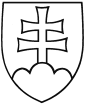 SLOVENSKEJ REPUBLIKYRočník 1995PRACOVNÉ KONSOLIDOVANÉ ZNENIE145 ZÁKON NÁRODNEJ RADY SLOVENSKEJ REPUBLIKY z 22. júna 1995 o správnych poplatkochNárodná rada Slovenskej republiky sa uzniesla na tomto zákone:§ 1Úvodné ustanovenieTento zákon upravuje správne poplatky (ďalej len „poplatky“), ktoré sa platia za úkony a konania orgánov štátnej správy, vyšších územných celkov, obcí, štátnych archívov,1) uznaných vzdelávacích inštitúcií,1aa) DataCentra a správcu informačného systému dátového centra obcí1ab) (ďalej len „správny orgán“).§ 2Predmet poplatkovPredmetom poplatkov sú úkony a konania správnych orgánov, ktoré sú uvedené v sadzobníku správnych poplatkov (ďalej len „sadzobník“). Sadzobník tvorí prílohu, ktorá je súčasťou tohto zákona.§ 3PoplatníkPoplatníkom je právnická osoba alebo fyzická osoba, ktorá dala podnet na úkon alebo konanie, ak tento zákon neustanovuje inak.Ak je poplatníkov niekoľko, sú povinní zaplatiť poplatok spoločne a nerozdielne.§ 4(1) Od poplatkov sú oslobodené tieto právnické osoby a fyzické osoby:štátne orgány, obce, vyššie územné celky a rozpočtové organizácie, s výnimkou položky 10 a 11 sadzobníka, ak tento zákon neustanovuje inak,Slovenský pozemkový fond pri úkonoch a konaniach, ktoré vykonáva v mene Slovenskej republiky, s výnimkou položky 10 a 11 sadzobníka, ak tento zákon neustanovuje inak,diplomatickí zástupcovia poverení v Slovenskej republike, konzuli z povolania a ďalšie osoby, ktoré podľa medzinárodného práva2) požívajú výsady a imunitu za predpokladu, že je zaručená vzájomnosť.Od poplatkov sú okrem osôb uvedených v odseku 1 oslobodené aj súdy, prokuratúra, orgány činné v trestnom konaní, notári pri výkone činnosti súdneho komisára podľa osobitného predpisu,1a) exekútori pri výkone exekúcie podľa osobitného predpisu,1b) Slovenský Červený kríž pri plnení úloh podľa osobitného predpisu1c) a právnická osoba so 100 % majetkovou účasťou štátu na účely preverenia údajov poskytnutých osobami, ktoré boli zaradené do programu poskytovania pomoci štátu občanom, ktorí stratili schopnosť splácať úver na bývanie v dôsledku hospodárskej krízy.Od poplatkov sú oslobodené úkony súvisiace s vykonávaním všeobecne záväzných právnych predpisovo sociálnom zabezpečení vrátane dôchodkového zabezpečenia, nemocenského zabezpečenia, sociálneho poistenia, starobného dôchodkového sporenia, doplnkového dôchodkového sporenia, štátnych sociálnych dávok a sociálnej pomoci,o priestupkoch,3)o slobodnom prístupe k informáciám.Od poplatkov sú oslobodené úkony a konania vykonané a uskutočnené v dôsledku živelnej pohromy.Od poplatkov sú ďalej oslobodené úkony, o ktorých tak určuje medzinárodná zmluva alebo medzinárodná dohoda, ktorými je Slovenská republika viazaná.Od poplatkov sú oslobodené konania a úkony, ktorých predmetom je zmena priezviska po uzavretí manželstva; to neplatí, ak sa vydáva doklad urýchlene na žiadosť poplatníka.§ 5Základ poplatku pri sadzbe poplatku ustanovenej percentomPri sadzbe poplatku ustanovenej percentom je základom poplatku cena predmetu spoplatneného úkonu uvedená v príslušnej položke sadzobníka.Poplatník je povinný oznámiť cenu predmetu úkonu správnemu orgánu, ktorý poplatok vyberá. Ak poplatník cenu neuvedie ani po výzve, zistí ju správny orgán sám na náklady poplatníka.Základ poplatku sa zaokrúhľuje na celé euro nadol.§ 6Sadzba poplatkuSadzba poplatku je určená v sadzobníku pevnou sumou alebo percentuálnou sadzbou zo základu poplatku s výnimkou položky 240 sadzobníka.Ak sa úkony a konania vykonávajú na základe návrhu podaného elektronickými prostriedkami alebo prostredníctvom integrovaného obslužného miesta5) a ak tento zákon pri jednotlivých položkách sadzobníka neustanovuje inak, sadzba poplatku je 50 % z poplatku určeného podľa sadzobníka; v týchto prípadoch sa však poplatok znižuje najviac o 70 eur. Ak sú súčasťou návrhu prílohy, uplatní sa znížená sadzba poplatkov podľa prvej vety len vtedy, ak sú tieto prílohy v elektronickej podobe.Ak sa sadzba poplatku v sadzobníku určuje za počet začatých strán a úkon sa vykonáva v elektronickej podobe, spoplatňuje sa celý úkon sadzbou poplatku určenou v sadzobníku, inak sadzbou poplatku v najnižšej sume ustanovenej v sadzobníku, ak je táto v sadzobníku ustanovená; na počet strán sa v tomto prípade neprihliada. Ustanovenie odseku 2 sa nepoužije.Ak je sadzba poplatku určená za konanie, rozumie sa tým konanie na jednom stupni.§ 6aZaokrúhľovanie poplatkuVypočítaný poplatok sa zaokrúhli, ak § 7 ods. 9 neustanovuje inak, s presnosťou na eurocenty tak, že ak suma prevyšujúca celé číslo jemenšia ako 50, poplatok sa zaokrúhli na celé euro nadol,rovná 50, poplatok sa nezaokrúhli,väčšia ako 50, poplatok sa zaokrúhli na pol eura nadol.§ 7Platenie poplatkovPoplatky sa platia v hotovosti, platobnou kartou, poštovým poukazom alebo prevodom z účtu v banke alebo v pobočke zahraničnej banky. Prostredníctvom technického vybavenia právnickej osoby so 100-percentnou majetkovou účasťou štátu, ktorá je prevádzkovateľom systému (ďalej len „prevádzkovateľ systému“) sa poplatky platia v hotovosti, platobnou kartou alebo prevodom z účtu v banke alebo v pobočke zahraničnej banky, ak má na to správny orgán vytvorené podmienky. V hotovosti sa môžu platiť poplatky, ak správny orgán má pre tento spôsob platby poplatku vytvorené podmienky a ak v jednotlivom prípade poplatok neprevyšuje 300 eur. Ak je správny orgán zapojený do centrálneho systému evidencie poplatkov, poplatky platené poštovým poukazom, platobnou kartou, prevodom z účtu v banke alebo v pobočke zahraničnej banky sa platia na účet prevádzkovateľa systému; ak sa poplatok platí prostredníctvom platobnej brány Štátnej pokladnice,6) platí sa na príjmový účet vedený v Štátnej pokladnici.Poplatky možno platiť aj prostredníctvom integrovaného obslužného miesta6ab) alebo platobnej brány Štátnej pokladnice.6)Správny orgán zapojený do centrálneho systému evidencie poplatkov je povinný na základe zmluvy uzatvorenej medzi prevádzkovateľom systému a správnym orgánom umožniť umiestnenie a prevádzkovanie technického vybavenia na vykonanie a spracovanie platieb poplatkov; v tomto prípade sa všeobecný predpis o správe majetku štátu6ac) nepoužije. Podmienky umiestnenia a prevádzkovania technického vybavenia na vykonanie a spracovanie platieb poplatkov upraví zmluva medzi prevádzkovateľom systému a správnym orgánom; prevádzkovateľ systému a správny orgán sú povinní uzavrieť takúto zmluvu podľa vzoru schváleného Ministerstvom financií Slovenskej republiky. Vzor zmluvy podľa druhej vety sa zverejní na webovom sídle Ministerstva financií Slovenskej republiky.Poplatky za úkony a konania vykonávané obcami a vyššími územnými celkami sa platia prevodom z účtu v banke alebo v pobočke zahraničnej banky, poštovým poukazom, v hotovosti, prostredníctvom integrovaného obslužného miesta6ab) alebo platobnej brány Štátnej pokladnice.6) Ak ide o poplatky za úkony vykonávané obcami alebo vyššími územnými celkami v rámci preneseného výkonu štátnej správy prostredníctvom ústredného portálu verejnej správy,7ac) špecializovaného portálu7ad) alebo integrovaného obslužného miesta,7ae) môžu sa platiť platobnou kartou alebo prevodom z účtu v banke alebo v pobočke zahraničnej banky prostredníctvom prevádzkovateľa systému a na účet prevádzkovateľa systému.Poplatky za úkony a konania vykonávané Úradom priemyselného vlastníctva Slovenskej republiky sa platia prevodom z účtu v banke alebo v pobočke zahraničnej banky, poštovým poukazom, prostredníctvom integrovaného obslužného miesta6ab) alebo platobnej brány Štátnej pokladnice.6)Poplatky sa platia v eurách, ak tento zákon neustanovuje inak. Platbu poplatku je poplatník povinný označiť identifikačnými údajmi, ktorými sú najmä číslo účtu, variabilný symbol, ak mu správny orgán tieto údaje oznámi.Zastupiteľské úrady vyberajú poplatky v hotovosti, prevodom z účtu v banke alebo v pobočke zahraničnej banky alebo poštovým poukazom. Poplatky sa vyberajú v eurách alebo v príslušnej mene štátu, v ktorom má zastupiteľský úrad svoje sídlo, prepočítané z meny euro referenčným výmenným kurzom určeným a vyhláseným Európskou centrálnou bankou alebo Národnou bankou Slovenska6a) v deň predchádzajúci prvému kalendárnemu dňu v mesiaci, v ktorom sa poplatok vyberá alebo oznamuje jeho suma. Zastupiteľský úrad môže prijať platbu aj v mene iného štátu, než v ktorom má svoje sídlo.Poplatník, ktorý je cudzozemcom7), môže platiť poplatky na hraničnom priechode Slovenskej republiky v cudzej mene.Prepočet meny euro na cudziu menu a naopak sa vykoná referenčným výmenným kurzom určeným a vyhláseným Európskou centrálnou bankou alebo Národnou bankou Slovenska,6a) ktorý je platný v prvý deň kalendárneho mesiaca, v ktorom sa poplatok vyberá alebo oznamuje poplatníkovi jeho suma. Poplatky sa po prepočte zaokrúhľujú na celú základnú jednotku cudzej meny nahor.Ak sa vo veci spoplatneného úkonu alebo konania komunikuje elektronicky prostredníctvom ústredného portálu verejnej správy,7ac) špecializovaného portálu7ad) alebo integrovaného obslužného miesta,7ae) správne orgány, okrem správnych orgánov podľa odsekov 4, 5, 7 a 8, umožnia poplatníkovi zaplatiť poplatok prostredníctvom prevádzkovateľa systému a na účely identifikácie poplatku používajú číselník poplatkov orgánom verejnej moci. Ak ide o poplatky za úkony vykonávané obcami alebo vyššími územnými celkami v rámci preneseného výkonu štátnej správy, správny orgán môže postupovať podľa prvej vety.Platba vykonaná prostredníctvom integrovaného obslužného miesta podľa osobitného predpisu6ab) sa považuje za uhradenú dňom doručenia zaručenej informácie o úhrade podľaosobitného predpisu.7aa)§ 8Vznik poplatkovej povinnosti a splatnosť poplatkovPoplatky určené v sadzobníku pevnou sumou sa platia bez výzvy a sú splatné pri podaní, ktoré smeruje k vykonaniu úkonu alebo k uskutočneniu konania, ak pri jednotlivých položkách sadzobníka nie je ustanovené inak. Podaním vzniká zároveň poplatková povinnosť. Ak nebol poplatok zaplatený pri podaní alebo v určenej sume, je splatný do 15 dní odo dňa doručenia písomnej výzvy správneho orgánu na jeho zaplatenie.Poplatky určené v sadzobníku percentuálnou sadzbou sa platia pred vykonaním úkonu na základe písomnej výzvy, ak pri jednotlivých položkách sadzobníka nie je ustanovené inak, a sú splatné do 15 dní odo dňa doručenia písomnej výzvy na ich zaplatenie, ak pri jednotlivých položkách sadzobníka nie je ustanovené inak.§ 9Následky nezaplatenia poplatkuAk poplatky splatné podľa § 8 tohto zákona nebudú zaplatené, správny orgán úkon nevykoná a konanie zastaví. Proti rozhodnutiu o zastavení konania pre nezaplatenie poplatku sa nemožno odvolať.§ 10Vrátenie poplatku(1) Správny orgán rozhodne o vrátení poplatku v plnej výške, ak sa nemohol vykonať úkon alebo uskutočniť konanie bez zavinenia poplatníka v lehote ustanovenej podľa osobitného predpisu alebo na základe žiadosti poplatníka, ak bol poplatok zaplatený bez toho, aby bol na to poplatník povinný, ak pri jednotlivých položkách v sadzobníku nie je ustanovené inak. Na účely tohto zákona sa lehota ustanovená osobitným predpisom považuje za zachovanú, ak v posledný deň lehoty správny orgánodovzdá spoplatnené vybavenie na poštovú prepravu,odošle spoplatnené vybavenie elektronicky podľa osobitného predpisu7ab) aleboodovzdá poplatníkovi spoplatnené vybavenie.Správny orgán na základe žiadosti poplatníka rozhodne o vrátení sumy, o ktorú poplatník zaplatil viac, než bol povinný (ďalej len „preplatok“).Poplatok alebo preplatok vrátisprávny orgán nezapojený do centrálneho systému evidencie poplatkov, ktorý poplatok vybral, najneskôr do 30 dní odo dňa právoplatnosti rozhodnutia o vrátení poplatku alebo preplatku,prevádzkovateľ systému najneskôr do 30 dní odo dňa doručenia odpisu právoplatného rozhodnutia o vrátení poplatku alebo preplatku alebo doručenia rovnopisu záznamu o vrátení poplatku alebo preplatku podľa odseku 8; odpis právoplatného rozhodnutia o vrátení poplatku alebo preplatku alebo rovnopis záznamu o vrátení poplatku alebo preplatku podľa odseku 8 je správny orgán zapojený do centrálneho systému evidencie poplatkov povinný odoslať prevádzkovateľovi systému bez zbytočného odkladu.Ak správny orgán alebo prevádzkovateľ systému nevráti poplatok alebo preplatok v lehote uvedenej v odseku 3, je povinný zaplatiť poplatníkovi úrok z omeškania z poplatku alebo preplatku, ktorý sa mal vrátiť, vo výške trojnásobku základnej úrokovej sadzby Európskej centrálnej banky platnej v deň vrátenia poplatku alebo preplatku. Ak trojnásobok základnej úrokovej sadzby Európskej centrálnej banky nedosiahne 5 %, pri výpočte úroku sa namiesto trojnásobku základnej úrokovej sadzby Európskej centrálnej banky použije ročná úroková sadzba 5 %. Úrok z omeškania sa priznáva za každý deň omeškania vrátenia poplatku alebo preplatku až do dňa ich vrátenia.Ak sa úkon nevykonal alebo konanie sa neuskutočnilo z dôvodov na strane poplatníka, správny orgán môže na žiadosť poplatníka rozhodnúť o vrátení poplatku, najviac však vo výške 65 % zo zaplateného poplatku; ustanovenia odsekov 3 a 4 sa použijú primerane. Poplatok, ktorý sa má vrátiť, sa zaokrúhľuje na eurocenty nahor.Rozhodnutie o vrátení poplatku alebo preplatku musí obsahovaťoznačenie správneho orgánu, ktorý o vrátení poplatku alebo preplatku rozhodol,dátum vydania rozhodnutia,presné označenie poplatníka,trvalý pobyt (sídlo) poplatníka,výrok, ktorý obsahuje rozhodnutie vo veci s uvedením ustanovenia, podľa ktorého sa poplatok alebo preplatok vracia,spôsob úhrady poplatku,evidenčné číslo platby poplatku, ak je pridelené centrálnym systémom evidencie poplatkov,poplatok alebo preplatok, ktorý sa má vrátiť, prípadne číslo účtu poplatníka v banke alebo v pobočke zahraničnej banky, na ktorý sa má poplatok alebo preplatok vrátiť,podpis povereného zamestnanca správneho orgánu s uvedením jeho mena, priezviska a funkcie,odtlačok úradnej pečiatky.Proti rozhodnutiu o vrátení poplatku a preplatku sa nemožno odvolať. Rozhodnutie nadobúda právoplatnosť dňom doručenia.Vo veciach Obchodného vestníka podľa osobitného zákona7af) doručí správny orgán rovnopis záznamu o vrátení poplatku alebo preplatku, ktorý sa má vrátiť podľa odsekov 1, 2 alebo odseku 5; záznam o vrátení poplatku alebo preplatku obsahuje označenie správneho orgánu, presné označenie poplatníka, trvalý pobyt (sídlo) poplatníka, evidenčné číslo platby poplatku pridelené centrálnym systémom evidencie poplatkov, výšku poplatku alebo preplatku, ktorý sa má vrátiť, dátum záznamu správneho orgánu a prípadne číslo účtu poplatníka v banke alebo pobočke zahraničnej banky, na ktorý sa má poplatok alebo preplatok vrátiť. Záznam o vrátení poplatku alebo preplatku obsahuje podpis povereného zamestnanca s uvedením jeho mena, priezviska a funkcie a odtlačok úradnej pečiatky, ak sa rozhodnutie nevyhotovuje v elektronickej podobe.Správny orgán rozhodnutie o vrátení poplatku alebo preplatku nevydá, ak suma, ktorá sa má vrátiť, neprevyšuje 1,70 eura. To neplatí, ak sa má vrátiť poplatok podľa odseku 1.Poplatok zaplatený cudzozemcom na hraničnom priechode Slovenskej republiky v cudzej mene vráti do 30 dní odo dňa doručenia odpisu právoplatného rozhodnutia o vrátení poplatku alebo preplatku daňový úrad príslušný podľa sídla správneho orgánu, ktorý úkon vykonal alebo uskutočnil konanie; ustanovenie odseku 4 sa použije primerane.Nárok na vrátenie poplatku alebo preplatku zaniká uplynutím troch rokov od konca kalendárneho roka, v ktorom bol poplatok zaplatený.Nárok na vyplatenie poplatku alebo preplatku na základe odpisu právoplatného rozhodnutia o vrátení poplatku alebo preplatku zaniká po uplynutí desiatich rokov od konca kalendárneho roka, v ktorom sa stalo právoplatným rozhodnutie o vrátení poplatku alebo preplatku. Nárok na vyplatenie poplatku alebo preplatku na základe rovnopisu záznamu o vrátení poplatku alebo preplatku zaniká po uplynutí desiatich rokov od konca kalendárneho roka, v ktorom bol záznam vyhotovený.Na účely vrátenia poplatku možno namiesto odpisu právoplatného rozhodnutia použiť aj elektronické rozhodnutie, vyhotovené v súlade s osobitným predpisom,7ag) s vyznačenou právoplatnosťou.Poplatok alebo preplatok, ktorý neprevyšuje 1,70 eura a ktorý nemožno podľa odseku 9 prvej vety vrátiť, je príjmom podľa § 17 ods. 1.Ak zanikol nárok na vrátenie poplatku alebo preplatku podľa odseku 11, tento poplatok alebo preplatok je príjmom podľa § 17 ods. 1.§ 12Lehoty(1) Lehota je zachovaná, ak v posledný deň lehotysa poplatok zaplatí na pošte,sa poplatok zaplatí v hotovosti alebo platobnou kartou na správnom orgáne,poplatník predloží platné potvrdenie o úhrade poplatku z technického zariadenia prevádzkovateľa systému umiestneného na pošte,sa poplatok odpíše z účtu poplatníka v banke alebo v pobočke zahraničnej banky.Ak sa poplatok platí prostredníctvom integrovaného obslužného miesta podľa osobitného predpisu,6ab) lehota je zachovaná, ak je zaručená informácia o úhrade podľa osobitného predpisu7aa) doručená najneskôr v posledný deň lehoty.Ak v odseku 1 nie je ustanovené inak, platia o lehotách ustanovenia všeobecného predpisu o správnom konaní.7a)§ 13Zánik práva správneho orgánu a povinnosti poplatníkaPrávo správneho orgánu vybrať a povinnosť poplatníka zaplatiť poplatok zanikne uplynutím troch rokov od konca kalendárneho roka, v ktorom sa vykonali úkony alebo uskutočnilo konanie alebo v ktorom nastali iné skutočnosti rozhodujúce pre vybratie a na zaplatenie poplatku.Právo správneho orgánu vybrať a povinnosť poplatníka uhradiť rozdiel medzi zaplateným poplatkom a poplatkom určeným v sadzobníku (ďalej len „doplatok“) zanikne po uplynutí troch rokov od konca kalendárneho roka, v ktorom bol pôvodný poplatok zaplatený.Právo správneho orgánu vymáhať poplatok alebo doplatok zanikne po uplynutí troch rokov od konca kalendárneho roka, v ktorom bol poplatok alebo doplatok splatný (§ 8).Ak správny orgán vykoná úkon na vybratie poplatku, doplatku alebo na ich vymáhanie a ak o tom upovedomí poplatníka, začína plynúť nová trojročná lehota od konca kalendárneho roka, v ktorom sa takýto úkon vykonal.Právo správneho orgánu vymáhať poplatok alebo doplatok zanikne najneskôr uplynutím desiatich rokov od začiatku lehoty podľa odseku 1.§ 14Vymáhanie poplatkovSplatný poplatok alebo splatný doplatok vymáha podľa všeobecného predpisu o správnom konaní7b) ten správny orgán, ktorý vykonal úkon alebo uskutočnil konanie; ak správnym orgánom je okresný úrad, splatný poplatok alebo splatný doplatok vymáha Ministerstvo vnútra Slovenskej republiky.§ 15Kontrola poplatkovFinančné riaditeľstvo Slovenskej republiky vykonáva v daňových úradoch a colných úradoch kontrolu7c) správnosti a včasnosti vyberania poplatkov, správnosti formy a spôsobu platenia poplatkov a správnosti a úplnosti evidovania poplatkov a v daňových úradoch a colných úradoch, ktoré sú zapojené do centrálneho systému evidencie poplatkov, kontrolu7c) správnosti a včasnosti platenia poplatkov a správnosti a úplnosti evidencie poplatkov, ktoré sú príjmom štátneho rozpočtu.Daňové úrady vykonávajú v správnych orgánoch vo svojej územnej pôsobnosti, okrem odseku 1, kontrolu7c) správnosti a včasnosti vyberania poplatkov, správnosti formy a spôsobu platenia poplatkov a správnosti a úplnosti evidovania poplatkov a v správnych orgánoch, ktoré sú zapojené do centrálneho systému evidencie poplatkov, kontrolu7c) správnosti a včasnosti platenia poplatkov a správnosti a úplnosti evidencie poplatkov, ktoré sú príjmom štátneho rozpočtu.Orgány územnej samosprávy vykonávajú kontrolu7d) správnosti a včasnosti vyberania poplatkov, správnosti formy a spôsobu platenia poplatkov a správnosti a úplnosti evidovania poplatkov, ktoré sú ich príjmom.Úrad vládneho auditu7e) vykonáva u prevádzkovateľa systému vládny audit evidencie, zúčtovania a vrátenia poplatkov.§ 15aEvidencia poplatkovMinisterstvo financií Slovenskej republiky vedie centrálnu evidenciu poplatkov, ktoré sú príjmom štátneho rozpočtu a poplatkov za prenesený výkon štátnej správy vyžiadaný elektronicky prostredníctvom ústredného portálu verejnej správy,7ac) špecializovaného portálu7ad) alebo integrovaného obslužného miesta,7ae) ktoré sú príjmom rozpočtu obcí alebo vyšších územných celkov, prostredníctvom prevádzkovateľa systému.Správne orgány, ktoré sú zapojené do centrálneho systému evidencie poplatkov nearchivujú potvrdenia o úhrade poplatku vydané technickým zariadením prevádzkovateľa systému, ak informačný systém, ktorý správny orgán používa, umožní kontrolu poplatkov podľa § 15.Správne orgány, ktoré nie sú zapojené do centrálneho systému evidencie poplatkov, sú povinné viesť priebežnú evidenciu o vykonaných spoplatňovaných úkonoch a konaniach, ich počte, o príslušných sadzbách poplatkov a sumách vybraných poplatkov za tieto úkony a konania.Ministerstvo financií Slovenskej republiky vedie číselník poplatkov orgánom verejnej moci ako štruktúrovanú verziu sadzobníka. Položkami číselníka poplatkov orgánom verejnej moci sú položky sadzobníka alebo ich nižšia úroveň členenia v písmenách, bodoch alebo s prihliadnutím na iné podmienky ich uplatňovania ustanovené v oslobodení, splnomocnení alebo poznámke položky tak, aby vzniklo toľko položiek číselníka poplatkov orgánom verejnej moci, koľko variácií sadzieb poplatku je prípustných vo všetkých položkách sadzobníka. Položky číselníka poplatkov orgánom verejnej moci môžu mať prepojenie na úroveň životnej situácie alebo služby verejnej správy,7f) ak ich poskytovanie nemožno oddeliť alebo ak je ich poskytovanie na združenom základe vhodné vzhľadom na nastavenie životných situácií alebo služby verejnej správy na ústrednom portáli verejnej správy,7ac) špecializovanom portáli7ad) alebo integrovanom obslužnom mieste.5) Správne orgány sú povinné napĺňať do číselníka poplatkov orgánom verejnej moci údaje a udržiavať ho aktuálny, a to v rozsahu údajov, ktoré sa týkajú ich vlastnej pôsobnosti vo vzťahu ku konaniu alebo úkonu, za ktoré sa poplatky platia.§ 16PokutySprávnemu orgánu, ktorý nedostatky zistené kontrolou v určenej lehote neodstránil, uloží daňový úrad pokutu až do sumy 166 eur podľa závažnosti a prípadných následkov takéhoto konania správneho orgánu. Opakovane možno uložiť pokutu, ak jej uloženie neviedlo k náprave.Na konanie vo veci uloženia pokuty sa vzťahuje všeobecný predpis o správnom konaní.8) (3) Pokuty sú príjmom štátneho rozpočtu Slovenskej republiky.§ 17Rozpočtové určenie výnosu poplatkovPoplatky sú príjmom štátneho rozpočtu, rozpočtov vyšších územných celkov alebo rozpočtov obcí podľa toho, ktorý správny orgán vykonal úkon alebo uskutočnil konanie.Správny orgán, ktorý nie je zapojený do centrálneho systému evidencie poplatkov, je povinný poplatky, ktoré sú príjmom štátneho rozpočtu, odviesť do 15 pracovných dní odo dňa zaplatenia poplatku na účet miestne príslušného daňového úradu. Správny orgán, ktorý je zapojený do centrálneho systému evidencie poplatkov, je povinný vybrané poplatky odviesť do 15 pracovných dní odo dňa zaplatenia poplatku na účet prevádzkovateľa systému. Zastupiteľské úrady Slovenskej republiky vybrané sumy poplatkov v sume prepočítanej podľa § 7 ods. 9 zúčtujú prostredníctvom preddavkového účtu Ministerstvu zahraničných vecí a európskych záležitostí Slovenskej republiky, ktoré do konca nasledujúceho mesiaca odvedie celkovú sumu vybraných poplatkov na účet miestne príslušného daňového úradu.Prevádzkovateľ systému odvádza na príjmový účet štátneho rozpočtu sumy poplatkov vždy do konca nasledujúceho mesiaca po mesiaci, v ktorom tieto sumy prijal ak odsek 4 neustanovuje inak.Ak sa poplatky platia podľa § 7 ods. 4 druhej vety, prevádzkovateľ systému ich odvedie do rozpočtu príslušnej obce alebo vyššieho územného celku vždy do konca nasledujúceho mesiaca po mesiaci, v ktorom tieto sumy poplatkov prijal. Na účel podľa prvej vety obec alebo vyšší územný celok oznámi prevádzkovateľovi systému číslo účtu prostredníctvom na to určeného elektronického formulára zverejneného na ústrednom portáli verejnej správy; prevádzkovateľ systému nemá povinnosť zaplatené poplatky obci alebo vyššiemu územnému celku odviesť v lehote podľa prvej vety, ak mu nebolo číslo účtu oznámené.§ 18KonanieV konaní vo veci poplatkov sa postupuje podľa všeobecného predpisu o správnom konaní,8) ak tento zákon neustanovuje inak.Ak sú v sadzobníku ustanovené ďalšie oslobodenia, ako sú uvedené v § 4, správny orgán rozhodnutie o oslobodení nevydá, iba ho vyznačí v spise s uvedením dôvodu.Správny orgán rozhodnutie nevydá, iba ho vyznačí v spise s uvedením dôvodu, ak podľa sadzobníka je splnomocnenýupustiť od vybratia poplatku,znížiť poplatok alebozvýšiť poplatok.§ 18aPrevádzkovateľ systému(1) Prevádzkovateľ systému je povinnýzabezpečiť technické vybavenie a podmienky na vykonanie a spracovanie platieb poplatkov,zabezpečiť evidenciu platieb poplatkov a na účel identifikácie úkonu alebo konania používať hodnoty z číselníka poplatkov orgánom verejnej moci,zabezpečiť zúčtovanie a prevod peňažných prostriedkov do štátneho rozpočtu, do rozpočtov obcí a vyšších územných celkov,umožniť poplatníkovi kontrolu vykonanej platby a použitie danej platby na požadovaný úkon alebo konanie,zabezpečiť sprístupnenie technického vybavenia a podmienok na vykonanie platby poplatkov podľa osobitného predpisu,8ae)plniť ďalšie úlohy vyplývajúce zo zmluvy uzatvorenej podľa odseku 2.(2) Ministerstvo financií Slovenskej republiky a prevádzkovateľ systému uzatvoria zmluvu, v ktorej dohodnú podrobnosti o povinnostiach podľa odseku 1, ktorých plnenie je službou vo verejnom záujme podľa osobitného predpisu.8ac) Zmluva podľa prvej vety musí obsahovať podmienky a náležitosti ustanovené osobitným predpisom,8ac) a to najmä obsah a trvanie záväzkov služby vo verejnom záujme, spôsob výpočtu výšky náhrady za službu vo verejnom záujme, kontrolu a prehodnocovanie výšky poskytnutej náhrady za službu vo verejnom záujme a opatrenia na predchádzanie vzniku nadmernej náhrady za službu vo verejnom záujme a na jej vrátenie. Zmluvu podľa prvej vety zverejňuje Ministerstvo financií Slovenskej republiky v Centrálnom registri zmlúv.8ad)§ 19Prechodné ustanoveniePoplatky za úkony a konania začaté alebo podané pred účinnosťou tohto zákona sa vyberajú a vymáhajú podľa doterajších predpisov, ak pri jednotlivých položkách sadzobníka nie je ustanovené inak.§ 19aNa poplatky za úkony a konania začaté pred účinnosťou tohto zákona sa vzťahujú doterajšie predpisy.§ 19bPrechodné ustanovenieNa poplatky za úkony a konania začaté pred účinnosťou tohto zákona sa vzťahujú doterajšie predpisy.§ 19cPrechodné ustanovenieZ úkonov a konaní začatých pred 1. januárom 2001 sa vyberajú poplatky podľa doterajších predpisov, i keď sa stanú splatnými po 1. januári 2001.§ 19dPrechodné ustanovenieZ úkonov a konaní začatých pred 1. januárom 2004 sa vyberajú poplatky podľa doterajších predpisov, i keď sa stanú splatnými po 1. januári 2004.§ 19ePrechodné ustanovenieAk podnet na úkon alebo konanie bol podaný do 31. decembra 2004, vyberie sa poplatok podľa položky 10 a 11 sadzobníka správnych poplatkov podľa doterajších predpisov.§ 19fPrechodné ustanovenia k úpravám účinným od 1. januára 2009Ak je základ poplatku podľa § 5 určený v slovenských korunách, po 1. januári 2009 sa prepočíta konverzným kurzom na eurá a zaokrúhli sa na celé eurá nadol.Ak základ poplatku alebo jeho časť tvoria sumy v slovenských korunách aj v eurách, po 1. januári 2009 sa sumy v slovenských korunách prepočítajú konverzným kurzom na eurá a zaokrúhlia sa na najbližší eurocent nadol. Celková suma základu poplatku sa vypočíta sčítaním všetkých súm a zaokrúhli na celé eurá nadol.Ak výzva na zaplatenie poplatku bola vydaná pred 1. januárom 2009, po 1. januári 2009 v období duálneho hotovostného peňažného obehu8aa) sa poplatok platí, s výnimkou uvedenou v odseku 4, v sume poplatku prepočítaného konverzným kurzom na eurá zaokrúhleného podľa osobitného predpisu8ab) alebo v slovenských korunách. Po uplynutí obdobia duálneho hotovostného peňažného obehu sa poplatok platí v sume poplatku prepočítaného konverzným kurzom na eurá zaokrúhleného podľa osobitného predpisu.8ab)Ak výzva na zaplatenie poplatku bola vydaná pred 1. januárom 2009, po 1. januári 2009 v období duálneho hotovostného peňažného obehu8aa) sa poplatok, ktorý sa má platiť kolkovými známkami, platí kolkovými známkami v slovenských korunách alebo kolkovými známkami v eurách v sume poplatku prepočítaného konverzným kurzom na eurá zaokrúhleného podľa § 5 ods. 3 druhej vety v znení účinnom od 1. januára 2009. Po uplynutí obdobia duálneho hotovostného peňažného obehu sa poplatok uhradí kolkovými známkami v eurách v sume poplatku prepočítaného konverzným kurzom na eurá zaokrúhleného podľa § 5 ods. 3 druhej vety v znení účinnom od 1. januára 2009.Poplatok, ktorý sa vybral v slovenských korunách a má sa vrátiť po 1. januári 2009, sa po 1. januári 2009 vráti, prípadne sa vráti jeho pomerná časť v sume, ktorá zodpovedá poplatku alebo jeho pomernej časti zaplatenej v slovenských korunách, prepočítanej konverzným kurzom na eurá a zaokrúhlenej na eurocenty nahor.§ 19gPrechodné ustanovenia k úpravám účinným od 1. januára 2012Ak sa začali konania vo veciach poplatkov a neboli právoplatne ukončené do 31. decembra 2011 podľa zákona Slovenskej národnej rady č. 511/1992 Zb. o správe daní a poplatkov a o zmenách v sústave územných finančných orgánov v znení neskorších predpisov, dokončia sa podľa toho predpisu.§ 19gaPrechodné ustanovenie k úpravám účinným od 1. októbra 2012Ak podnet na úkon alebo konanie bol podaný do 30. septembra 2012, vyberajú sa poplatky podľa predpisov účinných do 30. septembra 2012.§ 19gbPrechodné ustanovenia k úpravám účinným od 1. decembra 2013Ak bol podnet na úkon alebo konanie podaný podľa predpisov účinných do 30. novembra 2013, vyberajú sa poplatky podľa predpisov účinných do 30. novembra 2013. Konania vo veciach poplatkov začaté a právoplatne neukončené do 30. novembra 2013, sa dokončia podľa predpisov účinných do 30. novembra 2013.Právnická osoba so 100 % majetkovou účasťou štátu, ktorá vykonáva distribúciu, predaj, výmenu a odkupovanie kolkových známok podľa zákona č. 264/2008 Z. z. o kolkových známkach a o zmene a doplnení niektorých zákonov v znení neskorších predpisov, je prevádzkovateľom systému podľa tohto zákona od 1. decembra 2013.Na kontrolu poplatkov vykonávanú podľa predpisov účinných do 30. novembra 2013 sa od 1. decembra 2013 uplatnia ustanovenia § 15 ods. 1 a 2 v znení účinnom do 30. novembra 2013.§ 19hPrechodné ustanovenie k úpravám účinným od 1. júla 2014Poplatník môže do 31. decembra 2014 poplatok platiť aj kolkovou známkou vydanou do 30. júna 2014 podľa predpisu účinného do 30. júna 2014.§ 19iPrechodné ustanovenie k úpravám účinným od 2. januára 2015Ak podnet na úkon alebo konanie bol podaný do 1. januára 2015, vyberajú sa poplatky podľa predpisov účinných do 1. januára 2015.§ 19jPrechodné ustanovenia k úpravám účinným od 1. januára 2016Ak podnet na úkon alebo na konanie bol podaný podľa predpisov účinných do 31. decembra 2015, poplatky sa platia a vyberajú podľa predpisov účinných do 31. decembra 2015. Konania vo veciach poplatkov začaté a právoplatne neskončené do 31. decembra 2015, sa dokončia podľa predpisov účinných do 31. decembra 2015, ak odsek 2 neustanovuje inak.Na zaokrúhľovanie poplatku, označenie platby poplatku a vrátenie poplatku alebo preplatku sa vzťahujú § 6a, § 7 ods. 6 a § 10 ods. 3 v znení účinnom od 1. januára 2016, i keď konania vo veciach poplatkov začali do 31. decembra 2015.§ 19kPrechodné ustanovenia k úpravám účinným od 1. februára 2017Ak podnet na úkon alebo konanie bol podaný podľa predpisov účinných do 31. januára 2017, poplatky sa platia a vyberajú podľa predpisov účinných do 31. januára 2017. Konania vo veciach poplatkov začaté a právoplatne neukončené do 31. januára 2017 sa dokončia podľa predpisov účinných do 31. januára 2017.Pri rozhodnutiach o vrátení poplatku alebo preplatku, ktoré nadobudli právoplatnosť pred 1. februárom 2017, lehota na uplatnenie nároku na vyplatenie poplatku alebo preplatku podľa § 10 ods. 12 v znení účinnom od 1. februára 2017 začína plynúť od 1. februára 2017.§ 19lPrechodné ustanovenia k úpravám účinným od 1. novembra 2017Z úkonov a konaní začatých do 31. októbra 2017 sa vyberajú poplatky podľa predpisov účinných do 31. októbra 2017, i keď sa stanú splatnými po 31. októbri 2017.Poplatky zaplatené do 31. októbra 2017 sa prevádzajú do príslušných rozpočtov podľa predpisov účinných do 31. októbra 2017.Ministerstvo financií Slovenskej republiky sprístupní funkcionality číselníka poplatkov orgánom verejnej moci podľa § 15a ods. 4 na účely jeho používania podľa tohto zákona najneskôr od 1. apríla 2018.§ 19mPrechodné ustanovenia k úpravám účinným od 1. augusta 2019(1) Ustanovenie § 10 ods. 14 v znení účinnom od 1. augusta 2019 sa použije aj na poplatoka preplatok, ktorý nemožno vrátiť podľa § 10 ods. 9 prvej vety v znení účinnom do 31. júla 2019.(2) Ustanovenie § 10 ods. 15 v znení účinnom od 1. augusta 2019 sa použije aj na poplatok a preplatok, pri ktorom zanikol nárok na vrátenie podľa § 10 ods. 11 v znení účinnom do 31. júla 2019.§ 19nPrechodné ustanovenie k úpravám účinným od 1. septembra 2019Z úkonov a konaní, ktorých predmetom je zmena priezviska po uzavretí manželstva, začatých do 31. augusta 2019 sa vyberajú poplatky podľa predpisov účinných do 31. augusta 2019, i keď sa stanú splatnými po 31. auguste 2019.§ 19oPrechodné ustanovenie k úpravám účinným od 1. októbra 2020Ak podnet na úkon vo veciach Obchodného vestníka bol podaný do 30. septembra 2020, postupuje sa podľa predpisov účinných od 1. októbra 2020.§ 19pPrechodné ustanovenia v súvislosti s ochorením COVID-19Ustanovenia v Sadzobníku správnych poplatkov časti VIII Finančná správa a obchodná činnosť položke 152 písmeno n) a al) až aq) sa do 25. mája 2021 neuplatňujú.Do 25. mája 2021 je poplatok za vydanie rozhodnutia o povolení klinického skúšania zdravotníckej pomôcky 165,50 eur.§ 20 Zrušovacie ustanovenieZrušujú sa:zákon Slovenskej národnej rady č. 320/1992 Zb. o správnych poplatkoch v znení zákona Národnej rady Slovenskej republiky č. 181/1993 Z. z. a zákona Národnej rady Slovenskej republiky č. 58/1995 Z. z.,vyhláška Ministerstva financií Slovenskej republiky č. 321/1993 Z. z., ktorou sa určujú správne poplatky vyberané zastupiteľskými úradmi Slovenskej republiky od devízových cudzozemcov.§ 21 Účinnosť Tento zákon nadobúda účinnosť 1. augustom 1995.Michal Kováč v. r.Ivan Gašparovič v. r.Vladimír Mečiar v. r. Prílohazákona Národnej rady Slovenskej republiky č. 145/1995 Z. z.PREHĽADsadzobníka správnych poplatkovPoznámkyPoplatok zaplatený podľa tejto položky sa vráti, ak sa obnova konania povolí alebo ak sa podnetu na preskúmanie rozhodnutia mimo odvolacieho konania vyhovelo v plnom rozsahu.Položka 2a) Vyhotovenie odpisu (fotokópie), listinnej podoby elektronického dokumentu, výpisu alebo písomnej informácie z úradných kníh, úradných záznamov, evidencií, registrov listín a zo spisov alebo súkromných spisov v úradnej úschove, za každú aj	začatú stranu .....	2 euráOslobodenieOd poplatkov podľa písmen a) a c) tejto položky sú oslobodené osvetové strediská, hvezdárne, planetáriá, knižnice, múzeá, galérie a štátne divadlá. Od poplatkov podľa písmena i) sú oslobodené úkony týkajúce sa dokladov o získaných špecializáciách zdravotníckych pracovníkov.PoznámkyPoplatok podľa písmen a) a o) tejto položky sa vyberie po vykonaní úkonu na základe ústnej alebo písomnej výzvy.Poplatok podľa písmena b) tejto položky sa nevyberie za vyhotovenie úradného výpisu z knihy narodení, knihymanželstiev, knihy úmrtí po oprave chybného údaja vykonaného z úradnej povinnosti.Poplatok podľa písmena p) tejto položky sa vyberá podľa čl. 11 nariadenia Európskeho parlamentu a Rady (EÚ) č. 2016/1191 zo 6. júla 2016 o podporovaní voľného pohybu občanov prostredníctvom zjednodušenia požiadaviek na predkladanie určitých verejných listín v Európskej únii a o zmene nariadenia (EÚ) č. 1024/2012 (Ú.v. EÚ L 200,26. 7. 2016).Položka 3Osvedčeniepodpisu na listine alebo na jej rovnopise, za	každý podpis .....	2 euráodtlačku úradnej pečiatky a úradnéhopodpisu, za každý odtlačok a za každý podpis	.....	5 eurpodľa Dohovoru o zrušení požiadavky vyššieho overenia zahraničných verejných	listín (apostilla) .....	10 euroverenie správnosti údajov v žiadosti o výpisz registra trestov a v žiadosti o odpis registra	trestov .....	2 euráOslobodenieOd poplatku podľa písmena a) tejto položky je oslobodené osvedčenie podpisu na listinách potrebných na vykonanie zákona č. 255/1946 Zb. o príslušníkoch československej armády v zahraničí a o niektorých iných účastníkoch národného boja za oslobodenie. Od poplatku podľa písmena a) tejto položky je oslobodené osvedčenie podpisu na kúpnopredajných zmluvách medzi vlastníkmi a Slovenským pozemkovým fondom alebo správcom lesných pozemkov vo vlastníctve štátu, ak ide o úkony spojené s konaním o pozemkových úpravách.SplnomocnenieSprávny orgán môže poplatok podľa tejto položky zvýšiť až o 100 %, ak úkon vyžaduje zvýšenú náročnosť, urýchlené vybavenie alebo vykonanie tohto úkonu mimo úradnej miestnosti.PoznámkaPoplatok podľa 2. bodu sa vyberá podľa zákona č. 311/1999 Z. z. o registri trestov v znení neskorších predpisov.Položka 4Žiadosť o vydanie potvrdenia, výpisu, odpisu a kópie z archívnych dokumentov uložených vo fondoch štátnych archívov, ak ide oa)	školské vysvedčenia, doklady o školskej dochádzke, ukončenom vzdelaní,vyučení, zamestnaní ......	3 eurá b)	matriky, živnostenské registre a iné podobné registre ......	3 euráprotokoly, uznesenia a rozhodnutia orgánov štátnej správy, za každú aj	začatú stranu vybavenia ......	3 eurávýpisy a potvrdenia o domovskej príslušnosti alebo národnosti alebo o štátnom občianstve ......	4,50 euraosvedčenie odpisu (fotokópie) dokumentov uvedených v písmenách a) ažd), za každú stranuv slovenskom jazyku ......	1,50 eura v cudzom jazyku ......	3 euráPoznámka OslobodeniePoplatky podľa písmena c) tejto položky sa vyberajú po vykonaní úkonu na základe ústnej alebo písomnej výzvy.Od poplatku podľa tejto položky sú oslobodené štátne organizácie lesného hospodárstva.Položka 5Vykonanie	skúšky	na	získanie	osvedčenia	o odbornejspôsobilosti podľa osobitných predpisov9) .....	82,50 euraVydanie osvedčenia o spôsobilosti na vykonávanie odbornejčinnosti podľa osobitných predpisov9) .....	6,50 euraVydanie osvedčenia o tuzemskom práve, za každú aj začatústranu vybavenia .....	1,50 eura d) Konanie o akreditácii vzdelávacieho programu podľa 100 eurPoznámkaPoplatok podľa písmena c) tejto položky sa vyberie po vykonaní úkonu na základe ústnej alebo písomnej výzvy. Ročný poplatok správcu je splatný do 90 dní od uplynutia roka, za ktorý sa poplatok vyberá. Správca-fyzická osoba nemá povinnosť platiť ročný poplatok správcu, ak je spoločníkom správcu-právnickej osoby. Ročný poplatok správcu sa nevyberá za obdobie, počas ktorého má správca pozastavený výkon správcovskej činnosti.OslobodenieOd poplatku podľa písmena d) tejto položky sú oslobodené gymnázia, stredné odborné školy, konzervatóriá, školy pre deti a žiakov so špeciálnymi výchovno-vzdelávacími potrebami, základné umelecké školy, jazykové školy, ktoré žiadajú o akreditáciu vzdelávacieho programu ďalšieho vzdelávania zodpovedajúcu študijným odborom alebo učebným odborom, ktoré sú uvedené pre príslušnú školu v sieti,20) a vysoká škola, ktorá žiada o akreditáciu vzdelávacieho programu ďalšieho vzdelávania v rozsahu platnej akreditácie vysokoškolských študijných programov.21)Položka 5aa) Vykonanie skúšky na získanie osvedčenia o odbornej spôsobilosti technika požiarnej ochranya špecialistu požiarnej ochrany podľa osobitného predpisu10c) 82,50 eura b) Vydanie osvedčenia o odbornej spôsobilosti podľa osobitného predpisu10d) 6,50 euraKonanie o udelenie oprávnenia na vykonávanie odbornej prípravy podľa osobitného predpisu10e)	100 eurKonanie o udelenie oprávnenia na vykonávanie odbornej prípravy a vydávanie osobitných oprávnenípodľa osobitného predpisu10f)	100 eur.Položka 6Vydanie	preukazu	(osvedčenia),	ak	nejde	o úkonspoplatňovaný podľa inej položky sadzobníka .....	4,50 euraVydanie preukazu (osvedčenia) ako náhrady za zničený,stratený, odcudzený alebo poškodenýpreukaz (osvedčenie), ak nejde o úkon spoplatňovaný podľa inejpoložky sadzobníka .....	16,50 euraPredĺženie platnosti preukazu (osvedčenia), ak nejde o úkonspoplatňovaný podľa inej položky sadzobníka .....	6,50 euraVydanie preukazu (osvedčenia) ako náhrady za stratený,zničený, odcudzený alebo poškodenýpreukaz (osvedčenie), opakovane v priebehu dvoch po sebenasledujúcich rokoch .....	33 eurOslobodenieOd poplatku podľa písmena c) tejto položky je oslobodené predĺženie platnosti preukazu osobitného označenia vozidlapre ťažko zdravotne alebo ťažko pohybovo postihnutú osobu odkázanú na individuálnu prepravu.Od poplatku podľa písmena a), b) a d) tejto položky sú oslobodené osoby, ktorým sa vydáva preukaz (osvedčenie) akonáhrada pri zmene nezavinenej občanom, alebo ak bola v preukaze (osvedčení) zistená chyba zapríčinená výrobcom preukazu (osvedčenia) alebo chyba zapríčinená orgánom, ktorý preukaz (osvedčenie) vydal.Položka 6aZápis do zoznamu podnikateľov vedených Úradom pre verejné obstarávanie podľa osobitného	predpisu10a).....	66 eurPredĺženie zápisu v zozname podnikateľov vedených Úradom pre verejné obstarávanie podľa osobitného	predpisu10a) .....	66 eurVykonanie zmeny údajov v zozname podnikateľov vedených Úradom pre verejné obstarávanie podľa osobitného predpisu10a).....	16,50 eura.Položka 8Vydanie potvrdenia alebo písomného oznámenia o pobyte osoby alebo vydanie písomného oznámeniao držiteľovi vozidla a jeho pobyte (sídle)	5 eurOslobodenieOd poplatku za vydanie písomného oznámenia o pobyte osoby sú oslobodené pošty (inkasné strediská), zariadenia sociálnych služieb, právnické osoby a fyzické osoby, ktoré vykonávajú sociálnu prevenciu alebo poskytujú sociálne poradenstvo alebo sociálne služby za podmienok ustanovených osobitným zákonom11) a nevykonávajú sociálnu prevenciu na účely dosiahnutia zisku.Položka 9Miestne zisťovanie, ak je nariadené podľa osobitných predpisov alebo sa konáz podnetu	účastníka	konania..............................................................................................................	16,50 euraPoznámkyPoplatok podľa tejto položky sa nevyberie pri miestnom zisťovaní vo všeobecnom záujme, napr. pri živelných pohromácha nehodách alebo pri miestnom zisťovaní podľa zákona Slovenskej národnej rady č. 511/1992 Zb. o správe daní a poplatkov a o zmenách v sústave územných finančných orgánov v znení neskorších predpisov.Poplatok podľa tejto položky sa nevyberie, ak sa miestne zisťovanie vykonáva na účely vydania rozhodnutiaspoplatňovaného podľa položiek 59 až 62a, 160 a 161.Za miestne zisťovanie z podnetu účastníka konania sa považuje aj zisťovanie, ktoré vykonal správny orgán nadožiadanie iného správneho orgánu vybavujúceho podanie účastníka konania.Položka 10z pozemkovoknižnej mapy alebo mapy určeného operátu, za každú kópiu formátu A3, A4 .....Vydanie kópie originálu listu vlastníctva, kópie pozemkovoknižnej vložky alebo bývalého pozemkového katastra,za každých aj začatých 20 parciel, 20 stavieb, 20 bytov alebo	nebytových priestorov .....	8 eurVydanie druhého a ďalšieho rovnopisu verejných listín uvedených	v písmenách a) a b) .....	3 euráVydanie grafickej identifikácie parciel, za každých aj začatých 20identifikovaných parciel zobrazených	na liste formátu A4 v mierke mapy na informatívne účely .....	15 eurPoskytnutie	katastrálneho	operátu	alebo	iného	operátu preukazujúceho vlastnícke právo k nehnuteľnostina nahliadnutie žiadateľovi s možnosťou vyhotovenia výpisu náčrtu alebo poskytnutie informácie z katastranehnuteľností, za každých aj začatých 20 parciel, 20 stavieb, 20 bytov alebo nebytových priestorov v rámci	jedného katastrálneho územia .....	3 euráPoskytnutie informácií zo súboru popisných informácií katastra nehnuteľností a zo súboru geodetických informáciíkatastra nehnuteľností na vyhotovenie vytyčovacieho náčrtu v rámci	jedného katastrálneho územia .....	17 eurPoskytnutie informácií z katastrálneho operátu na zisťovanie údajovpre likvidáciu obchodných spoločností,	dražby, bankové subjekty, v rámci jedného katastrálneho územia .....	7 eurOverenie	štyroch	vyhotovení	geometrického	plánu	vrátaneposkytnutých informácií .....	27 eur i)	Overenie ďalších troch vyhotovení geometrického plánur .....	7 eurj)	Vydanie kópie geometrického plánu, za každých aj začatých päť strán	formátu A4 .....	8 eurOslobodenieOd poplatkov podľa tejto položky sú oslobodené obce a vyššie územné celky, ak žiadajú o vykonanie týchtospoplatňovaných úkonov na účely usporiadania vlastníckych práv k pozemným komunikáciám a ku školám, ktoré prešli do ich pôsobnosti podľa osobitných predpisov.Od poplatkov podľa tejto položky je oslobodená Slovenská správa ciest a Národná diaľničná spoločnosť, a. s.,ak žiadajú o vykonanie týchto spoplatňovaných úkonov na účely usporiadania vlastníckych práv k pozemkom pod pozemnými komunikáciami – diaľnicami a cestami prvej triedy.Od poplatkov podľa tejto položky sú oslobodené orgány štátnej správy, ich rozpočtové a príspevkové organizácie,ak žiadajú o vykonanie týchto spoplatňovaných úkonov na účely vyhotovenia dokumentácie ochrany prírody a krajiny a zápisu osobitne chránených častí prírody a krajiny do katastra nehnuteľností alebo výkonu štátneho dozoru na úseku ochrany prírody a krajiny a prevencie a manažmentu introdukcie a šírenia inváznych nepôvodných druhov.Od poplatkov podľa tejto položky sú oslobodené orgány verejnej moci na účely výkonu verejnej moci elektronickypodľa osobitného predpisu.10g)PoznámkySprávny orgán nevyberie poplatky podľa písmen a), c) a e) tejto položky, ak ide o úkony spojené s realizovanímprieskumu a výskumu osobitne chránených častí prírody a krajiny pre potreby ochrany prírody, s pozemkovými úpravami, s vyhotovením programov starostlivosti o lesy, so zápisom zmeny hraníc zastavaného územia obce podľa schváleného územného plánu.Úkon spoplatňovaný podľa písmena e) tejto položky nezahŕňa poskytnutie súradníc podrobných bodov.Poskytnutie údajov z katastra nehnuteľností podľa písmena a) zahŕňa aj poskytnutie údajov pre nájomnévzťahy podľa osobitného predpisu.12a)Štátne archívy vyberajú poplatky podľa tejto položky po vykonaní úkonu na základe ústnej alebo písomnej výzvy.Súčasne sa vyberá poplatok za osvedčenie podľa položky 4 písm. e).Správny orgán nevyberie poplatky podľa tejto položky, ak ide o úkony potrebné na účely konania o dedičstvea na účely ochrany národných kultúrnych pamiatok.Ak došlo pri úkonoch spoplatňovaných podľa tejto položky k zrejmým chybám, ktoré zavinil správny orgán,za opravné úkony sa správny poplatok už nevyberá.Poplatníkom za úkony podľa písmen f), h) a i) tejto položky je vyhotoviteľ vybraných geodetických a kartografickýchčinností.Správny orgán vyberie poplatok podľa písmena i) tejto položky súčasne s poplatkom podľa písmena h) tejto položky.9. Od poplatkov podľa písm. h) a i) tejto položky je oslobodený vyhotoviteľ vybraných geodetických a kartografických činností, ak žiada o vykonanie týchto úkonov pre osoby a na účely, ktoré sú oslobodené od poplatkov v položke 10, po preukázaní zmluvného vzťahu medzi ním a oslobodenou osobou.Položka 11Návrh na začatie konania o povolení vkladu práva 66 eur k nehnuteľnosti do katastra nehnuteľností .....Návrh	na	začatie	konania	o povolení	vkladu	práva	33 eur k nehnuteľnosti do katastra nehnuteľností podaný elektronicky .....OslobodenieOd poplatku podľa tejto položky sú oslobodené obce a vyššie územné celky, ak návrh na začatiekonania o povolení vkladu práva k nehnuteľnosti do katastra nehnuteľností podávajú v súvislosti s usporiadaním vlastníckych práv k pozemným komunikáciám a ku školám,ktoré prešli do ich pôsobnosti podľa osobitných predpisov. Od poplatku podľa tejto položky sú oslobodení aj Slovenský pozemkový fond a správca lesných pozemkov vo vlastníctve štátu, ak ide o úkony spojené s konaním o pozemkových úpravách.Od poplatku podľa tejto položky je oslobodená Národná diaľničná spoločnosť, a. s., a Slovenská správa ciest,ak ide o úkony spojené s majetkovou prípravou stavieb.SplnomocnenieSprávny orgán vyberie poplatok podľa tejto položky vo výške 266 eur, ak účastník konania pri doručenínávrhu na vklad do katastra nehnuteľností žiada rozhodnúť o vklade urýchlene do 15 dní.Správny orgán vyberie poplatok podľa tejto položky vo výške 133 eur, ak účastník konania podal návrh navklad do katastra elektronicky.Ak sa konanie prerušilo, lehota prestáva plynúť dňom vydania rozhodnutia o prerušení konania. Príplatok za urýchlené rozhodnutie je splatný v deň doručenia návrhu na vklad. Ak sa konanie zastavilo alebo návrh na vklad bol zamietnutý, poplatok sa nevracia. Ak správny orgán v skrátenom termíne o vklade práva k nehnuteľnosti do katastra nehnuteľností nerozhodne, vráti rozdiel medzi poplatkom zaplateným podľa splnomocnenia za urýchlené rozhodnutie o návrhu na vklad a poplatkom určeným podľa tejto položky.Správny orgán vyberie poplatok podľa tejto položky znížený o 15 eur, ak účastník konania o vklade právapodal oznámenie podľa § 30 ods. 3 zákona Národnej rady Slovenskej republiky č. 162/1995 Z. z. o katastri nehnuteľností a o zápise vlastníckych a iných práv k nehnuteľnostiam (katastrálny zákon) znení neskorších predpisov bez ohľadu na počet právnych úkonov, ktoré sú uvedené v oznámení. PoznámkaAk sú predmetom návrhu na vklad do katastra nehnuteľností právne vzťahy z viacerých druhov právnych úkonov, poplatok sa vyberie za každý právny úkon osobitne podľa tejto položky.Položka 13OslobodenieOd poplatku podľa písmena d) tejto položky je oslobodené vydanie rozhodnutia o zmene licencie, ktorým sa vykonáva zmena v identifikačných údajoch vysielateľa, v údajoch o osobách, ktoré majú účasť na základnom imaní alebo podiel na hlasovacích právach vysielateľa, alebo v údajoch o štatutárnych orgánoch a kontrolných orgánoch vysielateľa.Splnomocnenie PoznámkaPoplatok v rámci určeného rozpätia podľa písmen d) až f) tejto položky určí príslušný správny orgán.Poplatok podľa tejto položky sa vyberie až po vykonaní úkonu; poplatok za udelenie licencie sa vyberie po vydaní rozhodnutia o jej udelení a poplatok za registráciu retransmisie sa vyberie po vydaní rozhodnutia o jej registrácii.Položka 13aa) Udelenie licencie na celoplošné digitálne vysielanie14a)televíznej programovej služby .....	663,50 eurarozhlasovej programovej služby .....	331,50 eura b) Udelenie licencie na regionálne digitálne vysielanie14a)televíznej programovej služby .....	331,50 eurarozhlasovej programovej služby .....	165,50 euraOslobodenieOd poplatku podľa písmena e) tejto položky je oslobodené vydanie rozhodnutia o zmene licencie, ktorým sa vykonáva zmena v osobe vysielateľa alebo v identifikačných údajoch vysielateľa, v údajoch o osobách, ktoré majú podiel na základnom imaní alebo podiel na hlasovacích právach vysielateľa, alebo v údajoch o štatutárnych orgánoch a kontrolných orgánoch vysielateľa.Splnomocnenie PoznámkaPoplatok v rámci určeného rozpätia podľa písmena e) tejto položky určí príslušný správny orgán.Poplatok podľa tejto položky sa vyberie až po vykonaní úkonu; poplatok za udelenie licencie sa vyberie po vydaní rozhodnutia o jej udelení a poplatok za udelenie doložky k licencii sa vyberie po vydaní rozhodnutia, ktorým sa licencia dopĺňa.Položka 15OslobodenieOd poplatku podľa tejto položky sú oslobodené zariadenia sociálnych služieb, právnické osoby a fyzické osoby, ktoré vykonávajú sociálnu prevenciu alebo poskytujú sociálne poradenstvo alebo sociálne služby za podmienok ustanovených osobitným zákonom11) a nevykonávajú sociálnu prevenciu na účely dosiahnutia zisku osvetové strediská, hvezdárne, planetáriá, knižnice, múzeá, galérie a štátne divadlá.II. ČASŤ VNÚTORNÁ SPRÁVA Položka 16Nahliadnutie do matrík, za každý zväzok matrík..........................................................................................	2 euráPoložka 17Žiadosť o zápis matričnej udalosti, ktorá nastala v cudzine do osobitnej matriky ........10 eurPoložka 18OslobodenieOd poplatku podľa tejto položky sú oslobodené osoby, ktorých život je priamo ohrozený, a držitelia preukazu osobys ťažkým zdravotným postihnutím.Od poplatku podľa písmen a) a b) tejto položky sú oslobodení snúbenci, ktorí uzavierajú manželstvo pred matričnýmúradom podľa miesta prechodného pobytu jedného z nich. PoznámkyPoplatok podľa tejto položky sa vyberie len od jedného zo snúbencov.Poplatok podľa písmen f) až h) tejto položky vyberie matričný úrad, pred ktorým sa manželstvo v skutočnosti uzavieraa ktorý vykonáva zápis uzavretia manželstva do matriky. Ak sa manželstvo uzaviera pred orgánom registrovanej cirkvi alebo náboženskej spoločnosti, poplatok podľa písmen f) až h) tejto položky vyberie príslušný matričný úrad,15) ktorý pripravil podklady na uzavretie manželstva.Ak sa vyberie poplatok podľa písmena h) tejto položky, poplatok podľa písmena f) alebo g) tejto položky sa nevyberie.Poplatok podľa písmen a) a e) tejto položky vyberie matričný úrad, ktorý pripravil podklady na uzavretie manželstva(delegujúci matričný úrad).Poplatok podľa písmen b) až d) tejto položky vyberie matričný úrad, pred ktorým sa manželstvo v skutočnosti uzavieraa ktorý vykonáva zápis uzavretia manželstva do matriky.Položka 19Zmena a) hanlivého alebo neosobného	mena	alebo	3 euráhanlivého priezviska ..... b) priezviska maloletých detí .....	33 eur	c)	mena	alebo	100	priezviska	eurv ostatných prípadoch .....OslobodenieOd poplatku podľa tejto položky je oslobodená zmena mena alebo priezviska podľa § 7 ods. 1 a 2 zákona Národnej rady Slovenskej republiky č. 300/1993 Z. z. o mene a priezvisku v znení neskorších predpisov.Od poplatku podľa tejto položky je oslobodená zmena mena alebo zmena priezviska v dôsledkunesprávneho alebo neúplného zápisu v matrike. PoznámkyZa zmenu priezviska manželov a ich maloletých detí alebo za zmenu priezviska rodičaa maloletých detí na spoločné priezvisko sa vyberie jeden poplatok.Podľa písmena a) tejto položky sa vyberie poplatok za povolenie zmeny priezviska dieťaťazvereného do náhradnej osobnejstarostlivosti na priezvisko osoby, ktorej bolo zverené, na spoločné priezvisko pestúnov alebo na priezvisko dohodnutépre ich vlastné deti, ak osobou, ktorej bolo zverené, alebo pestúnmi sú starí rodičia alebo súrodenci rodičov maloletých detí.Za zmenu priezviska viacerých maloletých detí toho istého rodiča sa vyberie len jeden poplatok.Poplatok podľa tejto položky sa vyberie až po vykonaní úkonu.Položka 20f) Udelenie štátneho občianstva Slovenskej republiky osobe, ktorá má vydané platné osvedčenie preukazujúce postavenie Slovákažijúceho v zahraničí	400 eurOslobodenieOd poplatkov podľa tejto položky sú oslobodení cudzinci, ktorým sa udelil azyl16a) a presídlenci z Ukrajiny z oblasti Černobyľu,cudzinci nad 65 rokov veku, invalidní dôchodcovia, osoby s ťažkým zdravotným postihnutím a cudzinci, ktorí stratili štátne občianstvo Slovenskej republiky po 1. januári 1993.SplnomocnenieSprávny orgán môže poplatok podľa tejto položky znížiť alebo upustiť od jeho vybratia u osoby, ktorá a) je osobou bez štátnej príslušnosti, alebob) má vydané platné osvedčenie preukazujúce postavenie Slováka žijúceho v zahraničí, z osobitného dôvodu, ktorým je skutočnosť, že táto osoba sa významne zaslúžila o prínos pre Slovenskú republiku alebo pre komunitu Slovákov žijúcich v zahraničí, z ktorej pochádza, v oblasti ekonomickej, vedeckej, technickej, kultúrnej, sociálnej alebo športovej, alebo skutočnosť, že táto osoba sa preukázateľným spôsobom dlhodobo angažuje v prospech komunity Slovákov žijúcich v zahraničí; správny orgán posúdi túto skutočnosť po predchádzajúcom stanovisku Úradu pre Slovákov žijúcich v zahraničí.PoznámkaPoplatok podľa tejto položky sa vyberie až po vykonaní úkonu.Položka 21Oslobodenie PoznámkaOd poplatkov podľa písmen a) a c) tejto položky sú oslobodené osoby nad 65 rokov veku a invalidní dôchodcovia.Poplatok podľa tejto položky sa vráti, ak sa prepusteniu zo štátneho zväzku Slovenskej republiky nevyhovelo.Položka 22Konanie	o vydanie	osvedčenia	o štátnom	občianstveSlovenskej republiky	10 eurKonanie	o vydanie	potvrdenia	o štátnom	občianstveSlovenskej republiky	10 eurOslobodenieOd poplatku podľa tejto položky je oslobodené konanie o vydanie osvedčenia o štátnom občianstve Slovenskej republiky na účely vydania prvého občianskeho preukazu.PoznámkaAk žiadateľ požaduje vydanie viacerých osvedčení o štátnom občianstve Slovenskej republiky alebo potvrdení o štátnom občianstve Slovenskej republiky, poplatok sa vyrubuje za každý takýto vydaný originál.Položka 22aVydanie občianskeho preukazu .............................................................................. 4,50 euraVydanie občianskeho preukazu z dôvodu straty alebo odcudzenia občianskeho preukazu vydaného s platnosťou na menej ako 10 rokov .............................................................. 9 eurVydanie občianskeho preukazu z dôvodu straty alebo odcudzenia občianskeho preukazu vydaného s platnosťou na 10 rokov ...................................................................... 16,50 euraDoručenie občianskeho preukazu na adresu na území Slovenskej republiky službou zriadenou na tento účel .............................................................................................. 3 euráOslobodenieOd poplatku podľa písmena a) tejto položky sú oslobodení občania, ktorým sa vydáva občiansky preukaz z dôvodu dovŕšenia veku 15 rokov a občania, ktorým sa vydáva občiansky preukazz dôvodu uplynutia jeho platnosti.Od poplatku podľa písmena a) tejto položky sú oslobodení občania, ktorým sa vydáva občiansky preukaz po zmene nezavinenej občanom alebo ak bola v občianskom preukaze zistená chyba zapríčinená výrobcom občianskeho preukazu alebo chyba zapríčinená útvarom Policajného zboru príslušným na vydávanie občianskych preukazov alebo zastupiteľským úradomSlovenskej republiky v zahraničí.Od poplatku podľa písmena a) tejto položky sú oslobodení občania, ktorým sa vydáva občiansky preukaz za platný občiansky preukaz bez elektronického čipu.Od poplatku podľa písmena a) tejto položky sú oslobodení občania, ktorým sa vydáva občiansky preukaz po obmedzení spôsobilosti na právne úkony, po zmene obmedzenia spôsobilosti na právne úkony alebo po navrátení spôsobilosti na právne úkony.Od poplatku podľa písmena a) tejto položky sú oslobodení občania starší ako 15 rokov, ak existuje dôvod na oslobodenie od poplatku podľa písmena a) tejto položky a zároveň sa do občianskeho preukazu uvedú nové údaje alebo sa zmenia alebo zrušia v ňom uvedené údaje.Od poplatku podľa písmen a) a c) tejto položky sú oslobodení občania starší ako 60 rokov, občania, ktorí sú držiteľmi preukazu fyzickej osoby s ťažkým zdravotným postihnutím a občania, ktorí sú držiteľmi preukazu fyzickej osoby s ťažkým zdravotným postihnutím so sprievodcom.Od poplatku podľa písmena b) tejto položky sú oslobodení občania, ktorým sa vydáva občiansky preukaz z dôvodu straty alebo odcudzenia po uplynutí platnosti občianskeho preukazu, ktorý bol stratený alebo odcudzený.Od poplatku podľa písmena c) tejto položky sú oslobodení občania, ktorým sa vydáva občiansky preukaz z dôvodu odcudzenia občianskeho preukazu, ak sa občianskeho preukazu zmocnila násilím iná osoba a táto skutočnosť bola ohlásená príslušnému útvaru Policajného zboru alebo príslušnému policajnému orgánu v krajine, kde sa udalosť stala.SplnomocnenieSprávny orgán vyberie poplatok vo výške podľa písmena a) tejto položky za vydanie občianskeho preukazu s platnosťou na menej ako 10 rokov z dôvodu odcudzenia občianskeho preukazu, ak sa občianskeho preukazu zmocnila násilím iná osoba a táto skutočnosť bola ohlásená príslušnému útvaru Policajného zboru alebo príslušnému policajnému orgánu v krajine, kde sa udalosť stala.Správny orgán vyberie okrem poplatku podľa písmen a) až d) tejto položky poplatok vo výške 20 eur za urýchlené vydanie občianskeho preukazu do dvoch pracovných dní na žiadosť občana. Položka 23a) Vydanie cestovného pasu alebo cestovného dokladu	33 eurcudzinca osobe staršej ako 16 rokov ..... b) Vydanie cestovného pasu alebo cestovného dokladu 13 eurcudzinca osobe od 6 do 16 rokov ..... c) Vydanie cestovného pasu alebo cestovného dokladu	8 eurcudzinca osobe mladšej ako 6 rokov ..... d) Vydanie cestovného pasu alebo cestovného dokladu 30 eurcudzinca s platnosťou na 1 rokosobe staršej ako 16 rokov ..... e) Vydanie cestovného pasu alebo cestovného dokladu	8 eurcudzinca s platnosťou na 1 rokosobe mladšej ako 16 rokov ..... f) Predĺženie platnosti cestovného dokladu cudzinca .....	3 euráSplnomocnenie1. Správny orgán vyberie poplatok podľa tejto položky vo výške dvojnásobku príslušnej sadzby pri prvej strate, odcudzeníalebo poškodení cestovného dokladu v dobe jeho platnosti, vo výške päťnásobku príslušnej sadzby pridruhej strate,odcudzení alebo poškodení cestovného dokladu v dobe jeho platnosti opakovane v priebehu dvoch po sebe nasledujúcichrokov a vo výške desaťnásobku príslušnej sadzby pri tretej strate, odcudzení alebo poškodení cestovného dokladu v dobejeho platnosti opakovane v priebehu dvoch po sebe nasledujúcich rokov; zvýšený správny poplatok sa nevyberie,ak by ku dňu podania žiadosti uplynula doba platnosti strateného alebo odcudzeného cestovného dokladu podľa§ 22 písm. a) zákona č. 647/2007 Z. z. o cestovných dokladoch a o zmene a doplnení niektorých zákonov. Správny orgán zvýšený správny poplatok za odcudzenie cestovného dokladu nevyberie, ak sa cestovného dokladu zmocnila násilím iná osoba a táto skutočnosť bola ohlásená príslušnému útvaru Policajného zboru.Správny orgán vyberie poplatok podľa tejto položky v základnej sadzbe, ak vydáva cestovný doklad napožiadanie občana z humanitných dôvodov.Správny orgán vyberie za urýchlené vydanie cestovného dokladu na výslovnú žiadosť poplatníka poplatokpodľa tejtopoložky vo výške trojnásobku príslušnej sadzby do dvoch pracovných dní a vo výške dvojnásobku príslušnej sadzby do desiatich pracovných dní.Správny orgán vyberie poplatok podľa tejto položky vo výške polovice príslušnej sadzby, ak vydáva novýcestovný doklad ako náhradu za platný cestovný doklad pri zápise údaja o ťažkom zdravotnom postihnutí. OslobodenieOd poplatku podľa písmen a) až d) tejto položky sú oslobodené osoby, ktorým sa vydáva cestovný doklad ako náhradaza platný cestovný doklad pri zmene nezavinenej občanom, alebo ak bola v cestovnom doklade zistená chyba zapríčinená výrobcom cestovného dokladu alebo chyba zapríčinená orgánom, ktorý cestovný doklad vydal.Od poplatku podľa písmen a) až d) tejto položky sú oslobodené osoby, ktorým sa vydáva nový cestovný doklad akonáhrada za platný cestovný doklad pri obmedzení spôsobilosti na právne úkony alebo pozbavení spôsobilosti na právne úkony.Položka 24OslobodenieOd poplatkov podľa písmen a) a d) tejto položky sú oslobodené osoby, ktoré žiadajú zlúčenie rodiny s azylantom alebos cudzincom, ktorému bola poskytnutá doplnková ochrana.Od poplatkov podľa písmen a), b), d), e) tejto položky sú oslobodené osoby, ktoré sú pedagogickí zamestnanci alebovysokoškolskí učitelia.Od poplatkov podľa písmen a), c), d), i) a j) tejto položky sú oslobodené osoby mladšie ako 18 rokov.Od poplatkov podľa písmen a) a d) tejto položky sú na základe vzájomnosti oslobodení stážisti, ktorým sa poskytuještipendium Ministerstva školstva, vedy, výskumu a športu Slovenskej republiky alebo štipendium vyplývajúce zo záväzkov z medzinárodných zmlúv, ako aj lektori cudzích jazykov prichádzajúci na školy v Slovenskej republike na základe záväzkov z medzinárodných zmlúv.Od poplatku podľa písmena c) tejto položky sú oslobodené osoby podľa § 43 ods. 1 písm. a) zákona č. 404/2011 Z. z.Od poplatku podľa písmena f) prvého bodu tejto položky sú oslobodené osoby, ktoréžiadajú o vydanie nového dokladu o pobyte, ak záznamy v ňom nezodpovedajú skutočnosti z dôvodu, ktorý nie je závislýod žiadateľa, napríklad pri zmene názvu obce, ulice alebo jej číslovania,prvýkrát žiadajú o vydanie dokladu o pobyte ako cudzinci, ktorým bol udelený azyl, alebo cudzinci, ktorým bolaposkytnutá doplnková ochrana.Od poplatkov podľa písmen i) a j) tejto položky sú oslobodené osoby, ktoré žiadajú o udelenie tolerovaného pobytu podľa§ 58 ods. 1 písm. a) a c) a ods. 2 zákona č. 404/2011 Z. z.Od poplatku podľa písmena l) tejto položky sú oslobodené osoby, ktorým bol udelený tolerovaný pobyt podľa § 58 ods. 1 písm. c) a ods. 2 zákona č. 404/2011 Z. z.Od poplatkov podľa písmen l) až n) tejto položky sú oslobodenéosoby, ktoré majú udelený tolerovaný pobyt podľa § 58 ods. 1 písm. a) alebo ktoré zotrvávajú na území Slovenskejrepubliky podľa § 61a ods. 1 písm. a) zákona č. 404/2011 Z. z.,osoby, ktorým má byť cudzinecký pas vydaný podľa § 74 ods. 2 písm. b) a c) zákona č. 404/2011 Z. z.,osoby, ktorým bola poskytnutá doplnková ochrana podľa zákona č. 480/2002 Z. z. o azyle a o zmene a doplnení niektorých zákonov v znení neskorších predpisov.SplnomocnenieSprávny orgán môže od vybratia poplatku podľa tejto položky upustiť alebo poplatok znížiť z humanitného dôvodu alebo z dôvodu vzájomnosti.Položka 26OslobodenieOd poplatku podľa písmena a) tejto položky sú oslobodení cudzinci podľa osobitného predpisu.16b)Od poplatku podľa tejto položky sú oslobodení rodinní príslušníci občanov Únie.16c)Od poplatku podľa tejto položky sú oslobodení rodinní príslušníci občanov Slovenskej republiky v rozsahu rodinnýchpríslušníkov občanov Únie podľa druhého bodu.Od poplatku podľa písmena a) tejto položky sú oslobodení cudzinci, ktorí prídu do Slovenskej republiky na pozvaniealebo so súhlasom Národnej rady Slovenskej republiky, prezidenta Slovenskej republiky a vlády Slovenskej republiky.Od poplatku podľa písmena b) tejto položky sú oslobodení cudzinci, ktorí požiadali o predĺženie krátkodobého vízaz dôvodu živelnej pohromy alebo z humanitárneho dôvodu.SplnomocnenieSprávny orgán môže v odôvodnených prípadoch z dôvodov všeobecného záujmu alebo z humanitného dôvodu poplatok znížiť alebo upustiť od jeho vybratia; z dôvodu vzájomnosti môže poplatok zvýšiť alebo znížiť.Položka 27Žiadosť o overenie pozvania pre cudzinca na cestu do Slovenskej republiky, za každého 33 eurcudzinca	uvedeného	v žiadosti	o overenie	pozvania.........................................................................................Poznámka OslobodenieSprávny orgán poplatok podľa tejto položky nevyberie za pozvanie osoby mladšej ako šestnásť rokov.Od poplatku podľa tejto položky sú oslobodené osoby, ktoré pozývajú na územie Slovenskej republiky štátneho príslušníka tretej krajiny, ktorý bude vykonávať činnosť vyplývajúcu z programov vlády Slovenskej republiky alebo z programov Európskej únie alebo na plnenie záväzku Slovenskej republiky vyplývajúceho z medzinárodnej zmluvy.Položka 28OslobodenieOd poplatku podľa písmen a) až g) tejto položky sú oslobodení profesionálni vojaci ozbrojených sílSlovenskej republiky, príslušníci ozbrojených zborov Slovenskej republiky a príslušníci Slovenskej informačnej služby.Od poplatku podľa písmena d) tejto položky sú oslobodené osoby, ktorým sa vydáva nový zbrojnýpreukaz ako náhradapri zmene nezavinenej občanom, alebo ak bola v novom zbrojnom preukaze zistená chyba zapríčinená výrobcom zbrojného preukazu alebo chyba zapríčinená orgánom, ktorý ho vydal.Od poplatku podľa tejto položky sú oslobodení športoví strelci zaradení v strediskách vrcholovéhošportu a reprezentantiSlovenskej republiky v športovej streľbe, ak ide o zbrane používané len na športové účely.Od poplatku podľa tejto položky sú oslobodené osoby uvedené v bode 1 tohto oslobodenia,ak boli v služobnom pomere najmenej 20 rokov. PoznámkyOd osôb, ktoré vykonávajú funkciu člena stráže prírody podľa § 58 ods. 4 až 6 zákona Národnej radySlovenskej republiky č. 287/1994 Z. z. o ochrane prírody a krajiny, a od osôb, ktoré vykonávajú funkciu člena poľnej strážepodľa zákona Národnej rady Slovenskej republiky č. 255/1994 Z. z. o poľnej stráži, vyberie sa príslušný poplatok podľa tejto položky znížený o 50 %.Poplatok podľa písmena g) tejto položky, ak sa vydáva namiesto hromadného zbrojného preukazu, je 3 eurá.Položka 31Žiadosť o vydanie nákupného povolenia na každú zbraň alebo jejhlavnú časť ........................................	16,50 euraŽiadosť o vydanie zbrojného sprievodného listu na každú zbraň, jejhlavnú časť alebo strelivo ...........	16,50 euraŽiadosť o vydanie povolenia na znehodnotenie, zničenie, výrobu rezuzbrane a strelivaa úpravu	zbrane	podľa	§ 58	ods. 1	zákona	č. 190/2003Z. z. o strelných zbraniach a strelivea o zmene a doplnení niektorých zákonov v znení neskorších predpisov..............................	6,50 eurad)	Žiadosť	o vydanie	povolenia	na	prepravu	zbraní	a strelivapodnikateľom ..................................................	33 eur e)	Žiadosť	o vydanie	výnimky	na	zbraň	kategórieA ........................................................................	99,50 eura f) Žiadosť o vydanie povolenia na prevoz zbrane cez územie Slovenskejrepubliky zamestnancom	16,50 eura bezpečnostnej	služby	vykonávajúcej	profesionálnu	cezhraničnú prepravu eurovej hotovosti cestnou dopravou ..... OslobodenieOslobodenie od poplatku tu platí obdobne ako pri položke 30.Od poplatku podľa tejto položky sú oslobodené osoby, ktoré sa zúčastnia na medzinárodnej súťaži v športovej streľbealebo inej obdobnej súťaži, ktorej súčasťou je športová streľba, ako aj osoby, ktoré získajú zbrane ako ceny v týchto súťažiach.Od poplatku podľa písmen c) a d) tejto položky sú oslobodené osoby, ktorým sa podľa medzinárodných zmlúv poskytujepri ich pobyte na území Slovenskej republiky osobná ochrana, a členovia ozbrojených sprievodov týchto osôb.Od poplatku podľa písmena b) tejto položky sú oslobodení príslušníci policajných zborov iných štátov, ak vyvážajúalebo dovážajú zbrane a strelivo pri plnení bezpečnostných úloh v rámci spolupráce s Policajným zborom.Od poplatku podľa písmen c) a d) tejto položky sú oslobodení cudzinci, ktorí prídu do Slovenskej republiky na pozvaniealebo so súhlasom Národnej rady Slovenskej republiky, prezidenta Slovenskej republiky a vlády Slovenskej republiky, ak úkony robí útvar Policajného zboru vykonávajúci pasovú kontrolu na hraničnom priechode. PoznámkyOd osôb, ktoré vykonávajú funkciu člena stráže prírody podľa § 58 ods. 4 až 6 zákona Národnejrady Slovenskejrepubliky č. 287/1994 Z. z. o ochrane prírody a krajiny, a od osôb, ktoré vykonávajú funkciu člena poľnej strážepodľa zákona Národnej rady Slovenskej republiky č. 255/1994 Z. z. o poľnej stráži, vyberie sa príslušný poplatok podľa tejto položky znížený o 50 %.Poplatok za zaevidovanie každej zbrane alebo jej hlavnej časti podľa písmena a) tejto položky sanevyberie, ak sa poplatok vybral za dovoz zbrane podľa písmena c) tejto položky.Poplatok podľa písmena b) tejto položky sa nevyberie, ak sa vyváža zbraň alebo jej hlavná časťa poplatok sa vybral podľa písmena a) tejto položky.Poplatok podľa písmena d) tejto položky sa nevyberie, ak sa vyváža alebo dováža zbraň a k nejnajviac sto kusov streliva a poplatok sa vybral podľa písmena c) tejto položky.Poplatok podľa písmena d) tejto položky sa nevyberie, ak sa vyváža strelivo a poplatok sa vybralpodľa písmena b) tejto položky.Položka 32Úschova každej zbrane, hlavnej časti zbrane alebo streliva do nej...............................................	16,50 euraVydanie	povolenia	na	vystavovanie	zbraní	a streliva.........................................................................	165,50 euraOslobodenieOslobodenie od poplatku podľa položky 30 prvého a štvrtého bodu platí takisto pri písmene a) tejto položky.Od poplatku podľa písmena a) tejto položky je oslobodená úschova po úmrtí držiteľa do siedmich dní od ukončeniadedičského konania a úschova odňatej, zaistenej, nájdenej, odovzdanej alebo zhabanej zbrane, jej hlavnej časti alebo streliva.PoznámkaOd poplatku podľa písmena b) tejto položky je oslobodené vystavovanie zbraní ozbrojenými silami Slovenskej republiky, ozbrojenými zbormi Slovenskej republiky, múzeami, ktoré zbrane vystavujú v rámci predmetu svojej činnosti, a vystavovanie zbraní Slovenskej informačnej služby.Položka 33OslobodenieOd poplatkov podľa písmen f) až h) tejto položky sú oslobodené nadácie, neinvestičné fondy a neziskové organizácieposkytujúce všeobecne prospešné služby pri zápise údajov o konečnom užívateľovi výhod alebo pri zmene zapísaných údajov o konečnom užívateľovi výhod.Od poplatkov podľa tejto položky sú oslobodené odborové organizácie a organizácie zamestnávateľov.PoznámkaPoplatok podľa písmena d) tejto položky sa nevyberie, ak ide o zmenu informatívneho údaja o listoch vlastníctva podľazoznamu nehnuteľností, ktorá nastala v dôsledku prechodu práv a povinností k nehnuteľnostiam alebo v dôsledku zápisu rozhodnutia o schválení projektu pozemkových úprav do katastra nehnuteľností.Poplatok podľa písmena j) sa nevyberie, ak občianske združenie zašle Ministerstvu vnútra Slovenskej republiky písomnedo 30. júna 2019 údaje o štatutárnom orgáne alebo členoch štatutárneho orgánu podľa § 20a ods. 1 zákona č. 83/1990 Zb. o združovaní občanov v znení neskorších predpisov.Poplatok podľa písmen q) a r) sa nevyberie, ak občianske združenie, ktoré zriadilo organizačné jednotky konajúce vosvojom mene do 31. decembra 2018, zašle Ministerstvu vnútra Slovenskej republiky písomne do 31. decembra 2019 údaje o organizačných jednotkách podľa § 20a ods. 2 zákona č. 83/1990 Zb. o združovaní občanov v znení neskorších predpisov.Položka 34aZápis	do	registra	poskytovateľov	sociálnych	služieb .....	66 eurZápis zmeny v registri poskytovateľov sociálnych	služieb .....	10 eurVyhotovenie	výpisu	z registra	poskytovateľov sociálnych služieb .....	5 eurVýmaz	z registra	poskytovateľov	sociálnych	služieb .....	33 eurPoznámkaPoplatok podľa písmena c) tejto položky sa nevyberie za vyhotovenie prvého výpisu poskytovateľovi sociálnej služby pri jeho registrácii alebo pri každej zmene zápisu v registri.OslobodenieOd poplatku podľa tejto položky sú oslobodené fyzické osoby alebo právnické osoby, ktoré neposkytujú sociálnu službu s cieľom dosiahnuť zisk.Položka 35Podanie žiadosti o povolenie zriadiť organizáciu s medzinárodným prvkom aleboo povolenievyvíjať	činnosť	alebo	mať	sídlo	takej	organizácie	na	území	Slovenskejrepubliky...............................................	66 eurZmena stanov, štatútu alebo štatutárneho orgánu organizácie s medzinárodnýmprvkom..........................	16,50 euraVyhotovenie stanov alebo štatútu ako náhrady za stratené, zničené, poškodené aleboodcudzenéstanovy	alebo	štatút	organizácie	s medzinárodnýmprvkom...................................................................................	16,50 euraPoznámkaPoplatok podľa písmena b) sa nevyberie, ak organizácia s medzinárodným prvkom zašle Ministerstvu vnútra Slovenskej republiky písomne do 30. júna 2019 údaje o štatutárnom orgáne alebo členoch štatutárneho orgánu podľa § 7a zákona č. 116/1985 Zb. o podmienkach činnosti organizácií s medzinárodným prvkom v Československej socialistickej republike.Položka 36 Zápisverejnej zbierky do registra verejných zbierok vykonávanej na celom území Slovenskej republiky .....	20 eurverejnej zbierky do registra verejných zbierok vykonávanej v územnom obvode okresného úradu .....	5 eurpredĺženia vykonávania verejnej zbierky do registra verejných zbierok .....	10 eurIII. ČASŤ PÔDOHOSPODÁRSTVO Položka 38Vydanie rybárskeho lístkatýždenný .....	1,50 euramesačný .....	3 euráročný .....	7 eurtrojročný .....	17 eurOslobodenieOd poplatku podľa tejto položky sú oslobodení žiaci a študenti stredných a vysokých škôl študijných odborovs výučbou rybárstva, zamestnanci štátnej správy s ústredným riadením rybárstva, ktorí majú v pracovnej zmluve aktívne vykonávanie rybárstva, odborní zamestnanci na úseku rybárstva, ak majú vykonávanie rybárstva vo svojej pracovnej zmluve, zamestnanci Slovenského rybárskeho zväzu, rybárski hospodári a ich zástupcovia a osoby ustanovené ako rybárska stráž po predložení potvrdenia o výkone pracovnej náplne alebo povolania.Od poplatku podľa tejto položky sú oslobodení cudzinci, ktorí prídu do Slovenskej republiky na pozvanie aleboso súhlasom prezidenta Slovenskej republiky, Národnej rady Slovenskej republiky a vlády Slovenskej republiky.Od poplatku podľa tejto položky sú oslobodené osoby do pätnásť rokov.Položka 39Položka 41aVydanie výpisu z evidencie lesných pozemkov o skutočnostiach zapísaných v evidencii lesných pozemkov podľa § 4f ods. 1 a 2 zákona č. 326/2005 Z. z. v znení zákona č. 158/2019 Z. z. na základe žiadostiobhospodarovateľa lesa alebo odborného lesného hospodára za každých, aj začatých päť strán.................................................................................................10 eurvlastníka	pozemku	v rozsahu	jeho	vlastníctva	za	každých,	aj	začatých	päť	strán...........................................................................................................................10 eurfyzickej osoby, fyzickej osoby – podnikateľa alebo právnickej osoby neuvedenej v prvom bode a druhom bode za každých, aj začatých päť strán .....................20 eur. Položka 42Povolenie zmeny programu starostlivosti o lesy, predĺženie zákonných lehôt zalesňovania a zabezpečenia lesných porastov s počtom porastovdo 10 ............................................................................................................................................	30 eurdo 30 ............................................................................................................................................	40 eurnad 30 ..........................................................................................................................................	50eurPoložka 42aVykonanie skúšky na získanie osvedčenia o odbornej spôsobilosti podľa osobitných predpisov17aa) .....	170 eur,Vydanie osvedčenia o odbornej spôsobilosti podľa osobitných predpisov17ab) .....	6,50 eura.Položka 43Prihláška na ochranu odrody rastlín alebo plemena zvierat............................................................	16,50 euraPoložka 44Vydanie stanoviska a) k zmene druhu pozemku	3 eurá b) k nepoľnohospodárskemu použitiu poľnohospodárskej pôdy	3 eurá c) k zabezpečeniu starostlivosti o poľnohospodársku pôdu	3 euráPoložka 45Vydanie rozhodnutia a) na zmenu druhu pozemku	33 eur b) na odňatie poľnohospodárskej pôdy	33 eur c) o schválení aplikácie čistiarenského kalu a dnových sedimentov do pôdy 33 eurPoložka 46Vydanie súhlasu s budúcim možným použitím poľnohospodárskej pôdy na stavebné a iné zámery.......	99,50 eura.Položka 47 a)	vydanie osvedčenia o odbornej spôsobilosti ......	3 eurá, b)	autorizácia prípravku na ochranu rastlín ......	33 eur, c)	zápis do registra výrobcov a dovozcov rastlinného tovaru ...... 16,50 eura, d)	zmenu v registri výrobcov a dovozcov rastlinného tovaru ...... 8 eur, e)	predĺženie doby platnosti autorizácie alebo obnovenie autorizácie prípravkuna ochranu rastlín ......	33 eur, f)	žiadosť na prebalenie prípravku na ochranu rastlín ......	33 eur, g)	zmena a doplnenie autorizácie prípravku na ochranu rastlín ......	33 eur, h)	rozšírenie autorizácie prípravku na ochranu rastlín na menej významné použitie ......	3 eurá, i)	povolenie na používanie prípravku na ochranu rastlín na účely výskumu a vývoja ......	33 eur, j)	povolenie na paralelný obchod prípravku na ochranu rastlín ......	33 eur, k)	autorizácia prípravku na ochranu rastlín vzájomným uznávaním ......	33 eur, l)	prevod autorizácie prípravku na ochranu rastlín na inú fyzickú osobu-podnikateľaalebo právnickú osobu ......	16,50 eura, m)	prehodnotenie autorizovaného prípravku na ochranu rastlín s obsahom účinnej látkyzaradenej do zoznamu povolených účinných látok ......	33 eur, n)	vydanie duplikátu Osvedčenia o zápise do registra výrobcov dovozcov rastlín,	rastlinných produktov a iných predmetov ......	6,50 eura,PoznámkyPoplatok za ďalšie 3 roky je splatný pred uplynutím piateho roku platnosti šľachtiteľského osvedčenia.Poplatok za každý ďalší rok je splatný vždy pred uplynutím predchádzajúceho roku platnosti šľachtiteľského osvedčenia.Položka 49aV. ČASŤ STAVEBNÁ SPRÁVA Položka 59a)	Návrh na vydanie rozhodnutia o umiestnení stavby alebo rozhodnutia o využití územia alebo rozhodnutiaOslobodenieOd poplatku podľa tejto položky sú oslobodení poskytovatelia sociálnych služieb, ktorí neposkytujú sociálne služby s cieľom dosiahnuť zisk za podmienok ustanovených osobitným zákonom,11) osvetové strediská, hvezdárne, planetáriá, knižnice, múzeá, galérie, divadlá, ktorých zriaďovateľom je štát alebo vyšší územný celok, a profesionálne hudobné inštitúcie, ktorých zriaďovateľom je štát alebo vyšší územný celok. PoznámkyPoplatok sa nevyberie, ak je územné konanie zlúčené so stavebným konaním a vydáva sa jedno rozhodnutie.Ak územné rozhodnutie zahŕňa umiestnenie viacerých samostatných objektov, vyberie sa podľa písmena a) súhrnnýpoplatok za všetky samostatné objekty uvedené v územnom rozhodnutí okrem prípojok.Položka 60Žiadosť o stavebné povolenie alebo na zmeny dokončených stavieb (nadstavba, prístavba) a na zmeny stavieb pred dokončením(za každú samostatnú stavbu)a)	na stavby na bývaniena stavbu rodinného domu .....	50 eurna stavbu bytového domu ..... 200 eur b) na stavby na individuálnu rekreáciu, napríklad chaty, rekreačné domy alebo na zmeny dokončených stavieb (nadstavba, prístavba) a na zmeny týchto stavieb pred dokončenímna stavby, ktoré sú súčasťou alebo príslušenstvom rodinných domov alebo stavieb naindividuálnu rekreáciuk týmto stavbám, napríklad letné kuchyne, bazény, sklady .....na stavby, ktoré sú súčasťou alebo príslušenstvom k bytovým domom a ostatným budovámdokončením podľa písmen d) a e) .....g) na ostatné neuvedené stavby a na zmeny týchto dokončených stavieb a na zmeny stavieb pred dokončením pri predpokladanom rozpočtovom nákladeOslobodenieOd poplatku za vydanie stavebného povolenia na zmeny dokončených stavieb na bývanie sú oslobodení držiteliapreukazu fyzickej osoby s ťažkým zdravotným postihnutím alebo preukazu fyzickej osoby s ťažkým zdravotným postihnutím so sprievodcom.Oslobodenie od poplatku tu platí obdobne ako pri položke 59.Od poplatku za vydanie stavebného povolenia podľa písmena g) tejto položky je oslobodená Národná diaľničnáspoločnosť, a. s. PoznámkyAk stavebné povolenie zahŕňa stavbu viacerých samostatných objektov, vyberie sa súhrnný poplatok za všetkysamostatné objekty uvedené v stavebnom povolení okrem prípojok [písmená a) a b)].Hotelové a iné ubytovacie zariadenia sa posudzujú ako nebytová výstavba.Garáže s viac ako dvoma miestami sa posudzujú ako samostatné stavby.Podľa tejto položky spoplatňujú stavebné povolenia stavebné úrady, špeciálne stavebné úrady, vojenské a iné stavebnéúrady podľa ustanovení § 117, 120 a 121 zákona č. 50/1976 Zb. o územnom plánovaní a stavebnom poriadku (stavebný zákon) v znení neskorších predpisov.Položka 60ai)	Žiadosť o predĺženie termínu dokončenia stavby .....	10 eurOslobodenieOd poplatku sú oslobodení držitelia preukazu fyzickej osoby s ťažkým zdravotným postihnutím alebo preukazu fyzickejosoby s ťažkým zdravotným postihnutím so sprievodcom.Od poplatku podľa písmena d) tejto položky je oslobodené označenie prevádzky vyplývajúce zo zákona o živnostenskompodnikaní.Položka 61Žiadosť o dodatočné povolenie stavby, ktorá bola postavená po 1. októbri 1976 bez trojnásobok sadzby ustanovenej stavebného povolenia alebo v rozpore so zákonom, a o dodatočné povolenie zmeny stavby v položke 60.....Položka 62na stavby na individuálnu rekreáciu, napríklad chaty, rekreačné domy alebo na zmeny dokončených stavieb (nadstavba, prístavba)ak zastavaná plocha nepresahuje	25 eurm2 .....ak	zastavaná	plocha	presahuje	50 eurm2 .....na stavebné úpravy dokončených stavieb, na ktoré bolo vydané stavebné povolenierodinných	domov	a stavieb	na	25 eur individuálnu rekreáciu .....bytových domov ..... 50 eur d) na stavby, ktoré sú súčasťou alebo príslušenstvom rodinných domov alebo stavieb naindividuálnu rekreáciu1.	garáže	s jedným	alebo	dvoma	20 eurmiestami .....k týmto stavbám, napríklad letné kuchyne, bazény, sklady .....e)	na stavby, ktoré sú súčasťou alebo príslušenstvom k bytovým domom a ostatným budovámg)	na ostatné neuvedené stavby a na zmeny týchto dokončených stavieb pri predpokladanomrozpočtovom nákladeOslobodenieOd poplatku za vydanie kolaudačného rozhodnutia na zmeny dokončených stavieb na bývanie sú oslobodení držiteliapreukazufyzickej osoby s ťažkým zdravotným postihnutím alebo preukazu fyzickej osoby s ťažkým zdravotným postihnutím so sprievodcom.Oslobodenie od poplatku tu platí obdobne ako pri položke 59.Od poplatku za vydanie kolaudačného rozhodnutia podľa písmena g) tejto položky je oslobodená Národná diaľničnáspoločnosť, a. s. PoznámkyAk kolaudačné rozhodnutie zahŕňa stavbu viacerých samostatných objektov, vyberie sa súhrnný poplatok za všetkysamostatné objekty uvedené v kolaudačnom rozhodnutí okrem prípojok [písmená a) a b)].Hotelové a iné ubytovacie zariadenia sa posudzujú ako nebytová výstavba.Garáže s viac ako dvoma miestami sa posudzujú ako samostatné stavby.Podľa tejto položky spoplatňujú kolaudačné rozhodnutia stavebné úrady, špeciálne stavebné úrady, vojenské a inéstavebné úradypodľa ustanovení § 117, 120 a 121 zákona č. 50/1976 Zb. o územnom plánovaní a stavebnom poriadku (stavebný zákon) v znení neskorších predpisov.Položka 62bpreukazu ..... SplnomocneniePri vydávaní vodičského preukazu vyberie správny orgán poplatok do výšky štvornásobku príslušnej sadzby, ak vydáva vodičský preukaz urýchlene do dvoch pracovných dní na výslovnú žiadosť poplatníka.OslobodenieOd poplatku podľa tejto položky sú oslobodené osoby staršie ako 65 rokov, ktorým sa vodičský preukaz vydáva s platnosťou na päť rokov, a osoby, ktorým sa vydáva vodičský preukaz alebo medzinárodný vodičský preukaz ako náhrada pri zmene nezavinenej občanom, alebo ak bola vo vodičskom preukaze alebo v medzinárodnom vodičskom preukaze zistená chyba zapríčinená výrobcom vodičského preukazu alebo medzinárodného vodičského preukazu alebo chyba zapríčinená orgánom, ktorý vodičský preukaz alebo medzinárodný vodičský preukaz vydal.Položka 63aOslobodenie:Od poplatku podľa tejto položky je oslobodené povolenie výnimky na používanie ciest I. triedypre traktory a pracovné stroje samohybné povinne opatrené tabuľkou s evidenčným číslom.Od poplatku podľa tejto položky je oslobodené povolenie výnimky pre vozidlá, ktorým bolopridelené zvláštne evidenčné číslo obsahujúce písmeno C.Položka 65Zápis držiteľa motorového vozidla kategórie L, M1 a N1, okrem kategórie N1 s najviac tromi miestami na sedenie, do evidencie vozidiel v Slovenskej republike aj s vykonaním úprav v dokladoch vrátane vydania týchto dokladov............. suma vypočítaná podľa vzorca, najmenej 33 eurRP = Pkw x RV1-n kde:RP – výška poplatku,Pkw – sadzba poplatku za zápis vozidla v eurách podľa výkonu motora (prvá evidencia vozidla), ktorej hodnoty sú uvedené v tabuľke č. 1,RV1-n – koeficient zostatkovej hodnoty vozidla zodpovedajúci zostatkovej hodnote vozidla podľa veku vozidla v rokoch odo dňa prvej evidencie vozidla, ktorého hodnoty sú uvedené v tabuľke č. 2.Tabuľka č. 1Tabuľka č. 2Zápis držiteľa motorového vozidla okrem kategórie vozidiel podľa písmena a) alebo prípojného vozidla do evidencie vozidiel v Slovenskej republike aj s vykonaním úprav v dokladoch vrátane vydania týchto dokladov.......................................................... 33 eurZápis držiteľa motorového vozidla, ktorého jediným zdrojom energie je elektrina (elektromobil) do evidencie vozidiel v Slovenskej republike aj s vykonaním úprav v dokladoch vrátane vydania týchto dokladov.........................................................33 eurZápis držiteľa motorového vozidla kategórie L, M1 a N1, okrem kategórie N1 s najviac tromi miestami na sedenie do evidencie vozidiel v Slovenskej republike, ktoré je určené na predaj a ktoré doteraz nebolo evidované v žiadnej evidencii vozidiel aj s vykonaním úprav v dokladoch vrátane vydania týchto dokladov, ak sa ako držiteľ zapisuje výrobca vozidla,20aa) zástupca výrobcu vozidla,20ab) právnická osoba alebo fyzická osoba podnikateľ, ktorej predmetom podnikania je predaj vozidiel na základe zmluvného vzťahu s výrobcom vozidla alebo zástupcom výrobcu vozidla........................................................... 33 eurOslobodenieOd poplatku podľa tejto položky je oslobodený zápis držiteľa motorového vozidla alebo prípojného vozidla nadobudnutého dedením, na základe úradného príkazu alebo rozhodnutia súdu a zániku bezpodielového spoluvlastníctva manželov.Od poplatku podľa písmena a) tejto položky je oslobodený zápis držiteľa motorového vozidla kategórie M1 a N1, ak bol na kúpu motorového vozidla kategórie M1 a N1 držiteľovi alebo vlastníkovi poskytnutý príspevok podľa zákona č. 447/2008 Z. z. o peňažných príspevkoch na kompenzáciu ťažkého zdravotného postihnutia a o zmene a doplnení niektorých zákonov v znení neskorších predpisov.Od poplatku podľa písmena a) tejto položky je oslobodený zápis držiteľa motorového vozidla kategórie L1e podľa § 43 zákona č. 106/2018 Z. z. o prevádzke vozidiel v cestnej premávke a o zmene a doplnení niektorých zákonov.PoznámkyPoplatok podľa tejto položky sa zníži o 50 %, najviac však o 100 eur, pri zápise držiteľa motorového vozidla, ktorým je držiteľ preukazu fyzickej osoby s ťažkým zdravotným postihnutím alebo preukazu fyzickej osoby s ťažkým zdravotným postihnutím so sprievodcom alebo ak ide o motorové vozidlo upravené na vedenie fyzickou osobou s ťažkým zdravotným postihnutím a nebol na kúpu motorového vozidla kategórie M1 a N1 poskytnutý príspevok podľa zákona č. 447/2008 Z. z. o peňažných príspevkoch na kompenzáciu ťažkého zdravotného postihnutia a o zmene a doplnení niektorých zákonov v znení neskorších predpisov.Poplatok podľa písmena a) tejto položky sa zníži o 50 %, najviac však na 33 eur, pri zápise držiteľa motorového vozidla kategórie M1 s najmenej šiestimi miestami na sedenie s výkonom motora do 110 kW vrátane, ak ide o zápis držiteľa, ktorým je osoba podľa osobitného predpisu20ac) uplatňujúca si nárok na prídavok na dieťa najmenej na štyri deti najneskôr do dovŕšenia 19 rokov veku.Poplatník môže pri zápise motorového vozidla podľa písmena a) tejto položky predložiť znalecký posudok podľa osobitného predpisu,20ad) na ktorého základe sa vypočíta iný koeficient zostatkovej hodnoty vozidla ako je uvedený v tabuľke č. 2 zodpovedajúci veku vozidla odo dňa prvej evidencie vozidla. Koeficient zostatkovej hodnoty vozidla sa vypočíta na základe znaleckého posudku ako pomer zostatkovej hodnoty vozidla vyjadrenej v eurách a počiatočnej hodnoty vozidla vyjadrenej v eurách. Takto vypočítaný koeficient zostatkovej hodnoty vozidla zaokrúhlený matematicky na dve desatinné miesta sa použije vo vzorci na výpočet poplatku podľa písmena a) tejto položky.Poplatok podľa písmena a) tejto položky sa zníži o 50 %, najviac však na 33 eur, pri zápise držiteľa hybridného motorového vozidla, motorového vozidla s pohonom na stlačený zemný plyn (CNG), motorového vozidla s pohonom na skvapalnený zemný plyn (LNG) alebo motorového vozidla na vodíkový pohon.Ak predmetom podnikania osoby uvedenej v písmene d) je predaj vozidiel na základe zmluvného vzťahu s výrobcom vozidla alebo zástupcom výrobcu vozidla, pri zápise držiteľa vozidla do evidencie vozidiel je povinná tento vzťah preukázať správnemu orgánu. Ak držiteľ motorového vozidla podľa písmena d) do jedného roka odo dňa zápisu motorového vozidla do evidencie vozidiel nevykoná prevod držby motorového vozidla na inú osobu, je povinný najneskôr pri nasledujúcej zmene v evidencii vozidiel zaplatiť poplatok podľa písmena a) v sume zodpovedajúcej sume poplatku pri prvej evidencii vozidla. Položka 66Podanie žiadosti o vydanie štatistických údajov z evidencie vozidiel alebo z evidencie dopravných nehôd v písomnej 20 eur alebo elektronickej podobe, ktoré neobsahujú osobné údaje držiteľa vozidla alebo účastníka dopravnej nehodyPoložka 67Podanie návrhu o udelenie typového schválenia EÚ celého vozidlapre kategórie M1, N1, M2, M3, N2, N3, Tb, Cb, L, Ta, Ca ............... 400 eurpre kategórie O3, O4, Rb, Sb .......................................................... 300 eurpre kategórie vozidiel iné ako v prvom a druhom bode .................... 200 eurudelenie viacstupňového typového schválenia EÚ celého vozidlapre kategórie M1, N1, M2, M3, N2, N3, Tb, Cb, L, Ta, Ca ................ 200 eur	.	pre kategórie O3, O4, Rb, Sb ........................................................... 150 eur3. pre kategórie vozidiel iné ako v prvom a druhom bode .................... 100 eurudelenie predbežného typového schválenia EÚ celého vozidlapre kategórie M1, N1, M2, M3, N2, N3, Tb, Cb, L, Ta, Ca ................ 600 eurpre kategórie O3, O4, Rb, Sb .......................................................... 500 eurpre kategórie vozidiel iné ako v prvom a druhom bode .................... 400 eurudelenie typového schválenia EÚ celého vozidla vyrábaného v malej sériípre kategórie M1, N1, M2, M3, N2, N3, Tb, Cb, L, Ta, Ca ............... 400 eurpre kategórie O3, O4, Rb, Sb ......................................................... 300 eurpre kategórie vozidiel iné ako v prvom a druhom bode ................... 200 eurrozšírenie, zmenu, revíziu, prípadne predĺženie platnosti v udelenom typovom schválení EÚ celého vozidla podľa písmen a), c) a d)pre kategórie M1, N1, M2, M3, N2, N3, Tb, Cb, L, Ta, Ca ............. 200 eurpre kategórie O3, O4, Rb, Sb ....................................................... 150 eurpre kategórie vozidiel iné ako v prvom a druhom bode ................. 100 eurrozšírenie, zmenu, revíziu, prípadne predĺženie platnosti v udelenom typovom schválení EÚ celého vozidla podľa písmena b)pre kategórie M1, N1, M2, M3, N2, N3, Tb, Cb, L, Ta, Ca ............ 100 eurpre kategórie O3, O4, Rb, Sb ........................................................ 75 eurpre kategórie vozidiel iné ako v prvom a druhom bode .................. 50 eurudelenie vnútroštátneho typového schválenia celého vozidlapre kategórie Ra, Sa, PN, a LS .................................................... 150 eurpre kategórie vozidiel iné ako v prvom bode ................................ 200 eurudelenie viacstupňového vnútroštátneho typového schválenia celého vozidlapre kategórie Ra, Sa, PN, a LS .................................................... 100 eurpre kategórie vozidiel iné ako v prvom bode ................................ 150 eurudelenie predbežného vnútroštátneho typového schválenia celého vozidlapre kategórie Ra, Sa, PN, a LS .................................................... 300 eurpre kategórie vozidiel iné ako v prvom bode ................................ 400 eurudelenie vnútroštátneho typového schválenia celého vozidla vyrábaného v malej sériípre kategórie Ra, Sa, PN, a LS ..................................................... 150 eurpre kategórie vozidiel iné ako v prvom bode ................................. 200 eurrozšírenie, zmenu, revíziu, prípadne predĺženie platnosti v udelenom vnútroštátnom typovom schválení celého vozidlapodľa písmen g) až j) ............................................................................... 50 eurudelenie typového schválenia EÚ vozidla podľa regulačného aktu ......... 200 eurudelenie typového schválenia EÚ systému, komponentu alebo samostatnej technickej jednotky podľa regulačného aktu .............. 150 eurrozšírenie, zmenu, revíziu prípadne predĺženie platnosti v udelenom typovom schválení EÚ podľa regulačného aktupodľa písmena l) ............................................................................... 100 eurpodľa písmena m) ............................................................................... 75 eurvnútroštátne typové schválenie systému, komponentualebo samostatnej technickej jednotky ................................................... 100 eurrozšírenie, zmenu, revíziu, prípadne predĺženie platnosti v udelenom vnútroštátnom typovom schválení systému,komponentu alebo samostatnej technickej jednotkypodľa písmena o) ...................................................................................... 50 eurudelenie typového schválenia EÚ spaľovacieho motoranecestných pojazdných strojov ................................................................ 300 eurrozšírenie, zmenu, revíziu prípadne predĺženie platnosti v udelenom typovom schválení EÚ spaľovacieho motora necestnýchpojazdných strojov podľa písmena q) ...................................................... 200 euruznanie typového schválenia EÚ celého vozidla ...................... .......... 100 euruznanie rozšíreného typového schválenia EÚ celého vozidla ............... 50 eurzaslanie žiadosti na Európsku komisiu o povolenie udeliť typové schválenie EÚ pri použití nových technológiíalebo koncepcií nezlučiteľných s jedným aleboviacerými regulačnými aktmi .................................................................... 200 eurpovolenie hromadnej prestavby typu vozidla ......................................... 50 eurschválenie hromadnej prestavby typu vozidlamontážou plynového zariadenia ....................................................... 20 eurpri prestavbe vozidla na prepravu telesne postihnutej osoby ........... 10 eurinou prestavbou ako v prvom a druhom bode ................................. 200 eurrozšírenie, zmenu, predĺženie platnosti hromadnej prestavby typu vozidlamontážou plynového zariadenia ........................................................ 20 eurpri prestavbe vozidla na prepravu telesne postihnutej osoby ............ 10 eurinou prestavbou ako v prvom a druhom bode .................................... 50 eurpovolenie skúšobnej prevádzky vozidla ................................................. 100 eurSplnomocnenieZa podanie žiadosti o dodatočné vydanie povolenia podľa písmena v) tejto položky správny orgán vyberie poplatok vo výške päťnásobku určenej sadzby.PoznámkyPoplatok podľa tejto položky zahŕňa aj vydanie príslušných dokladov.Poplatok podľa tejto položky sa nevyberie, ak ide o zmenu z úradného príkazu, napríklad zmenu názvu ulice a podobne.Položka 68Podanie návrhu o vnútroštátne jednotlivé schválenie jednotlivo vyrobeného vozidlapre kategórie vozidiel O1, O2, Ra, Sa, PN .................................. 100 eurpre kategórie vozidiel iné ako v prvom bode ............................... 200 eurjednotlivé schválenie EÚ jednotlivo vyrobeného vozidlapre kategórie vozidiel O1, O2, Ra, Sa, PN .................................. 200 eurpre kategórie vozidiel iné ako v prvom bode ............................... 400 eurvnútroštátne schválenie jednotlivého vozidlas obmedzenou prevádzkou ................................................................. 20 eurvnútroštátne schválenie jednotlivo dokončovaného vozidlapre kategórie vozidiel O1, O2, Ra, Sa ........................................... 20 eurpre kategórie vozidiel M2, M3 ...................................................... 100 eurpre kategórie vozidiel iné ako v prvom a druhom bode ............... 50 eurvnútroštátne jednotlivé schválenie systému, komponentualebo samostatnej technickej jednotky ..................................................... 50 euruznanie typového schválenia EÚ jednotlivo dovezeného vozidla alebo uznanie schválenia jednotlivo dovezeného vozidla .................... 100 eurjednotlivé schválenie EÚ jednotlivo dovezeného vozidlapre kategórie vozidiel M1 a N1 ...................................................... 500 eurpre kategórie vozidiel iné ako v prvom bode .................................. 300 eurvnútroštátne jednotlivé schválenie jednotlivo dovezeného vozidlapre kategórie vozidiel M1 a N1 ...................................................... 300 eurpre kategórie vozidiel iné ako v prvom bode .................................. 150 europätovné schválenie jednotlivého vozidla ............................................. 20 eurdodatočné schválenie jednotlivého vozidla .......................................... 100 eurpovolenie prestavby jednotlivého vozidla .............................................. 20 eurschválenie prestavby jednotlivého vozidlamontážou plynového zariadenia .................................................... 20 eurpre kategórie vozidiel O1, O2, Ra, Sa ........................................... 100 eurpre iné prestavby ako v prvom a druhom bode ............................. 300 eurzmenu údajov v osvedčení o evidencii časť II alebo v technickom osvedčení vozidla z dôvodu výmeny karosérie alebo rámu ..................... 20 eurzmenu údajov v osvedčení o evidencii časť II alebo v technickomosvedčení vozidla z dôvodu výmeny motora ........................................... 10 eurzmenu údajov v osvedčení o evidencii časť II alebo v technickom osvedčení vozidla z dôvodu inej technickej zmeny na vozidle ................. 10 eurvydanie nového osvedčenia o evidencii časť II alebo nového technického osvedčenia vozidla z dôvodu zápisuvykonanej hromadnej prestavby na vozidle .............................................. 10 eurvydanie duplikátu osvedčenia o evidencii časť II alebo technického osvedčenia vozidla na schvaľovací orgán ............................ 10 eurvydanie osvedčenia o evidencii časť II pri výmene technického osvedčenia vozidla alebo vydanie technického osvedčeniavozidla pri výmene technického osvedčenia vozidla ................................ 10 eurdočasné povolenie na prevádzku neschváleného jednotlivéhovozidla .................................................................................................... 10 eurpovolenie, schválenie alebo uznanie podľa písmen a) až l) pre fyzické osoby s ťažkým zdravotným postihnutím, ktorým sa poskytol peňažný príspevok na kúpu osobného motorového vozidla alebo peňažný príspevok na úpravu osobného motorového vozidlapodľa osobitného zákona20a) ..................................................................... 2 eurápovolenie alebo schválenie podľa písmen d), j) a l) pre vozidlona prepravu osôb na invalidnom vozíku ................................................... 10 eurOslobodenieOd poplatku podľa písmen f) až h) tejto položky sú oslobodené osoby, ktoré mali jednotlivo dovezené vozidlo v zahraničí evidované na svoje meno v rámci zastupiteľských úradov, diplomati, konzuli z povolania a ďalšie osoby, ktoré podľa medzinárodného práva požívajú výsady a imunity počas svojho pôsobenia.Od poplatku podľa písmena o) tejto položky sú oslobodené osoby, ktorým sa vydáva osvedčenie o evidencii časť II alebo technické osvedčenie vozidla, v ktorom je zapísaná iná technická zmena na vozidle, ak ide o opravu nesprávnych technických údajov a táto chyba bola zapríčinená orgánom, ktorý osvedčenie o evidencii časť II alebo technické osvedčenie vozidla vydal, okrem prípadov, keď chybné osvedčenie o evidencii časť II alebo technické osvedčenie vozidla vystavil výrobca alebo zástupca výrobcu.SplnomocneniePoplatok podľa tejto položky sa znižuje podľa § 6 ods. 2, aj ak osobitný predpis ustanovuje niektoré prílohy návrhu výlučne v listinnej podobe, napríklad predloženia osvedčenia o zhode COC alebo dokladov vozidla.Za podanie návrhu o dodatočné vydanie povolenia podľa písmena k) tejto položky správny orgán vyberie poplatok vo výške päťnásobku určenej sadzby.Správny orgán vyberie trojnásobok poplatku podľa písmen f) až h), ak poplatník (účastník konania) pri doručení návrhu žiada rozhodnúť urýchlene do piatich pracovných dní. Ak sa konanie prerušilo, lehota prestáva plynúť dňom vydania rozhodnutia o prerušení konania. Trojnásobok poplatku podľa písmen f) až h) za urýchlené rozhodnutie je splatný v deň podania návrhu. Ak sa konanie zastavilo alebo návrh bol zamietnutý, poplatok sa nevracia. Ak správny orgán v skrátenom termíne o návrhu nerozhodne, vráti rozdiel medzi poplatkom zaplateným podľa splnomocnenia za urýchlené rozhodnutie a poplatkom určeným podľa príslušného písmena tejto položky.PoznámkyPoplatok podľa tejto položky zahŕňa aj vydanie príslušných dokladov a v prípade písmena s) aj vydanie tabuliek so zvláštnym evidenčným číslom.Ak žiadateľ jednou žiadosťou podľa písmen a), b), d) a e) tejto položky požaduje viac schválení, poplatky sa sčítavajú.Položka 68aVydanie osvedčenia o evidencii časti I orgánom Policajného zboru vrátane vykonania zmien v týchto dokladoch a doručeniaosvedčenia o evidencii časti I na určenú adresu ........................................ 6 eurVydanie osvedčenia o evidencii časti II orgánom Policajného zboruvrátane vykonania zmien v týchto dokladoch ............................................ 6 eurVydanie osvedčenia o evidencii časti I orgánom Policajného zboru urýchlene do dvoch pracovných dní na výslovnú žiadosť poplatníka vrátane doručenia osvedčenia o evidencii časti I na určenú adresu .......... 30 eurOslobodenieOd poplatku podľa písmen a) a b) tejto položky sú oslobodené osoby, ktorým sa vydáva osvedčenie o evidencii časti I alebo osvedčenie o evidencii časti II ako náhrada pri zmene nezavinenej občanom, alebo ak bola v osvedčení o evidencii časti I alebo v osvedčení o evidencii časti II zistená chyba zapríčinená výrobcom osvedčenia o evidencii časti I alebo osvedčenia o evidencii časti II alebo chyba zapríčinená orgánom, ktorý osvedčenie o evidencii časti I alebo osvedčenie o evidencii časti II vydal, okrem prípadov, keď chybné osvedčenie o evidencii časti II vystavil výrobca alebo zástupca výrobcu.Položka 69aPovolenie evidencie, uvedenia na trh alebo uvedenia do prevádzky v cestnej premávke nových vozidiel zhodných s typom vozidla, ktorého typové schválenie už stratilo platnosť (vozidlá ukončenej série), a to za každé povolené vozidlokategórie L1e, L2e, L6e, O1, O2, Ra a Sa ............................................. 25 eurostatných kategórií iných, ako sú uvedené v písmene a) ...................... 50 eurPoložka 69bPoznámkaPoplatok podľa písmena b) tejto položky vyberá Ministerstvo dopravy, výstavby a regionálneho rozvoja Slovenskej republiky.Položka 70Povolenie	typu	dráhového	vozidla	s vlastnýmpohonom pre železničnú dráhu	alebo osobného vozňa pre rýchlosť nad 160 km/h .....	1 200 eurPovolenie	modernizácie	alebo	obnovy	dráhového vozidla s vlastným pohonompre železničnú dráhu alebo osobného vozňa pre	rýchlosť nad 160 km/h .....	300 eurPovolenie	typu	ťahaného	dráhového	vozidla	pre železničnú dráhu .....	400 eurPovolenie	modernizácie	alebo	obnovy	ťahaného dráhového vozidla pre železničnú dráhu .....	120 eurSchválenie typu výstroja alebo súčasti dráhového	vozidla .....	90 eurSchválenie typu dráhového vozidla pre električkovédráhy, trolejbusové dráhy	alebo existujúce špeciálne dráhy .....	400 eurSchválenie podstatnej zmeny dráhového vozidla preelektričkové dráhy, trolejbusové dráhy	alebo existujúce špeciálne dráhy .....	120 eurSchválenie typu dráhového vozidla pre lanové dráhy	.....	90 eurPovolenie skúšky koľajového vozidla pre železničné dráhy počas chodu (jazdy) .....	30 eurVydanie druhého originálu dokladu o schválení typualebo o povolení typu	podľa písmen a) až h) .....	20 eurVydanie	poverenia	na	vzdelávanie	a overovanie odbornej spôsobilosti zamestnancovprevádzkovateľov dráh a dráhových podnikov, okrem	prevádzkovateľov lanových dráh .....	200 eurVydanie	poverenia	na	posudzovanie	zdravotnejspôsobilosti zamestnancov	prevádzkovateľov dráh a dráhových podnikov .....	50 eurVydanie	poverenia	na	posudzovanie	psychickejspôsobilosti zamestnancov	prevádzkovateľov dráh a dráhových podnikov .....	50 eurVydanie	poverenia	na	overovanie	technickej spôsobilosti dráhových vozidiel na prevádzku .....	200 eurVydanie	poverenia	na	vykonávanie	technických kontrol dráhových vozidielpred ich uvedením do prevádzky a počas prevádzky	.....	200 eurVydanie poverenia na vykonávanie skúšok dráhových	vozidiel .....	200 eurVydanie	poverenia	na	posudzovanie	zhody subsystémov s vnútroštátnymi predpismi .....	200 eurPoznámkyPríslušný správny dráhový úrad vyberie poplatok podľa písmen b), d) a g) tejto položky bez zreteľa na počet odchýlokod schváleného typu alebo povoleného typu dráhového vozidla v rámci jedného podania.Správny poplatok podľa písmena e) tejto položky sa vyberie, len ak sa typ výstroja alebo súčasti schvaľuje oddeleneod schvaľovania typu alebo podstatnej zmeny dráhového vozidla.Položka 71Vydanie technického preukazu dráhového vozidla pre železničnú dráhu alebo pre špeciálnu dráhunového alebo rekonštruovaného .....	40 eurprevádzkovaného ku dňu 1. 10. 1997 .....	20 eurVydanie	technického	preukazu	dráhového	vozidla	pre	lanovú dráhu .....	20 eurVydanie	technického	preukazu	dráhového	vozidla	preelektričkovú dráhu	alebo trolejbusovú dráhu .....	50 eurZmena údajov v technickom preukaze dráhového vozidla.....	20 eur e)	Pridelenie skratky vlastníka železničného vozidla	115 eur;Zmena registračných údajov vlastníka železničného vozidla	40 eur;Zrušenie skratky vlastníka železničného vozidla	20 eur;Povolenie na uvedenie dráhového vozidla do prevádzky	40 eur;Zmena	povolenia	na	uvedenie	dráhového	vozidla	doprevádzky	15 eur; j)	Pridelenie evidenčného čísla železničnému vozidlu	40 eur;Zmena	alebo	zrušenie	evidenčného	čísla	železničného	vozidla	15 eur;Zaevidovanie železničného vozidla do národného registra železničných vozidiel	40 eur;Dodatočné povolenie na uvedenie železničného vozidla do prevádzky,ktoré má povolenie na uvedenie do prevádzky v železničnom	systéme vydané v inom členskom štáte	65 eur;Zmena	alebo	zrušenie	dodatočného	povolenia	podľa	písmena m)	20 eur;Vydanie duplikátu dokladu podľa písmen e) až k) a písmen	m) a n)	7 eur.PoznámkyPríslušný správny dráhový úrad vyberie poplatok podľa písmena b) tejto položky len za prvé dráhové vozidloschváleného typu bez zreteľa na celkový počet dráhových vozidiel.Príslušným dráhovým úradom pre električkové dráhy alebo trolejbusové dráhy je miestne príslušný vyšší územný celok.Položka 72Podanie návrhu o udelenie osvedčenia výrobcu .............................................................. 20 eurudelenie osvedčenia zástupcu výrobcu ............................................... 30 eurzmenu údajov v osvedčeniach výrobcu alebo o predĺženieich platnosti ............................................................................................... 20 eurzmenu údajov v osvedčeniach zástupcu výrobcu alebo o predĺženieich platnosti ................................................................................................ 30 eurPoznámkyPoplatok podľa tejto položky zahŕňa aj vydanie príslušných dokladov.Poplatok podľa tejto položky sa nevyberie, ak ide o zmenu z úradného príkazu, napríklad zmenu názvu ulice a podobne.Položka 72aPodanie návrhu o udelenie poverenia na vykonávanie technickej služby overovania ................... 200 eurzmenu v poverení na vykonávanie technickej služby overovania ..................... 100 euroznámenie technickej služby overovaniaorgánoch Európskej únie .............................................................................. 300 eurdoplnenie oznámenia technickej služby overovaniaorgánoch Európskej únie .............................................................................. 150 euroznámenie technickej služby overovania vozidielorgánoch Európskej hospodárskej komisie .................................................. 200 eurdoplnenie oznámenia technickej služby overovaniaorgánoch Európskej hospodárskej komisie .................................................. 100 eurPoznámkyPoplatok podľa písmen a) a b) tejto položky zahŕňa aj vydanie príslušných dokladov.Poplatok podľa tejto položky sa nevyberie, ak ide o zmenu z úradného príkazu, napríklad zmenu názvu ulice a podobne.Položka 73Podanie návrhu o dočasné vyradenie vozidla, ktoré nepodlieha prihláseniu do evidencie vozidiel, z cestnej premávkyv lehote do päť rokov ........................................................................ 5 eurv lehote nad päť rokov ..................................................................... 50 europätovné uvedenie vozidla do prevádzky ešte pred uplynutímskončenia dočasného vyradenia vozidla ................................................ 5 eur c) pridelenie náhradného identifikačného čísla vozidla VIN ..................... 20 eurpovolenie výnimky z technických požiadaviek pre vozidlá ................... 20 eurvydanie osvedčenia o schválení vozidla na prepravu určitýchnebezpečných vecí .............................................................................. 10 eurvydanie súhlasu na vydanie duplikátu osvedčenia o evidencii časti II alebo technického osvedčenia vozidla, a to za každý duplikátosvedčenia o evidencii časti II alebo technického osvedčenia vozidla,o ktorý sa žiada ................................................................................... 10 eurPoznámkyPoplatok podľa tejto položky zahŕňa aj vydanie príslušných dokladov.Pri predĺžení dočasného vyradenia vozidla sa poplatok vyberie podľa písmena a), pričom za začiatok lehoty sa počíta dátum začiatku predchádzajúceho dočasného vyradenia vozidla. Položka 73aPodanie žiadosti oa) dočasné vyradenie vozidla z evidencie vozidiel a predĺženie dočasného vyradenia vozidla z evidencie vozidiel v lehotedo jedného roka .....	5 eur,od jedného roka do dvoch rokov	.....	20 eur,od dvoch rokov do štyroch rokov	.....	35 eur,od štyroch rokov do šiestich	rokov .....	70 eur,OslobodeniePoplatok za vyradenie vozidla z evidencie vozidiel sa nevyberie pri trvalom vyradení vozidla z evidencie vozidiel, ak bolo vozidlo odcudzené. PoznámkyPoplatok podľa tejto položky zahŕňa aj vydanie dokladov pri dočasnom vyradení vozidla z evidencie vozidiel a priopätovnom zaradení vozidla do evidencie.Pri predĺžení dočasného vyradenia vozidla z evidencie vozidiel sa správny poplatok vyberie podľa písmena a), pričom zazačiatok lehoty sa počíta dátum predchádzajúceho vyradenia vozidla z evidencie vozidiel.Položka 74Vykonanie	skúšky	na	získanie	vodičskéhooprávneniaskupiny AM, A1, A2, A	16,5 euraskupiny B1, B, BE, T	33 eurskupiny C1, C1E, D1, D1E	49,5 euraskupiny C, CE, D, DE	66 eurVykonanie osobitnej skúšky na udelenievodičského oprávnenia skupiny A2 a A .....	16,5 euravodičského oprávnenia skupiny B na vedeniejazdnej súpravy, ktorej najväčšia prípustná celkováhmotnosť presahuje 3 500 kg a nepresahuje	4 250 kg B .....	33 eurUdelenie vodičského oprávnenia na základe absolvovania osobitného výcviku ..... 10 eurVykonanie skúšky pri preskúšaní odbornej spôsobilosti držiteľa vodičského oprávnenia 16,50 euraVykonanie skúšky na udelenie inštruktorskéhooprávnenia v rozsahuskupiny A	20 eur 2. skupiny B	40 eur 3. skupiny C	60 eur 4. skupiny D	60 eur5. skupiny BE	40 eur 6. skupiny CE	80 eur 7. skupiny C1E	80 eur 8. skupiny DE	80 eur9. skupiny D1E	80 eur 10. skupiny AM	20 eur	11. skupiny T	20 eurVykonanie	skúšky	na	udelenie	preukazuskúšobného komisára komory alebo predĺženie	platnosti preukazu skúšobného komisára	20 eurVydanie	inštruktorského	preukazu	alebo predĺženie jeho platnosti	10 eurVydanie	preukazu	skúšobného	komisára komory alebo predĺženie jeho platnosti	20 eurPoznámkySprávny orgán vyberie poplatky podľa tejto položky vo výške 25 %, ak ide o skúšku na získanie vodičského oprávnenia,ak sa výcvik vykonával na stredných (aj vojenských) školách a odborných učilištiach v rámci povinného predmetu dopravnejvýchovy, ak sa výcvik vykonával na stredných odborných školách Policajného zboru v rámci odbornej prípravy, ak ide o vykonanie skúšky na získanie vodičského oprávnenia odvedencov a o opakované skúšky.Poplatok podľa tejto položky sa nevyberie za preskúšanie odbornej spôsobilosti pri vydaní vodičského preukazunáhradou za vodičský preukaz vydaný v cudzine.Poplatok podľa písmena a) tejto položky sa vyberie za každú skupinu vodičského oprávnenia, ktorú žiadateľ získava.Pri získavaní viacerých skupín vodičského oprávnenia v rámci jednej skúšky sa poplatky sčítavajú. To neplatí, ak získaná skupina zahŕňa ďalšiu skupinu.Správny orgán vyberie poplatok podľa písmena e) tejto položky vo výške 50 % za opakovanú skúšku na získanieinštruktorského oprávnenia. Poplatok podľa písmena e) tejto položky sa vyberie za každú skupinu inštruktorského oprávnenia, ktorú žiadateľ získava. Pri získavaní viacerých skupín inštruktorského oprávnenia v rámci jednej skúšky sa poplatky sčítavajú. To neplatí, ak získaná skupina zahŕňa ďalšiu skupinu.Položka 75OslobodeniePoplatok za pridelenie evidenčného čísla a vydanie tabuľky s evidenčným číslom sa nevyberie, ak držiteľ vozidla požiadal o opätovné použitie ponechanej tabuľky s evidenčným číslom podľa osobitného predpisu22) na iné vozidlo. PoznámkyZa neupotrebiteľnú tabuľku s evidenčným číslom (štátnou poznávacou značkou) sa považuje tabuľka vydaná podľaprávnej úpravy platnej do 31. marca 1997, ktorú je držiteľ vozidla povinný podľa § 129 zákona Národnej rady Slovenskej republiky č. 315/1996 Z. z. o premávke na pozemných komunikáciách vymeniť.Poplatky podľa tejto položky zahŕňajú aj vydanie príslušných dokladov.Položka 77Podanie žiadosti oregistráciu autoškoly na vykonávanie kurzovskupiny AM, A1, A2, A	100 eurskupiny B1, B, BE	100 eurskupiny C1, C1E, C, CE	100 eur 4. skupiny D1, D1E, D, DE	100 eur	5. skupiny T	100 eurrozšírenie	rozsahu	skupín	v rámci	registrácie autoškoly sa vyberie poplatok podľa písmena a),vykonanie zmeny druhu vykonávaných kurzov v rámci registrácie autoškoly	100 eurvykonanie akejkoľvek inej zmeny ako podľa písmen	b) a c)	20 eurPoznámkyPoplatok podľa písmena a) a b) sa vyberie za každú skupinu samostatne. Ak sa jedna registrácia týka viacerých skupín,poplatky uvedené za jednotlivé skupiny sa zrátajú; to neplatí, ak získaná skupina zahŕňa ďalšiu skupinu.Poplatok podľa písmena d) sa nevyberie, ak ide o zmenu registrácie na základe úradného rozhodnutia,napr. v dôsledku zmeny názvu ulice alebo číslovania domov.Položka 77aRegistrácia	na	vykonávanie	kurzu	základnej kvalifikácie alebo pravidelného výcviku	100 eurZmena	v registrácii	na	vykonávanie	kurzov základnej kvalifikácie alebo pravidelného výcviku	30 eurVydanie osvedčenia o základnej kvalifikácii aleboosvedčenia o pravidelnom výcviku vodiča	5 eur d)	Vydanie kvalifikačnej karty vodiča	50 eure)	Vykonanie skúšky základnej kvalifikácie .....	50 eur.Splnomocnenie PoznámkyPri podaní prihlášky o opakovanú skúšku podľa písmena e) sa vyberie správny poplatok vo výške 50 % príslušnej sadzby.Ak sa jedným podaním žiada o registráciu na vykonávanie kurzu základnej kvalifikácie a o registráciu na vykonávaniekurzu pravidelného výcviku, vyberie sa iba jeden správny poplatok podľa písmena a).Ak sa jedným podaním žiada o zmenu v registrácii na vykonávanie kurzu základnej kvalifikácie a o zmenu v registráciina vykonávanie kurzu pravidelného výcviku, vyberie sa iba jeden správny poplatok podľa písmena b).Poplatok podľa písmena b) sa nevyberie, ak ide o zmenu registrácie na základe úradného rozhodnutia,napr. v dôsledku zmeny názvu ulice alebo číslovania domov.Položka 77bPodanie žiadosti oPoznámkaPoplatok podľa tejto položky sa nevyberie, ak ide o zmenu z úradného príkazu, napríklad zmenu názvu ulice.Položka 78Podanie návrhu o povolenie na zriadeniestanice technickej kontroly ........................................................... 600 eurpracoviska emisnej kontroly ......................................................... 600 eurpracoviska kontroly originality ..................................................... 600 eurudelenie oprávneniana vykonávanie technickej kontroly ............................................. 600 eurna vykonávanie emisnej kontroly ................................................. 600 eurna vykonávanie kontroly originality ............................................. 600 eurna montáž plynových zariadení ...................................................... 20 eurzmenu rozsahu udeleného oprávneniana vykonávanie technickej kontroly ............................................. 300 eurna vykonávanie emisnej kontroly ................................................. 300 eurna vykonávanie kontroly originality ............................................. 300 eurna montáž plynových zariadení ...................................................... 20 eurzmenu udeleného oprávnenia inú ako podľa písmena c) ................. 20 eurpovolenie na zriadeniestanice technickej kontroly nad rámecexistujúcej siete ...................................................................... 3 000 eurpracoviska emisnej kontroly nad rámecexistujúcej siete ....................................................................... 1 000 eurpracoviska kontroly originality nad rámecexistujúcej siete ...................................................................... 1 000 eurPoznámkyAk sa jedným návrhom podľa tejto položky požaduje viac povolení, oprávnení alebo zmien, poplatky sa sčítavajú.Poplatok podľa tejto položky sa nevyberie, ak ide o zmenu z úradného príkazu, napríklad zmenu názvu ulice a podobne.Ak sa povolenie na zriadenie stanice technickej kontroly nad rámec existujúcej siete podľa písmena e) prvého bodu tejto položky vydáva na vykonávanie technických kontrol na prepravu nebezpečných vecí alebo na vydanie prepravného povolenia pre existujúcu stanicu technickej kontroly, poplatok podľa tejto položky sa nevyberie.Položka 78aPodanieprihlášky o vykonanie skúšky z odbornej spôsobilosti na získanie osvedčeniatechnika technickej kontroly ......................................................... 100 eurtechnika emisnej kontroly ............................................................. 100 eurtechnika kontroly originality ......................................................... 100 eurtechnika montáže plynových zariadení ........................................... 50 eurnávrhu o vydanie osvedčeniatechnika technickej kontroly .......................................................... 50 eurtechnika emisnej kontroly .............................................................. 50 eurtechnika kontroly originality .......................................................... 50 eurtechnika montáže plynových zariadení .......................................... 10 eurnávrhu na zmenu rozsahu osvedčeniatechnika technickej kontroly .......................................................... 50 eurtechnika emisnej kontroly .............................................................. 50 eurtechnika kontroly originality .......................................................... 50 eurtechnika montáže plynových zariadení .......................................... 10 eurnávrhu na inú zmenu ako podľa písmena c) vydaného osvedčeniatechnika technickej kontroly ......................................................... 25 eurtechnika emisnej kontroly ............................................................. 25 eurtechnika kontroly originality ......................................................... 25 eur 4. technika montáže plynových zariadení ..........................................10 eurSplnomocneniePri podaní návrhu na opakovanú skúšku podľa písmen a) sa vyberie poplatokv sadzbe určenej v písmene a) tejto položky, ak sa opakovaná skúška vykonáva v plnom rozsahu alebov 50 % sadzbe určenej v písmene a) tejto položky, ak sa opakovaná skúška vykonáva v čiastočnom rozsahu.PoznámkaPoplatok podľa tejto položky sa nevyberie, ak ide o zmenu z úradného príkazu, napríklad zmenu názvu ulice a podobne.Položka 78bPodanie návrhu o schválenie vhodnosti zariadenia používaného pri technickej kontrole, emisnej kontrole alebo kontrole originality .......................... 100 eurzmenu alebo predĺženie platnosti osvedčenia o schválení zariadenia používaného pri technickej kontrole,emisnej kontrole alebo kontrole originality ......................................... 100 eurudelenie osvedčenia odborne spôsobilej osoby na kalibráciu zariadení, ak návrh podalo kalibračné laboratórium ........................... 100 eurzmenu osvedčenia odborne spôsobilej osoby na kalibráciu zariadení, ak návrh podalo kalibračné laboratórium ........................... 100 eurSplnomocnenieSprávny orgán môže v prípade ukončenia výroby zariadenia upustiť od vybratia poplatku podľa písmena a) alebo b).PoznámkaPoplatok podľa tejto položky sa nevyberie, ak ide o zmenu z úradného príkazu, napríklad zmenu názvu ulice a podobne.Položka 79a)	Vydanie dopravnej licencie alebo povolenia dopravcovina	medzinárodnú	pravidelnúautobusovú dopravu, za každý aj	začatý rok .....	110 eurna	vnútroštátnu	pravidelnúautobusovú dopravu, za každý aj	začatý rok .....	85 eurna mestskú autobusovú dopravu, za každých aj začatých päť rokov na jednu autobusovú linku v obci	.....	25 eurna mestskú autobusovú dopravu, za každých aj začatých päť rokov na viac autobusových liniek v obci.....	180 eur b)	Vykonanie zmeny v dopravnej licencii podľa písmena a) .....	50 % podľa príslušnej sadzby c)	Vydanie povolenia na prevádzkovanie medzinárodnej nákladnej cestnej dopravy zahraničnýmdopravcom medzidvoma miestami na území Slovenskej republikyna	jednu	prepravu	jedným vozidlom .....	200 eurna dve až päť prepráv jedným vozidlom .....	350 eurna	neobmedzený	počet	prepráv jedným vozidlom .....	1 100 eur d)	Schválenie cestovného poriadku alebo jeho zmeny .....	15 eure)	Vydanie povolenia medzinárodnej organizácie (CEMT)23)na medzinárodnú nákladnú cestnúdopravudo príslušných štátov uvedených v povolení	s platnosťou	aj	do Rakúska, do dátumu uvedenom na	povolení .....	660 eurdo príslušných štátov uvedených v povolení s platnosťou aj do Talianska, do dátumu uvedenom	na povolení .....	500 eurdo príslušných štátov uvedených v povolení	bez	platnosti	do Rakúska a Talianska do dátumu uvedenomna povolení .....	330 eur f)	Odovzdanie neadresného povolenia23) druhého štátu slovenskému prevádzkovateľovi navykonávanie medzinárodnejalebo vydanie duplikátu osvedčenia o odbornej spôsobilosti bezpečnostného poradcu na prepravu nebezpečných vecí22a)...........Podanie návrhu o vydanie osvedčenia vodiča22e) .....	10 eurPodanie	žiadosti	o vydanie,	zmenu	údajov	alebo	vydanieduplikátu ADR osvedčeniaškolení vodiča22a) .....	20 eurPodanie	žiadosti	o udelenie	povolenia	na	prevádzkovanie	dispečingu22bb) .....	50 eurPodanie žiadosti o vydanie preukazu vodiča vozidla taxislužby22bc)	alebo jeho duplikátu.....	50 eurPodanie žiadosti o odňatie povolenia na vykonávanie povolania prevádzkovateľanákladnej cestnej alebo osobnej cestnej dopravy, povolenia na	prevádzkovanie dispečingu alebo koncesie na taxislužbu .....	10 eurPodanie žiadosti o zmenu povolenia na vykonávanie povolaniaprevádzkovateľa cestnej dopravy podľa písmena g) položky22bd)	.....	10 eurPodanie prihlášky na vykonanie skúšky odbornej spôsobilostiv oblasti cestnej nákladnej dopravy alebo osobnej cestnej	dopravy .....	100 eurPodanie žiadosti o vydanie osvedčenia o odbornej spôsobilostiv cestnej nákladnej doprave alebo v cestnej osobnej doprave,	alebo jeho duplikátu .....	10 eurPodanie žiadosti o vydanie poverenia na vykonávanie odbornej prípravy bezpečnostných poradcov a vodičov	vozidiel	prepravujúcich	nebezpečné	veci	alebo	žiadosťpredĺženie jeho platnosti .....	100 eurPodanie žiadosti o vykonanie zmeny v poverení na vykonávanie odbornej	prípravy	bezpečnostných	poradcov	a vodičov	vozidiel	prepravujúcich nebezpečné veci .....	50 eurSplnomocnenieSprávny orgán môže upustiť od vybratia poplatku, ak ide o prepravu poľnohospodárskych výrobkov, prepravu vykonanúz humanitných dôvodov alebo z dôvodov verejného záujmu.Správny orgán môže na základe vzájomnosti od vybratia poplatku upustiť alebo sadzbu poplatku znížiť.V odôvodnených prípadoch, predovšetkým z hľadiska zabezpečenia zásad dopravnej politiky, môže správny orgán poplatok podľa tejto položky zvýšiť až na trojnásobok.Za dodatočne vydávanú licenciu (povolenie) môže správny orgán zvýšiť príslušnú sadzbu poplatku až na trojnásobok.Pri podaní prihlášky o opakovanú skúšku podľa písmena r) sa vyberie správny poplatok vo výške 50 % príslušnejsadzby.Od poplatku podľa písmena d) je oslobodený dopravca, ktorý žiada o schválenie alebo zmenu cestovného poriadku naautobusovej linke, ktorá je súčasťou záväzku dopravcu, ktorý pre neho vyplýva zo zmluvy o službách vo verejnom záujme uzatvorenej s objednávateľom dopravných služieb.Položka 80Vydanie povolenia na zvláštne užívanie diaľnic, ciest a miestnych ciest pri nadrozmernej doprave alebo nadmernej dopraveza každú jednotlivú dopravunadrozmerná doprava pri prekročení najväčšej povolenej šírky, najväčšej povolenej výšky alebo najväčšej povolenej dĺžkyvrátane nákladu .............................................................................. 60 eurnadmerná doprava2a. pri prekročení najväčšej povolenej celkovej hmotnosti, ak hmotnosť vrátane nákladu (vyjadrené v tonách) jedo 40 vrátane............................................................................. 150 eur nad 40 do 60 vrátane................................................................. 250 eur nad 60 do 120 vrátane................................................................ 350 eur nad 120 ..................................................................................... 700 eur 2b. pri prekročení najväčšej povolenej hmotnosti pripadajúcej na nápravu (nápravové zaťaženie) bez rozdielu,o akú nápravu ide, ak zaťaženie nápravy (vyjadrené v %) jedo 10 vrátane ............................................................................ 100 eur nad 10 do 11,50 vrátane ........................................................... 150 eur nad 11,50 do 12,50 vrátane....................................................... 200 eur nad 12,50 .................................................................................. 500 eurza nadmernú dopravu, ak najväčšia povolená celková hmotnosť motorového vozidla alebo jazdnej súpravy neprekročí 60 t, alebo nadrozmernú dopravu viacnásobne opakovanú po jednej alebo viacerých trasách na dobu najviac šesť mesiacov sa poplatok vypočítaný podľa písmena a) zvýši na päťnásobokza nadmernú dopravu, ak najväčšia povolená celková hmotnosť motorového vozidla alebo jazdnej súpravy prekročí 60 t, alebo nadrozmernú dopravu viacnásobne opakovanú po jednej alebo viacerých trasách na dobu najviac troch mesiacov sa poplatok vypočítaný podľa písmena a) zvýši na dva a pol násobokza dopravu nadmerného alebo nadrozmerného stavebného mechanizmu po vlastnej osi alebo na podvozkuza každú jednotlivú trasu, ak najväčšia povolená celková hmotnosť stavebného mechanizmu vrátane podvozku a ťahača1a. neprekročí 60 t alebo šírku 3,1 m, alebo výšku 4,5 m a nie sú prekročené najväčšie povolené hmotnostipripadajúce na nápravu ........................................................... 100 eur1b. prekročí 60 t alebo šírku 3,1 m, alebo výšku 4,5 m alebo sú prekročené najväčšie povolené hmotnostipripadajúce na nápravu ........................................................... 200 eurza dopravu viacnásobne opakovanú po jednej alebo viacerých trasách na dobu najviac troch mesiacov2a. pri splnení podmienok podľa bodu 1a. ................................... 500 eur2b. pri splnení podmienok podľa bodu 1b. ................................ 1 000 eurza dopravu viacnásobne opakovanú po jednej alebo viacerých trasách na dobu najviac šiestich mesiacov3a. pri splnení podmienok podľa bodu 1a. ................................... 1 000 eur3b. pri splnení podmienok podľa bodu 1b. ................................... 2 000 eurSplnomocnenieSprávny orgán zníži poplatok alebo upustí od jeho vybratia na základe vzájomnosti.Poplatok vyberaný dodatočne rozhodnutím cestného správneho orgánu za nadrozmernú dopravu sa zvýši na trojnásobok, ak sa už táto doprava čiastočne alebo celkom vykonala bez predchádzajúceho povolenia cestného správneho orgánu.Pri určení poplatku vyberaného dodatočne rozhodnutím cestného správneho orgánu za nadmernú dopravu, ak sa už táto doprava čiastočne alebo celkom vykonala bez predchádzajúceho povolenia cestného správneho orgánu, sa čiastkové sadzby podľa písmena a) bodov 2a. a 2b. posudzujú jednotlivo podľa toho, o aké percentuálne preťaženie najväčšej povolenej celkovej hmotnosti vrátane nákladu alebo nápravového zaťaženia ide3a. pri prekročení najväčšej povolenej celkovej hmotnosti vrátane nákladu, ak preťaženie (vyjadrené v %) jedo 10 % vrátane ........... päťnásobok sadzby určenej podľa písmena a) bodu 2a, nad 10 % ................ desaťnásobok sadzby určenej podľa písmena a) bodu 2a,3b. pri prekročení prípustnej hmotnosti na nápravu bez rozdielu, o akú nápravu ide, ak preťaženie (vyjadrené v %) jedo 10 % vrátane ........... päťnásobok sadzby určenej podľa písmena a) bodu 2b, nad 10 % ..................... desaťnásobok sadzby určenej podľa písmena a) bodu 2b. Výsledný poplatok pri dodržaní bodov 6 a 8 časti Poznámky sa určí ako súčet čiastkových sadzieb bodov 3a. a 3b.Správny orgán môže pri nadmerných dopravách alebo nadrozmerných dopravách organizovaných tuzemskou alebo zahraničnou inštitúciou na účel humanitnej pomoci alebo poskytnutia daru štátu upustiť od vybratia poplatku.PoznámkyPoplatok podľa tejto položky na hraničných priechodoch vonkajších hraníc Európskej únie vyberá správca priľahlého úseku cesty vedúcej k hraničnému priechodu. Poplatok podľa tejto položky vyberaný dodatočne rozhodnutím cestného správneho orgánu vyberá cestný správny orgán.Poplatníkom podľa tejto položky je dopravca vykonávajúci dopravu vozidlom alebo jazdnou súpravou, ktoré prekračujú najväčšie povolené rozmery alebo najväčšie povolené hmotnosti.Za základ výpočtu poplatku za nadrozmernosť sa berie najväčší rozmer vozidla alebo jazdnej súpravy, ktorý prekračuje prípustnú mieru v šírke alebo vo výške alebo v dĺžke.Do základu dĺžky súpravy a celkovej hmotnosti súpravy sa započítavajú aj motorové vozidlá určené na tlačenie súpravy alebo aj ostatné pomocné motorové vozidlá zapojené v súprave, ktoré sú do súpravy zapojené hoci len na prekonanie krátkych náročných úsekov trasy.Pri doprave, pri ktorej sú prekročené dva alebo všetky tri prípustné celkové rozmery [písmeno a) bod 1], sa celková výška poplatku určí ako dvojnásobok sadzby uvedenej v písmene a) bode1.Prekročenie najväčšej povolenej hmotnosti sa posudzuje pri motorovom vozidle, pri jazdnej súprave, ako aj pri jednotlivom vozidle v súprave okrem návesovej súpravy. Poplatok sa určí z tých hmotností, z ktorých je vyššia sadzba. Za prekročenie najväčšej povolenej celkovej hmotnosti do 3,0 % sa poplatok nevyberá.Pri nadmernej doprave sa hmotnosť jazdnej súpravy určí ako hmotnosť celej súpravy sčítaním hmotností jednotlivých motorových vozidiel a prípojných vozidiel.Pri určení poplatku za prekročenie najväčšej povolenej hmotnosti pripadajúcej na nápravu sa každá náprava posudzuje samostatne so zohľadnením dvojnáprav a trojnáprav a poplatok sa určí len za najviac prekročenú nápravu, dvojnápravu alebo trojnápravu. Za prekročenie prípustného zaťaženia nápravy do 3,0 % sa poplatok nevyberá.Pri špeciálnych prívesoch a návesoch, ktoré majú viac ako tri nápravy, sa každá náprava posudzuje ako jednoduchá náprava s prípustným zaťažením 9,5 tony. Dvojnápravy a trojnápravy sa v tomto prípade nezohľadňujú.Pri doprave, pri ktorej je súčasne prekročená najväčšia povolená celková hmotnosť a najväčšie povolené nápravové zaťaženie, sa poplatok určí ako súčet čiastkových sadzieb podľa písmena a) bodov 2a. a 2b.Ak ide o dopravu, pri ktorej sú prekročené najväčšie povolené rozmery aj najväčšia povolená hmotnosť, poplatok sa určí ako súčet sadzieb podľa písmena a) bodov 1 a 2.Poplatky podľa písmena d) sa použijú, ak dopravcom je vlastník alebo užívateľ stavebného mechanizmu alebo právnická osoba, fyzická osoba oprávnená na podnikanie v doprave a ide o dopravu mechanizmu na stavbu alebo zo stavby do miesta jeho parkovania.Ak sa už čiastočne alebo celkom vykonala doprava podľa písmena b) alebo c) a meraním celkovej hmotnosti, hmotnosti pripadajúcej na nápravu a rozmerov sa zistí, že boli porušené podmienky povolenia na zvláštne užívanie, taká doprava sa posudzuje ako doprava bez povolenia na zvláštne užívanie.Ak sa už čiastočne alebo celkom vykonala doprava podľa písmena d) bez povolenia na zvláštne užívanie, dodatočne rozhodnutím cestného správneho orgánu podľa Splnomocnenia bodu 3 sa posudzuje suma z čiastkových sadzieb uvedených v písmene a). Položka 80aSplnomocnenieSprávny orgán môže v odôvodnených prípadoch znížiť poplatok podľa tejto položky o 50 % alebo o 100 %. V závislosti od rozsahu a doby užívania pozemnej komunikácie môže správny orgán zvýšiť poplatok podľa tejto položky o 50 %, o 100 % alebo o 200 %.Položka 83Povolenie úplnej uzávierky diaľnice .....	470 eurPovolenie čiastočnej uzávierky diaľnice .....	340 eurPovolenie uzávierky, prípadne obchádzky ciest I. a II. triedy .....	170 eurPovolenie o zmenu termínu úplnej alebo čiastočnej uzávierky diaľnice .....	100 eurPovolenie uzávierky, prípadne obchádzky ciest III. triedy a miestnych ciest .....	70 eurPovolenie o zmenu termínu uzávierky, prípadne obchádzky ciest I., II., III. triedy a miestnych ciest .....	40 eurPoložka 84Povolenie na pripojenie miestnej cesty alebo účelovej cesty na cestu I., II. a III. triedy ..... 75 eurPovolenie na pripojenie účelovej cesty na	miestnu cestu.....	40 eurSplnomocnenieSprávny orgán môže v odôvodnených prípadoch poplatok podľa tejto položky znížiť, prípadne ho odpustiť.V závislosti od dopravného významu dotknutej štátnej cesty môže správny orgán poplatok zvýšiť až na päťnásobok.PoznámkyPoplatok podľa tejto položky sa nevyberie pri zaisťovaní bezpečnosti cestnej premávky alebo, ak technologicképostupy neumožňujú iné riešenie.Poplatok podľa tejto položky sa nevyberie ani, ak ide o povolenie podmienené vyvolanými investíciami.Položka 85Povolenie	výnimky	zo	zákazu	činnosti	v ochrannom	pásme	pozemnej komunikácie .....	115 eurPovolenie výnimky zo zákazu činnosti v ochrannom pásme pozemnej komunikácie naumiestnenieSplnomocnenieSprávny orgán môže v odôvodnených prípadoch poplatok podľa písmena a), c) alebo d) tejto položky zvýšiť až na päťnásobok,prípadne ho znížiť alebo odpustiť. Správny orgán môže v odôvodnených prípadoch poplatok podľa písmena b) tejto položky zvýšiť až na dvojnásobok, prípadne ho znížiť alebo odpustiť.PoznámkaPoznámka 1 k položke 84 tu platí obdobne.Položka 85aPodanie žiadosti o udelenie oprávnenia na poskytovanie Európskej služby elektronického výberu mýta25aaa) ........... 10 000 eur.Položka 86	4. vlečky .....	200 eur;Udelenie licencie na prevádzkovanie dopravyna železničných tratiach .....	500 eur;na špeciálnej dráhe, lanovej dráhe .....	300 eur;na sieti električkových dráh trolejbusových dráh .....	300 eur;na jednej linke električkovej dráhy alebo trolejbusovej dráhy	.....	100 eur.Vydanie povolenia na prevádzkovanie lanovej dráhy vrátane	licencie .....	995,50 euraVykonanie zmeny vo vydanom povolení na prevádzkovaniedráhy alebo udelenej licencii	na prevádzkovanie dopravy na dráhe .....	66 eurVydanie druhého a ďalšieho rovnopisu povolenia alebo licencie	.....	6,50 euraZrušenie povolenia na prevádzkovanie dráhy alebo licencie na prevádzkovanie dopravy na dráhe na žiadosť držiteľa ..... 33 eurPoznámkaPovolenie na prevádzkovanie električkových dráh alebo trolejbusových dráh a licencie na prevádzkovanie dopravy na týchto dráhach vydávajú miestne príslušné vyššie územné celky.Položka 90f) Vydanie povolenia na overovanie letovej spôsobilosti lietadla (vydanie odporúčacej správy a vydanie osvedčenia o overení letovej spôsobilosti)pre	lietadlá	s maximálnou	vzletovou	hmotnosťou	pod750 kg (vrátane) ...	200 eurpre	lietadlá	s maximálnou	vzletovou	hmotnosťou	nad750 kg .....	1 000 eur g)	Zmena, predĺženie alebo rozšírenie povolenia alebo schválenia .....	25 % príslušnej sadzby podľa písmen a) až f)Osvedčovanie technickej spôsobilosti typu pohonnej jednotky, vrátane typového osvedčenia pre	vetrone a lietadlá s maximálnou vzletovou hmotnosťou pod 450 kg (vrátane) .....	1 000 eurOsvedčovanie modifikácie alebo zmeny pohonnej jednotky vrátane vydania dodatku k typovému osvedčeniu pre vetrone a lietadlá s maximálnou vzletovou hmotnosťou pod 450 kg (vrátane) .....	800 eurUznanie platného dokladu o typovej spôsobilosti pohonnej jednotky vydaného leteckým úradom cudzieho štátu pre vetrone a lietadlá s maximálnou vzletovou hmotnosťou pod 450 kg (vrátane)	.....	500 eurOsvedčovanie technickej spôsobilosti vrátane vydania typového osvedčenia prepevné drevené alebo kompozitové vrtule ...	600 eurpevné kovové vrtule .....	900 eurprestaviteľné vrtule .....	1 500 eurstaviteľné vrtule .....	2 500 eurzmena, doplnenie alebo predĺženie osvedčenia .....	25 % príslušnejsadzby l)	Výstroj lietadlaschválenie spôsobilosti a vydanie typového osvedčenia alebosúhlasu s použitím výrobku v civilnom letectve pre súčasti	výstroja lietadla .....	60 eurschválenie spôsobilosti a vydanie typového osvedčenia alebosúhlasu s použitím výrobku v civilnom letectve na základe	dokladu o spôsobilosti vydaného iným leteckým úradom .....	60 eurm) Vydanie súhlasu na použitie leteckého pozemného zariadenia určeného na výcvik leteckého	personálu v civilnom letectve ...	660 eur1.	zmena, doplnenie alebo predĺženie platnosti súhlasu .....	25 % príslušnej sadzby podľa písmena m)b)	Zmena alebo predĺženie osvedčenia letovej spôsobilosti .....	25 % príslušnej sadzby podľa písmena a) c)	Vydanie typového certifikátu pre lietadlo ...	3 500 eur 1.	schválenie	modifikácie	alebo	dodatku	k typovému	osvedčeniu lietadla .....	25 % príslušnej sadzbyVykonanie zmeny v dokladoch lietadla .....	25 % príslušnej sadzby podľapísmen a), c), e) a f)Podanie žiadosti o vydanie dokumentu, rozhodnutia, osvedčenia schválenia alebo preukazu spôsobilosti podľa položky 90 až 92 ako náhrada za zničený, stratený, odcudzený alebo poškodený dokument, rozhodnutie, osvedčenie schválenie alebo preukaz	spôsobilosti .....	20 eurPodanie žiadosti o vydanie dokumentu, rozhodnutia, osvedčenia schválenia alebo preukazu spôsobilosti podľa položky 90 až 92 ako náhrada za zničený, stratený, odcudzený alebo poškodený dokument, rozhodnutie, osvedčenie schválenie alebo preukaz spôsobilosti, opakovane v priebehu dvoch po sebe nasledujúcich	rokoch ....	35 eurOslobodenieOd poplatku podľa položky 90 až 92 je oslobodená osoba, ktorej sa vydáva dokument, rozhodnutie, osvedčenie alebo preukaz ako náhrada pri zmene nezavinenej fyzickou osobou alebo právnickou osobou, alebo ak bola v dokumente, rozhodnutí, osvedčení alebo preukaze zistená chyba zapríčinená štátnym orgánom, ktorý dokument, rozhodnutie, osvedčenie alebo preukaz vydal.Od poplatku podľa položky 92 písm. b) je oslobodený výmaz lietadla, o ktorého vyradení z prevádzky rozhodol Letecký úrad Slovenskej republiky.Položka 93Vykonanie skúšky na získanie osvedčenia o odbornej spôsobilosti dopravcu ...........150 eurVydanie osvedčenia o odbornej spôsobilosti dopravcu .............................................. 20 eurVydanie duplikátu osvedčenia o odbornej spôsobilosti dopravcu ............................... 10 eurZmena údajov v osvedčení o odbornej spôsobilosti dopravcu ................................... 10 eurVykonanie skúšky bezpečnostného poradcu alebo odborníka ................................. 166 eurVydanie osvedčenia o odbornej spôsobilosti bezpečnostnéhoporadcu alebo odborníka ................................................................................................ 16 eurVydanie duplikátu osvedčenia o odbornej spôsobilosti podľa písmena f) .................. 10 eurVykonanie teoretickej skúšky na získanie odbornej spôsobilosti ............................. 166 eurVykonanie teoretickej skúšky na získanie osobitného povolenia na plavbu pomocou radaru alebo na získanie osobitného povoleniana vodných cestách námorného charakteru .................................................................. 60 eurVykonanie praktickej skúšky alebo opravnej praktickej skúšky na získanieodbornej spôsobilosti lodný kapitán EÚ alebo odborníkna skvapalnený zemný plyn ..................................................................................... 500 eurodbornej spôsobilosti odborník na prepravu cestujúcich ..................................... 500 eurosobitného povolenia na plavbu pomocou radaru ............................................... 500 eurVykonanie opravnej teoretickej skúšky podľapísmena h) ........................................................................................................... 83 eurpísmena i) ............................................................................................................ 30 eurVykonanie skúšky odbornej spôsobilosti vodcu malého plavidla ............................... 32 eurVykonanie opravnej skúšky podľa písmena l) .......................................................... 16 eurVydanie preukazu odbornej spôsobilosti vodcu malého plavidla .............................. 10 eurVydanie preukazu odbornej spôsobilosti – lodný kapitán Európskej únie, preukazu odbornej spôsobilosti Európskej únie – odborník na skvapalnený zemný plyn, preukazu odbornej spôsobilosti Európskej únie – odborník na prepravu cestujúcich, preukazu odbornej spôsobilosti – lodný strojník, preukazu odbornej spôsobilosti – vnútroštátny lodný kapitán, preukazu odbornej spôsobilosti – vnútroštátny lodník, preukazu odbornej spôsobilosti – vnútroštátny pomocný lodník, preukazu vedúceho plavby na plavebných komorách Slovenskej republiky, preukazu odbornejspôsobilosti – vodca prievoznej lode bez vlastného strojového pohonu alebopreukazu odbornej spôsobilosti – vodca plávajúceho stroja .......................................... 10 eurVydanie služobnej lodníckej knižky Európskej úniealebo služobnej lodníckej knižky ako jediného dokladu ................................................. 30 eurVydanie vnútroštátnej služobnej lodníckej knižky ...................................................... 30 eurVydanie poverenia na posudzovanie zdravotnej spôsobilosti ..................................... 10 eurVydanie lodného denníka ........................................................................................... 50 eurSchválenie simulátora ................................................................................................100 eurVydanie poverenia na vykonávanie výcvikového kurzu alebo vydanie poverenia na vykonávanie základného bezpečnostného výcviku ..................................150 eurOslobodenieOd poplatku podľa písmen l) až n) tejto položky sú oslobodení plavební inšpektori. Od poplatku podľa písmena o) tejto položky je oslobodené vydanie preukazu odbornej spôsobilosti – lodný kapitán Európskej únie, preukazu odbornej spôsobilosti Európskej únie – odborník na skvapalnený zemný plyn a preukazu odbornej spôsobilosti Európskej únie – odborník na prepravu cestujúcich v elektronickej podobe.PoznámkaPoplatky podľa tejto položky sa vzťahujú iba na vnútrozemskú plavbu.Položka 94Položka 95PoznámkyPoplatky podľa tejto položky sa vzťahujú len na námornú plavbu.Za vykonanie zmien v dokladoch podľa písmen a), d), e) tejto položky z úradnej povinnosti sa poplatok nevyberie.Položka 97a) Zápis námornej lode do námorného registra (registrácia námornej lode) vrátane vydaniaregistračného listunesamohybného plavidla .....	1 600 eurs hrubou priestornosťou do 5 000 RT .....	2 000 eurs hrubou priestornosťou od 5 001 RT do 15 000 RT .....	3 000 eurs hrubou priestornosťou viac ako 15 001 RT .....	4 000 eurb) Ročný registračný poplatok alebo opakovaný zápis námornej lode do námorného registra (predĺženie registrácie námornej lode)nesamohybného plavidla .....	1 500 eurs hrubou priestornosťou do 5 000 RT .....	1 700 eurs hrubou priestornosťou od 5 001 RT do 15 000 RT .....	2 700 eurs hrubou priestornosťou viac ako 15 001 RT .....	3 700 eurc) Ročný poplatok za členstvo v Medzinárodnej námornej organizácii (IMO)nesamohybného plavidla .....	300 eurs hrubou priestornosťou do 5 000 RT .....	350 eurs hrubou priestornosťou od 5 001 RT do 15 000 RT .....	400 eurs hrubou priestornosťou viac ako 15 001 RT .....	500 eur d) Výmaz nesamohybného plavidla z námorného registra ..... 500 eurVýmaz námornej lode z námorného registra .....	500 eurZmena mena námornej lode .....	500 eurZmena vlastníka námornej lode .....	500 eurZápis záložného práva námornej lode zapísanej v námornom registri .....	350 eurVýmaz záložného práva námornej lode zapísanej v námornom registri ......	350 eurIný zápis v námornom registri .....	250 eurKontrolná prehliadka námornej lode .....	1 500 eurDočasný zápis rozostavanej námornej lode do námorného registra (dočasná registrácia)vrátane vydania registračného listu .....	130 eur m) Zápis a výmaz záložného práva rozostavanej námornej lode ..... 130 eurn) Zápis námornej lode podľa písmena a), ročný registračný poplatok alebo opakovaný zápispodľa písmena b) a ročný poplatok za členstvo v Medzinárodnej námornej organizácii (IMO) 150 % z príslušnej podľa písmena c) pre tankové a špeciálne námorné lode ..... sadzby o) Vydanie preukazu odbornej spôsobilosti veliteľa námorného rekreačného plavidla ..... 40 eurp) Vydanie medzinárodného osvedčenia pre námorné rekreačné plavidlo .....	40 eurZápis námorného rekreačného plavidla s celkovou dĺžkou do 12 metrov do registra námornýchrekreačných plavidiel vrátane vydania registračného listu .....	140 eurZápis námorného rekreačného plavidla s celkovou dĺžkou 12 metrov a viac do registranámornýchrekreačných plavidiel vrátane vydania registračného listu ..... 350 eur t) vydanie preukazu odbornej spôsobilosti člena posádky námornej jachty ..... 50 eurvykonanie zmien v registri námorných jácht vrátane vydania registračného listu .....	200 eurZápis námornej jachty do námorného registra vrátane vydania registračného listu .....	1 000 eurVykonanie zmien v registri námorných rekreačných plavidiel alebo v preukaze odbornejspôsobilostiveliteľa námorného rekreačného plavidla .....	30 eur x) Výmaz námorného rekreačného plavidla z registra námorných rekreačných plavidiel ..... 40 eurVýmaz námornej jachty z námorného registra .....	500 eurVydanie duplikátu dokladov uvedených v písmenách o) až t) .....	30 eurPoznámkyPoplatky podľa tejto položky sa vzťahujú len na námornú plavbu.Položka 98PoznámkaPoplatok podľa tejto položky sa nevyberie, ak správny orgán prideľuje čísla pre tiesňové volania, hlásenie porúch, hovory s ohlasovňou medzimestských a medzinárodných hovorov, hovory s telefónnou stanicou určenou na podávanietelegramov telefonicky a informácie (hlásky), ktoré informujú volajúceho účastníka o zmenách účastníckych telefónnych čísel.Položka 101a) podanie žiadosti o povolenie na prevádzkovanie rádiových zariadení alebo podanie žiadostio pridelenie frekvencií27b)	6,50 eurapredĺženie doby platnosti individuálneho, prevádzkového, typového, osobitného povoleniana prevádzkovanie rádiových zariadení27c)	6,50 euravydanie amatérskeho povolenia na prevádzkovanie rádiových zariadení27d) alebo predĺženie doby jehoplatnosti	3 eurá d) podanie žiadosti o zmenu povolenia vydanom podľa tejto položky 3 euráPoložka 102 a) vydanie nového osvedčenia o osobitnej odbornej spôsobilosti bez overenia 6,50osobitnej odbornej spôsobilosti skúškou...................................................................................................	eura b) vykonanie skúšky osobitnej odbornej spôsobilosti v mimoriadnom termíne pre	100jedného žiadateľa.....................................................................................................................................	eurPoložka 103 a) vydanie osvedčenia o osobitnej odbornej spôsobilosti operátora amatérskych staníc,rádiotelefonistu leteckej pohyblivej služby alebo plavebnej pohyblivej služby27e)...............................	20 eur b) vydanie osvedčenia o osobitnej odbornej spôsobilosti pre ostatné druhy osvedčení27e)...............	30 eur c) opravná skúška pri overení podľa písmena a)..................................................................................	3 eurá d) opravná skúška pri overení podľa písmena b)..................................................................................	6,50euraPoložka 104Vydanie potvrdenia o splnení oznamovacej povinnosti27f)........................................................	16,50 euraVIII. ČASŤ FINANČNÁ SPRÁVA A OBCHODNÁ ČINNOSŤ Položka 133Žiadosťo udelenie povolenia na zriadenie doplnkovej dôchodkovej poisťovne32) .....	165,50 eurao schválenie štatútu doplnkovej dôchodkovej poisťovne ..... 33 eur c) o schválenie dávkového plánu doplnkovej dôchodkovej poisťovne ..... 33 eur d) o schválenie zmeny alebo doplnku štatútu a schválenie zmeny alebo doplnku dávkového plánudoplnkovej dôchodkovej poisťovne .....	16,50 eura e) o udelenie povolenia na zlúčenie, splynutie alebo na rozdelenie doplnkových dôchodkových poisťovní ..... 66 eurPoložka 134Podanie žiadosti o vyjadrenie k udeleniu devízového povolenia na investovanie v zahraničí a) fyzická osoba .....	16,50 eura b) právnická osoba .....	33 eurPoložka 138Poskytnutie štátnej záruky Ministerstvom financií Slovenskej republiky za bankový úver vystavením záručnej listinyalebo podpísaním zmluvy o záruke, z celkovej istiny úverudo 3 319 391,50 eura .....	3 319 eurdo 33 193 918,50 eura .....	33 193,50 euranad 33 193 918,50 eura .....	165 969,50 euraPoložka 140Udelenie individuálnej licencie na prevádzkovanie týchto hazardných hier:štátnej lotérie ............................................................................................... 1 000 eur,okamžitých lotérií ............................................................................................. 500 eur,charitatívnych lotérií .................................................................................... 1 000 eur,žrebových peňažných lotérií alebo žrebových peňažno-vecných lotérií .......... 700 eur,stávkových hier okrem kurzových stávok ....................................................... 1 000 eur,binga vrátane špeciálneho binga .................................................................... 4 000 eur,hazardných hier na výherných prístrojoch v herni ........................................ 50 000 eur,hazardných hier na termináloch videohier v herni ........................................ 50 000 eur,hazardných hier na technických zariadeniachobsluhovaných priamo hráčmi v herni ........................................................ 50 000 eur,hazardných hier na iných technických zariadeniachherni ....................................................................................................... 50 000 eur,kurzových stávok v herni a prevádzkach .................................................... 100 000 eur,hazardných hier v kasíne ................................................................. ......... 250 000 eur,hazardných hier na výherných prístrojoch, termináloch videohier, na technických zariadeniach obsluhovaných priamo hráčmi,iných technických zariadeniach v herni a internetových hierinternetovom kasíne ............................................................................. 2 000 000 eur,hazardných hier v kasíne a internetových hier v internetovom kasíne ...... 3 000 000 eur,internetových hier v internetovom kasíne ................................................ 3 000 000 eur,kurzových stávok v herni, v prevádzkach a v internetovej herni ............... 3 000 000 eur,kurzových stávok v internetovej herni ...................................................... 3 000 000 eur,hazardných hier neuvedených v prvom bode až sedemnástom bode ............. 50 000 eur,hazardných hier v kasíne a internetových hier v internetovom kasíne a na prevádzkovanie kurzových stávok v herni, v prevádzkach a v internetovej herni .......................................................... 5 000 000 eur; správny poplatok sa hradí v plnej výške pri podaní žiadosti o udelenie oboch alebo len jednej licencie, lehota na podanie žiadosti o druhú licenciu nie je časovo obmedzená,internetových hier v internetovom kasíne a kurzových stávokinternetovej herni ................................................................................. 5 000 000 eur;správny poplatok sa hradí v plnej výške pri podaní žiadosti o udelenie oboch alebo len jednej licencie, lehota na podanie žiadosti o druhú licenciu nie je časovo obmedzená,hazardných hier v kasíne a internetových hier v internetovom kasíne a na prevádzkovanie kurzových stávokinternetovej herni ................................................................................ 5 000 000 eur;správny poplatok sa hradí v plnej výške pri podaní žiadosti o udelenie oboch alebo len jednej licencie, lehota na podanie žiadosti o druhú licenciu nie je časovo obmedzenáinternetových hier v internetovom kasíne a na prevádzkovanie kurzových stávok v herni, v prevádzkacha v internetovej herni ............................................................................... 5 000 000 eur;správny poplatok sa hradí v plnej výške pri podaní žiadosti o udelenie oboch alebo len jednej licencie, lehota na podanie žiadosti o druhú licenciu nie je časovo obmedzená,oznámenie právnickej osoby alebo prevádzkovateľa o zámere prevádzkovať žrebovú vecnú lotériu, tombolu alebo kartovú hrumimo kasína alebo o zámere pokračovať v prevádzkovaní ........................................ 500 eur,zmena licencie na základe oznámenia alebo požiadania prevádzkovateľa hazardnej hry prihazardných hrách uvedených v písmene a) prvom až štvrtom bode ................... 500 eur,hazardných hrách uvedených v písmene a) piatom až dvadsiatom druhom bode ......... 1 000 eur,oznámenie prevádzkovateľa žrebovej vecnej lotérie, tomboly alebo kartovej hry mimo kasína o zmenách v údajoch alebo dokladoch, na základe ktorých bola právnická osoba zapísaná do evidencie prevádzkovateľovhazardných hier na základe všeobecnej licencie ........................................................ 50 eur,vydanie vyjadrenia k umiestneniu technických zariadení, za každé vyjadrenie ......... 100 eur.Položka 141Vydanie poverenia na odborné posudzovanie podľa zákona č. 30/2019 Z. z. o hazardných hrách a o zmene a doplnení niektorých zákonov .............................. 2 000 eur.Položka 142Vydanie osvedčenia o zápise samostatne hospodáriaceho roľníka do evidencie .....................................	6,50 euraZa zmenu priezviska alebo trvalého pobytu v osvedčení o zápise samostatne hospodáriaceho roľníka	1,50 euraPoložka 143a) Vydanie rozhodnutia o delegovaní miestnej príslušnosti na správu dane, vydanie rozhodnutia o predĺžení lehoty, vydanie rozhodnutia o odpustení zmeškanej lehoty,vydanie rozhodnutia o povolení odkladu platenia dane alebo platenia dane v splátkach,vydanie rozhodnutia o povolení úľavy na dani alebo odpustení daňového nedoplatku na daniv daňovom konaní na základe žiadosti daňového subjektu podľa osobitnéhopredpisu32a) .........................	9,50 euraVydanie potvrdenia obcou32a) alebo orgánom finančnej správy podľaosobitného predpisu32aa) ..................	3 euráDoplnenie údajov na predtlačenom tlačive, ktoré predloží žiadateľ.........................................................	1,50 euraOslobodenie1. Od poplatku podľa tejto položky je oslobodené vydanie potvrdenia o daňovej rezidencii a vydanie potvrdeniao zaplatení dane na území Slovenskej republiky pre nerezidentné osoby na účely aplikácie medzinárodných zmlúv, ktorými je Slovenská republika viazaná.2. Od poplatku podľa tejto položky je oslobodené potvrdenie o registrácii podľa výnosu Ministerstva financií Slovenskej republiky č. 63/161/1995 o náležitostiach žiadosti o vydanie povolenia na nákup liehu oslobodeného od spotrebnej dane z liehu.PoznámkaPoplatok podľa položky 143 písmena b) sa nevyberie, ak sa potvrdenie vydáva na účely prepustenia zo štátneho zväzku Slovenskej republiky.Položka 144Oznámenie o pozastavení prevádzkovania živnosti alebo o zmene doby pozastavenia prevádzkovania živnosti .....	4 euráVydanie osvedčenia o vykonaní kvalifikačnej skúšky pred skúšobnou komisiou podľa osobitného predpisu33)PoznámkyNa poplatok podľa písmena f) nemá vplyv počet osvedčení o živnostenskom oprávnení, na ktorých sa zmena vyznačí, ani počet súčasne vyznačených zmien.Za zmenu adresy bydliska, miesta podnikania alebo sídla vyznačenú v dôsledku premenovania názvov obcí a ulíc alebo zmenu dokladov o živnostenskom oprávnení a údajov v nich uvedených vyplývajúcu z právnych zmien podmienok živnostenského podnikania sa poplatok nevyberie.Poplatok podľa písmena a) bodu 1 písm. b), c), f), l) a n) sa nevyberie, ak sa úkony vykonávajú na základe podania predloženého elektronickými prostriedkami a podpísaného elektronickým podpisom podľa osobitného zákona.4)Položka 149c)	Podanie prihlášky na vykonanie skúšky odbornej spôsobilosti za každú prihlásenú osobuo)	Vydanie výpisu z evidencie informačného systému súkromnej	bezpečnosti .....	16,50 euraOslobodenieOd poplatku podľa písmen b) a j) tejto položky sú oslobodení príslušníci Vojenskej polície, príslušníci ozbrojených bezpečnostných zborov Slovenskej republiky a príslušníci ozbrojených zborov Slovenskej republiky. PoznámkySprávny orgán zvýši poplatok podľa písmena k) do výšky dvojnásobku uvedenej sadzby, ak je preukaz odbornejspôsobilosti vydaný pri druhej strate alebo krádeži. Pri každej ďalšej strate alebo krádeži preukazu odbornej spôsobilosti sa poplatok zvýši na dvojnásobok predchádzajúceho poplatku.Správny orgán správny poplatok podľa písmena m) nevyberie, ak zmena rozhodnutia o udelení licencieje vykonaná na podnet správneho orgánu.Správny orgán správny poplatok podľa písmena n) nevyberie, ak zmena rozhodnutia o udelení akreditácieje vykonaná na podnet správneho orgánu. Položka 149aZverejnenie údajov v Obchodnom vestníku, ak ide oúdaje podľa Obchodného zákonníka, zákona č. 566/2001 Z. z. o cenných papieroch a investičných službách a o zmene a doplnení niektorých zákonov (zákon o cenných papieroch) v znení neskorších predpisov, § 15c ods. 2 zákona č. 111/1990 Zb. o štátnom podniku v zneníneskorších predpisov a podľa § 3 ods. 5 zákona č. 530/1990 Zb. o dlhopisoch v znení neskorších	predpisov .....	20 eur,účtovné závierky, výročné správy a správy o hospodárenísúvahu a výkaz ziskov a strát z riadnej individuálnej účtovnej závierky a mimoriadnej individuálnej účtovnej závierky vrátane informácie, aký názor správa audítora obsahuje a skutočnosti, ktoré chcel audítor zdôrazniť a ktoré nemali vplyv na vyjadrenie jeho názoru podľa § 21 ods. 2 zákona č. 431/2002 Z. z. o účtovníctve v znení neskorších predpisov, súvahu a výkaz ziskov a strát z riadnej konsolidovanej účtovnej závierky a mimoriadnej konsolidovanej účtovnej závierky vrátane informácie, aký názor správa audítora obsahuje a skutočnosti, ktoré chcel audítor zdôrazniť a ktoré nemali vplyv na vyjadreniejeho názoru podľa § 21 ods. 4 zákona č. 431/2002 Z. z. o účtovníctve	v znení neskorších predpisov .....	99,50 eura,výročnú správu Exportno-importnej banky Slovenskej republiky podľa § 34 ods. 2 zákona č. 80/1997 Z. z.Exportno-importnej	banke	Slovenskej	republiky	v znení	zákona	č. 567/2008 Z. z. .....	16,50 eura,účtovnú závierku podľa § 19 ods. 12 zákona č. 532/2010 Z. z. o Rozhlase a televízii Slovenskaa o zmene a doplnení niektorých zákonov, účtovnú závierku podľa § 5 ods. 10 zákona č. 385/2008 Z. z.Tlačovej agentúre Slovenskej republiky a o zmene niektorých zákonov,účtovnú závierku podľa§ 23 ods. 6 zákona č. 516/2008 Z. z. o Audiovizuálnom fonde a o zmene a doplnení niektorých zákonov, účtovnú závierku podľa § 30 ods. 4 zákona č. 90/2008 Z. z. o európskom zoskupení územnej spolupráce	a o doplnení	zákona	č. 540/2001	Z. z. o štátnej	štatistike	v znení	neskorších predpisov a výsledok	10 eur,hospodárenia podľa § 36 ods. 5 zákona č. 513/2009 Z. z. o dráhach a o zmene a doplnení niektorých zákonov .....účtovnú	závierku	neinvestičných	fondov	podľa	§ 24	ods. 3	zákonač. 147/1997 Z. z. o neinvestičných fondoch a o doplnení zákona Národnej rady Slovenskej republiky č. 207/1996 Z. z. a účtovnú závierku neziskových organizácií poskytujúcich všeobecne prospešné služby podľa § 33 ods. 4 zákona č. 213/1997 Z. z.neziskových organizáciách poskytujúcich všeobecne prospešné služby	.....	10 eur,webové sídlo, na ktorom je zverejnená účtovná závierka podľa § 21 ods. 5zákona č. 431/2002 Z. z. účtovníctve v znení neskorších predpisov .....	10 eur,špecifikáciu použitia prijatého podielu zaplatenej dane z príjmov fyzických osôb a právnických osôb podľa § 50 ods. 13 zákona č. 595/2003 Z. z. o dani z príjmov v znení neskorších predpisov .....	3,50 eura,údaje zriaďovateľov stálych rozhodcovských súdov podľa zákona č. 244/2002 Z. z. o rozhodcovskom konaní v znení neskorších predpisov a údaje zriaďovateľov mediačných centier podľa zákona č. 420/2004 Z. z. o mediácii a o doplnení niektorých zákonov v znení neskorších predpisovúdaje o zriadení stáleho rozhodcovského súdu alebo mediačného centra	a ich pobočiek .....	20 eur,prílohy k údajom týkajúcim sa rozhodcovského súdu, mediačného centra	alebo ich pobočiek .....	166 eur,zmeny v údajoch podľa prvého bodu .....	10 eur,zmeny v údajoch podľa druhého bodu .....	16,50 eura,výrok audítora k ročnej účtovnej závierke nadácie podľa zákona č. 34/2002 Z. z. o nadáciách	a o zmene Občianskeho zákonníka v znení neskorších predpisov .....	3,50 eura,rozhodnutia orgánov verejnej moci, ak ich zasiela osoba iná ako tá, ktorá rozhodnutie vydalaa ak táto osoba nie je oslobodená od poplatkovej povinnosti .....	66,50 eura, g)	iné údaje .....	20 eur,h)	oprava zverejnených údajov podľa § 8 ods. 2 zákona č. 200/2011 Z. z. o Obchodnom vestníku a o zmene a doplnení niektorých zákonov .....	3,50 eura.Oslobodenie:Od poplatku podľa tejto položky sú oslobodené údaje zverejňované v Obchodnom vestníku registrovými úradmi,36) konkurznými správcami, súdnymi exekútormi, dražobníkmi, Národnou bankou Slovenska a údaje zverejňované podľa § 218a ods. 6, § 218o ods. 1 písm. a) a § 220gb Obchodného zákonníka.PoznámkaSadzba poplatku podľa tejto položky sa neznižuje podľa § 6 ods. 2.Položka 149bVyhotovenie fotokópie dokumentu uloženého v registri účtovných závierok,36aa) za každú,aj začatú stranu...........	0,33 eura, najmenej.........	1,50 euraZaslanie elektronickej formy dokumentu uloženého v registri účtovných závierokelektronickými prostriedkami...........	0,33 eura c)	Vydanie potvrdenia o tom, že určitý dokument nie je uložený v registri účtovných závierok...................	3 eurád)	Zaslanie potvrdenia o tom, že určitý dokument nie je uložený v registri účtovných závierok elektronickými prostriedkami...........	0,33 eura.Položka 150d) Vydanie povolenia na zaobchádzanie alebo manipuláciu s humánnymi alebo veterinárnymi liečivami a na zaobchádzaniealebo manipuláciu so zdravotníckymi alebo s veterinárnymi pomôckami alebo potrebami podľa osobitného predpisu prePoznámkaSprávny orgán odpustí poplatok podľa písmen a) až c) fyzickej osobe, ktorá je držiteľom preukazu fyzickej osoby s ťažkým zdravotným postihnutím alebo preukazu fyzickej osoby s ťažkým zdravotným postihnutím so sprievodcom, ak uvedenú činnosť bude vykonávať ako osoba samostatne zárobkovo činná a nebude zamestnancom.Položka 150bVydanie rozhodnutia o registrácii humánneho lieku decentralizovaným postupom alebo postupom vzájomného uznania,36ck) ak Slovenská republika nie je referenčný členský štátVydanie rozhodnutia o samostatnej registrácii humánneho lieku decentralizovaným	postupom	alebo	postupom	vzájomného	uznania,	akSlovenská republika nie je referenčný	členský	štát,	podloženej	úplnými	experimentálnymi	6 000 eurVydanie rozhodnutia o registrácii humánneho lieku decentralizovaným postupomalebo postupom vzájomného uznania,36ck) ak Slovenská republika je referenčný členský štátVydanie rozhodnutia o samostatnej registrácii humánneho lieku decentralizovaným	postupom	alebo	postupom	vzájomného	uznania,	akSlovenská republika je referenčný	členský	štát,	podloženej	úplnými	experimentálnymiOslobodenieOd poplatkov podľa písmen ac) až af) je účastník konania oslobodený, ak predmetom žiadosti jezníženie maximálnej výšky úhrady zdravotnej poisťovne za štandardnú dávku liečiva,zníženie maximálnej výšky úhrady zdravotnej poisťovne za zdravotnícku pomôcku zaradenúv podskupine zdravotníckych pomôcok,zníženie maximálnej výšky úhrady zdravotnej poisťovne za zdravotnícku pomôcku zaradenúv podskupine špeciálnych zdravotníckych materiálov,zníženie maximálnej výšky úhrady zdravotnej poisťovne za jednotku referenčnej dávky dietetickej potraviny,zúženie preskripčného obmedzenia,zúženie indikačného obmedzenia,7. zníženie množstvového limitu alebo8. zníženie finančného limitu. PoznámkyŽiadosť o zrušenie registrácie veterinárneho lieku bez ďalších požiadaviek sa nespoplatňuje.Zmena v registrácii podmienená nariadením Európskej komisie sa nespoplatňuje.Úhrada poplatku pre žiadosti podľa písmen q) až aj) musí byť pripísaná na účet Ministerstva zdravotníctva Slovenskejrepubliky najneskôr siedmy deň odo dňa doručenia žiadosti, inak sa konanie zastaví. 4. Ak konanie podľa písmen q) až aj) bolo zastavené, uhradené poplatky sa nevracajú.5. Poplatok podľa písmena s) sa zníži o40 %, ak je navrhovaná celková suma úhrad za liek alebo za spoločne posudzované lieky do 400 000 eur za 24 po sebenasledujúcich mesiacov od nadobudnutia vykonateľnosti rozhodnutia o zaradení lieku do zoznamu kategorizovaných liekov,25 %, ak je navrhovaná celková suma úhrad za liek alebo za spoločne posudzované lieky viac ako 400 000 eur, alemenej ako 1 000 000 eur za 24 po sebe nasledujúcich mesiacov od nadobudnutia vykonateľnosti rozhodnutia o zaradení lieku do zoznamu kategorizovaných liekov.6. Poplatok podľa písmena u) sa zníži o40 %, ak je navrhovaná celková suma úhrad za liek alebo za spoločne posudzované lieky najviac 400 000 eur za 24 posebe nasledujúcich mesiacov od nadobudnutia vykonateľnosti rozhodnutia o podmieneného zaradenia lieku do zoznamu kategorizovaných liekov,25 %, ak je navrhovaná celková suma úhrad za liek alebo za spoločne posudzované lieky viac ako 400 000 eur, alemenej ako 1 000 000 eur za 24 po sebe nasledujúcich mesiacov od nadobudnutia vykonateľnosti rozhodnutia o podmienenom zaradení lieku do zoznamu kategorizovaných liekov.7. Poplatok podľa písmen v) až x) sa zníži o75 %, ak je navrhovaná celková suma úhrad za zdravotnícku pomôcku alebo dietetickú potravinu najviac 2 000 eur za24 po sebe nasledujúcich mesiacov od nadobudnutia vykonateľnosti rozhodnutia o zaradení zdravotníckej pomôcky do zoznamu kategorizovaných zdravotníckych pomôcok alebo rozhodnutia o zaradení dietetickej potraviny do zoznamu kategorizovaných dietetických potravín,50 %, ak je navrhovaná celková suma úhrad za zdravotnícku pomôcku alebo dietetickú potravinu viac ako 2 000 eur,ale menej ako 100 000 eur za 24 po sebe nasledujúcich mesiacov od nadobudnutia vykonateľnosti rozhodnutia o zaradení zdravotníckej pomôcky do zoznamu kategorizovaných zdravotníckych pomôcok alebo rozhodnutia o zaradení dietetickej potraviny do zoznamu kategorizovaných dietetických potravín.8. Poplatok podľa písmena ag) sa zníži o100 %, ak je reálna celková suma úhrad za liek alebo za spoločne posudzované lieky najviac 10 000 eur za 12kalendárnych mesiacov predchádzajúcich dňu podania žiadosti,50 %, ak je reálna celková suma úhrad za liek alebo za spoločne posudzované lieky viac ako 10 000 eur, ale menej ako50 000 eur za 12 kalendárnych mesiacov predchádzajúcich dňu podania žiadosti.9. Poplatok podľa písmen ah) až aj) sa zníži o100 %, ak je reálna celková suma úhrad za zdravotnícku pomôcku alebo dietetickú potravinu najviac 1 000 eur za 12kalendárnych mesiacov predchádzajúcich dňu podania žiadosti,50 %, ak je reálna celková suma úhrad za zdravotnícku pomôcku alebo dietetickú potravinu viac ako 1 000 eur, alemenej ako 50 000 eur za 12 kalendárnych mesiacov predchádzajúcich dňu podania žiadosti.10. Ak suma úhrad zdravotných poisťovní za liek, dietetickú potravinu, zdravotnícku pomôcku za 24 mesiacov odo dňa nadobudnutia vykonateľnosti rozhodnutia o zaradení lieku alebo podmienenom zaradení lieku do zoznamu kategorizovaných liekov, zaradení zdravotníckej pomôcky do zoznamu kategorizovaných zdravotníckych pomôcok alebo do zoznamu špeciálnych zdravotníckych materiálov alebo zaradení dietetickej potraviny do zoznamu kategorizovaných dietetických potravín bola vyššia ako celková suma úhrad za liek, zdravotnícku pomôcku alebo dietetickú potravinu navrhnutá v žiadosti, osoba, ktorá podávala žiadosť, je povinná na základe výzvy (§ 8) Ministerstva zdravotníctva Slovenskej republiky uhradiť rozdiel medzi poplatkom uvedeným v položkách s), u) až x) a uhradeným poplatkom.Položka 153SplnomocnenieV prípade podlimitných dodávok môže správny orgán znížiť určenú sadzbu poplatku. Poplatky možno zaplatiť aj bez písomnej výzvy správneho orgánu. PoznámkaSprávny orgán nevyberie poplatok podľa tejto položky, ak ide o dovoz vzoriek výbušnín a výbušných predmetov určených na vykonanie ich certifikácie a klasifikácie notifikovanou osobou.X. ČASŤ ŽIVOTNÉ PROSTREDIE Položka 160Podanie žiadosti o vydanie, zmenu alebo zrušenie súhlasu podľa osobitného zákona36p)fyzická osoba .....	10 eurPrávnická	osoba	alebo	fyzická	osoba	oprávnená	na podnikanie,ktorej predmet činnosti súvisí s podanou žiadosťou .....	100 eurOslobodenieOd poplatku podľa tejto položky sú oslobodené múzeá s prírodovedným zameraním a verejné vysoké školy.Od poplatku za podanie žiadosti na vydanie súhlasu na prieskum a výskum osobitne chránených častí prírodya krajiny a od poplatku za podanie žiadosti na činnosť súvisiacu s vykonávaním výskumu a prieskumu sú oslobodení žiaci a študenti stredných škôl a vysokých škôl so sídlom na území Slovenskej republiky po predložení oznámenia obsahujúceho ich meno, priezvisko a rodné číslo alebo dátum narodenia, ak vykonávajú výskum a prieskum osobitne chránených častí prírody a krajiny v záujme ochrany prírody a krajiny.Od poplatku podľa tejto položky sú oslobodení žiadatelia, ak nimi podaná žiadosť súvisí s odstraňovaním stromova krov v ochranných pásmach podľa osobitných predpisov.37)Položka 161OslobodenieOd poplatku podľa tejto položky sú oslobodení žiaci a študenti stredných škôl a vysokých škôl so sídlom na územíSlovenskej republiky po predložení oznámenia, ktoré obsahuje ich meno, priezvisko a rodné číslo alebo dátum narodenia, ak vykonávajú výskumno-vývojovú činnosť, verejné vysoké školy a múzeá s prírodovedným zameraním.Od poplatku podľa tejto položky sú oslobodení žiadatelia, ak nimi podaná žiadosť súvisí s odstraňovaním stromova krov v ochranných pásmach podľa osobitných predpisov.37)Od poplatku podľa tejto položky sú oslobodení žiadatelia, ak nimi podaná žiadosť súvisí s povolením výnimkyna odchyt alebo usmrtenie chránených druhov živočíchov v prípadoch, ak je ohrozené zdravie alebo život človeka, ak vznikli preukázateľné škody na majetku alebo ak vznikli preukázateľné škody na chránených druhoch živočíchov.Položka 161aPodanie žiadosti na vydanie povolenia na dovoz, vývozalebo potvrdenia na opätovný vývoz exemplárov37a) .....	15 eur.OslobodenieOd poplatku podľa tejto položky sú oslobodené múzeá s prírodovedným zameraním, zoologické záhrady, ktorých zriaďovateľom je štát, vyšší územný celok alebo obec a Štátna ochrana prírody Slovenskej republiky.Položka 161bPodanie žiadosti o udelenie výnimky zo zákazu komerčných činností podľa osobitných predpisov alebo vydanie súhlasu na premiestnenie živých exemplárov podľa osobitných predpisov37a)Položka 161gPodanie žiadosti o vydanie osvedčenia o odbornej spôsobilosti na vyhotovovanie dokumentácie podľa osobitného predpisu37k) 100 eurPoložka 162eurSplnomocnenieSprávny orgán môže znížiť poplatok podľa písmena a) tejto položky až o 50 % príslušnej sadzby, ak ide o jednoduché výpočty zásob výhradných ložísk.OslobodenieOd poplatku podľa písmena a) je oslobodené vydanie rozhodnutia o schválení výpočtu zásob výhradného ložiska, ak bola geologická úloha financovaná zo štátneho rozpočtu.Položka 169Vydanie	osvedčenia	o výhradnom	ložisku 20 eur....................................................................................OslobodenieOd poplatku podľa tejto položky je oslobodené vydanie osvedčenia o výhradnom ložisku,ak bola geologická úloha financovaná zo štátneho rozpočtu.Položka 170PoznámkyOdňatie, pozastavenie platnosti a zánik osvedčenia sa nespoplatňujú. Splnomocnenie1. Správny orgán zníži poplatok podľa písmena a) tejto položky až o 50 %, ak ide o rozšírenie rozsahu osvedčenia. 2. Správny orgán môže odpustiť poplatok podľa písmen a) a b) tejto položky, ak ide o osvedčenie oprávneného posudzovateľa, ktorý je odborným konzultantom podľa osobitného predpisu.39bb)Položka 170aŽiadosť o povoleniedočasného vjazdu cestných motorových vozidiel potrebnej pre vjazd do nízkoemisnej zóny prifyzickej osobe ...........................................................................................................10 eurprávnickej osobe alebo fyzickej osobe – podnikateľa ............................................. 50 eurtrvalého vjazdu cestných motorových vozidiel potrebnej pre vjazd do nízkoemisnej zóny prifyzickej osobe .......................................................................................................... 20 eurprávnickej osobe alebo fyzickej osobe – podnikateľa ........................................... 100 eurOslobodenieSprávny orgán môže od poplatku podľa tejto položky oslobodiť fyzickú osobu s ťažkým zdravotným postihnutím, poberateľa starobného dôchodku, poberateľa predčasného starobného dôchodku alebo invalidného dôchodku. Položka 171SplnomocnenieSprávny orgán zníži poplatok podľa písmena a) alebo e) tejto položky o 50 %, ak ide o rozšírenie rozsahu osvedčenia.Správny orgán môže znížiť poplatok podľa písm. a) alebo e) tejto položky až na 9,50 eura, ak sa na vydanie osvedčenianevyžaduje vykonanie skúšky pred skúšobnou komisiou zriadenou ministrom životného prostredia.Položka 171aPoložka 171pb)	Podanie	návrhu	na	odpis	zásob	výhradných	ložísk.........................................................................	16,50 euraSplnomocnenieSprávny orgán môže v odôvodnených prípadoch, najmä ak sa zmena dobývacieho priestoru určuje z hľadiska ochrany verejných záujmov, znížiť poplatok podľa písmena a) bodu 2. až na štvrtinu sadzby.Položka 174Položka 177a) Vydanie súhlasu na výrobu a spracovanie výbušnín vrátane výbušných predmetovalebo munície, alebo vykonávanie výskumu, vývoja alebo pokusnej výroby výbušnín,výbušných predmetov alebo munície.....	165,50 eura, b) zmena v súhlase podľa písmena a) .....	33 eur,vydanie povolenia na používanie výbušniny v podzemí .....	165,50 euravydanie povolenia na vyhľadávanie munície .....	33 eurpredĺženie platnosti povolenia podľa písmena d) .....	16 eurPoložka 178Vydanie	povolenia	na	odber	výbušnín 3 eurá.............................................................................SplnomocnenieSprávny orgán môže zvýšiť poplatok podľa tejto položky až na päťnásobok určenej sadzby, ak ide o vydanie povolenia na dlhšie časové obdobie.Položka 180Vydanie povolenia natrhacie práce malého rozsahu alebo ohňostrojné práce ..................................	10 eurtrhacie práce veľkého rozsahu .........................................................................	16,50 euradva a viac odstrelov podľa písmena b) .............................................................	33 eurSplnomocneniePri predĺžení časovej platnosti rozhodnutia podľa písmen a) až c) správny orgán zníži správny poplatok o 50 %.Položka 181Položka 189Vydanie odborného vyjadrenia (stanoviska) podľa osobitných predpisov okrem miestneho zisťovaniaPoložka 194fPoznámkaPri zmene adresy trvalého pobytu alebo sídla v dôsledku premenovania názvov obcí a ulíc sa poplatok podľa písmena j) nevyberie.Položka 203Preskúmanie	odbornej	spôsobilosti	podnikateľa	a vydanie	oprávnenia	podľa osobitných predpisovna výkon určených činností v oblasti určených technických zariadení na dráhach, zakaždú aj začatú	13 eur, hodinu pracovného času	najviac 995,50 euraSchválenie určeného technického zariadenia na prevádzku pred prvým uvedenímurčeného technickéhozariadenia do prevádzky vrátane miestneho zisťovania, za každú aj začatú hodinupracovného času	13 eur, ak ide oelektrické a zabezpečovacie zariadenia	najviac 995,50 eurazdvíhacie a dopravné zariadenia	najviac 265,50 euraosobné lanové dráhy	najviac 16 596,50 euratlakové zariadenia	najviac 265,50 euraplynové zariadenia	najviac 265,50 eurac) Schválenie určeného technického zariadenia v prevádzke na ďalšiu prevádzkuvrátane miestneho zisťovania, za každú aj začatú hodinu pracovného času 13 eur, ak ide oelektrické a zabezpečovacie zariadenia	najviac 663,50 eurazdvíhacie a dopravné zariadenia	najviac 82,50 euraosobné lanové dráhy	najviac 331,50 eura 4. tlakové zariadenia	najviac 215,50 eura5. plynové zariadenia	najviac 165,50 eurad) Prehliadky a skúšky kontajnerov ISO a výmenných nadstavieb po ich opravealebo rekonštrukcii, za každý kus	39,50 eura e) Vydanie dokladu o odbornej spôsobilosti na vykonávanierevízie, prehliadky a skúšky určeného technického zariadenia	33 eurobsluhy určeného technického zariadenia a na prácu s určeným technickýmzariadením	16,50 euraPoznámkyPoplatok podľa tejto položky vyberá Štátny dráhový úrad.Poplatok podľa písmen a) až c) tejto položky sa vyberá až po vykonaní úkonu.Položka 204Vydanie odborného vyjadrenia (osvedčenia) podľa osobitných predpisov na dovoz určenýchtechnických zariadení, za každú aj začatú hodinu pracovného času	9,50 euraSplnomocnenieSprávny orgán môže v odôvodnených prípadoch poplatok podľa tejto položky znížiť.Položka 205Vydanie dokladu o posúdení dokumentácie určených technických zariadení, 9,50 eura za každú aj začatú hodinu pracovného času najviac 829,50 eura.......................................................................................OslobodenieOd poplatku podľa tejto položky sú oslobodené zariadenia sociálnych služieb a právnické osoby a fyzické osoby, ktoré vykonávajú sociálnu prevenciu alebo poskytujú sociálne poradenstvo alebo sociálne služby za podmienok ustanovených osobitným zákonom11) a nevykonávajú sociálnu prevenciu na účely dosiahnutia zisku, fyzické osoby a právnické osoby založené na poskytovanie zdravotnej starostlivosti.12)Splnomocnenie PoznámkaSprávny orgán môže v odôvodnených prípadoch poplatok podľa tejto položky znížiť.Poplatok podľa tejto položky sa vyberá až po vykonaní úkonu.Položka 206Vykonanie zmeny povolenia a odňatie povolenia fyzickej osobe alebo právnickej osobe na podnikanie v energetikeŽiadosť o zrušenie povolenia na podnikanie v energetike .....	200 eurZmena zodpovedného zástupcu a zmena osvedčenia o odbornej spôsobilosti zodpovedného zástupcu držiteľa povolenia na podnikanie v energetike .....	50 eurZmena mena a priezviska, adresy, obchodného mena a sídla držiteľa povolenia na	podnikanie v energetike .....	50 eurZmena povolenia na podnikanie v energetike .....	200 eurVydanie potvrdenia o splnení oznamovacej povinnosti fyzickej osobe alebo právnickej osobena výrobu a dodávku elektriny zariadeniami na výrobu elektriny	s celkovým inštalovaným výkonom do 1 MW vrátane .....	100 eurPoložka 209Vydanie rozhodnutia o osvedčení o súlade pripravovanej výstavby sústavy tepelných zariadení alebo jej časti s dlhodobou koncepciou Energetickej politiky Slovenskej republiky46f) s inštalovaným výkonomdo 20 MW vrátane .....	1 000 eurnad 20 MW za každých aj začatých 10	MW .....	1 000 eurVydanie rozhodnutia o osvedčení na výstavbu energetického zariadenia46g)bez inštalovaného výkonu .....	1 000 eurs inštalovaným výkonom za každých aj	začatých 10 MW .....	1 000 eur.Poznámka:Pri kombinovanej výrobe elektriny a tepla je výška správneho poplatku určená na základe hodnoty inštalovaného elektrického výkonu zariadenia.XIV. ČASŤ HOSPODÁRSKA SÚŤAŽ Položka 212Oznámenie koncentrácie..................................................................................................................	5 000 eur.PoznámkaPoplatok podľa tejto položky sa vráti vo výške 50 % poplatku, ak sa správne konanie zastavilo z dôvodu, že dôvod na konanie nebol daný.XV. ČASŤ PUNCOVNÍCTVO Položka 213Vydanie rozhodnutia o pridelení alebo uznaní zodpovednostnej značkyna tovar z drahých kovov.....	12 eurVydanie rozhodnutia o zrušení pridelenej výrobnej značky a zodpovednostnej značkyna tovar z drahých kovov .........	2 euráVydanie osvedčenia o zápise klenotníckej zliatiny do zoznamu registrovaných zliatin.................	30 eurPoznámkaPodľa tejto položky poplatky vyberá Puncový úrad Slovenskej republiky.XVI. ČASŤ PRIEMYSELNÉ PRÁVA Položka 214OslobodenieOd poplatku podľa písmena b) štvrtého bodu tejto položky sú oslobodené žiadosti podľa zákonač. 92/1991 Zb. o podmienkach prevodu majetku štátu na iné osoby v znení neskorších predpisov.PoznámkyÚrad vyberie poplatok podľa písmena c) tejto položky vo výške polovice príslušnej sadzby, ak v konaní o patentovej prihláške bola predložená správa o rešerši medzinárodného typu, ktorú vykonal úrad ako pobočka Vyšehradského patentového inštitútu podľa medzinárodnej zmluvy,48) alebo bola vykonaná rešerš v prioritnej lehote.Poplatok podľa písmena d) tejto položky je splatný do dvoch mesiacov odo dňa doručenia výzvy úradu.Položka 216ac) Za úkony úradu spojené s oneskorenou platbou poplatku za medzinárodné 50 % poplatku podanie a medzinárodnú rešerš .....	za medzinárodné podanievzoru alebo úžitkový vzorzápis súdneho sporu alebo zápis jeho ukončenia do registra, za každú prihlášku úžitkového	vzoru alebo úžitkový vzor	20 eurzápis exekúcie alebo zápis jej ukončenia do registra, za každú prihlášku úžitkového vzoru alebo	úžitkový vzor	20 eurOslobodenieOd poplatku podľa písmena b) druhého bodu tejto položky sú oslobodené žiadosti podľa zákona č. 92/1991 Zb. v znení neskorších predpisov.Položka 222PoznámkaAk dôjde k zápisu úžitkového vzoru do registra úžitkových vzorov po uplynutí doby jeho platnosti, poplatok za predĺženie je splatný bez žiadosti majiteľa úžitkového vzoru do dvoch mesiacov od vydania osvedčenia na základe písomnej výzvy. DIZAJNYPoložka 224OslobodenieOd poplatku podľa písmena b) druhého bodu tejto položky sú oslobodené žiadosti podľa zákona č. 92/1991 Zb.v znení neskorších predpisov.Položka 225PoznámkaAk dôjde k zápisu dizajnu do registra dizajnov po uplynutí doby jeho platnosti, poplatok za predĺženie je splatný bez žiadosti majiteľa zapísaného dizajnu do dvoch mesiacov od vydania osvedčenia na základe písomnej výzvy.SplnomocnenieSprávny orgán zvýši poplatok podľa tejto položky na dvojnásobok, ak žiadosť o predĺženie platnosti zapísaného dizajnu nebola podaná v poslednom roku platnosti zapísaného dizajnu.TOPOGRAFIE POLOVODIČOVÝCH VÝROBKOV Položka 227zápis licenčnej zmluvy alebo zápis jej ukončenia do registra ochranných známok, za	každú prihlášku ochrannej známky alebo ochrannú známku	20 eurzápis zúženia zoznamu tovarov alebo služieb ochrannej známky, zmenu licenčnej zmluvy	alebo zmluvy o používaní kolektívnej ochrannej známky, úpravu v ochrannej známke	20 eurzápis záložného práva do registra alebo jeho výmaz z registra, za každú prihlášku	ochrannej známky alebo ochrannú známku	20 eurzápis exekúcie alebo zápis jej ukončenia do registra, za každú prihlášku ochrannej	známky alebo ochrannú známku	20 eurOslobodenieOd poplatku podľa písmena b) prvého bodu tejto položky sú oslobodené žiadosti podľa zákona č. 92/1991 Zb. v znení neskorších predpisov.Položka 230PoznámkaAk dôjde k zápisu ochrannej známky do registra ochranných známok po uplynutí jej ochrannej doby, poplatok za obnovu zápisu je splatný bez žiadosti majiteľa ochrannej známky do dvoch mesiacov od vydania osvedčenia na základe písomnej výzvy.Položka 232d) zápis zmeny v medzinárodnom registri, ktorou je zmena majiteľa medzinárodnej ochrannej známky a zúženiezoznamu tovarov a služieb .....	20 eur e) zápis licencie pre medzinárodnú ochrannú známku ..... 20 eur OZNAČENIE PÔVODU VÝROBKOV A ZEMEPISNÉ OZNAČENIE VÝROBKOVPoložka 233Podanie prihlášky označenia pôvodu výrobku alebo zemepisného označenia výrobku	50 eurPoložka 234Návrh na zrušenie označenia pôvodu výrobku alebo zemepisného označenia výrobku	100 eurPoložka 235a) Podanie žiadosti o medzinárodný zápis označenia pôvodu výrobku alebo zemepisnéhooznačenia výrobku	30 eur b) Zápis zmeny v medzinárodnom registri označení pôvodu 20 eurc) Podanie žiadosti o zápis označenia pôvodu výrobku alebo zemepisného označenia výrobku doregistra Európskej komisie	50 eurPoložka 237Rozhodnutie o autorizácii podľa osobitného predpisu,47ab) ak prílohu k žiadosti tvoria dokumenty podľa osobitného predpisu47ac) ............................................. 1 000 eur,Rozhodnutie o autorizácii podľa osobitného predpisu,47ab) ak prílohu k žiadosti tvoria aspoň pre jeden technický predpis z oblasti posudzovania zhody,pre určený výrobok47ad) alebo pre postup posudzovania zhody47ae) výlučne dokumenty podľa osobitného predpisu47af) .............................................................. 5 000 eur,Rozhodnutie o autorizácii, ktorým sa predlžuje autorizácia podľa osobitného predpisu47ag).............................................................................................................. 330 eur,Rozhodnutie o autorizácii, ktorým sa zmení autorizácia podľa osobitného predpisu47ah)..................................................................................................................... 33 eur,Rozhodnutie	o autorizácii,	ktorým	sa	zmení	autorizácia	podľa	osobitného	predpisu47ai).................................................................................................................... 330 eur,Potvrdenie	o autorizácii	podľa	osobitného	predpisu47aj) ................................................................................................................................................... ....................... 5 eur.PoznámkaSadzba poplatku podľa tejto položky sa neznižuje podľa § 6 ods. 2.Položka 238Žiadosť o autorizáciu na výkon overovania určeného meradla alebo na výkon úradného merania podľa osobitného predpisu47aa).......................................................................330 eurŽiadosť o zmenu autorizácie na výkon overovania určeného meradla alebo na výkon úradného merania podľa osobitného predpisu47aa).........................................................33 eurŽiadosť o predĺženie autorizácie na výkon overovania určeného meradla alebo na výkon úradného merania podľa osobitného predpisu47aa)....................................................165 eur.Položka 239PoznámkaPoplatok podľa tejto položky vyberá Slovenský metrologický ústav.XVIII. ČASŤ KONZULÁRNE POPLATKYSPLNOMOCNENIE K XVIII. ČASTIMinisterstvo zahraničných vecí a európskych záležitostí Slovenskej republiky a zastupiteľský úrad Slovenskej republiky môžu v odôvodnených prípadoch a z dôvodov všeobecného, politického alebo humanitného záujmu poplatok znížiť alebo upustiť od jeho vybratia.Zastupiteľský úrad Slovenskej republiky môže vybrať popri poplatku aj náhradu skutočných výdavkov spojených s vykonaním úkonu; v odôvodnených prípadoch paušálnou sumou podľa určenia Ministerstva zahraničných vecí a európskych záležitostí Slovenskej republiky.Výška poplatku môže byť zmenená alebo môže byť upustené od jeho vybratia, ak tak ustanovuje medzinárodná zmluva, ktorou je Slovenská republika viazaná.Položka 240a)	Žiadosť	o udelenie	schengenského	víza16b) –	sadzbu	poplatkuustanovuje osobitný predpis,16b)Od poplatku podľa tejto položky sú oslobodení rodinní príslušníci občanov Európskeho hospodárskeho priestoru.16c)Od poplatku podľa tejto položky sú oslobodení rodinní príslušníci občanov Slovenskej republiky v rozsahu rodinnýchpríslušníkov občanov Európskeho hospodárskeho priestoru podľa druhého bodu.Od poplatku podľa písmena f) sú oslobodené osoby, ktoré podávajú odvolanie proti rozhodnutiu útvaru Policajnéhozboru, a rodinní príslušníci azylanta a cudzinca, ktorému sa poskytla doplnková ochrana. Splnomocnenie:Správny orgán môže oslobodiť od poplatku aj ďalšie osoby podľa osobitného predpisu.16b)Správny orgán môže v jednotlivých prípadoch poplatok znížiť alebo od neho upustiť z dôvodu podpory kultúrnych alebošportových záujmov, ako aj záujmov v oblasti zahraničnej politiky, politiky rozvoja a ostatných oblastí zásadného verejného záujmu alebo z humanitárnych dôvodov.Správny orgán vráti poplatok z dôvodov uvedených v osobitnom predpise.16b)Správny orgán vráti poplatok podľa písmena f), ak sa odvolaniu vyhovie.Poplatok podľa písmena a) tejto položky je možno platiť aj prostredníctvom externého poskytovateľa služieb určenéhopodľa osobitného predpisu.16b)Položka 241OslobodenieOd poplatku podľa písmena a) tejto položky sú oslobodené osoby, ktoré žiadajú zlúčenie rodiny s azylantom alebos cudzincom, ktorému bola poskytnutá doplnková ochrana.Od poplatkov podľa písmen a) a c) tejto položky sú oslobodené osoby mladšie ako 18 rokov.Od poplatku podľa písmena a) tejto položky sú na základe vzájomnosti oslobodení stážisti, ktorým sa poskytuještipendium Ministerstva školstva Slovenskej republiky alebo štipendium vyplývajúce zo záväzkov z medzinárodných zmlúv, ako aj lektori cudzích jazykov prichádzajúci na školy v Slovenskej republike na základe záväzkov z medzinárodných zmlúv.Od poplatku podľa písmena c) tejto položky sú oslobodené osoby, ktoré požiadali o udelenie trvalého pobytu podľa § 43 ods. 1 písm. a) zákona č. 404/2011 Z. z.Položka 243SplnomocnenieSprávny orgán vyberie poplatok podľa tejto položky vo výške dvojnásobku príslušnej sadzby pri prvej strate, odcudzeníalebo poškodení cestovného dokladu v dobe jeho platnosti, vo výške päťnásobku príslušnej sadzby pri druhej strate, odcudzení alebo poškodení cestovného dokladu v dobe jeho platnosti opakovane v priebehu dvoch po sebe nasledujúcich rokov a vo výške desaťnásobku príslušnej sadzby pri tretej strate, odcudzení alebo poškodení cestovného dokladu v dobe jeho platnosti opakovane v priebehu dvoch po sebe nasledujúcich rokov; zvýšený správny poplatok sa nevyberie, ak by ku dňu podania žiadosti uplynula doba platnosti strateného alebo odcudzeného cestovného dokladu podľa § 22 písm. a) zákona č. 647/2007 Z. z. o cestovných dokladoch a o zmene a doplnení niektorých zákonov. Správny orgán zvýšený správny poplatok za odcudzenie cestovného dokladu nevyberie, ak sa cestovného dokladu zmocnila násilím iná osoba a táto skutočnosť bola ohlásená príslušnému policajnému orgánu v krajine, kde sa udalosť stala.Správny orgán vyberie poplatok podľa tejto položky vo výške polovice príslušnej sadzby, ak vydáva nový cestovný dokladako náhradu za platný cestovný doklad pri zápise údaja o ťažkom zdravotnom postihnutí. OslobodenieOd poplatku podľa písmen a) až d) tejto položky sú oslobodené osoby, ktorým sa vydáva cestovný doklad ako náhrada zaplatný cestovný doklad pri zmene nezavinenej občanom, alebo ak bola v cestovnom doklade zistená chyba zapríčinená výrobcom cestovného dokladu alebo chyba zapríčinená orgánom, ktorý cestovný doklad vydal.Od poplatku podľa písmen a) až d) tejto položky sú oslobodené osoby, ktorým sa vydáva nový cestovný doklad akonáhrada za platný cestovný doklad pri obmedzení spôsobilosti na právne úkony alebo pozbavení spôsobilosti na právne úkony.Položka 244OslobodenieOd poplatkov podľa tejto položky sú oslobodení cudzinci, ktorým sa udelil azyl, presídlenci z Ukrajiny z oblasti Černobyľu, cudzinci nad 65 rokov veku, invalidní dôchodcovia, osoby s ťažkým zdravotným postihnutím a cudzinci, ktorí stratili štátne občianstvo Slovenskej republiky po 1. januári 1993.SplnomocnenieMinisterstvo zahraničných vecí a európskych záležitostí Slovenskej republiky alebo zastupiteľský úrad Slovenskej republiky môže poplatok podľa tejto položky znížiť alebo upustiť od jeho vybratia u osoby, ktorá a) je osobou bez štátnej príslušnosti, alebob) má vydané platné osvedčenie preukazujúce postavenie Slováka žijúceho v zahraničí, z osobitného dôvodu, ktorým je skutočnosť, že táto osoba sa významne zaslúžila o prínos pre Slovenskú republiku alebo pre komunitu Slovákov žijúcich v zahraničí, z ktorej pochádza, v oblasti ekonomickej, vedeckej, technickej, kultúrnej, sociálnej alebo športovej, alebo skutočnosť, že táto osoba sa preukázateľným spôsobom dlhodobo angažuje v prospech komunity Slovákov žijúcich v zahraničí; Ministerstvo zahraničných vecí a európskych záležitostí Slovenskej republiky alebo zastupiteľský úrad Slovenskej republiky posúdi túto skutočnosť po predchádzajúcom stanovisku Úradu pre Slovákov žijúcich v zahraničí.PoznámkaPoplatok podľa tejto položky sa vyberie až po vykonaní úkonu.Položka 248OslobodenieOd poplatku podľa tejto položky je oslobodená zmena mena alebo priezviska podľa § 7 ods. 1 a 2 zákona Národnej rady Slovenskej republiky č. 300/1993 Z. z. o mene a priezvisku v znení neskorších predpisov.Od poplatku podľa tejto položky je oslobodená zmena mena alebo zmena priezviska v dôsledku nesprávneho aleboneúplného zápisu v matrike. PoznámkyZa zmenu priezviska manželov a ich maloletých detí na spoločné priezvisko sa vyberie jeden poplatok.Podľa písmena a) tejto položky sa vyberie poplatok za povolenie zmeny priezviska dieťaťa zvereného do náhradnejosobnej starostlivosti na priezvisko osoby, ktorej bolo zverené, na spoločné priezvisko pestúnov alebo na priezvisko dohodnuté pre ich vlastné deti, ak osobou, ktorej bolo zverené, alebo pestúnmi sú starí rodičia alebo súrodenci rodičov maloletých detí.Za zmenu priezviska viacerých maloletých detí toho istého rodiča sa vyberie len jeden poplatok.Poplatok podľa tejto položky sa vyberie až po vykonaní úkonu.Položka 249d) Osvedčenie podľa Dohovoru o zrušení požiadavky vyššieho overenia zahraničných verejných listín (apostilla) .....	20 eurPoložka 255Vyhotovenie	odpisu	(fotokópie)	listiny	vrátane osvedčenia, za každú aj začatú stranu .....	10 eurOsvedčenie správnosti predloženého odpisu (fotokópie), za každú aj začatú stranu .....	10 eurOsvedčenie správnosti predloženého prekladu, za každú	aj začatú stranu .....	20 eurOslobodenieOd poplatku podľa písmena c) tejto položky je oslobodené osvedčenie správnosti prekladu záznamu pohovoru so žiadateľom o udelenie pobytu do štátneho jazyka.Položka 256Poznámka OslobodeniePoplatok podľa tejto položky sa vyberie až po vykonaní úkonu.Od poplatku podľa písmena a) tejto položky je oslobodené vyhotovenie prekladu záznamu pohovoru so žiadateľom o udelenie pobytu do štátneho jazyka.Položka 259Vydanie občianskeho preukazu .................................................................................. 15 eurVydanie občianskeho preukazu z dôvodu straty, odcudzenia alebo poškodenia občianskeho preukazu vydaného s platnosťou na menej ako 10 rokov ............................................ 30 eurVydanie občianskeho preukazu z dôvodu straty, odcudzenia alebo poškodenia občianskeho preukazu vydaného s platnosťou na 10 rokov ............................................................. 50 eurOslobodenieOd poplatku podľa písmena a) tejto položky sú oslobodení občania, ktorým sa vydáva občiansky preukaz z dôvodu dovŕšenia veku 15 rokov a občania, ktorým sa vydáva občiansky preukaz z dôvodu uplynutia jeho platnosti.Od poplatku podľa písmena a) tejto položky sú oslobodení občania, ktorým sa vydáva občiansky preukaz po zmene nezavinenej občanom alebo ak bola v občianskom preukaze zistená chyba zapríčinená výrobcom občianskeho preukazu alebo chyba zapríčinená útvarom Policajného zboru príslušným na vydávanie občianskych preukazov alebo zastupiteľským úradomSlovenskej republiky v zahraničí.Od poplatku podľa písmena a) tejto položky sú oslobodení občania, ktorým sa vydáva občiansky preukaz za platný občiansky preukaz bez elektronického čipu.Od poplatku podľa písmena a) tejto položky sú oslobodení občania, ktorým sa vydáva občiansky preukaz po obmedzení spôsobilosti na právne úkony, po zmene obmedzenia spôsobilosti na právne úkony alebo po navrátení spôsobilosti na právne úkony.Od poplatku podľa písmena a) tejto položky sú oslobodení občania starší ako 15 rokov, ak existuje dôvod na oslobodenie od poplatku podľa písmena a) tejto položky a zároveň sa do občianskeho preukazu uvedú nové údaje alebo sa zmenia alebo zrušia v ňom uvedené údaje.Od poplatku podľa písmen a) a c) tejto položky sú oslobodení občania starší ako 60 rokov, občania, ktorí sú držiteľmi preukazu fyzickej osoby s ťažkým zdravotným postihnutím a občania, ktorí sú držiteľmi preukazu fyzickej osoby s ťažkým zdravotným postihnutím so sprievodcom.Od poplatku podľa písmena b) tejto položky sú oslobodení občania, ktorým sa vydáva občiansky preukaz z dôvodu straty alebo odcudzenia po uplynutí platnosti občianskeho preukazu, ktorý bol stratený alebo odcudzený.Od poplatku podľa písmena c) tejto položky sú oslobodení občania, ktorým sa vydáva občiansky preukaz z dôvodu odcudzenia občianskeho preukazu, ak sa občianskeho preukazu zmocnila násilím iná osoba a táto skutočnosť bola ohlásená príslušnému útvaru Policajného zboru alebo príslušnému policajnému orgánu v krajine, kde sa udalosť stala.SplnomocnenieSprávny orgán vyberie poplatok vo výške podľa písmena a) tejto položky za vydanie občianskeho preukazu s platnosťou na menej ako 10 rokov z dôvodu odcudzenia občianskeho preukazu, ak sa občianskeho preukazu zmocnila násilím iná osoba a táto skutočnosť bola ohlásená príslušnému útvaru Policajného zboru alebo príslušnému policajnému orgánu v krajine, kde sa udalosť stala. Položka 259aPoznámkaPoplatok podľa písmena b) sa vyberie len raz bez ohľadu na počet odtlačkov pečiatok vyznačených v denníku posádky.Položka 262Podanie žiadosti na zastupiteľskom úrade, ak nejde o úkon spoplatnenýpodľa inej položky tejto časti sadzobníka .............................................................................................	20 eurPoznámkaPoplatok podľa tejto položky je možné vybrať aj po vykonaní úkonu.Položka 263Vydanie potvrdenia zastupiteľským úradom .............................................................................	10 eurPoložka 264a) Vydanie odpisu, výpisu alebo písomnej informácie a úradných záznamov, registrov,evidencií, listín alebo spisov za každú aj začatú stranu ........................................................	5 eur b) Vydanie viacjazyčného štandardného formulára ...............................................................	5 eurPoložka 264aPodanie žiadosti o výpis z registra trestov	10 eurPoložka 265Žiadosť o vydanie osvedčenia Slováka žijúceho v zahraničí47a) .............................................................	10 eurVydanie osvedčenia Slováka žijúceho v zahraničí ako náhrady za stratené,zničené alebo poškodené osvedčenie...........	20 eur c) vydanie nového osvedčenia Slováka žijúceho v zahraničí v prípade zápisu zmien a doplnkov ................	10 eurXX. ČASŤ DÔVERYHODNÉ SLUŽBY Položka 268XXI. ČASŤ POŠTOVÁ ČINNOSŤ Položka 269Registrácia poštového podniku......	100,– eurZmena registrovaných údajov poštového podniku......	33,– eurPoložka 270Udelenie poštovej licencie...........	33 193,50 euraZmena poštovej licencie na základe ohlásenia poskytovateľa univerzálnej služby.........	165,50 euraXXII. ČASŤ OCHRANA UTAJOVANÝCH SKUTOČNOSTÍ Položka 271Vykonanie bezpečnostnej previerky podnikateľa na stupeň utajeniaVyhradené .....	200 eurDôverné .....	500 eurTajné .....	1 000 eurPrísne tajné .....	1 500 eurPoložka 272Vydanie certifikátu typu mechanického zábranného prostriedku a technického zabezpečovacieho prostriedku .....	50 eurXXIII. ČASŤ OCHRANA OSOBNÝCH ÚDAJOVPoložka 273Konanie o schválení kódexu správania ..............................................................1 000 eurKonanie o zmene kódexu správania ..................................................................1 000 eurKonanie o rozšírení kódexu správania ...............................................................1 000 eurKonanie o vydaní certifikátu ................................................................................5 000 eurKonanie o obnove certifikátu ............................................................................... 5 000 eurKonanie o udelení akreditácie ................................................................................. 7 000 eurg) Konanie o povolení pre certifikačný subjekt ........................................................... 250 eur.XXIV. ČASŤ VÝKON VEREJNEJ MOCI ELEKTRONICKY Položka 274Zrušenie deaktivácie elektronickej schránky ...................	10 eurDruhé a ďalšie vydanie alternatívneho autentifikátora .............	20 eurPoložka 275a) Poskytnutie asistovanej služby za vyhotovenie výpisu z registra trestov, odpisu registra trestov, za poskytnutie výpisu z registra trestov obsahujúceho informáciu o odsúdení v inom štáte Európskej úniefyzickej osobe a za poskytnutie odpisu z registra trestov obsahujúceho informáciu o odsúdenív inom štáte	2 euráPoznámkaSadzba poplatku podľa tejto položky sa neznižuje podľa § 6 ods. 2.Súčasťou poplatku podľa písmena e) sú aj hotové výdavky na spotrebný materiál.XXV. ČASŤ KYBERNETICKÁ BEZPEČNOSŤ Položka 276Podanie žiadosti o akreditáciu jednotky pre riešenie kybernetických bezpečnostných incidentov(jednotky CSIRT) ............................................................................1 000 eurPodanie žiadosti o certifikáciu produktu .......................................................1 000 eurPodanie žiadosti o certifikáciu služby ...........................................................1 000 eurStrana 116	Zbierka zákonov Slovenskej republiky	145/1995 Z. z.Podanie žiadosti o certifikáciu procesu ........................................................1 000 eur.§ 4 ods. 2 písm. a) zákona č. 395/2002 Z. z. o archívoch a registratúrach a o doplnení niektorých zákonov.1a) § 16 Civilného mimosporového poriadku.1aa) § 3 ods. 2 písm. a) zákona č. 422/2015 Z. z. o uznávaní dokladov o vzdelaní a o uznávaní odborných kvalifikácií a o zmene a doplnení niektorých zákonov.1ab) § 9a ods. 1 zákona č. 305/2013 Z. z. v znení zákona č. 273/2015 Z. z.1b) Zákon Národnej rady Slovenskej republiky č. 233/1995 Z. z. o súdnych exekútoroch a exekučnej činnosti (Exekučný poriadok) a o zmene a doplnení ďalších zákonov v znení neskorších predpisov.1c) § 5 ods. 1 zákona č. 460/2007 Z. z. o Slovenskom Červenom kríži a ochrane znaku a názvu Červeného kríža a o zmene a doplnení niektorých zákonov.Vyhláška ministra zahraničných vecí č. 157/1964 Zb. o Viedenskom dohovore o diplomatických stykoch.Vyhláška ministra zahraničných vecí č. 32/1969 Zb. o Viedenskom dohovore o konzulárnych stykoch.Vyhláška ministra zahraničných vecí č. 40/1987 Zb. o Dohovore o osobitných misiách.§ 79 zákona Slovenskej národnej rady č. 372/1990 Zb. o priestupkoch v znení neskorších predpisov.Vyhláška Ministerstva vnútra Slovenskej republiky č. 393/1990 Zb., ktorou sa ustanovuje paušálna suma trov konania o priestupkoch.Zákon č. 215/2002 Z. z. o elektronickom podpise a o zmene a doplnení niektorých zákonov v znení neskorších predpisov.§ 7 zákona č. 305/2013 Z. z. o elektronickej podobe výkonu pôsobnosti orgánov verejnej moci a o zmene a doplnení niektorých zákonov (zákon o e-Governmente).§ 6 ods. 10 zákona č. 291/2002 Z. z. o Štátnej pokladnici a o zmene a doplnení niektorých zákonov v znení zákona č. 211/2019 Z. z.6a) § 28 ods. 2 zákona Národnej rady Slovenskej republiky č. 566/1992 Zb. v znení zákona č. 659/2007 Z. z. Čl. 12 ods. 12.1 Protokolu o Štatúte Európskeho systému centrálnych bánk a Európskej centrálnej banky (Ú. v. EÚ C 321E, 29. 12. 2006).Čl. 111 ods. 1 až 3 Zmluvy o založení Európskeho spoločenstva v platnom znení (Ú. v. EÚ C 321E, 29. 12. 2006).6ab) § 41 zákona č. 305/2013 Z. z.6ac) Zákon Národnej rady Slovenskej republiky č. 278/1993 Z. z. o správe majetku štátu v znení neskorších predpisov.Zákon Národnej rady Slovenskej republiky č. 202/1995 Z. z. Devízový zákon a zákon, ktorým sa mení a dopĺňa zákon Slovenskej národnej rady č. 372/1990 Zb. o priestupkoch v znení neskorších predpisov.7a) § 27 zákona č. 71/1967 Zb. o správnom konaní (správny poriadok) v znení zákona č. 527/2003 Z. z. 7aa) § 43 a 44 zákona č. 305/2013 Z. z.7ab) Napríklad § 2 a 8 zákona č. 275/2006 Z. z. o informačných systémoch verejnej správy a o zmene a doplnení niektorých zákonov v znení neskorších predpisov.7ac) § 6 zákona č. 305/2013 Z. z. v znení neskorších predpisov.7ad) § 5 ods. 3 zákona č. 305/2013 Z. z. v znení zákona č. 273/2015 Z. z.7ae) § 7 zákona č. 305/2013 Z. z. v znení neskorších predpisov.7af) Zákon č. 200/2011 Z. z. o Obchodnom vestníku a o zmene a doplnení niektorých zákonov v znení zákona č. 264/2017 Z. z.7ag) § 26 až 28 zákona č. 305/2013 Z. z. v znení neskorších predpisov.7b) § 78 zákona č. 71/1967 Zb. v znení zákona č. 527/2003 Z. z. 7c) § 20 až 27 zákona č. 357/2015 Z. z. o finančnej kontrole a audite a o zmene a doplnení niektorých zákonov v znení zákona č. 372/2018 Z. z.7d) § 18d zákona Slovenskej národnej rady č. 369/1990 Zb. o obecnom zriadení v znení neskorších predpisov.Zákon Slovenskej národnej rady č. 377/1990 Zb. o hlavnom meste Slovenskej republiky Bratislave v znení neskorších predpisov.Zákon Slovenskej národnej rady č. 401/1990 Zb. o meste Košice v znení neskorších predpisov. § 19c zákona č. 302/2001 Z. z. o samospráve vyšších územných celkov (zákon o samosprávnych krajoch) v znení neskorších predpisov.7e) § 4 zákona č. 357/2015 Z. z. o finančnej kontrole a audite a o zmene a doplnení niektorých zákonov.7f) § 2 ods. 1 písm. r) a f) zákona č. 275/2006 Z. z. v znení neskorších predpisov.8) Zákon č. 71/1967 Zb. v znení neskorších predpisov.8aa) § 3 zákona č. 659/2007 Z. z. o zavedení meny euro v Slovenskej republike a o zmene a doplnení niektorých zákonov.8ab) § 2 zákona č. 659/2007 Z. z. v znení zákona č. 270 /2008 Z. z. 8ac) Čl. 106 Zmluvy o fungovaní Európskej únie.Rozhodnutie Komisie (EÚ) č. 2012/21/EÚ z 20. decembra 2011 o uplatňovaní článku 106 ods. 2 Zmluvy o fungovaní Európskej únie na štátnu pomoc vo forme náhrady za službu vo verejnom záujme udeľovanej podnikom povereným poskytovaním služieb všeobecného hospodárskeho záujmu. (Ú. v. EÚ L 7, 11. 1. 2012).8ad) § 5a ods. 8 zákona č. 211/2000 Z. z. o slobodnom prístupe k informáciám a o zmene a doplnení niektorých zákonov (zákon o slobode informácií) v znení neskorších predpisov.8ae) § 5 ods. 6 písm. b) a ods. 7 zákona č. 305/2013 Z. z. v znení zákona č. 238/2017 Z. z.8b) Zákon č. 578/2004 Z. z. o poskytovateľoch zdravotnej starostlivosti, zdravotníckych pracovníkoch, stavovských organizáciách v zdravotníctve a o zmene a doplnení niektorých zákonov v znení neskorších predpisov.8c) Napríklad zákon č. 455/1991 Z. z. o živnostenskom podnikaní (živnostenský zákon) v znení neskorších predpisov, zákon č. 56/2012 Z. z. o cestnej doprave v znení neskorších predpisov.Zákon Národnej rady Slovenskej republiky č. 215/1995 Z. z. o geodézii a kartografii.Zákon Slovenskej národnej rady č. 100/1977 Zb. o hospodárení v lesoch a štátnej správe lesného hospodárstva v znení neskorších predpisov.Zákon č. 309/1991 Zb. o ochrane ovzdušia pred znečisťujúcimi látkami (zákon o ovzduší) v znení neskorších predpisov.Zákon Národnej rady Slovenskej republiky č. 168/1996 Z. z. o cestnej doprave v znení zákona č. 58/1997 Z. z. Napríklad zákon č. 568/2009 Z. z. o celoživotnom vzdelávaní a o zmene a doplnení niektorých zákonov, zákon č. 288/1997 Z. z. o telesnej kultúre a o zmene a doplnení zákona č. 455/1991 Zb. o živnostenskom podnikaní (živnostenský zákon) v znení neskorších predpisov, zákon č. 282/2008 Z. z. o podpore práce s mládežou a o zmene a doplnení zákona č. 131/2002 Z. z. o vysokých školách a o zmene a doplnení niektorých zákonov v znení neskorších predpisov.10a) § 184f ods. 2 zákona č. 343/2015 o verejnom obstarávaní a o zmene a doplnení niektorých zákonov v znení zákona č. 395/2021 Z. z.10b) Zákon č. 8/2005 Z. z. o správcoch a o zmene a doplnení niektorých zákonov.10c) § 11 ods. 5 zákona č. 314/2001 Z. z. o ochrane pred požiarmi v znení zákona č. 129/2015Z. z.§ 11a ods. 3 písm. a) zákona č. 314/2001 Z. z. v znení zákona č. 129/2015 Z. z. 10d) § 11 ods. 5 zákona č. 314/2001 Z. z. v znení zákona č. 129/2015 Z. z.§ 11a ods. 9 zákona č. 314/2001 Z. z. v znení zákona č. 129/2015 Z. z.§ 40 ods. 5 zákona č. 314/2001 Z. z. v znení zákona č. 129/2015 Z. z.§ 77b ods. 4 zákona č. 314/2001 Z. z. v znení zákona č. 129/2015 Z. z. 10e) § 12 ods. 1 zákona č. 314/2001 Z. z. v znení zákona č. 129/2015 Z. z. 10f) § 11c ods. 12 zákona č. 314/2001 Z. z. v znení zákona č. 129/2015 Z. z. 10g) § 17 ods. 6 zákona č. 305/2013 Z. z. v znení neskorších predpisov.Zákon č. 448/2008 Z. z. o sociálnych službách a o zmene a doplnení zákona č. 455/1991 Zb. o živnostenskom podnikaní (živnostenský zákon) v znení neskorších predpisov v znení neskorších predpisov.§ 2 ods. 3 písm. a) a § 3 zákona č. 213/1997 Z. z. o neziskových organizáciách poskytujúcich všeobecne prospešné služby.12a) Zákon č. 229/1991 Zb. o úprave vlastníckych vzťahov k pôde a inému poľnohospodárskemu majetku v znení neskorších predpisov.Napríklad § 45 až 52, § 55 a § 56 až 60 zákona č. 308/2000 Z. z. o vysielaní a retransmisii a o zmene zákona č. 195/2000 Z. z. o telekomunikáciách.14a) § 27 zákona č. 220/2007 Z. z. o digitálnom vysielaní programových služieb a poskytovaní iných obsahových služieb prostredníctvom digitálneho prenosu a o zmene a doplnení niektorých zákonov (zákon o digitálnom vysielaní).14b) § 34, 36 a 38 zákona č. 220/2007 Z. z.§ 4 zákona č. 36/2005 Z. z. o rodine a o zmene a doplnení niektorých zákonov.§ 30 zákona Národnej rady Slovenskej republiky č. 154/1994 Z. z. o matrikách v znení zákona č. 14/2006 Z. z. 16a) § 25 zákona č. 404/2011 Z. z. o pobyte cudzincov a o zmene a doplnení niektorých zákonov.16b) Nariadenie Európskeho parlamentu a Rady (ES) č. 810/2009 z 13. júla 2009, ktorým sa ustanovuje vízový kódex Spoločenstva (vízový kódex), (Ú. v. EÚ L 243, 15. 9. 2009) v platnom znení.16c) § 2 ods. 5 zákona č. 404/2011 Z. z.Zákon Slovenskej národnej rady č. 63/1973 Zb. o verejných zbierkach a o lotériách a iných podobných hrách v znení neskorších predpisov.17a) § 39 zákona č. 488/2002 Z. z. o veterinárnej starostlivosti a o zmene niektorých zákonov.17aa) § 42 ods. 3 a § 47 ods. 4 zákona č. 326/2005 Z. z. o lesoch v znení neskorších predpisov.§ 17 ods. 2 písm. a) zákona č. 138/2010 Z. z. o lesnom reprodukčnom materiáli v znení neskorších predpisov.17ab) § 42 ods. 3 a 4 a § 47 ods. 4 zákona č. 326/2005 Z. z. o lesoch v znení neskorších predpisov.§ 17 ods. 1 zákona č. 138/2010 Z. z. o lesnom reprodukčnom materiáli v znení neskorších predpisov.17b) § 31 zákona č. 405/2011 Z. z o rastlinolekárskej starostlivosti a o zmene zákona Národnej rady Slovenskej republiky č. 145/1995 Z. z. o správnych poplatkoch v znení neskorších predpisov.17c) § 23 zákona č. 387/2013 Z. z. o pomocných prípravkoch v ochrane rastlín a o zmene a doplnení niektorých zákonov.17d) § 32 zákona č. 193/2005 Z. z.18) Vyhláška Federálneho ministerstva pre technický a investičný rozvoj č. 83/1976 Zb. o všeobecných technických požiadavkách na výstavbu v znení neskorších predpisov.18a) Zákon č. 49/2002 Z. z. o ochrane pamiatkového fondu.19a) § 44 ods. 4 a 5 zákona č. 8/2009 Z. z.19b) § 140 zákona č. 8/2009 Z. z.20) § 15 ods. 4 zákona č. 596/2003 o štátnej správe v školstve a školskej samospráve a o zmene a doplnení niektorých zákonov v znení neskorších predpisov.20a) Zákon č. 447/2008 Z. z. o peňažných príspevkoch na kompenzáciu ťažkého zdravotného postihnutia a o zmene a doplnení niektorých zákonov v znení neskorších predpisov.20aa) § 2 ods. 21 písm. a) zákona č. 106/2018 Z. z. o prevádzke vozidiel v cestnej premávke a o zmene a doplnení niektorých zákonov.20ab) § 2 ods. 21 písm. b) zákona č. 106/2018 Z. z.20ac) § 2 ods. 1 písm. a) až c) zákona č. 600/2003 Z. z. o prídavku na dieťa a o zmene a doplnení zákona č. 461/2003 Z. z. o sociálnom poistení v znení neskorších predpisov.20ad) Napríklad § 16 až 18 a § 33 zákona č. 382/2004 Z. z. o znalcoch, tlmočníkoch a prekladateľoch a o zmene a doplnení niektorých zákonov v znení zákona č. 390/2015 Z. z., vyhláška Ministerstva spravodlivosti Slovenskej republiky č. 492/2004 Z. z. o stanovení všeobecnej hodnoty majetku v znení neskorších predpisov.§ 83 zákona č. 131/2002 v znení neskorších predpisov.21b) Zákon č. 387/2015 Z. z. o jednotnom informačnom systéme v cestnej doprave a o zmene a doplnení niektorých zákonov.§ 116 ods. 17 zákona č. 8/2009 Z. z. v znení neskorších predpisov.22a) § 41 ods. 1 písm. p) zákona č. 56/2012 Z. z. o cestnej doprave.22b) § 42 písm. a) zákona č. 56/2012 Z. z.22ba) § 42 písm. c) zákona č. 56/2012 Z. z.22bb) § 42 písm. e) zákona č. 56/2012 Z. z. v znení zákona č. 9/2019 Z. z.22bc) § 42 písm. d) zákona č. 56/2012 Z. z.22bd) § 5 ods. 1 a § 42 písm. a) zákona č. 56/2012 Z. z.22c) § 42 písm. b) zákona č. 56/2012 Z. z.22d) § 42 písm. f) zákona č. 56/2012 Z. z.22e) § 41 písm. m) zákona č. 56/2012 Z. z.§ 41 ods. 1 písm. f) zákona č. 56/2012 Z. z.25aa) § 45 ods. 1 písm. c) až e) zákona č. 143/1998 Z. z. o civilnom letectve (letecký zákon) a o zmene a doplnení niektorých zákonov v znení neskorších predpisov.25ab) § 23 a 24 zákona č. 143/1998 Z. z. v znení neskorších predpisov.Nariadenie Komisie (ES) č. 1702/2003 z 24. septembra 2003 stanovujúce vykonávacie pravidlá osvedčovania letovej spôsobilosti a environmentálneho osvedčovania lietadiel a prislúchajúcich výrobkov, častí a zariadení, ako aj osvedčovania projekčných a výrobných organizácií (Mimoriadne vydanie Ú. v. EÚ, kap. 7/zv. 7; Ú. v. EÚ L 243, 27. 9. 2003) v platnom znení.25ac) § 22 zákona č. 143/1998 Z. z.Nariadenie Komisie (ES) č. 2042/2003 z 20. novembra 2003 o zachovaní letovej spôsobilosti lietadiel a leteckých výrobkov, častí a zariadení a o schvaľovaní organizácií a personálu zapojených do týchto činností (Mimoriadne vydanie Ú. v. EÚ, kap. 7/zv. 7; Ú. v. EÚ L 315, 28. 11. 2003) v platnom znení.25ad) Príloha II k nariadeniu Európskeho parlamentu a Rady (ES) č. 216/2008 z 20. februára 2008 o spoločných pravidlách v oblasti civilného letectva a o zriadení Európskej agentúry pre bezpečnosť letectva, ktorým sa zrušuje smernica Rady 91/670/EHS, nariadenie (ES) č. 1592/2002 a smernica 2004/36/ES (Ú. v. EÚ L 79, 19. 3. 2008) v platnom znení. 25ae) § 34 až 35 zákona č. 143/1998 Z. z. v znení neskorších predpisov.25af) § 8 ods. 1 zákona č. 135/1961 Zb. o pozemných komunikáciách (cestný zákon) v znení neskorších predpisov.25aaa) § 14 a 15 zákona č. 474/2013 Z. z. o výbere mýta za užívanie vymedzených úsekov pozemných komunikácií a o zmene a doplnení niektorých zákonov.§ 67 až 67d, § 67f a 77 zákona č. 351/2011 Z. z. o elektronických komunikáciách v znení zákona č. 247/2015 Z. z. § 31 zákona č. 610/2003 Z. z.27a) § 31 ods. 6 písm. f) zákona č. 610/2003 Z. z.27b) § 32 zákona č. 610/2003 Z. z. v znení zákona č. 117/2006 Z. z. 27c) § 32 ods. 21 a § 35 ods. 5 zákona č. 610/2003 Z. z. v znení zákona č. 117/2006 Z. z. 27d) § 35 ods. 4 písm. a) zákona č. 610/2003 Z. z.27e) § 37 zákona č. 351/2011 Z. z. o elektronických komunikáciách v znení zákona č. 247/2015Z. z. 27f) § 14 ods. 3 zákona č. 610/2003 Z. z. v znení zákona č. 117/2006 Z. z. 27g) § 37 ods. 14 zákona č. 195/2000 Z. z.27h) § 38 ods. 3 zákona č. 195/2000 Z. z.27i) § 11 ods. 2 písm. c) zákona č. 195/2000 Z. z.27j) § 11 ods. 2 písm. b) zákona č. 195/2000 Z. z.27k) § 11 ods. 2 zákona č. 195/2000 Z. z.28) Zákon č. 248/1992 Zb. o investičných spoločnostiach a investičných fondoch v znení neskorších predpisov.28a) § 6 ods. 1, § 8 ods. 2 zákona č. 385/1999 Z. z. o kolektívnom investovaní.28b) § 8 ods. 4, § 9 ods. 1 zákona č. 385/1999 Z. z.28c) § 14 ods. 1 zákona č. 385/1999 Z. z. 28d) § 9 ods. 2 zákona č. 385/1999 Z. z.28e) § 52 ods. 2 zákona č. 385/1999 Z. z.28f) § 36 ods. 4 zákona č. 385/1999 Z. z.28g) § 25 ods. 2 a 4, § 41 ods. 2, § 48 ods. 2 zákona č. 385/1999 Z. z.28h) § 14 ods. 2 zákona č. 385/1999 Z. z.28i) § 27 ods. 5 zákona č. 385/1999 Z. z.28j) § 38 ods. 1 zákona č. 385/1999 Z. z.28k) § 39 ods. 1 zákona č. 385/1999 Z. z.28l) § 48 ods. 2 zákona č. 385/1999 Z. z.28m) § 47 ods. 2 zákona č. 385/1999 Z. z.28n) § 40 ods. 3 písm. b) zákona č. 385/1999 Z. z.28o) § 16 ods. 2 zákona č. 385/1999 Z. z.28p) § 17 ods. 1, § 18 zákona č. 385/1999 Z. z.28r) § 66 ods. 2 písm. b) zákona č. 385/1999 Z. z.28s) § 65 ods. 1 zákona č. 385/1999 Z. z.28t) § 65 ods. 5 zákona č. 385/1999 Z. z.Zákon č. 600/1992 Zb. o cenných papieroch v znení neskorších predpisov.Zákon č. 214/1992 Zb. o burze cenných papierov v znení neskorších predpisov.§ 12c ods. 1 zákona Slovenskej národnej rady č. 24/1991 Zb. o poisťovníctve v znení neskorších predpisov.31a) § 20f ods. 2 zákona Slovenskej národnej rady č. 24/1991 Zb.31b) § 26 zákona Slovenskej národnej rady č. 24/1991 Zb.31c) § 9 ods. 2 písm. a) bod 3 vyhlášky Ministerstva financií Slovenskej republiky č. 136/1996 Z. z., ktorou sa ustanovuje tvorba, použitie a spôsob umiestnenia prostriedkov rezerv poisťovne v znení vyhlášky Ministerstva financií Slovenskej republiky č. 177/1999 Z. z. Zákon Národnej rady Slovenskej republiky č. 123/1996 Z. z. o doplnkovom dôchodkovom poistení zamestnancov a o zmene a doplnení niektorých zákonov.32a) Zákon č. 563/2009 Z. z. o správe daní (daňový poriadok) a o zmene a doplnení niektorých zákonov v znení neskorších predpisov.32aa) Zákon č. 71/1967 Zb. v znení neskorších predpisov. Zákon č. 563/2009 Z. z. v znení neskorších predpisov.§ 22 ods. 1 písm. e) zákona č. 455/1991 Zb. o živnostenskom podnikaní (živnostenský zákon) v znení neskorších predpisov.33a) § 66b ods. 4 zákona č. 455/1991 Zb. v znení neskorších predpisov.33b) § 66b ods. 4 zákona č. 455/1991 Zb. v znení neskorších predpisov, § 4 ods. 2 písm. b) zákona č. 293/2007 Z. z. o uznávaní odborných kvalifikácií v znení zákona č. 560/2008 Z. z. 34) § 32 ods. 3 zákona č. 379/1997 Z. z. o prevádzkovaní súkromných bezpečnostných služieb a podobných činností, o zmene a doplnení zákona č. 455/1991 Zb. o živnostenskom podnikaní (živnostenský zákon) v znení neskorších predpisov a o doplnení zákona č. 65/1965 Zb. Zákonníka práce v znení neskorších predpisov (zákon o súkromných bezpečnostných službách).34a) § 17 ods. 2 písm. c) zákona č. 379/1997 Z. z. o prevádzkovaní súkromných bezpečnostných služieb a podobných činností, o zmene a doplnení zákona č. 455/1991 Zb. o živnostenskom podnikaní (živnostenský zákon) v znení neskorších predpisov a o doplnení zákona č. 65/1965 Zb. Zákonníka práce v znení neskorších predpisov (zákon o súkromných bezpečnostných službách) v znení neskorších predpisov.§ 78 ods. 1 zákona č. 379/1997 Z. z.Napríklad § 10 ods. 6 zákona č. 147/1997 Z. z. o neinvestičných fondoch a o doplnení zákona Národnej rady Slovenskej republiky č. 207/1996 Z. z., § 11 ods. 6 zákona č. 213/1997 Z. z.36a) § 3 ods. 1, § 7 písm. e) a § 13 ods. 3 až 5 zákona č. 355/2007 Z. z. o ochrane, podpore a rozvoji verejného zdravia a o zmene a doplnení niektorých zákonov v znení neskorších predpisov.36aa) § 23 zákona č. 431/2002 Z. z. v znení zákona č. 547/2011 Z. z. 36b) § 15 zákona č. 355/2007 Z. z. v znení zákona č. 132/2010 Z. z. 36ba) § 5 ods. 4 písm. o) zákona č. 355/2007 Z. z. v znení zákona č. 172/2011 Z. z. 36bb) § 5 ods. 4 písm. p) zákona č. 355/2007 Z. z. v znení neskorších predpisov.36bc) § 9 písm. c) zákona č. 218/2007 Z. z. o zákaze biologických zbraní a o zmene a doplnení niektorých zákonov.36bd) § 40 zákona č. 578/2004 Z. z. v znení neskorších predpisov.36be) § 5 až 9 zákona č. 538/2005 Z. z. o prírodných liečivých vodách, prírodných liečebných kúpeľoch, kúpeľných miestach a prírodných minerálnych vodách a o zmene a doplnení niektorých zákonov v znení zákona č. 362/2011 Z. z. 36bf) § 30 zákona č. 538/2005 Z. z.36bg) § 9 ods. 3 písm. d) zákona č. 538/2005 Z. z.36bh) § 30 ods. 10 zákona č. 538/2005 Z. z.36bi) § 11 až 13 zákona č. 538/2005 Z. z.36bj) § 15 ods. 5 zákona č. 538/2005 Z. z.36bk) § 11 ods. 4 zákona č. 538/2005 Z. z.36bl) § 17 ods. 3 zákona č. 538/2005 Z. z.36bm) § 17 ods. 4 zákona č. 538/2005 Z. z.36bn) § 17 ods. 7 písm. d) zákona č. 538/2005 Z. z.36bo) § 23 a 24 zákona č. 538/2005 Z. z. v znení zákona č. 362/2011 Z. z. 36bp) § 33 a 34 zákona č. 538/2005 Z. z.36bq) § 34 ods. 5 zákona č. 538/2005 Z. z.36br) § 22 zákona č. 538/2005 Z. z.36c) § 53 zákona č. 362/2011 Z. z. o liekoch a zdravotníckych pomôckach a o zmene a doplnení niektorých zákonov.36ca) § 48 zákona č. 362/2011 Z. z.36cb) § 49 ods. 1 písm. b) zákona č. 362/2011 Z. z.36cc) § 49 ods. 1 písm. a) zákona č. 362/2011 Z. z.36cd) § 49 ods. 5 zákona č. 362/2011 Z. z.36ce) § 49 ods. 14 zákona č. 362/2011 Z. z.36cf) § 49 ods. 9 zákona č. 362/2011 Z. z.36cg) § 50 ods. 3 zákona č. 362/2011 Z. z.36ch) § 50 ods. 1 a 2 zákona č. 362/2011 Z. z.36ci) § 64 zákona č. 362/2011 Z. z.36cj) § 55 ods. 3 zákona č. 362/2011 Z. z.36ck) § 57 zákona č. 362/2011 Z. z.36cl) § 53 ods. 8 a 9 zákona č. 362/2011 Z. z.36cm) Nariadenie Komisie (ES) č. 1234/2008 z 24. novembra 2008 o preskúmaní zmien podmienok v povolení na uvedenie humánnych liekov a veterinárnych liekov na trh (Ú. v. EÚ L 334, 12. 12. 2008).36cn) § 59 zákona č. 362/2011 Z. z.36k) § 6 ods. 2 zákona č. 17/2018 Z. z. o veterinárnych prípravkoch a veterinárnych technických pomôckach.36l) § 16 ods. 2 zákona č. 17/2018 Z. z. 36m) § 8 ods. 1 zákona č. 17/2018 Z. z.36ma) § 8 ods. 2 zákona č. 17/2018 Z. z.36maa) § 111 zákona č. 362/2011 Z. z.36mh) § 110b ods. 8 zákona č. 362/2011 Z. z.36mi) Čl. 70, čl. 78, čl. 82, príloha XV kapitola II nariadenia Európskeho parlamentu a Rady (EÚ) 2017/745 z 5. apríla 2017 o zdravotníckych pomôckach, zmene smernice č. 2001/83/ES, nariadenia	(ES)	č. 178/2002	a nariadenia	(ES)	č. 1223/2009	a o zrušení	smerníc	Rady č. 90/385/EHS a 93/42/EHS (Ú. v. EÚ L 117, 5. 5. 2017) v platnom znení. 36mj) Čl. 75, príloha XV kapitola II nariadenia (EÚ) 2017/745.36mk) Čl. 74, príloha XV kapitola II nariadenia (EÚ) 2017/745.36n) Zákon č. 163/2001 Z. z. o chemických látkach a chemických prípravkoch v znení neskorších predpisov.36p) Zákon č. 543/2002 Z. z. o ochrane prírody a krajiny v znení neskorších predpisov.36r) § 26 ods. 10 zákona č. 163/2001 Z. z.36s) § 7 a 8 zákona č. 163/2001 Z. z.36t) § 29 ods. 3 zákona č. 163/2001 Z. z. o chemických látkach a chemických prípravkoch v znení zákona č. 308/2005 Z. z. 36u) § 3 ods. 1 písm. d) zákona č. 262/2014 Z. z. o pôsobnosti orgánov štátnej správy vo veciach prekurzorov výbušnín a o zmene a doplnení niektorých zákonov.37) Napríklad zákon č. 70/1998 Z. z. o energetike a o zmene zákona č. 455/1991 Zb. o živnostenskom podnikaní (živnostenský zákon) v znení neskorších predpisov, zákon Národnej rady Slovenskej republiky č. 164/1996 Z. z. o dráhach a o zmene zákona č. 455/1991 Zb. o živnostenskom podnikaní (živnostenský zákon) v znení neskorších predpisov, zákon č. 58/1997 Z. z., ktorým sa mení a dopĺňa zákon č. 135/1961 Zb. o pozemných komunikáciách (cestný zákon) v znení neskorších predpisov, zákon Národnej rady Slovenskej republiky č. 164/1996Z. z. o dráhach a o zmene zákona č. 455/1991 Zb. o živnostenskom podnikaní (živnostenský zákon) v znení neskorších predpisov, zákon Národnej rady Slovenskej republiky č. 168/1996 Z. z. o cestnej doprave a zákon Národnej rady Slovenskej republiky č. 222/1996 Z. z. o organizácii miestnej štátnej správy a o zmene a doplnení niektorých zákonov, zákon č. 135/1961 Zb. o pozemných komunikáciách (cestný zákon) v znení neskorších predpisov.37a) Nariadenie Rady (ES) č. 338/97 z 9. decembra 1996 o ochrane druhov voľne žijúcich živočíchov a rastlín reguláciou obchodu s nimi (Mimoriadne vydanie Ú. v. EÚ, kap. 15/zv. 03) v platnom znení.Nariadenie Komisie (ES) č. 865/2006 zo 4. mája 2006, ktorým sa ustanovujú podrobné pravidlá týkajúce sa vykonávania nariadenia Rady (ES) č. 338/97 o ochrane druhov voľne žijúcich živočíchov a rastlín reguláciou obchodu s nimi (Ú. v. EÚ L 166, 19. 6. 2006) v platnom znení. Zákon č. 15/2005 Z. z. o ochrane druhov voľne žijúcich živočíchov a voľne rastúcich rastlín reguláciou obchodu s nimi a o zmene a doplnení niektorých zákonov v znení neskorších predpisov. 37aa) Príloha VII k nariadeniu (ES) č. 865/2006 v platnom znení.37b) § 13 zákona č. 151/2002 Z. z. 37c) § 17 zákona č. 151/2002 Z. z.37d) § 21 zákona č. 151/2002 Z. z.37e) § 36 zákona č. 151/2002 Z. z.37f) § 37 zákona č. 151/2002 Z. z.37g) § 8a zákona č. 15/2005 Z. z. o ochrane druhov voľne žijúcich živočíchov a voľne rastúcich rastlín reguláciou obchodu s nimi a o zmene a doplnení niektorých zákonov v znení zákona č. 452/2007 Z. z. 37h) § 13a zákona č. 15/2005 Z. z. v znení zákona č. 447/2012 Z. z. 37i) § 2 ods. 3 zákona č. 150/2019 Z. z. o prevencii a manažmente introdukcie a šírenia inváznych nepôvodných druhov a o zmene a doplnení niektorých zákonov.37j) Čl. 9 ods. 1 nariadenia Európskeho parlamentu a Rady (EÚ) č. 1143/2014 z 22. októbra 2014 o prevencii a manažmente introdukcie a šírenia inváznych nepôvodných druhov (Ú. v. EÚ L 317, 4. 11. 2014).37k) § 28a zákona č. 543/2002 Z. z. v znení neskorších predpisov.Zákon č. 79/2015 Z. z. o odpadoch a o zmene a doplnení niektorých predpisov.38a) § 17 ods. 1 písm. b) zákona č. 137/2010 Z. z. o ovzduší v znení zákona č. 318/2012 Z. z. 38b) § 17 ods. 1 písm. c) zákona č. 137/2010 Z. z. v znení zákona č. 318/2012 Z. z. 38c) § 17 ods. 1 písm. d) zákona č. 137/2010 Z. z. v znení zákona č. 318/2012 Z. z. 38d) § 17 ods. 1 písm. e) zákona č. 137/2010 Z. z.38e) § 17 ods. 1 písm. f) zákona č. 137/2010 Z. z.38f) § 17 ods. 1 písm. g) zákona č. 137/2010 Z. z. v znení zákona č. 318/2012 Z. z. 38g) § 18 ods. 9 zákona č. 137/2010 Z. z. v znení zákona č. 318/2012 Z. z. 38h) § 31 ods. 2 zákona č. 137/2010 Z. z. v znení zákona č. 318/2012 Z. z. Zákon č. 313/1999 Z. z. o geologických prácach a o štátnej geologickej správe (geologický zákon).39a) § 26 ods. 4 zákona č. 313/1999 Z. z. o geologických prácach a o štátnej geologickej správe (geologický zákon).39b) § 26 ods. 5 zákona č. 313/1999 Z. z.39ba) § 4 ods. 2 písm. d) zákona č. 258/2011 Z. z. o trvalom ukladaní oxidu uhličitého do geologického prostredia a o zmene a doplnení niektorých zákonov.39bb) § 20 ods. 3 písm. b) zákona č. 137/2010 Z. z. o ovzduší.39c) Vyhláška Ministerstva životného prostredia Slovenskej republiky č. 273/2001 Z. z. o autorizácii, o vydávaní odborných posudkov vo veciach odpadov, o ustanovovaní osôb oprávnených na vydávanie odborných posudkov a o overovaní odbornej spôsobilosti týchto osôb v znení vyhlášky Ministerstva životného prostredia Slovenskej republiky č. 399/2002 Z. z. 39cb) § 19 ods. 1 zákona č. 39/2013 Z. z.39cc) § 20 ods. 1 zákona č. 39/2013 Z. z.39cd) § 5 ods. 2 zákona č. 39/2013 Z. z.39d) § 20 zákona č. 128/2015 Z. z. o prevencii závažných priemyselných havárií a o zmene a doplnení niektorých zákonov.39e) § 21 zákona č. 128/2015 Z. z.39f) § 27 zákona č. 128/2015 Z. z.39h) § 2 ods. 4 písm. c) zákona č. 491/2005 Z. z. o environmentálnom overovaní a registrácii organizácií v schéme Európskeho spoločenstva pre environmentálne manažérstvo a audit a o zmene a doplnení niektorých zákonov.39i) Príloha I k nariadeniu Komisie (ES) č. 70/2001 z 12. januára 2001 o uplatňovaní článkov 87 a 88 Zmluvy ES na štátnu pomoc malým a stredným podnikom (Ú. v. ES L 010, 13. 1. 2001). Odporúčanie Európskej komisie o definícii mikro a malých a stredných podnikov č. 361/2003/EC (Ú. v. ES L 124, 20. 5. 2003).39j) § 3 ods. 2 zákona č. 491/2005 Z. z. o environmentálnom overovaní a registrácii organizácií v schéme	Európskeho	spoločenstva	pre	environmentálne	manažérstvo	a audit	a o zmene a doplnení niektorých zákonov.39k) § 3 ods. 4 zákona č. 491/2005 Z. z. o environmentálnom overovaní a registrácii organizácií v schéme	Európskeho	spoločenstva	pre	environmentálne	manažérstvo	a audit	a o zmene a doplnení niektorých zákonov.39l) Zákon č. 24/2006 Z. z. o posudzovaní vplyvov na životné prostredie a o zmene a doplnení niektorých zákonov.39m) § 3 ods. 3 zákona č. 359/2007 Z. z. o prevencii a náprave environmentálnych škôd a o zmene a doplnení niektorých zákonov.39n) § 4 zákona č. 514/2008 Z. z. o nakladaní s odpadom z ťažobného priemyslu a o zmene a doplnení niektorých zákonov.39o) § 29 ods. 1 zákona č. 359/2007 Z. z.39oa)	§ 8	ods. 1,	6	a 7	zákona	č. 409/2011	Z. z. o niektorých	opatreniach	na	úseku environmentálnej záťaže a o zmene a doplnení niektorých zákonov.39ob) § 9 ods. 1 zákona č. 409/2011 Z. z. 39p) § 7 zákona č. 258/2011 Z. z.39q) § 10 ods. 2 zákona č. 258/2011 Z. z. 39r) § 10 ods. 4 zákona č. 258/2011 Z. z.39s) § 13 ods. 4 zákona č. 258/2011 Z. z.39t) § 8 ods. 8 zákona č. 258/2011 Z. z.39u) § 14 ods. 5 zákona č. 258/2011 Z. z.39v) § 18 ods. 3 zákona č. 258/2011 Z. z.40) § 10 ods. 3 zákona č. 130/1998 Z. z. o mierovom využívaní jadrovej energie a o zmene a doplnení zákona č. 174/1968 Zb. o štátnom odbornom dozore nad bezpečnosťou práce v znení zákona Národnej rady Slovenskej republiky č. 256/1994 Z. z. 41) § 20 ods. 9 zákona č. 130/1998 Z. z.42) § 6 ods. 1 písm. d) zákona č. 125/2006 Z. z. o inšpekcii práce a o zmene a doplnení zákona č. 82/2005 Z. z. o nelegálnej práci a nelegálnom zamestnávaní a o zmene a doplnení niektorých zákonov.42a) § 7 ods. 3 písm. d) zákona č. 125/2006 Z. z. v znení neskorších predpisov.42b) § 6 ods. 1 písm. e) zákona č. 125/2006 Z. z.42c) § 14 ods. 9, § 21 ods. 14 a § 27 ods. 17 zákona č. 124/2006 Z. z. o bezpečnosti a ochrane zdravia pri práci a o zmene a doplnení niektorých zákonov v znení neskorších predpisov. 46) Zákon Národnej rady Slovenskej republiky č. 164/1996 Z. z.Vyhláška Federálneho ministerstva dopravy č. 61/1982 Zb. o určených technických zariadeniach.Vyhláška Federálneho ministerstva dopravy č. 72/1984 Zb. o podmienkach spôsobilosti kontajnerov ISO radu 1 na bezpečnú a plynulú prevádzku.Vyhláška Federálneho ministerstva dopravy č. 8/1987 Zb. o spôsobilosti dovážaných lanových dráh a iných technických zariadení.46a) § 52 zákona č. 656/2004 Z. z. o energetike a o zmene niektorých zákonov.46b) § 53 zákona č. 656/2004 Z. z.46c) § 5 zákona č. 656/2004 Z. z.46d) § 9 zákona č. 656/2004 Z. z.46e) § 8 zákona č. 656/2004 Z. z.46f) § 12 zákona č. 657/2004 Z. z o tepelnej energetike v znení neskorších predpisov.46g) § 12 zákona č. 251/2012 Z. z. o energetike a o zmene a doplnení niektorých zákonov. 47) Nariadenie Rady (EHS) č. 1768/92 z 18. júna 1992 o vytvorení dodatkového ochranného osvedčenia na liečivá v platnom znení (Mimoriadne vydanie Ú. v. EÚ kap.13/ zv. 11; Ú. v. ES L 182, 2. 7. 1992).47a) § 7 až 9 zákona č. 474/2005 Z. z. o Slovákoch žijúcich v zahraničí a o zmene a doplnení niektorých zákonov.47aa) Zákon č. 157/2018 Z. z. o metrológii a o zmene a doplnení niektorých zákonov.47ab) § 14 zákona č. 56/2018 Z. z. o posudzovaní zhody výrobku, sprístupňovaní určeného výrobku na trhu a o zmene a doplnení niektorých zákonov v znení zákona č. 259/2021 Z. z.47ac) § 11 ods. 3 písm. e) prvý a druhý bod zákona č. 56/2018 Z. z.47ad) § 11 ods. 2 písm. f) zákona č. 56/2018 Z. z.47ae) § 11 ods. 2 písm. g) zákona č. 56/2018 Z. z.47af) § 11 ods. 3 písm. e) tretí bod zákona č. 56/2018 Z. z.47ag) § 16 zákona č. 56/2018 Z. z. v znení zákona č. 259/2021 Z. z.47ah) § 15 ods. 1 písm. a) až d) zákona č. 56/2018 Z. z. v znení zákona č. 259/2021 Z. z.47ai) § 15 ods. 1 písm. e) a f) zákona č. 56/2018 Z. z. v znení zákona č. 259/2021 Z. z.47aj) § 14 ods. 6 zákona č. 56/2018 Z. z. v znení zákona č. 259/2021 Z. z.47b) § 15 zákona č. 507/2001 Z. z. o poštových službách.48) Dohoda o Vyšehradskom patentovom inštitúte (oznámenie Ministerstva zahraničných vecí a európskych záležitostí Slovenskej republiky č. 369/2015 Z. z.).ČasťPoložkaI. Všeobecná správa1 až 15II. Vnútorná správa16 až 36III. Pôdohospodárstvo37 až 52IV. Veterinárna správa53 až 58V. Stavebná správa59 až 62VI. Doprava63 až 98VII. Telekomunikácie99 až 123VIII. Finančná správa a obchodná činnosť124 až 154IX. Colníctvo155 až 159X. Životné prostredie160 až 171XI. Banská činnosť, výbušniny, výbušné predmety a munícia172 až 194XII. Jadrová bezpečnosť195 až 201XIII. Bezpečnosť práce a technické zariadenia202 až 209XIV. Hospodárska súťaž210 až 212XV. Puncovníctvo213XVI. Priemyselné práva214 až 235XVII. Metrológia, technická normalizácia, štátne skúšobníctvo a certifikácia236 až 239XVIII. Konzulárne poplatky240 až 265XIX. Štatistika266 až 267XX. Dôveryhodné služby268XXI. Poštová činnosť269 až 270XXII. Ochrana utajovaných skutočností271 a 272XXIII. Ochrana osobných údajov273XXIV. Výkon verejnej moci elektronicky274XXV. Kybernetická bezpečnosť276SADZOBNÍK SPRÁVNYCH POPLATKOVI. ČASŤVŠEOBECNÁ SPRÁVA Položka 1Návrh na obnovu konania alebo podnet na preskúmanie rozhodnutia mimo odvolacieho konania na orgáne štátnej správy, ak tento podávaSADZOBNÍK SPRÁVNYCH POPLATKOVI. ČASŤVŠEOBECNÁ SPRÁVA Položka 1Návrh na obnovu konania alebo podnet na preskúmanie rozhodnutia mimo odvolacieho konania na orgáne štátnej správy, ak tento podáva2761. fyzická osoba .....1. fyzická osoba .....16,50 eura2. právnická osoba alebo fyzická osoba oprávnená na podnikanie .....2. právnická osoba alebo fyzická osoba oprávnená na podnikanie .....165,50 eurab)	Vyhotovenie	výpisu	z matričnej	knihy	alebopísomného potvrdenia matričným úradom alebo osobitnou matrikou	s výnimkou	prvého	úradného	výpisu	z knihynarodení, knihy manželstiev, knihy úmrtí .....c) Osvedčenie odpisu (fotokópie), listinnej podoby elektronického dokumentu, výpisu alebo písomnej informácie z úradných kníh, úradných záznamov, registrov listín a zo spisov alebo súkromných spisov v úradnej úschove, za každú aj začatú stranu5 eurv slovenskom jazyku .....2 euráv cudzom jazyku .....d)	Vyhotovenie	a osvedčenie	matričných	dokladova iných	potvrdení	o osobnom	stave	zasielané cudzím3 eurázastupiteľským úradom v Slovenskej republike .....e) Uznanie dokladu o vzdelaní na iné účely ako na účel výkonu regulovaného povolania, ak Slovenská republika má uzavretú medzinárodnú zmluvu o vzájomnom uznávaní rovnocennosti dokladov o vzdelaní so štátom, v ktorom bol doklad9,50 euranadobudnutýf) Uznanie dokladu o vzdelaní na iné účely ako na účel výkonu regulovaného povolania, ak Slovenská republika nemá uzavretú medzinárodnú zmluvu o vzájomnom uznávaní rovnocennosti dokladov o vzdelaní so štátom, v ktorom bol doklad5 eurnadobudnutýg)	Uznanie	dokladu	o vzdelaní	na	účel	výkonu30 eurregulovaného povolania v Slovenskej republikeh)	Uznanie odbornej kvalifikácie na účel výkonu50 eurregulovaného povolania v Slovenskej republikei)	Uznanie dokladu o vzdelaní a uznanie odbornej kvalifikácie na účel výkonu regulovaného povolania v Slovenskej	republike,	ak	o uznaní	dokladu o vzdelaní a uznaní odbornej kvalifikácie rozhoduje50 eurten istý príslušný orgán jedným rozhodnutímj) Vydanie potvrdenia o spôsobilosti vykonávať príslušné regulované povolanie alebo regulované povolanie v príslušnom odbore v Slovenskej100 eurrepublikek)	Vydávanie potvrdení o rovnocennosti získaných špecializácií v zdravotníckych povolaniach8b) lekára zubný lekár na účel výkonu zdravotníckeho10 eurpovolania mimo územia Slovenskej republiky .....l)	Vydávanie	potvrdení	o regulovanýchzdravotníckych	povolaniach8b) na	účel	výkonu zdravotníckeho250 eurpovolania mimo územia Slovenskej republiky .....m)	Vyhotovenie	odpisu	(fotokópie),	výpisu	alebopísomnej informácie z kvalifikačného dokladu zdravotníckeho pracovníka250 eurv slovenskom jazyku .....5 eurv cudzom jazyku .....n)	vyhotovenie	výstupu	z informačného	systému8 eurObchodný register okresným úradom .....o) Vyhotovenie fotokópie listiny, ktorá je súčasťou podania na začatie konania na správnom orgáne podľa osobitných predpisov8c) za každé aj začaté4 eurádve stranyp)	Vyhotovenie	viacjazyčného	štandardného0,50 euraformulára podľa osobitného predpisu5 eur.osobitných predpisov10) .....e) Konanie o udelení oprávnenia na vykonávanie skúšky naoverenie odbornej spôsobilosti .....f) Vydanie odpisu osvedčenia o čiastočnej kvalifikácii alebo200 eurosvedčenia o úplnej kvalifikácii .....g)	Zápis	do	zoznamu	odborných	garantov	na	verejné10 eurobstarávanie podľa osobitného predpisu10a) .....66 eurZápis do zoznamu znalcov, tlmočníkov a prekladateľov .....Výpis zo zoznamu znalcov, tlmočníkov a prekladateľov, za165,50 eurakaždú stranu .....j) zápis fyzickej osoby do zoznamu správcov podľa osobitného1,50 eurapredpisu10b) .....k) zápis právnickej osoby do zoznamu správcov podľa osobitného200 eurpredpisu,10b) za každého spoločníka .....l) ročný poplatok správcu-fyzickej osoby za každý rok trvania200 eurzápisu v zozname správcov podľa osobitného predpisu10b) .....m) ročný poplatok správcu-právnickej osoby za každý rok trvania zápisu v zozname správcov podľa osobitného predpisu,10b) za165,50 eurakaždého spoločníka .....n) výpis zo zoznamu správcov podľa osobitného predpisu,10b) za165,50 eurakaždú stranu .....o) zápis spoločníka do zoznamu správcov, ktorý pristúpil do1,50 euraprávnickej osoby zapísanej do zoznamu správcov .....200 euriná zmena údajov zapísaných v zozname správcov .....Konanie o udelenie povolenia rozhodovať spotrebiteľské spory10 eurzriaďovateľovi stáleho rozhodcovského súdur) Konanie o udelenie povolenia rozhodovať spotrebiteľské spory3 000 eurrozhodcovis) Vykonanie skúšky odbornej spôsobilosti rozhodcu podľa500 eurosobitného predpisut)	Výpis	zo	zoznamu	rozhodcov	oprávnených	rozhodovať300 eurspotrebiteľské spory, za každú stranuu) Výpis zo zoznamu stálych rozhodcovských súdov oprávnených1,50 eurarozhodovať spotrebiteľské spory, za každú stranu1,50 euraa)	Vydanievýpisu	z katastra	nehnuteľností,	zakaždých aj začatých 20 parciel, 20 stavieb, 20 bytov alebonebytových priestorov v rámci jedného výpisu,údajov	o bonitovanýchpôdno-ekologických	jednotkách,	za každých aj začatých 20 parciel v rámcijedného katastrálneho územia,písomnej	identifikácie	parciel,	zakaždých aj začatých 20 identifikovaných parciel v rámci jedného katastrálneho územia,4. kópie z katastrálnej mapy alebo mapy bývalého pozemkového katastra alebo8 eura) Udelenie licencie na vysielanie14)1. celoplošné alebo multiregionálne265,50 eura2. do zahraničia199 eur3. regionálne132,50 eura4. lokálne66 eurUdelenie krátkodobej licencie na vysielanieVydanie	rozhodnutia	o predĺžení	platnosti	licencie	na vysielanie - správny orgán vyberie poplatok vo výške poplatku za udelenie licencie podľa písmena a)33 eurd) Vydanie rozhodnutia o zmene licencie na vysielanie okrem zmeny podľa písmena c)33 eur až 165,50 eurae) Registrácia retransmisie14)165,50 eura až 663,50 euraf) Vydanie rozhodnutia o zmene registrácie retransmisie33 eur až 165,50 eurac) Udelenie licencie na lokálne digitálne vysielanie14a)1. televíznej programovej služby .....66 eur2. rozhlasovej programovej služby .....d) Doplnenie licencie na digitálne vysielanie o14b)33 eur1. doložku doplnkových obsahových služieb .....165,50 eura2. zahraničnú doložku .....331,50 eura3. doložku iného verejného prenosu .....331,50 eurae) Vydanie rozhodnutia o zmene licencie na digitálne vysielanie okrem zmeny podľa písmena d) .....33 eur až 165,50 euraŽiadosť o súhlas s užívaním bytu alebo jeho časti na iné účely ako na bývanie1.	fyzická.......................................................................................................................................osoba9,50 eura2.	právnická.................................................................................................................................osoba165,50 euraa) Povolenie uzavrieť manželstvo pred iným než príslušným matričným úradom15)medzi štátnymi občanmi Slovenskej republikya) Povolenie uzavrieť manželstvo pred iným než príslušným matričným úradom15)medzi štátnymi občanmi Slovenskej republiky20 eurb) Uzavretie manželstva pred iným než príslušným matričným úradom15)medzi štátnymi občanmi Slovenskej republikyb) Uzavretie manželstva pred iným než príslušným matričným úradom15)medzi štátnymi občanmi Slovenskej republiky20 eurc) Povolenie uzavrieť manželstvo mimo určenej dobyc) Povolenie uzavrieť manželstvo mimo určenej doby20 eurd)	Povolenie	uzavrieť	manželstvo	mimo	úradne	určenej miestnosti15)d)	Povolenie	uzavrieť	manželstvo	mimo	úradne	určenej miestnosti15)70 eure) Povolenie uzavrieť manželstvo pred iným než príslušným matričným úradom15)medzi štátnym občanom Slovenskej republiky a cudzincom alebo medzi cudzincamie) Povolenie uzavrieť manželstvo pred iným než príslušným matričným úradom15)medzi štátnym občanom Slovenskej republiky a cudzincom alebo medzi cudzincami35 eurf) Uzavretie manželstva medzi štátnym občanom Slovenskejf) Uzavretie manželstva medzi štátnym občanom Slovenskej70 eurrepubliky a cudzincomg) Uzavretie manželstva medzi cudzincami200 eur200 eurh) Uzavretie manželstva, ak ani jeden zo snúbencov nemá na území Slovenskej republiky trvalý pobyt16)200 eur200 eura) Udelenie štátneho občianstva Slovenskej republiky osobe nad18 rokovb) Udelenie štátneho občianstva Slovenskej republiky dieťaťu700 eur1. do 15 rokov100 eur2. od 15 rokov do 18 rokovc) Udelenie štátneho občianstva Slovenskej republiky bývalým slovenským alebo československým150 eurštátnym občanom a reoptantom podľa medzinárodného právad) Udelenie štátneho občianstva Slovenskej republiky štátnym občanom Českej republiky20 eurnarodeným po 1. 1. 1993e) Udelenie štátneho občianstva Slovenskej republiky osobe, ktorej aspoň jeden z rodičov alebo prarodičov20 eurbol československým štátnym občanom20 eurPrepustenie zo štátneho zväzku Slovenskej republiky osoby nad 18 rokov .....Prepustenie zo štátneho zväzku Slovenskej republiky dieťaťa700 eur1. do 15 rokov .....200 eur2. od 15 rokov do 18 rokov .....c) Prepustenie zo štátneho zväzku Slovenskej republiky v súvislosti s udelením štátneho350 eurobčianstva Českej republiky .....20 eura)Žiadosť o udelenie prechodného pobytu na účel1. podnikania alebo podľa § 30 ods. 1 písm. a) zákona č. 404/2011 Z. z. o pobyte cudzincova o zmene a doplnení niektorých zákonov (ďalej len „zákon č. 404/2011 Z. z.“)232 eur232 eur2. zamestnania alebo podľa § 30 ods. 1 písm. b) zákona č. 404/2011 Z. z.165,50 eura165,50 eurasezónneho zamestnaniaosobitnej činnosti podľa § 25 ods. 1 písm. a), b), c), d), g), h) alebo písm. i) zákona č. 404/2011 Z. z.33 eur33 eur alebo podľa § 30 ods. 1 písm. d) zákona č. 404/2011 Z. z.99,50 eura99,50 eura5. zlúčenia rodiny alebo podľa § 30 ods. 1 písm. e) zákona č. 404/2011 Z. z.132,50 eura132,50 eura6. plnenia služobných povinností civilnými zložkami ozbrojených síl66 eur66 eurb)Žiadosť o vydanie modrej karty Európskej únie165,50 eura165,50 eurac)Žiadosť o udelenie trvalého pobytu165,50 eura165,50 eurad)Žiadosť o obnovenie prechodného pobytu na účel1. podnikania alebo podľa § 30 ods. 1 písm. a) zákona č. 404/2011 Z. z.132,50 eura132,50 eura2. zamestnania alebo podľa § 30 ods. 1 písm. b) zákona č. 404/2011 Z. z.99,50 eura99,50 eurasezónneho zamestnaniaosobitnej činnosti podľa § 25 ods. 1 písm. a), b), c), d), g), h) alebo písm. i) zákona č. 404/2011 Z. z.16,50 eura16,50 eura alebo podľa § 30 ods. 1 písm. d) zákona č. 404/2011 Z. z.33 eur33 eur5. zlúčenia rodiny alebo podľa § 30 ods. 1 písm. e) zákona č. 404/2011 Z. z.66 eur66 eur6. plnenia služobných povinností civilnými zložkami ozbrojených síl33 eur33 eure)Žiadosť o obnovenie modrej karty Európskej únie99,50 eura99,50 euraf)Vydanie1. dokladu o pobyte .....4,50 eura4,50 eura2. dokladu o pobyte urýchlene do dvoch pracovných dní .....24,50 eura24,50 eurag)Vydanie dokladu o pobyte1. ako náhrada za stratený, zničený, poškodený alebo odcudzený doklad .....16,50 eura16,50 eura2. ako náhrada za stratený, zničený, poškodený alebo odcudzený doklad do dvoch pracovných dní ..... 3. ako náhrada za stratený, zničený, poškodený alebo odcudzený doklad v priebehu dvoch36,50 eura36,50 eurapo sebe nasledujúcich rokov .....4. ako náhrada za stratený, zničený, poškodený alebo odcudzený doklad v priebehu dvoch33 eur33 eurpo sebe nasledujúcich rokov do dvoch pracovných dní .....53 eur53 eurh)Doručenie dokladu o pobyte na adresu na území Slovenskej republiky službou zavedenou na tento účel3 eurá3 eurá...............i)	Žiadosť o udelenie tolerovaného pobytui)	Žiadosť o udelenie tolerovaného pobytui)	Žiadosť o udelenie tolerovaného pobytu99,50 euraj)	Žiadosť o predĺženie tolerovaného pobytuj)	Žiadosť o predĺženie tolerovaného pobytuj)	Žiadosť o predĺženie tolerovaného pobytu33 eurk)	Potvrdenie o pobyte cudzinca na území Slovenskej republikyk)	Potvrdenie o pobyte cudzinca na území Slovenskej republikyk)	Potvrdenie o pobyte cudzinca na území Slovenskej republiky3 eurál)	Vydanie cudzineckého pasu cudzincovil)	Vydanie cudzineckého pasu cudzincovil)	Vydanie cudzineckého pasu cudzincovi33 eurm)	Vydanie cudzineckého pasu cudzincovi od 5 do 15 rokovm)	Vydanie cudzineckého pasu cudzincovi od 5 do 15 rokovm)	Vydanie cudzineckého pasu cudzincovi od 5 do 15 rokov13 eurn)	Vydanie cudzineckého pasu cudzincovi mladšiemu ako 5 rokovn)	Vydanie cudzineckého pasu cudzincovi mladšiemu ako 5 rokovn)	Vydanie cudzineckého pasu cudzincovi mladšiemu ako 5 rokov8 eura) Udelenie víza na hraničnom priechode60 EURb) predĺženie krátkodobého víza na území Slovenskej republiky30 eurNávrh vlastníka ochrannej stavby na začatie konania o zrušení zariadenia civilnej ochrany .....Položka 3066 eurŽiadosť o vydanie zbrojného preukazuVykonanie skúšky alebo preskúšanie z odbornejspôsobilosti držať alebo nosiť zbraň a strelivo16,50 eura1. prvá skúška49,50 eura2. opakovaná skúška26,50 eurac) Žiadosť o rozšírenie zbrojného preukazu16,50 eurad) Žiadosť o vydanie nového zbrojného preukazu16,50 euraŽiadosť o vydanie európskeho zbrojného pasuŽiadosť o predĺženie platnosti európskeho zbrojného16,50 eurapasu3 euráŽiadosť o vydanie zbrojnej licencieŽiadosť o vydanie povolenia na prevádzkovanie331,50 eurastrelnice663,50 euraa) Žiadosť o vydanie povolenia na zriadenie a prevádzku strelnice na iné účelyako	živnostenské	podnikanie..................................................................................................49,50 eurab) Žiadosť o vydanie povolenia na streľbu mimo schválenej strelnice ..........................PoznámkyZa vyjadrenie k vydaniu povolenia na zriadenie a prevádzku strelnice sa poplatok nevyberá.Poplatok sa nevyberá za vydanie povolenia na zriadenie a prevádzku strelnice v pôsobnostiArmády Slovenskej republiky, ozbrojených zborov Slovenskej republiky a Slovenskej informačnej služby.Položka 34a) Návrh na registráciu33 eur1. politickej strany alebo politického hnutia663,50 eura2. združenia občanov66 eur3. nadácie66 eur4. záujmového združenia právnických osôb66 eur5. pozemkového spoločenstva65 eur6. spoločenstva vlastníkov bytov a nebytových priestorov33 eur7. neinvestičného fondu66 eur8. neziskovej organizácie poskytujúcej všeobecne prospešné služby66 eurb) Zmena stanov alebo údajov zapísaných do registra politických strán a politických hnutí33 eurc) Zmena štatútu alebo údajov zapísaných do registra záujmových združení právnických osôb16,50 eurad) Zmena stanov alebo údajov zapísaných do registra pozemkových spoločenstiev16,50 eurae) Zmena stanov alebo údajov zapísaných do registra spoločenstiev vlastníkov bytov a nebytových priestorov13 eurf) Zmena štatútu alebo údajov neziskovej organizácie poskytujúcej všeobecne prospešné služby zapísaných do registra mimovládnych neziskových organizácií16,50 eurag) Zmena nadačnej listiny alebo údajov nadácie zapísaných do registra mimovládnych neziskových organizácií16,50 eurah) Zmena štatútu alebo údajov neinvestičného fondu zapísaných do registra mimovládnych neziskových organizácií16,50 eurai) Zmena stanov alebo údajov združenia občanov zapísaných do registra mimovládnych neziskových organizácií16,50 euraOznámenie údajov o štatutárnom orgáne alebo členoch štatutárneho orgánuzdruženia občanov do registra mimovládnych neziskových organizáciíVyhotovenie stanov, zmluvy o pozemkovom spoločenstve, nadačnej listiny aleboštatútu ako náhrady za stratené, zničené, poškodené alebo odcudzené stanovy, zmluvu o pozemkovom spoločenstve, nadačnú listinu alebo štatút16,50 eura1. politickej strany alebo politického hnutia33 eur2. združenia občanov13 eur3. nadácie16,50 eura4. záujmového združenia právnických osôb16,50 eura5. pozemkového spoločenstva25 eur6. spoločenstva vlastníkov bytov a nebytových priestorov13 eur7. neinvestičného fondu13 eur8. neziskovej organizácie poskytujúcej všeobecne prospešné služby16,50 eural) Vyhotovenie výpisu z registra politických strán a politických hnutí, záujmových združení právnických osôb, pozemkových spoločenstiev a spoločenstiev vlastníkov bytov a nebytových priestorov5 eurVyhotovenie výpisu z registra mimovládnych neziskových organizáciíVyhotovenie rozhodnutia ako náhrady za stratené, zničené, poškodené aleboodovzdané rozhodnutie o zápise do registra5 eur1. neziskovej organizácie poskytujúcej všeobecne prospešné služby, neinvestičného fondu a záujmového združenia právnických osôb16,50 eura2. pozemkového spoločenstva, spoločenstva vlastníkov bytov a nebytových priestorovo) Vyhotovenie písomnej informácie z registra politických strán a politických hnutí,25 eurmimovládnych neziskových organizácií, záujmových združení právnických osôb, pozemkových spoločenstiev, spoločenstiev vlastníkov bytov a nebytových priestorov p) Výmaz5 eur1. politickej strany alebo politického hnutia z registra politických strán a politických hnutí33 eur2. združenia občanov z registra mimovládnych neziskových organizácií16,50 eura3. nadácie z registra mimovládnych neziskových organizácií33 eur4. záujmového združenia právnických osôb z registra záujmových združení právnických osôb33 eur5. spoločenstva vlastníkov bytov a nebytových priestorov z registra spoločenstiev vlastníkov bytov a nebytových priestorov16,50 eura6. neinvestičného fondu z registra mimovládnych neziskových organizácií16,50 eura7. neziskovej organizácie poskytujúcej všeobecne prospešné služby z registra mimovládnych neziskových organizácií33 eurq) Zápis údajov o zriadenej organizačnej jednotke združenia občanov oprávnenej konať vo svojom mene do registra mimovládnych neziskových organizácií66 eurr) Zmena údajov zapísanej organizačnej jednotky združenia občanov oprávnenej konať vo svojom mene v registri mimovládnych neziskových organizácií16,50 euras) Výmaz údajov zapísanej organizačnej jednotky združenia občanov oprávnenej konať vo svojom mene z registra mimovládnych neziskových organizácií16,50 euraa)	Rozhodnutie o uznaní poľovného revíru .....200 eurRozhodnutie o zmene hraníc uznaného poľovného revíru .....Rozhodnutie o vyhlásení pozemku za nepoľovnú plochu100 eurfyzická osoba .....právnická osoba alebo fyzická osoba oprávnená na podnikanie100 eur.....OslobodenieOd poplatku podľa tejto položky sú oslobodené rozhodnutia vydávané v záujme ochrany genofondu zveri a vo verejnom záujme. Dôvody oslobodenia posúdi ústredný orgán štátnej správy po predchádzajúcom stanovisku príslušného krajského lesného úradu alebo obvodného lesného úradu.Položka 40250 eura)	Vykonanie vyššej poľovníckej skúšky alebo skúšky poľovníckeho hospodára .....50 eurb)	Registrácia poľovníckej organizácie .....66 eurc)	Zmena stanov poľovníckej organizácie .....16,50 eurad)	Vydanie výpisu z registra poľovníckych organizácií .....3 euráe)	Mimoriadne povolenie lovu zveri .....Položka 4120 eurŽiadosť o vydanie rozhodnutia o vyňatí, obmedzení lesných pozemkov a o ich určení v prípade pochybností ......................................................................................................................................30 euro)	povolenie leteckej aplikácie prípravkov na ochranu rastlín podľa osobitného predpisu17b) ......33 eur,p)	autorizácia pomocného prípravku v ochrane rastlín ......33 eur,q)	predĺženie doby platnosti autorizácie pomocného prípravku v ochrane rastlín ......33 eur,r)	prebalenie pomocného prípravku v ochrane rastlín ......33 eur,s)	zmena a doplnenie autorizácie pomocného prípravku v ochrane rastlín ......33 eur,t)	povolenie na používanie pomocného prípravku v ochrane rastlín na účely výskumu a vývoja ......33 eur,u)	povolenie na paralelný obchod pomocného prípravku v ochrane rastlín ......33 eur,v)	autorizácia pomocného prípravku v ochrane rastlín vzájomným uznávaním ......z)	prevod autorizácie pomocného prípravku v ochrane rastlín na inú fyzickú osobu – podnikateľa33 eur,alebo právnickú osobu ......x)	povolenie leteckej aplikácie pomocných prípravkov v ochrane rastlín podľa osobitného predpisu.17c)Položka 48a) Vydanie šľachtiteľského osvedčenia na rastliny alebo na zvieratá1.	za	prvých	5	rokov16,50 eur,................................................................................................................................2.	za	ďalšie	3	roky99,50 eura..................................................................................................................................3.	za	každý	ďalší	rok66 eur...............................................................................................................................26,50 eurab) Zápis prevodu šľachtiteľského osvedčenia na rastliny alebo na zvieratá ................................13 eurc) Návrh na zrušenie šľachtiteľského osvedčenia na rastliny alebo na zvieratá ..........................9,50 euraa) Vydanie osvedčenia o oprávnení na prevádzkovanie verejného skladu podľa § 7 zákona č. 144/1998 Z. z.	6,50 o skladiskovom záložnom liste, tovarovom záložnom liste a o doplnení niektorých ďalších zákonov...................... eura b) Schválenie obchodných podmienok podľa § 8 zákona č. 144/1998 Z. z. o skladiskovom záložnom liste, 6,50 tovarovom záložnom liste a o doplnení niektorých ďalších zákonov........................................................................ eura c) Registrácia tovarových záložných listov podľa § 25 zákona č. 144/1998 Z. z. o skladiskovom záložnom liste, 6,50 tovarovom záložnom liste a o doplnení niektorých ďalších zákonov........................................................................ eura.a) Vydanie osvedčenia o oprávnení na prevádzkovanie verejného skladu podľa § 7 zákona č. 144/1998 Z. z.	6,50 o skladiskovom záložnom liste, tovarovom záložnom liste a o doplnení niektorých ďalších zákonov...................... eura b) Schválenie obchodných podmienok podľa § 8 zákona č. 144/1998 Z. z. o skladiskovom záložnom liste, 6,50 tovarovom záložnom liste a o doplnení niektorých ďalších zákonov........................................................................ eura c) Registrácia tovarových záložných listov podľa § 25 zákona č. 144/1998 Z. z. o skladiskovom záložnom liste, 6,50 tovarovom záložnom liste a o doplnení niektorých ďalších zákonov........................................................................ eura.Položka 52a) Žiadosť o vydanie povolenia na výrobu liehu, na spracovanie liehu v liehovarníckom závodea na jeho uvádzanie na trh .....66 eurb) Žiadosť o zmenu platnosti povolenia podľa písmena a) .....33 eurc) Žiadosť o vydanie povolenia na výrobu liehu v liehovarníckom závode na pestovateľské pálenie ovocia .....49,50 euraŽiadosť o predĺženie platnosti povolenia na prevádzkovanie liehovarníckeho závodu .....Žiadosť o predĺženie platnosti povolenia na prevádzkovanie liehovarníckeho závodu23 eurna pestovateľské pálenie ovocia .....f) Žiadosť o vydanie povolenia na použitie nového denaturačného prostriedku a určenie jeho9,50 euranajmenšieho prípustného množstva .....9,50 euraŽiadosť o vydanie povolenia na použitie denaturačného prostriedku na iný účel .....Žiadosť o vydanie povolenia na zmenu najmenšieho prípustného množstva použitia denaturačného9,50 euraprostriedku .....IV. ČASŤVETERINÁRNA SPRÁVA Položka 56Vydanie záväzného posudku17a) ...........................................................................................	33 eur9,50 eurao zmene územného rozhodnutia	1.	pre fyzickú osobu .....40 eur	2.	pre právnickú osobu .....b)	Návrh na predĺženie platnosti rozhodnutia o umiestnení stavby100 eur.....20 eur	1.	ak zastavaná plocha nepresahuje25 m2.....25 eur	2.	ak	zastavaná	plocha	presahuje25 m2 .....c)	na stavebné úpravy dokončených stavieb vyžadujúce stavebné povolenie50 eur1.	rodinných	domov	a stavieb	na individuálnu rekreáciu .....35 eur	2.	bytových domov .....100 eur1.	garáže	s jedným	alebo	dvoma miestami .....30 eur2. na prípojky na existujúcu verejnú rozvodnú sieť .....30 eur3.	na vodné stavby, napríklad studne,vsaky nad 5 m2, malé čistiarne odpadových vôd, jazierka .....30 eur4.	na spevnené plochy a parkoviská.....30 eur5.	na stavby s doplnkovou funkciou30 eur1.	garáže	s jedným	alebo	dvoma miestami .....50 eur2. na prípojky na existujúcu verejnú rozvodnú sieť .....50 eur3.	na vodné stavby, napríklad studne,50 eurvsaky	nad	5 m2,	malé	čistiarne odpadových vôd, jazierka .....vsaky	nad	5 m2,	malé	čistiarne odpadových vôd, jazierka .....	4.	na spevnené plochy a parkoviská.....	4.	na spevnené plochy a parkoviská.....50 eur5. na stavby s doplnkovou funkciou, napríklad prístrešky, sklady .....5. na stavby s doplnkovou funkciou, napríklad prístrešky, sklady .....50 eurf)	na zmeny dokončených stavieb a na zmeny týchto stavieb predf)	na zmeny dokončených stavieb a na zmeny týchto stavieb pred20 eurdo 50 000 eur vrátane .....100 eurnad 50 000 eur do 100 000 eur vrátane .....200 eurnad 100 000 eur do 500 000 eur vrátane .....400 eurnad 500 000 eur do 1 000 000 eur vrátane .....600 eurnad 1 000 000 eur do 10 000 000 eur vrátane .....800 eurnad 10 000 000 eur .....1 000 eurh)na stavby dočasných objektov zariadení staveniska, ak sa vydáva samostatné stavebné povolenie na stavby .....50 euri)na reklamnú stavbu, na ktorej najväčšia informačná plocha má veľkosť od 3 m2 do 20 m2 ..........60 eurj)na reklamnú stavbu, na ktorej najväčšia informačná plocha je väčšia ako 20 m2 ...........150 eura)	Žiadosť o predĺženie platnosti stavebného povolenia pre	1.	právnickú osobu .....100 eur	2.	fyzickú osobu .....b)	Žiadosť o zmenu doby trvania30 eur	1.	reklamnej	stavby,	na	ktorejnajväčšia	informačná	plocha	má veľkosť od 3 m2 do 20 m2 ...........60 eur	2.	reklamnej	stavby,	na	ktorejnajväčšia	informačná	plocha	je väčšia ako 20 m2 ...........c)	Ohlásenie jednoduchej stavby pre .....150 eur	1.	právnickú osobu .....50 eur	2.	fyzickú osobu .....20 eurOhlásenie reklamnej stavby, na ktorej najväčšia informačná plocha jemenšia ako 3 m2 ...........Ohlásenie drobnej stavby, stavebných úprav a udržiavacích prác pre30 eur	1.	právnickú osobu .....30 eur	2.	fyzickú osobu .....10 eurf) Ohlásenie stavby elektronickej komunikačnej siete, jej prízemnej stavby a výmeny a doplnenia telekomunikačného zariadenia .....80 eurg) Žiadosť o potvrdenie pasportu stavby, ak sa nezachovala pôvodná dokumentácia stavby .....10 eurh)	Žiadosť o uložení opatrenia na susednom pozemku alebo stavbe .....30 eura)	Žiadosť o povolenie	na zmenu užívania stavby, ak nie je spojené sostavebným konaním podľa položky 60 .....	na odstránenie stavby (poplatok sa vyberá zakaždý objekt) preeurprávnickú osobu .....eurfyzickú osobu .....	terénnych úprav preeurprávnickú osobu .....eurfyzickú osobu .....eurb)	Návrh na vyvlastnenie nehnuteľnosti .....eurŽiadosť o zrušenie vyvlastňovacieho rozhodnutia ..... OslobodenieOslobodenie od poplatku tu platí obdobne ako pri položke 59.Od poplatku podľa písmena b) tejto položky je oslobodená Národná diaľničná spoločnosť, a. s.Položka 62aNávrh na vydanie kolaudačného rozhodnutiaa)	na stavby na bývanie a na zmeny dokončených stavieb na bývanieeur	rodinný dom .....eur	bytový dom .....eur2. na prípojky na existujúcu verejnú rozvodnú sieť .....20 eur3.	na vodné stavby, napríklad studne,vsaky nad 5 m2, malé čistiarne odpadových vôd, jazierka .....20 eur4.	na spevnené plochy a parkoviská.....20 eur5.	na stavby s doplnkovou funkciou20 eur1.	garáže	s jedným	alebo	dvoma miestami .....30 eur2. na prípojky na existujúcu verejnú rozvodnú sieť .....30 eur	3.	na vodné stavby, napríklad studne,vsaky	nad	5 m2,	malé	čistiarne odpadových vôd, jazierka .....30 eur	4.	na spevnené plochy a parkoviská.....30 eur5. na stavby s doplnkovou funkciou, napríklad prístrešky, sklady .....30 eurf)	na zmeny dokončených stavieb podľa písmen d) a e) .....20 eurdo 50 000 eur vrátane .....60 eurnad 50 000 eur do 100 000 eur vrátane .....120 eurnad 100 000 eur do 500 000 eur vrátane .....250 eurnad 500 000 eur do 1 000 000 eur vrátane .....400 eurnad 1 000 000 eur do 10 000 000 eur vrátane .....530 eurnad 10 000 000 eur .....660 eurh)na reklamné stavby, na ktorých najväčšia informačná plocha je väčšia ako 20 m2 ...........50 eurVydanie osvedčenia o odbornej spôsobilosti na vykonanie pamiatkového výskumu18a) .....Predĺženie platnosti osvedčenia o osobitnej odbornej spôsobilosti6,50 euraa vykonanie pamiatkového výskumu18a) .....	c)	Žiadosť o dočasný vývoz národnej kultúrnej pamiatky do zahraničia,ak nejde o dočasný vývoz9,50 euraz dôvodu jej obnovy alebo reštaurovania v zahraničí18a) .....	d)	Žiadosť o premiestnenie národnej kultúrnej pamiatky, ak nejde9,50 eurao premiestnenie z dôvodu jej obnovy18a) .....	e)	Žiadosť o umiestnenie reklamy, oznamu alebo technického zariadeniana nehnuteľnej národnej kultúrnej6,50 eurapamiatke alebo v pamiatkovom území18a) .....PoznámkaPoplatky podľa písmen a) až c) tejto položky vyberá Ministerstvo kultúry Slovenskej republiky.VI. ČASŤDOPRAVAPoložka 6316,50 euraVydanie vodičského preukazu alebo medzinárodného vodičského6,50 euraa) Podanie žiadosti o vydanie osobitného označenia vozidla a preukazu osobitného označenia vozidla19a).........3 euráb) Podanie žiadosti o vydanie preukazu osobitného označenia vozidla19a) ako náhrady za zničený, stratený, odcudzený alebo poškodený preukaz osobitného označenia vozidla19a)Položka 64Povolenie výnimky19b) z právnych predpisov na úseku bezpečnosti a plynulosti cestnej premávky, a) ktorá nepresahuje územie okresu0,50 eura1. na dobu do jedného roka15 eur2. na dobu dlhšiu ako jeden rokb) ktorá presahuje územie okresu a nepresahuje územie kraja30 eur1. na dobu do jedného roka20 eur2. na dobu dlhšiu ako jeden rokc) ktorá presahuje územie kraja60 eur1. na dobu do jedného roka30 eur2. na dobu dlhšiu ako jeden rok100 eur.Výkon motora v kWVýkon motora v kWSadzba poplatku v euráchnaddoSadzba poplatku v eurách80 vrátane80 vrátane338086 vrátane86 vrátane908692 vrátane92 vrátane1109298 vrátane98 vrátane15098104 vrátane104 vrátane210104110 vrátane110 vrátane260110121 vrátane121 vrátane360121132 vrátane132 vrátane530132143 vrátane143 vrátane700143154 vrátane154 vrátane870154165 vrátane165 vrátane1 100165176 vrátane176 vrátane1 250176202 vrátane202 vrátane1 900202228 vrátane228 vrátane2 300228254 vrátane254 vrátane2 700254a viaca viac3 900Vek vozidlaKoeficient zostatkovej hodnoty vozidlaprvá evidencia1,00do 1 roka vrátane odo dňa prvej evidencie0,82do 2 rokov vrátane odo dňa prvej evidencie0,68do 3 rokov vrátane odo dňa prvej evidencie0,56do 4 rokov vrátane odo dňa prvej evidencie0,46do 5 rokov vrátane odo dňa prvej evidencie0,38do 6 rokov vrátane odo dňa prvej evidencie0,32do 7 rokov vrátane odo dňa prvej evidencie0,26do 8 rokov vrátane odo dňa prvej evidencie0,23do 9 rokov vrátane odo dňa prvej evidencie0,19do 10 rokov vrátane odo dňa prvej evidencie0,16do 11 rokov vrátane odo dňa prvej evidencie0,14do 12 rokov vrátane odo dňa prvej evidencie0,12do 13 rokov vrátane odo dňa prvej evidencie0,10do 14 rokov vrátane odo dňa prvej evidencie0,09do 15 rokov vrátane odo dňa prvej evidencie0,08do 16 rokov vrátane odo dňa prvej evidencie0,07nad 16 rokov odo dňa prvej evidencie0,06Podanie žiadosti oa) poskytnutie údajov z jednotného informačného systému v cestnej doprave,21b)ktoré sa týkajú osoby žiadateľa ......................... b) vydanie štatistických údajov z jednotného informačného systému v cestnej doprave,21b)5 eurktoré neobsahujú osobné údaje ......................20 eur	5.	od šiestich rokov do 10 rokov.....170 eur,	6.	nad 10 rokov .....b)	opätovné	zaradenie	vozidla	do	evidencie	vozidiel	predukončením lehoty dočasného350 eur,vyradenia vozidla z evidencie vozidiel .....c)	trvalé vyradenie vozidla z evidencie vozidiel, ktoré nepodlieha5 eur,spracovaniu podľa osobitného predpisu38) ...............5 eur.a) Vydanie preukazu na vedenie dráhového vozidla na všetkých dráhach okrem lanových dráh6,50 eurab) Vykonanie zmeny v preukaze na vedenie dráhového vozidla3 eurác) Vydanie bezpečnostného osvedčenia pre železničný podnik99,50 eurad) Vydanie bezpečnostného povolenia pre manažéra infraštruktúry200 eur;e) Zmena alebo zrušenie bezpečnostného osvedčenia podľa písmena c), alebo bezpečnostného povolenia podľa písmena d)15 eur;f) Vydanie preukazu rušňovodiča30 eur;g) Zmena alebo zrušenie preukazu rušňovodiča podľa písmena f)15 eur;i) Vydanie duplikátu podľa písmen c) až g)Položka 76a) Pridelenie evidenčného čísla a vydanie tabuľky s evidenčným číslom vyrobenej zo zliatin ľahkých kovovpri zápise vozidla do evidencie alebo pridelenie evidenčného čísla a vydanie takejto tabuľky s evidenčnýmčíslom za stratenú, zničenú, poškodenú, odcudzenú alebo neupotrebiteľnú tabuľku, za7 eur.každú tabuľkub) Pridelenie osobitného evidenčného čísla a vydanie tabuľky s osobitným evidenčným16,5 eurčíslom, za každú tabuľkuc) Pridelenie zvláštneho evidenčného čísla a vydanie tabuľky so zvláštnym evidenčným16,50 euračíslom, za každú tabuľkud) Pridelenie evidenčného čísla a vydanie tabuľky s evidenčným číslom vyrobenej zo zliatin ľahkých kovov vytvorenýmna základe požiadavky držiteľa vozidla pri zápise vozidla do evidencie alebo pridelenie evidenčného čísla a vydanietakejto tabuľky za stratenú, zničenú, poškodenú, odcudzenú alebo neupotrebiteľnú, za33 eurkaždú tabuľkue) pridelenie evidenčného čísla a vydanie tabuľky s evidenčným číslom vyrobenej zo zmesi polykarbonátua polyesteru vyžarujúcej svetlo pri zapnutom osvetlení vozidla pri zápise vozidla do evidencie alebo pridelenieevidenčného čísla a vydanie takejto tabuľky s evidenčným číslom za stratenú, zničenú, poškodenú, odcudzenúalebo neupotrebiteľnú tabuľku alebo vydanie duplikátu takejto tabuľky s pôvodne prideleným evidenčným číslom165,5 euralebo s evidenčným číslom vytvoreným na základe požiadavky držiteľa vozidlaf) vydanie duplikátu tabuľky s pôvodne prideleným evidenčným číslom alebo s evidenčným číslom vytvoreným182 eurna základe požiadavky držiteľa vozidla vyrobenej zo zliatin ľahkých kovovg) vydanie tabuľky s evidenčným číslom vyrobenej zo zliatin ľahkých kovov určenej na66 eurnosič bicyklah) vydanie tabuľky s evidenčným číslom zo skladových zásob orgánu Policajnéhozboru, o ktorej zloženie číslic16,50 eurapožiadal vlastník vozidla alebo držiteľ vozidla, a to za každú tabuľku .........165,50 euraa)	schválenie spôsobilosti trenažéra používaného v autoškolách .....100 eurzmenu v osvedčení o spôsobilosti trenažéra používaného v autoškolách .....schválenie	spôsobilosti	typu	identifikačného	zariadenia	na	používaniev autoškolách50 euralebo schválenie programového vybavenia autoškoly ...................d)	zmenu v osvedčení o spôsobilosti typu identifikačného zariadenia na používanie v autoškolách	alebo	v osvedčení	o schválení	programového	vybavenia100 eurautoškoly........50 eurnákladnej cestnej alebo nepravidelnej autobusovej dopravy	1.	jednorazové	(do	cudzieho	štátua späť) .....	2.	jednorazové	do	tretieho	štátu10 eura späť .....	3.	na opakovanú (kyvadlovú) dopravu20 eur.....g)	Podanie žiadosti o vydanie povolenia na vykonávanie povolania prevádzkovateľa	osobnej	cestnej	dopravy22b)alebo	o vydanie povolenia na vykonávanie povolania prevádzkovateľa nákladnej cestnej	dopravy22b)alebo	o udelenie	koncesie	na	výkon20 eurtaxislužby22ba) .....30 eurPodanie žiadosti o vydanie licencie Spoločenstva22c) .....Podanie žiadosti o vydanie overenej kópie licencie Spoločenstva20 eurna každé vozidlo .....j)	Vydanie osvedčenia o prevádzkovaní cestnej dopravy pre vlastnú3 eurápotrebu podľa osobitného predpisu22d) .....10 eurk)	Podanie žiadosti o vydanie, zmenu údajov, predĺženie platnosti30 eurZa podanie žiadosti o urýchlené vybavenie povolenia podľa položky 801.	do	24	hodín	od	doručenia	žiadosti.....................................................................................2.	do	48	hodín	od	doručenia	žiadosti75 eur.....................................................................................PoznámkaSprávny poplatok sa vráti, ak žiadosť nebola vybavená v určenej lehote.Položka 8155 eurUdelenie súhlasu na odlišné technické riešenie pri navrhovaní pozemných komunikácií .......................Položka 82Povolenie na zvláštne užívanie25af)50 eura)	diaľnic .....200 eurciest .....miestnych ciest a verejných účelových ciest120 eur.....80 eur1. reklamnej stavby, na ktorej najväčšia informačná plocha je menšia ako3 m2 ...........2. reklamnej stavby, na ktorej najväčšia informačná plocha má veľkosť od30 eur3 m2 do 20 m2 ...........3. reklamnej stavby, na ktorej najväčšia informačná plocha je väčšia ako60 eur20 m2 ...........c)	Povolenie na zriadenie zjazdu z pozemnej komunikácie na susedné150 eurnehnuteľnosti .....d)	Povolenie výnimky na zriadenie úrovňového priecestia železnice s30 eur	1.	cestou .....115 eur	2.	miestnou cestou .....75 eurVydanie súhlasu dráhovým správnym úradoma) zo zákazu stavieb a činností v ochrannom pásme dráhy1. fyzickej osobe .....16,50 eura2. právnickej osobe .....b) na umiestnenie cudzích zariadení a na skladovanie nebezpečných látok33 eurv ochrannom pásme dráhy33 eurc) na úrovňové križovanie železničnej dráhy s pozemnou komunikáciou .....SplnomocnenieDráhový správny úrad môže v odôvodnených prípadoch poplatok znížiť alebo ho odpustiť.Položka 87Vydanie súhlasu dráhovým správnym úradom pre stavby čiastočne v obvode dráhy, ktoré neslúžia účelom dráhy,66 eur1. fyzickej osobe .....9,50 eura2. právnickej osobe .....Položka 88Vydanie rozhodnutia dráhovým správnym orgánom vrátane miestneho zisťovania16,50 euraa) o zriadení železničného priecestia ............................................................................................33 eurb) o zrušení železničného priecestia .............................................................................................Položka 89a)	Vydanie povolenia na prevádzkovanie3 eurá1. železničnej trate .....500 eur;špeciálnej dráhy, lanovej dráhy .....električkovej dráhy, trolejbusovej dráhy a siete týchto dráh500 eur;.....500 eur;a)	Vydanie súhlasu na zriadenie letiska	1.	verejné letisko s medzinárodnou prevádzkou .....10 000 eurverejné letisko s vnútroštátnou prevádzkou .....verejné letisko pre všeobecné letectvo s medzinárodnou5 000 eurprevádzkou .....	4.	verejné letisko pre všeobecné letectvo s vnútroštátnou2 500 eurprevádzkou .....2 000 eur	5.	neverejné letisko pre všeobecné letectvo .....1 000 eurb)	Vydanie súhlasu na vykonanie podstatnej zmeny letiska .....1 000 eurc)	Vydanie súhlasu na zrušenie letiska ...700 eurVydanie súhlasu na zriadenie stavby na prenajatom pozemku verejného letiska .....Vydanie licencie na vykonávanie leteckej dopravy1 000 eur	1.	prvé vydanie .....3 500 eur	2.	predĺženie platnosti .....700 eur	3.	podstatná zmena .....f)	Akreditácia na vykonávanie odbornej prípravy alebo opakovanej odbornej prípravy v oblasti ochrany civilného letectva pred činmi protiprávneho zasahovania60 eur	1.	vydanie1 000 eur	2.	zmenag)	Povolenie alebo poverenie na poskytovanie jednotlivých druhov leteckých navigačných služieb; každý druh leteckej navigačnej služby spoplatnený samostatne500 eur	1.	vydanie5 000 eur	2.	zmenaPoložka 91a)	Vydanie rozhodnutia o povolení na prevádzkovanie letiska	1.	verejné letisko so vzletovou a s pristávacou dráhou alebo s plochoukonečného priblíženia a vzletu	1.1.	neprístrojovou, bez svetelného2 500 eurzabezpečovacieho zariadenia .....	1.2.	neprístrojovou,	so	svetelným80 eurzabezpečovacím zariadením .....140 eur	1.3.	prístrojovou .....	1.4.	na	presné	priblíženie	I.	kategórieMedzinárodnej organizácie civilného280 eurletectva .....360 eur	1.5.	na presné priblíženie II. kategórieMedzinárodnej organizácie civilného500 eurletectva .....	1.6.	na presné priblíženie III. kategórieMedzinárodnej organizácie civilnéholetectva .....neverejné letisko so vzletovou a s pristávacou dráhou alebo s plochou konečného priblíženia a vzletu	2.1.	neprístrojovou,	bez	svetelného660 eurzabezpečovacieho zariadenia ...	2.2.	neprístrojovou,	so	svetelným80 eurzabezpečovacím zariadením .....100 eur	2.3.	prístrojovou .....	2.4.	na	presné	priblíženie	I.	kategórieMedzinárodnej organizácie civilného200 eurletectva .....	2.5.	na presné priblíženie II. kategórieMedzinárodnej organizácie civilného340 eurletectva .....	2.6.	na presné priblíženie III. kategórieMedzinárodnej organizácie civilného500 eurletectva .....660 eurZmena alebo doplnenie povolenia alebo predĺženie platnosti povolenia podľa písmena a) .....Vydanie rozhodnutia o súhlase na zriadenie leteckého pozemného zariadenia25 % príslušnej sadzbyalebo na vykonanie jeho podstatnej zmeny .....80 eurVydanie rozhodnutia o povolení na prevádzkovanie leteckého pozemného zariadenia .....Vydanie rozhodnutia o určení ochranných pásem80 eur	1.	letiska .....500 eur	2.	vrtuľníkového letiska (heliportu) .....200 eur	3.	leteckého pozemného zariadenia .....500 eur	4.	ornitologických ochranných pásiem ...80 eurVydanie rozhodnutia o prekážkovom značení .....Posúdenie vhodnosti lokality navrhovanej na výstavbu spojené s miestnym zisťovaním20 eur	1.	vrtuľníkového letiska (heliportu) leteckej záchrannej služby .....180 eurvrtuľníkového letiska (heliportu) .....letiska pre letecké práce v poľnohospodárstve, lesnom a vodnom280 eurhospodárstve .....	4.	letiska pre všeobecné letectvo s dĺžkou vzletovej a pristávacej dráhy do280 eur1 200 m .....340 eur	5.	iného letiska s dĺžkou vzletovej a pristávacej dráhy do 1 200 m .....660 eur	6.	letiska s dĺžkou vzletovej a pristávacej dráhy nad 1 200 m .....1 660 eur	7.	leteckého pozemného zariadenia .....h) Schválenie letiskovej prevádzkovej príručky alebo dokumentu, ktorý ju nahrádza, pre letisko so vzletovou a pristávacou dráhou a plochou konečného priblíženia a vzletu60 eur	1.	neprístrojovou, bez svetelného zabezpečovacieho zariadenia .....160 eurneprístrojovou, so svetelným zabezpečovacím zariadením .....prístrojovou na nepresné priblíženie a na presné priblíženie I.200 eurkategórie Medzinárodnej organizácie civilného letectva .....	4.	na presné priblíženie II. kategórie Medzinárodnej organizácie civilného300 eurletectva .....	5.	na	presné	priblíženie	III.	kategórie	Medzinárodnej	organizácie400 eurcivilného letectva .....i)	Vydanie osvedčenia leteckého prevádzkovateľa500 eur	1.	prvé vydanie .....3 500 eur	2.	predĺženie platnosti .....360 eur	3.	zmena alebo doplnenie .....j)	Vydanie osvedčenia leteckej školy – jednopilotné lietadlo180 eur	1.	prvé vydanie .....360 eur	2.	predĺženie platnosti .....160 eur	3.	zmena alebo doplnenie .....k)	Vydanie osvedčenia leteckej školy – viacpilotné lietadlo alebo vydanie osvedčenia leteckej školy pre výcvik technika údržby lietadiel podľa časti 147100 eur	1.	prvé vydanie .....2 000 eur	2.	predĺženie platnosti .....500 eur	3.	zmena alebo doplnenie .....l)	Vydanie povolenia prevádzkovateľovi lietadla na výcvik leteckého personálu pre vlastnú potrebu300 eur	1.	prvé vydanie .....1 000 eur	2.	predĺženie platnosti .....160 eur	3.	zmena alebo doplnenie .....m) Vydanie povolenia na vykonávanie leteckých prác a iného podnikania v civilnom letectve podľa osobitného predpisu25aa)100 eur	1.	prvé vydanie .....600 eur	2.	predĺženie platnosti .....360 eur	3.	zmena alebo doplnenie .....n)	Povolenie na usporiadanie leteckého dňa, leteckej súťaže a iného verejného leteckého podujatia60 eur.....o)	Vydanie súhlasu na vykonanie iného ako dopravného letu civilného lietadla zahraničného60 eurprevádzkovateľa vo vzťahu k územiu Slovenskej republiky ...p) Vydanie súhlasu na prevádzku lietadla zapísaného v registri lietadiel Slovenskej republiky mimo územia Slovenskej republiky, ktorá presahuje 21 dní a na prevádzku lietadla zapísaného v registri200 eurlietadiel cudzieho štátu tuzemským prevádzkovateľom, pre každé lietadlo ...r)	Pridelenie frekvencie v pásmach leteckých telekomunikačných služieb alebo zmena pridelenej200 eurfrekvencie .....s)	Pridelenie jedinečného identifikačného kódu pre núdzový vysielač polohy pre200 eur	1.	lietadlá s maximálnou vzletovou hmotnosťou do 5 700 kg60 eur2.	lietadlá s maximálnou vzletovou hmotnosťou nad 5 700 kg vrátane t)	Pridelenie kódu módu S pre160 eur	1.	lietadlá s maximálnou vzletovou hmotnosťou do 5 700 kg60 eur	2.	lietadlá s maximálnou vzletovou hmotnosťou nad 5 700 kg vrátane160 eurSúhlas s prevádzkovaním vybraného rádiového zariadenia leteckej telekomunikačnej služby .....Vydanie duplikátu o pridelení frekvencie v pásmach leteckých telekomunikačných služieb alebo o zmene frekvencie v pásmach leteckých telekomunikačných služieb alebo o pridelení jedinečného40 euridentifikačného kódu pre núdzový vysielač polohy alebo o pridelení kódu módu S .....w) Osvedčenie poskytovateľa leteckých navigačných služieb; každý druh leteckej navigačnej služby spoplatnený jednotlivo40 eur	1.	vydanie4 000 eur	2.	zmenax)	Rozhodnutie o určení podmienok na prevádzkovanie osobitného letiska500 eur	1.	vydanie250 eur	2.	zmenay)	Prevádzková príručka osobitného letiska100 eur	1.	schválenie prevádzkovej príručky160 eur	2.	zmena prevádzkovej príručky40 eurz)	Schválenie zmeny letiskovej prevádzkovej príručky alebo dokumentu, ktorý ju nahrádzaPoložka 91aa) Vydanie povolenia na projektovanie, výrobu, opravy a údržbu leteckej techniky a leteckého pozemného zariadenia podľa osobitného predpisu25ab) pre25 % príslušnej sadzby podľa písmena h)	1.	spoločnosť do 10 zamestnancov .....500 eur	2.	spoločnosť od 11 do 50 zamestnancov ...1 000 eur	3.	spoločnosť od 51 do 100 zamestnancov ...2 000 eur	4.	spoločnosť nad 100 zamestnancov ...b)	Schválenie ďalšieho miesta údržby schválenej právnickej osobe alebo fyzickej osobe na údržbu4 000 eurv zahraničí .....c)	Uznanie	spôsobilosti	skúšobne	a skúšobného	zariadenia	leteckej	techniky	a leteckého900 eurpozemného zariadenia .....d)	Schválenie zmluvy na údržbu lietadla zapísaného v registri lietadiel Slovenskej republiky medzi500 eurleteckým prevádzkovateľom a údržbovou organizáciou .....60 eure)	Vydanie povolenia na riadenie zachovania letovej spôsobilosti lietadla ...2 000 eurPoložka 91ba)	Vydanie osvedčenia letovej spôsobilosti25ac) pre	1.	balóny, vzducholode .....60 eur	2.	vetrone .....100 eurmotorizované klzáky .....lietadlá s maximálnou vzletovou hmotnosťou pod 450 kg200 eur(vrátane) .....	5.	lietadlá	s maximálnou	vzletovou	hmotnosťou	pod320 eur2 750 kg (vrátane) .....	6.	lietadlá	s maximálnou	vzletovou	hmotnosťou	pod500 eur5 700 kg (vrátane) .....	7.	lietadlá	s maximálnou	vzletovou	hmotnosťou	pod1500 eur30 000 kg (vrátane) ...	8.	lietadlá	s maximálnou	vzletovou	hmotnosťou	nad3 500 eur30 000 kg .....7 000 eurd)	Uznanie osvedčenia o typovej spôsobilosti vydaného príslušnými orgánmi cudzieho štátu	1.	balóny, vzducholode .....60 eurvetrone .....motorizované klzáky a lietadlá s maximálnou vzletovou100 eurhmotnosťou pod 450 kg (vrátane) .....160 eure)	Osvedčovanie letovej spôsobilosti jednotlivo amatérsky stavaného lietadla25ad) ..... f)	Vydanie letového povolenia	1.	vetroňa, motorizovaného vetroňa, lietadla s maximálnou2 000 eurvzletovou hmotnosťou pod 450 kg (vrátane) .....	2.	lietadla a vrtuľník s maximálnou vzletovou hmotnosťou100 eurpod 5 700 kg (vrátane) .....	3.	lietadla a vrtuľník s maximálnou vzletovou hmotnosťou200 eurnad 5 700 kg ...g)	Vydanie osvedčenia o overení letovej spôsobilosti bez odporúčacej správy motorovýmlietadlám	1.	s maximálnou	vzletovou	hmotnosťou	pod	2 750 kg1 500 eur(vrátane) .....	2.	s maximálnou	vzletovou	hmotnosťou	pod	5 700 kg700 eur(vrátane) .....	3.	s maximálnou vzletovou hmotnosťou pod 30 000 kg2 000 eur(vrátane) .....4 000 eur	4.	s maximálnou vzletovou hmotnosťou nad 30 000 kg .....h)	Vydanie	osvedčenia	o overení	letovej	spôsobilosti	na	základe	odporúčacej	správy motorovým lietadlám	1.	s maximálnou	vzletovou	hmotnosťou	pod	2 750 kg9 000 eur(vrátane) .....	2.	s maximálnou	vzletovou	hmotnosťou	pod	5 700 kg160 eur(vrátane) .....	3.	s maximálnou vzletovou hmotnosťou pod 30 000 kg240 eur(vrátane) .....1 000 eur	4.	s maximálnou vzletovou hmotnosťou nad 30 000 kg .....i)	Vydanie osvedčenia o overení letovej spôsobilosti vetroňom, klzákom, motorizovaným3 320 eurvetroňom na základe odporúčacej správy .....j)	Vydanie osvedčenia o overení letovej spôsobilosti vetroňom, klzákom, motorizovaným200 eurvetroňom bez odporúčacej správy .....Položka 91ca)	Schválenie programu bezpečnostnej ochrany25ae)600 eur	1.	medzinárodného verejného letiska ...340 eur	2.	verejného letiska .....160 eur	3.	leteckého prevádzkovateľa .....340 eurb)	Schválenie výcvikového strediska na prepravu nebezpečného tovaru .....660 eurc)	Zmena, doplnenie alebo predĺženie platnosti povolenia .....	50 % príslušnej sadzby podľa písmen a) a b) d)	Žiadosť o posúdenie spoľahlivosti podľa § 34a leteckého zákona .....	10 eurPoložka 91da)	Vykonanie teoretickej skúšky leteckého personálu na získanie preukazu spôsobilosti alebokvalifikáciepilot	voľného	balóna,	pilot	lietadla	s maximálnou	vzletovouhmotnosťou pod 450 kg (vrátane), pilot vetroňa, operátor leteckej	rádiovej pozemnej stanice .....	20 eursúkromný pilot, obchodný pilot, dopravný pilot, letecký navigátor, palubný inžinier, palubný rádiotelefonista, palubný sprievodca,	10 eur za každý predmet technik údržby lietadla, dispečer leteckej dopravy, riadiaci letovej	predpísanej skúšky podľa prevádzky .....	odbornostizískanie kvalifikácie k preukazu spôsobilosti .....	10 eur za každý predmet predpísanej skúšky podľa odbornostijazyková skúška .....	60 eur b)	Vydanie preukazu spôsobilostiprvé vydanie .....	8 eurvpísanie kvalifikácie, doložky alebo kategórie .....	20 eurzmena alebo predĺženie .....	8 eurvydanie preukazu spôsobilosti na základe preukazu spôsobilosti	50 eurc)	Zmena, doplnenie alebo predĺženie platnosti povolenia .....	50 % príslušnej sadzby podľa písmen a) a b) d)	Žiadosť o posúdenie spoľahlivosti podľa § 34a leteckého zákona .....	10 eurPoložka 91da)	Vykonanie teoretickej skúšky leteckého personálu na získanie preukazu spôsobilosti alebokvalifikáciepilot	voľného	balóna,	pilot	lietadla	s maximálnou	vzletovouhmotnosťou pod 450 kg (vrátane), pilot vetroňa, operátor leteckej	rádiovej pozemnej stanice .....	20 eursúkromný pilot, obchodný pilot, dopravný pilot, letecký navigátor, palubný inžinier, palubný rádiotelefonista, palubný sprievodca,	10 eur za každý predmet technik údržby lietadla, dispečer leteckej dopravy, riadiaci letovej	predpísanej skúšky podľa prevádzky .....	odbornostizískanie kvalifikácie k preukazu spôsobilosti .....	10 eur za každý predmet predpísanej skúšky podľa odbornostijazyková skúška .....	60 eur b)	Vydanie preukazu spôsobilostiprvé vydanie .....	8 eurvpísanie kvalifikácie, doložky alebo kategórie .....	20 eurzmena alebo predĺženie .....	8 eurvydanie preukazu spôsobilosti na základe preukazu spôsobilosti	50 eurvydaného iným štátom .....	5.	uznanie cudzieho preukazu spôsobilosti .....c)	Mimoriadne teoretické preskúšanie, ktorým je podmienené vrátenie odobratého preukazu50 eurspôsobilosti, kvalifikácie alebo oprávnenia .....d)	Praktické preskúšanie inšpektorom leteckého úradu60 eur	1.	na jednopilotnom lietadle – pravidlá letu za viditeľnosti .....60 eur	2.	na jednopilotnom lietadle – pravidlá letu podľa prístrojov .....80 eur	3.	na viacpilotnom lietadle – pravidlá letu za viditeľnosti .....80 eur	4.	na viacpilotnom lietadle – pravidlá letu podľa prístrojov .....e)	Mimoriadne praktické preskúšanie inšpektorom leteckého úradu160 eur	1.	na jednopilotnom lietadle – pravidlá letu za viditeľnosti .....120 eur	2.	na jednopilotnom lietadle – pravidlá letu podľa prístrojov .....160 eur	3.	na viacpilotnom lietadle – pravidlá letu za viditeľnosti .....240 eur	4.	na viacpilotnom lietadle – pravidlá letu podľa prístrojov .....Položka 92a)	Zápis lietadla do registra lietadiel Slovenskej republiky	1.	s maximálnou vzletovou hmotnosťou320 eurpod 2 750 kg (vrátane) ...	2.	s maximálnou vzletovou hmotnosťou100 eurod 2 751 kg do 5 700 kg (vrátane) .....	3.	s maximálnou vzletovou hmotnosťou500 eurnad 5 701 kg .....1 000 eurb)	Výmaz lietadla z registra lietadiel Slovenskej republiky .....20 eurc)	Zápis lietadla do evidencie lietajúcich športových zariadení .....60 eurVýmaz lietadla z evidencie lietajúcich športových zariadení .....Pridelenie poznávacej značky alebo špeciálnej poznávacej značky (za10 eurkaždú značku osobitne) .....40 eurf)	Vydanie palubného denníka alebo lietadlovej knihy .....40 eura) Vykonanie technickej prehliadky malého plavidla1. s dĺžkou do 7 metrov1.1. bez vlastného strojného pohonu8 eur1.2. s vlastným strojným pohonom10 eur2. s dĺžkou väčšou ako 7 metrov2.1. bez vlastného strojného pohonu34 eur2.2. s vlastným strojným pohonom50 eurb) Vydanie lodného osvedčenia malého plavidla1. s dĺžkou do 7 m1.1. bez vlastného strojného pohonu34 eur1.2. s vlastným strojným pohonom70 eur2. s dĺžkou väčšou ako 7 m2.1. bez vlastného strojného pohonu66 eur2.2. s vlastným strojným pohonom116 eurc) Konanie o predĺžení platnosti lodného osvedčenia malého plavidla alebo o vykonaní zmien v lodnom osvedčení malého plavidla alebo o vydaní duplikátu lodného osvedčenia malého plavidla1. s dĺžkou do 7 m1.1. bez vlastného strojného pohonu16 eur1.2. s vlastným strojným pohonom44 eur2. s dĺžkou väčšou ako 7 m2.1. bez vlastného strojného pohonu34 eur2.2. s vlastným strojným pohonom66 eurd) Vydanie lodného osvedčenia Európskej únie (ďalej len „lodné osvedčenie“) pre plavidlá1. bez vlastného strojného pohonu250 eur2. s vlastným strojným pohonom500 eure) Konanie o predĺžení platnosti lodného osvedčenia alebo o vykonaní zmien v lodnom osvedčení alebo o vydaní duplikátu lodného osvedčenia pre plavidlá1. bez vlastného strojného pohonu166 eur2. s vlastným strojným pohonom330 eurf) Vydanie dočasného lodného osvedčenia66 eurg) Predĺženie platnosti dočasného lodného osvedčenia alebo vydanie jeho duplikátu34 eurh) Vydanie osobitného povolenia na prevádzku plavidla50 euri) Vydanie osobitného povolenia na prepravu plavidla50 eurj) Vydanie duplikátu osobitného povolenia na prevádzku plavidla alebo duplikátu osobitného povolenia na prepravu plavidla20 eurk) Vydanie ciachového preukazu pre plavidlá1. určené na prepravu cestujúcich alebo nákladov166 eur2. neurčené na prepravu cestujúcich alebo nákladov100 eurl) Konanie o predĺžení platnosti ciachového preukazu alebo o vykonaní zmien v ciachovom preukaze alebo o vydaní jeho duplikátu pre plavidlá1. určené na prepravu cestujúcich alebo nákladov56 eur2. neurčené na prepravu cestujúcich alebo nákladov34 eurm) Zápis do registra plavidiel Slovenskej republiky1. malých plavidiel20 eur2. plavidiel, ktoré nie sú malými plavidlami40 eurn) Výpis z registra plavidiel Slovenskej republiky10 euro) Výmaz plavidla z registra plavidiel Slovenskej republiky10 eurp) Konanie o zápise zmeny údajov do registra plavidiel30 eurq) Konanie o pridelení jedinečného kódu výrobcu20 eurOslobodenieOd poplatku podľa písmena o) tejto položky je oslobodený výmaz plavidla, o ktorého trvalom vyradení z prevádzky rozhodol Dopravný úrad.OslobodenieOd poplatku podľa písmena o) tejto položky je oslobodený výmaz plavidla, o ktorého trvalom vyradení z prevádzky rozhodol Dopravný úrad.PoznámkyZa vykonanie zmien v lodnom osvedčení podľa písmen c) a e) tejto položky a za vykonanie zmien v ciachovom preukazepodľa písmena l) tejto položky z dôvodov nezavinených ich držiteľom správny orgán poplatok nevyberá.Poplatky podľa tejto položky sa vzťahujú iba na vnútrozemskú plavbu.PoznámkyZa vykonanie zmien v lodnom osvedčení podľa písmen c) a e) tejto položky a za vykonanie zmien v ciachovom preukazepodľa písmena l) tejto položky z dôvodov nezavinených ich držiteľom správny orgán poplatok nevyberá.Poplatky podľa tejto položky sa vzťahujú iba na vnútrozemskú plavbu.a) Vydanie povolenia státia plávajúceho zariadenia, ktoré podlieha registrácii alebo vydanie jeho duplikátu1. s dĺžkou rovnou alebo menšou ako 20 m33 eur33 eur2. s dĺžkou väčšou ako 20 mb) Schválenie technickej dokumentácie na individuálnu stavbu alebo rekonštrukciu malého plavidla, ktoré podlieha registrácii a súčasne nepodlieha povinnej klasifikácii a vydanie súhlasu na individuálnu stavbu66 eur66 euralebo rekonštrukciu tohto plavidlac) Schválenie typovej dokumentácie na individuálnu stavbu malého plavidla, ktoré podlieha registrácii165 eur165 eura súčasne nepodlieha povinnej klasifikácii a vydanie typového osvedčenia takéhoto plavidlad) Vydanie súhlasu na individuálnu stavbu malého plavidla, ktoré podlieha registrácii a súčasne nepodlieha99,50 eura99,50 eurapovinnej klasifikácii podľa schválenej typovej dokumentácie16,50 eura16,50 euraPovolenie na zriadenie požičovne plavidielVydanie súhlasu na vykonávanie činnosti na vodnej ceste alebo v jej blízkosti v súvislosti130 eur130 eurs bezpečnosťou a plynulosťou plavbyg) Vydanie duplikátu typového osvedčenia malého plavidla, ktoré podlieha registrácii116 eur116 eura súčasne nepodlieha povinnej klasifikácii50 eur50 eurVydanie súhlasu na usporiadanie verejného podujatia, za každý úkonVydanie poverenia na vykonávanie školení žiadateľov o osvedčenie20 eur20 eur1. o odbornej spôsobilosti bezpečnostného poradcu200 eur200 eur2. o osobitných znalostiachj) Vydanie poverenia na vykonávanie kvalifikačného kurzu200 eur200 eur1. vodcu malého plavidla kategórie A80 eur80 eur2. vodcu malého plavidla kategórie B80 eur80 eur3. vodcu malého plavidla kategórie C80 eur80 eur4. vodcu malého plavidla kategórie D80 eur80 eurk) Podanie žiadosti o vykonanie zmien učebných osnov kvalifikačného kurzu vodcu malého plavidla40 eur40 eurl) Podanie žiadosti o vykonanie zmien školiteľov kvalifikačného kurzu vodcu malého plavidla m) Udelenie dopravnej licencie40 eur40 eur1. na medzinárodnú verejnú vodnú dopravu na jeden kalendárny rok165,50 eura165,50 eura2. na vnútroštátnu verejnú vodnú dopravu na jeden kalendárny rok99,50 eura99,50 euran) Udelenie dopravnej licencie na dobu neurčitú995,50 eura995,50 eurao) Podanie žiadosti o vykonanie zmeny v dopravnej licencii udelenej podľa písmen m) a n) tejto položky33 eur33 eurp) Vydanie poverenia na vykonávanie technickej prehliadky plavidla200 eur200 eurq) Vydanie duplikátu dopravnej licencie66 eur66 eurVydanie povolenia na medzinárodnú prepravu nebezpečného tovaru v tankových plavidláchPredĺženie platnosti povolenia na medzinárodnú prepravu nebezpečného tovaru65 eur65 eurv tankových plavidlách alebo vydanie jeho duplikátu33 eur33 eurt) Vydanie osvedčenia o schválení plavidla alebo dočasného osvedčenia o schválení plavidla65 eur65 euru) Predĺženie platnosti osvedčenia o schválení plavidla alebo vydanie jeho duplikátu33 eur33 eurVydanie schvaľovacieho osvedčeniaVydanie povolenia na prevádzku prístaviska, prekladiska, výväziska alebo kotviska na sledovanej33 eur33 eurvodnej ceste66 eur66 eurKonanie o vydaní osvedčenia o príslušnosti k plavbe na RýneKonanie o vydaní povolenia na účasť zahraničného dopravcu vo vnútroštátnej vodnej30 eur30 eurdoprave (kabotáž) na jednu plavbuPoložka 9650 eur50 eurVydanie námorníckej knižky .....Vydanie preukazu odbornej spôsobilosti veliteľa námornej lode a prvého strojného30 eur30 eurdôstojníka .....140 eur140 eurc) Vydanie preukazu odbornej spôsobilosti námorného dôstojníka .....70 eur70 eurVydanie potvrdenia preukazu odbornej spôsobilosti .....Vydanie	potvrdenia	o uznaní	preukazu	odbornej	spôsobilosti	vydaného70 eur70 eurpríslušným orgánom cudzieho štátu .....f) Vydanie dočasného potvrdenia o uznaní preukazu odbornej spôsobilosti vydaného70 eur70 eurpríslušným orgánom cudzieho štátu .....30 eur30 eurf) Vydanie preukazu spôsobilosti člena lodného mužstva .....30 eur30 eurg) Vydanie preukazu spôsobilosti po absolvovaní kurzu bezpečnostného výcvikug) Vydanie preukazu spôsobilosti po absolvovaní kurzu bezpečnostného výcvikualebo doplnkového odborného výcviku .....alebo doplnkového odborného výcviku .....30 eurh) Vydanie duplikátu dokladov uvedených v písmenách a) až g) .....h) Vydanie duplikátu dokladov uvedených v písmenách a) až g) .....30 eura) Vydanie dočasného registračného listu ............................................................140 eurb) Vydanie lodnej listiny inej ako registračný list .............................................250 eurc) Vydanie lodnej listiny inej ako registračný list pre rozostavanú námornú loď .........140 eurd) Vydanie duplikátu akejkoľvek lodnej listiny ..................................................................PoznámkyPoplatky podľa tejto položky sa vzťahujú len na námornú plavbu.VII. ČASŤELEKTRONICKÉ KOMUNIKÁCIE Položka 99Podanie návrhu na rozhodnutie sporu26)a) o prístupe alebo prepojení, o prístupe k existujúcej fyzickej infraštruktúre140 eura o koordinácii výstavbyb) o spoločnom umiestnení a používaní zariadení, o poskytovaní informáciío dostupnosti fyzickej infraštruktúry, o poskytovaní informácií o plánovaných stavbách1 659,50 euraa o prístupe k fyzickej infraštruktúre v budove829,50 eurac) okrem sporov podľa písm. a) a b)Položka 100331,50 euravydanie rozhodnutia o pridelení čísla27).....žiadosť o vykonanie zmeny vo vydanom rozhodnutí49,50 eurao pridelení čísla27a).....16,50 euraa) Zápis prideleného daňového kódu registračnej pokladnice do náhradnej knihy pokladnice v prípade straty, zničenia, poškodenia alebo odcudzenia ..................................................................9,50 eurab) Žiadosť o písomný súhlas správcu dane s výmazom z obchodného registra...........................9,50 eurac) Povolenie úľavy zo sankcie alebo odpustenie sankcie podľa osobitného predpisu32a)....................16,50 eurad) Vydanie osvedčenia o registrácii ako náhrady za stratené, zničené, poškodené alebo odcudzené osvedčenie ..................................................................................................................6,50 eurae) Udelenie súhlasu s nakladaním s predmetom záložného práva32a) ..........................9,50 euraf) Žiadosť o prerušenie daňového konania32a) .......................................................................................Položka 146Vydanie povolenia Ministerstvom financií Slovenskej republiky na predaj tovaru spotrebného charakteru bez dane z pridanej hodnoty fyzickým osobám v tranzitnom priestore letísk9,50 euraa prístavov, na palubách lietadiel zahraničných liniek slovenských leteckých spoločností a na palubách lodí zahraničných liniek slovenských plavebných spoločností ...............................Položka 147aUdelenie povolenia na vznik a činnosť komoditnej burzy ...................................	663,50 eura.Položka 148a) Vydanie osvedčenia o živnostenskom oprávnení16,50 eura1. na každú voľnú živnosť .....5 eur2. na každú remeselnú živnosť alebo každú viazanú živnosť .....15 eurb) Výpis z verejnej časti živnostenského registra za jedného podnikateľa .....3 euráVydanie prehľadu údajov zapísaných v živnostenskom registri .....Vydanie náhradného osvedčenia o živnostenskom oprávnení náhradou za stratené,3 eurázničené, poškodené alebo odcudzené osvedčenie o živnostenskom oprávnení .....6 eure) Vydanie povolenia na vykonávanie funkcie zodpovedného zástupcu vo viac ako jednej prevádzkarni .....6 eurf) Za vykonanie zmien v osvedčení o živnostenskom oprávnení .....3 eurá.....6 euri) Vydanie dokladu o povahe a dĺžke praxe33a) .....6 eurVydanie rozhodnutia o uznaní odbornej praxe .....Vydanie rozhodnutia o uznaní odbornej kvalifikácie občana členského štátu Európskej únie alebo štátu,20 eurktorý je zmluvnou stranou dohody o Európskom hospodárskom priestore, a Švajčiarskej konfederácie na účely prevádzkovania živnosti v Slovenskej republike .....100 eurl) Vydanie potvrdenia o tom, že v živnostenskom registri nie je zápis .....3 euráZa prevod listinných dokumentov do elektronickej podoby za každých začatých 15 strán .....Vydanie dokladu o tom, že poskytovanie služieb na základe živnostenského oprávnenia5 eurnie je obmedzené alebo zakázané33b) ...3 euráa)	Podanie žiadosti o udelenie licencie na prevádzku	1	strážnej služby .....82,50 eura	2	detektívnej služby .....99,50 eura	3	odbornej prípravy a poradenstva .....116 eur	4	vlastnej ochrany .....66 eurtechnickej služby .....profesionálnej	cezhraničnej prepravy eurovej hotovosti cestnou66 eurdopravou .....150 eurb)	Podanie žiadosti o vykonanie kvalifikačnej skúšky .....66 eur	1	skúška typu S .....16,50 eura	2	skúška typu P .....49,50 eura	3	skúška typu CIT .....50 eurPodanie žiadosti o udelenie akreditácie ....Podanie	žiadosti	o vydanie	novej	licencie	na	prevádzkubezpečnostnej služby,165,50 euravlastnej ochrany alebo technickej služby .....................20 eurUznanie odbornej spôsobilosti .................Podanie žiadosti o preverenie spoľahlivosti osoby, ktorá má byť poverená výkonomfyzickej ochrany na objekte osobitnej dôležitosti, za každú osobu100 eur.....h) Podanie žiadosti o vydanie preukazu odbornej spôsobilosti bez vykonania skúškya odbornej prípravy podľa § 19 ods. 3 a 4 zákona o súkromnej3 eurábezpečnosti .....i)	Vydanie licencie na prevádzkovanie bezpečnostnej služby, vlastnej50 eurochrany alebo technickej služby .....33 eurj)	Vydanie osvedčenia o vykonaní kvalifikačnej skúšky ..... .....33 eurk)	Vydanie preukazu odbornej spôsobilosti .....16,50 eural)	Vydanie rozhodnutia o udelení akreditácie .....33 eurVydanie rozhodnutia o zmene rozhodnutia o udelení licencie .....Vydanie rozhodnutia o zmene rozhodnutia o udelení akreditácie16,50 eura.....66 eura)	Vydanie povolenia na prevádzkovanie zdravotníckeho zariadenia	1.	samosprávnym krajom pre1.1. fyzickú osobu .....80 eur1.2. právnickú osobu .....500 eur	2.	Ministerstvom zdravotníctva Slovenskej republiky .....b)	Zmena povolenia na prevádzkovanie zdravotníckeho zariadenia vydaného497,50 eura	1.	samosprávnym krajom .....50 eur	2.	Ministerstvom zdravotníctva Slovenskej republiky .....165,50 eurac)	Vyhotovenie duplikátu povolení uvedených v písmenách a) a b) .....10 eur	1.	fyzickú osobu .....100 eur	2.	právnickú osobu .....e)	Zmena povolenia na zaobchádzanie alebo manipuláciu s humánnymi alebo veterinárnymi liečivami pre250 eur	1.	fyzickú osobu .....20 eur	2.	právnickú osobu .....f)	Vydanie záväzného stanoviska alebo rozhodnutia orgánu štátnej správy na úseku verejného30 eurzdravotníctva36a)okrem rozhodnutia alebo záväzného stanoviska podľa písmena ae) .....50 eurg)	Vyhotovenie duplikátu záväzného stanoviska alebo rozhodnutia podľa písmena f) .....10 eurh)	vykonanie skúšky odbornej spôsobilosti alebo vykonanie opakovanej skúšky36b)30 euri)	Vydanie osvedčenia o odbornej spôsobilosti36b).....20 eurj)	Vydanie duplikátu osvedčenia podľa písmena i) .....10 eurVydanie dokladu osobných dávok z centrálneho registra osobných dávok za pracovníka .....Vydanie oprávnenia na odstraňovanie azbestu alebo materiálov obsahujúcich azbest zo10 eurstavieb36ba).....500 eurm)	Zmena oprávnenia podľa písmena l) .....100 eurn)	Vydanie duplikátu oprávnenia podľa písmen l) a m) .....20 euro)	Vydanie oprávnenia na výkon pracovnej zdravotnej služby36bb).....500 eurp)	Zmena oprávnenia podľa písmena o) .....100 eurq)	Vydanie duplikátu oprávnenia podľa písmen o) a p) .....20 eurr)	Vydanie povolenia na zaobchádzanie s vysoko rizikovými biologickými agensmi a toxínmi36bc)..... s)	Vydanie povolenia na	1.	prevádzku	jadrového	zariadenia	a etapy	vyraďovania	jadrového500 eurzariadenia z prevádzky z hľadiska radiačnej ochrany .....	2.	odber,	skladovanie	a manipuláciu	s čerstvým	jadrovým	palivom1000 eurz hľadiska radiačnej ochrany .....	3.	nakladanie	s vyhoretým	jadrovým	palivom	a nakladanies rádioaktívnym odpadom vrátane zberu, triedenia, skladovania, spracovania, úpravy na uloženie a ukladania rádioaktívneho1000 eurodpadu z hľadiska radiačnej ochrany .....	4.	prepravu rádioaktívnej látky alebo štiepnej látky, rádioaktívnehožiariča, rádioaktívneho odpadu, vyhoretého jadrového paliva a rádioaktívne kontaminovaných predmetov, ktorépre ich aktivitu nemožno uvoľniť spod administratívnej kontroly,1000 eurv areáli jadrového zariadenia, z hľadiska radiačnej ochrany .....5. uvoľňovanie rádioaktívnych látok a rádioaktívne kontaminovaných predmetov, ktoré vznikli alebo sa používali pri činnosti vedúcej k ožiareniu vykonávanej na základe povolenia v jadrovom zariadení,1000 eurspod administratívnej kontroly .....	6.	prepravu zásielok rádioaktívneho materiálu, ktoré obsahujú jadrový1000 eurmateriál .....1000 eurprepravu zásielok rádioaktívneho materiálu, za jedno UN číslo .....výrobu zdroja ionizujúceho žiarenia alebo výrobu ionizačných hlásičov50 eurpožiaru .....	9.	nakladanie	s opustenými	žiaričmi,	rádioaktívnym	materiálom50 eurneznámeho pôvodu a zachyteným rádioaktívnym materiálom .....50 eur	10.	nakladanie s rádioaktívnymi rezíduami .....50 eur	11.	pridávanie rádionuklidov alebo rádioaktívnych látok do spotrebných50 eurvýrobkov a predmetov, do liekov a zdravotníckych pomôcok, dovoz a vývoz takých výrobkov .....12.vykonávanie skúšok zdrojov ionizujúceho žiarenia podľa § 28 ods. 2 písm. f), vykonávanie inštalácie, údržby a opráv zdrojov ionizujúcehožiarenia .....50 eur50 eur13.zber, zhromažďovanie, skladovanie a úpravu rádioaktívnych žiaričov vrátane ionizačných hlásičov požiaru na likvidáciu, prevádzkovanie pracoviska určeného na zhromažďovaniealebo skladovanie rádioaktívnych žiaričov vrátane prepravy v rámcipracoviska .....50 eur50 eur14.používanie zdroja ionizujúceho žiarenia na nelekárske ožiarenie mimozdravotníckeho zariadenia .....50 eur50 eur15.monitorovanie ionizujúceho žiarenia na pracovisku alebo v jeho okolína hodnotenie ožiarenia osôb ....50 eur50 eur16.prevádzku urýchľovača častíc určeného na účel výskumu a vývoja, na technický účel alebo na výrobu rádionuklidov ....50 eur50 eur17.prevádzku generátora žiarenia alebo zariadenia, ktorého súčasťou jegenerátor žiarenia ....50 eur50 eur18.odber, skladovanie a používanie uzavretého žiariča alebo zariadenia,ktoré obsahuje uzavretý žiarič ....50 eur50 eur19.odber, skladovanie a používanie vysokoaktívneho žiariča alebo zariadenia, ktoré obsahuje vysokoaktívny žiarič alebo odber,skladovanie a používanie uzavretého žiariča nanedeštruktívne testovanie materiálu ...50 eur50 eur20.odber, skladovanie a používanie otvoreného žiariča ...50 eur50 eur21.odber, skladovanie a používanie uzavretého žiariča určeného na ožarovanie potravín, predmetov bežného používania a iných materiálov a surovín alebo na prevádzku inéhostacionárneho ožarovača určeného na použitie v priemysle alebo navedeckovýskumný účel ...50 eur50 eur22.používanie zdroja ionizujúceho žiarenia na dočasnom pracovisku ...50 eur50 eur23.odber, skladovanie a používanie otvoreného žiariča na účely diagnostiky, liečby alebo výskumu na zvieratách vo veterinárnejmedicíne ...50 eur50 eur24.používanie zdroja ionizujúceho žiarenia na vykonávanie lekárskehoožiarenia ...50 eur50 eur25.uvoľňovanie rádioaktívnych látok a rádioaktívne kontaminovaných predmetov, ktoré vznikli alebo sa používali pri činnosti vedúcejk ožiareniu spod administratívnej kontroly ...50 eur50 eur26.zmiešavanie rádioaktívneho materiálu uvoľňovaného z pracoviska, kde sa	nakladá	s materiálom	so	zvýšeným	obsahom	prírodnýchrádionuklidov s nerádioaktívnym materiálom naopätovné použitie alebo recykláciu ...50 eur50 eur27.nakladanie s produktmi banskej činnosti, ktoré vznikli v súvislosti so získavaním rádioaktívneho nerastu a sú uložené na odvalocha odkaliskách ...50 eur50 eur28.distribúciu, predaj a prenájom zdroja ionizujúceho žiarenia, na používanie ktorého je potrebné oznámenie, registrácia alebo povolenie...50 eur50 eur29.dovoz zdroja ionizujúceho žiarenia z tretích krajín ...50 eur50 eur30.poskytovanie služby dôležitej z hľadiska radiačnej ochrany ...50 eur50 eurt)Zmena povolenia1.podľa písmena s) prvého bodu až šiesteho bodu .....1000 eur1000 eur2.podľa písmena s) siedmeho bodu až tridsiateho bodu .....50 eur50 euru)Vydanie rozhodnutia o registráciiVydanie rozhodnutia o registrácii1.	činnosti vedúcej k ožiareniu alebo jeho zmena ...1.	činnosti vedúcej k ožiareniu alebo jeho zmena ...30 eur30 eur2.	služby dôležitej z hľadiska radiačnej ochrany alebo jeho zmena ...2.	služby dôležitej z hľadiska radiačnej ochrany alebo jeho zmena ...30 eur30 eurv)Vydanie rozhodnutia ...Vydanie rozhodnutia ...50 eur50 eurw)Vydanie záväzného stanoviskaVydanie záväzného stanoviskapre jadrové zariadenia z hľadiska radiačnej ochrany ...k optimalizačnej štúdii k uvoľňovaniu jadrových materiálov z jadrovéhopre jadrové zariadenia z hľadiska radiačnej ochrany ...k optimalizačnej štúdii k uvoľňovaniu jadrových materiálov z jadrového1000 eur1000 eurzariadenia ...3.	k optimalizačnej štúdii k uvoľňovaniu rádioaktívnych materiálov spodzariadenia ...3.	k optimalizačnej štúdii k uvoľňovaniu rádioaktívnych materiálov spod1000 eur1000 euradministratívnej kontroly ...administratívnej kontroly ...50 eur50 eur4.	k projektu	dobývania	ložiska	rádioaktívneho	nerastu,	ťažby4.	k projektu	dobývania	ložiska	rádioaktívneho	nerastu,	ťažby4.	k projektu	dobývania	ložiska	rádioaktívneho	nerastu,	ťažbya spracovania materiálov, ktoré obsahujú prírodné rádionuklidy ...5.	k optimalizačnej	štúdii	k uvoľňovaniu	rádioaktívnych	materiálova spracovania materiálov, ktoré obsahujú prírodné rádionuklidy ...5.	k optimalizačnej	štúdii	k uvoľňovaniu	rádioaktívnych	materiálova spracovania materiálov, ktoré obsahujú prírodné rádionuklidy ...5.	k optimalizačnej	štúdii	k uvoľňovaniu	rádioaktívnych	materiálov50 eurz pracoviska ...z pracoviska ...z pracoviska ...50 eur6.	k projektu skúšky technologického zariadenia ...6.	k projektu skúšky technologického zariadenia ...6.	k projektu skúšky technologického zariadenia ...50 eurx)Vykonanie skúšky odbornej spôsobilosti v oblasti radiačnej ochrany a vykonanie opakovanejVykonanie skúšky odbornej spôsobilosti v oblasti radiačnej ochrany a vykonanie opakovanejVykonanie skúšky odbornej spôsobilosti v oblasti radiačnej ochrany a vykonanie opakovanejskúšky ...skúšky ...skúšky ...30 eury)Vydanie osvedčenia o odbornej spôsobilosti v oblasti radiačnej ochrany, uznanie odbornejVydanie osvedčenia o odbornej spôsobilosti v oblasti radiačnej ochrany, uznanie odbornejVydanie osvedčenia o odbornej spôsobilosti v oblasti radiačnej ochrany, uznanie odbornejspôsobilosti ...spôsobilosti ...spôsobilosti ...20 eurz)Vydanie certifikátu experta na radiačnú ochranu ...Vydanie certifikátu experta na radiačnú ochranu ...Vydanie certifikátu experta na radiačnú ochranu ...50 euraa)Vydanie duplikátuVydanie duplikátuVydanie duplikátu1.	povolenia podľa písmena s) ...1.	povolenia podľa písmena s) ...1.	povolenia podľa písmena s) ...10 eur2.	rozhodnutia podľa písmena u) a písmena v) ...2.	rozhodnutia podľa písmena u) a písmena v) ...2.	rozhodnutia podľa písmena u) a písmena v) ...10 eur3.	záväzného stanoviska podľa písmena w) ...3.	záväzného stanoviska podľa písmena w) ...3.	záväzného stanoviska podľa písmena w) ...10 eur4.	osvedčenia o odbornej spôsobilosti podľa písmena y) ...4.	osvedčenia o odbornej spôsobilosti podľa písmena y) ...4.	osvedčenia o odbornej spôsobilosti podľa písmena y) ...10 eur5.	certifikátu experta podľa písmena z) ...5.	certifikátu experta podľa písmena z) ...5.	certifikátu experta podľa písmena z) ...10 eurab)oznámenie o zložení a označovaní výživových doplnkov alebo nových potravín, ktoré saoznámenie o zložení a označovaní výživových doplnkov alebo nových potravín, ktoré saoznámenie o zložení a označovaní výživových doplnkov alebo nových potravín, ktoré saumiestňujú na trh ....................umiestňujú na trh ....................umiestňujú na trh ....................30 eurac)Vydanie osvedčenia Ministerstva zdravotníctva Slovenskej republiky o akreditácii študijnéhoVydanie osvedčenia Ministerstva zdravotníctva Slovenskej republiky o akreditácii študijnéhoVydanie osvedčenia Ministerstva zdravotníctva Slovenskej republiky o akreditácii študijnéhoprogramu sústavného vzdelávania36bd).....programu sústavného vzdelávania36bd).....programu sústavného vzdelávania36bd).....70 eurad)Vydanie osvedčenia Ministerstva zdravotníctva Slovenskej republiky o akreditácii kurzu prvejVydanie osvedčenia Ministerstva zdravotníctva Slovenskej republiky o akreditácii kurzu prvejVydanie osvedčenia Ministerstva zdravotníctva Slovenskej republiky o akreditácii kurzu prvejpomoci36bd) .....pomoci36bd) .....pomoci36bd) .....100 eurae)Vydanie osvedčenia Ministerstva zdravotníctva Slovenskej republiky o akreditácii kurzuVydanie osvedčenia Ministerstva zdravotníctva Slovenskej republiky o akreditácii kurzuVydanie osvedčenia Ministerstva zdravotníctva Slovenskej republiky o akreditácii kurzuinštruktora prvej pomoci36bd) .....inštruktora prvej pomoci36bd) .....inštruktora prvej pomoci36bd) .....100 euraf)Zmena osvedčenia Ministerstva zdravotníctva Slovenskej republiky o akreditácii kurzu prvejZmena osvedčenia Ministerstva zdravotníctva Slovenskej republiky o akreditácii kurzu prvejZmena osvedčenia Ministerstva zdravotníctva Slovenskej republiky o akreditácii kurzu prvejpomoci36bd).....pomoci36bd).....pomoci36bd).....50 eurag)Zmena osvedčenia Ministerstva zdravotníctva Slovenskej republiky o akreditácii kurzuZmena osvedčenia Ministerstva zdravotníctva Slovenskej republiky o akreditácii kurzuZmena osvedčenia Ministerstva zdravotníctva Slovenskej republiky o akreditácii kurzuinštruktora prvej pomoci36bd).....inštruktora prvej pomoci36bd).....inštruktora prvej pomoci36bd).....50 eurah)Oznámenie sprostredkovania nákupu alebo predaja humánnych liekov .....Oznámenie sprostredkovania nákupu alebo predaja humánnych liekov .....Oznámenie sprostredkovania nákupu alebo predaja humánnych liekov .....100 eurai)Oznámenie výroby, dovozu alebo distribúcie účinnej látky .....Oznámenie výroby, dovozu alebo distribúcie účinnej látky .....Oznámenie výroby, dovozu alebo distribúcie účinnej látky .....100 eurPoložka 150aa)	Vydanie povolenia na činnosť agentúry podporovaného zamestnávania prePoložka 150aa)	Vydanie povolenia na činnosť agentúry podporovaného zamestnávania prePoložka 150aa)	Vydanie povolenia na činnosť agentúry podporovaného zamestnávania prePoložka 150aa)	Vydanie povolenia na činnosť agentúry podporovaného zamestnávania pre100 eur	1.	fyzickú osobu .....	1.	fyzickú osobu .....	1.	fyzickú osobu .....	1.	fyzickú osobu .....50 eur	2.	právnickú osobu .....b)	Zmena povolenia na činnosť agentúry podporovaného zamestnávania pre	2.	právnickú osobu .....b)	Zmena povolenia na činnosť agentúry podporovaného zamestnávania pre	2.	právnickú osobu .....b)	Zmena povolenia na činnosť agentúry podporovaného zamestnávania pre	2.	právnickú osobu .....b)	Zmena povolenia na činnosť agentúry podporovaného zamestnávania pre100 eur	1.	fyzickú osobu .....	1.	fyzickú osobu .....	1.	fyzickú osobu .....	1.	fyzickú osobu .....25 eur	2.	právnickú osobu .....c)	Vyhotovenie	duplikátu	povolenia	na	činnosť	agentúry	2.	právnickú osobu .....c)	Vyhotovenie	duplikátu	povolenia	na	činnosť	agentúry	2.	právnickú osobu .....c)	Vyhotovenie	duplikátu	povolenia	na	činnosť	agentúry	2.	právnickú osobu .....c)	Vyhotovenie	duplikátu	povolenia	na	činnosť	agentúry50 eurpodporovaného zamestnávaniapodporovaného zamestnávaniapodporovaného zamestnávaniapodporovaného zamestnávania5 eura)	Vydanie povolenia na činnosť agentúry dočasného zamestnávania prea)	Vydanie povolenia na činnosť agentúry dočasného zamestnávania pre 	1.	fyzickú osobu ..... 	1.	fyzickú osobu .....500 eur 	2.	právnickú osobu .....b)	Zmena povolenia na činnosť agentúry dočasného zamestnávania pre 	2.	právnickú osobu .....b)	Zmena povolenia na činnosť agentúry dočasného zamestnávania pre1000 eur 	1.	fyzickú osobu ..... 	1.	fyzickú osobu .....250 eur 	2.	právnickú osobu ..... 	2.	právnickú osobu .....500 eurc)	Vyhotovenie duplikátu povolenia na činnosť agentúry dočasného zamestnávaniaPoložka 151c)	Vyhotovenie duplikátu povolenia na činnosť agentúry dočasného zamestnávaniaPoložka 1515 eura)	Vydanie povolenia na zaobchádzanie s omamnými látkami, psychotropnými látkami a prípravkami a určenými látkami kategórie 1 a registrácia prevádzkovateľova)	Vydanie povolenia na zaobchádzanie s omamnými látkami, psychotropnými látkami a prípravkami a určenými látkami kategórie 1 a registrácia prevádzkovateľov33 eurzaobchádzajúcich s určenými látkami kategórie 2 a 3 .....Zmena povolenia alebo registrácie vydaného podľa písmena a) .....Uznanie prírodnej liečivej vody alebo prírodnej minerálnej vody36be)alebo klimatických podmienok vhodných na liečenie36bf)Štátnou kúpeľnou komisiou16,50 eura16,50 euraMinisterstva zdravotníctva Slovenskej republiky (ďalej len „Štátna kúpeľná komisia“) .....d) Zrušenie uznania prírodnej liečivej vody alebo prírodnej minerálnej vody36bg)alebo klimatických podmienok vhodných na liečenie Štátnou kúpeľnou komisiou,500 eur500 eurak držiteľ požiada o jeho zrušenie36bh).....e)	Vydanie povolenia Štátnej kúpeľnej komisie využívať prírodný liečivý zdroj250 eur250 euralebo prírodný minerálny zdroj36bi).....f)	Vydanie nového povolenia využívať prírodný liečivý zdroj alebo prírodný minerálny500 eur500 eurzdroj pred uplynutím 15. roku odo dňa platnosti povolenia36bj).....250 eur250 eurg)	Vydanie povolenia podľa písmena e) obsahujúceho i povolenie podľa písmena k36bk).....650 eur650 eurh)	Zmena povolenia podľa písmena e),36bl) ak držiteľ požiada o jeho zmenu .....200 eur200 euri)	Vyznačenie zmeny údajov v povolení podľa písmena e)36bm).....50 eur50 eurZrušenie povolenia podľa písmena e), ak držiteľ požiada o jeho zrušenie36bn).....Vydanie povolenia Štátnej kúpeľnej komisie na úpravu prírodnej liečivej vody250 eur250 euralebo prírodnej minerálnej vody36bo).....l)	Vydanie povolenia Štátnej kúpeľnej komisie na prevádzkovanie prírodných liečebných300 eur300 eurkúpeľov alebo kúpeľnej liečebne36bp).....1 000 eur1 000 eurm)	Zrušenie povolenia podľa písmena l),36bq) ak držiteľ požiada o jeho zrušenie .....500 eur500 eurn)	Vydanie poverenia Štátnej kúpeľnej komisie na výkon činnosti balneotechnika36br).....Položka 152a)	Vydanie rozhodnutia o registrácii humánneho lieku	1.	Vydanie rozhodnutia o registrácii humánneho lieku36c)	1.1.	Vydanie rozhodnutia o samostatnej registrácii humánneholieku podloženej100 eur100 eurúplnými experimentálnymi údajmi – nové liečivo36ca).....	1.2.	Vydanie rozhodnutia o samostatnej registrácii humánneholieku podloženej9 600 eur9 600 eurúplnými experimentálnymi údajmi – známe liečivo36ca).....	1.3.	Vydanie	rozhodnutia	o registrácii	humánneho	lieku8 000 eur8 000 eurs odkazom na vedecké práce36cb).....	1.4.	Vydanie rozhodnutia o registrácii generického humánneho6 400 eur6 400 eurlieku36cc).....	1.5.	Vydanie rozhodnutia o registrácii hybridného humánneho8 000 eur8 000 eurlieku36cd).....	1.6.	Vydanie	rozhodnutia	o registrácii	humánneho	lieku8 500 eur8 500 eurs novou kombináciou liečiv36ce).....	1.7.	Vydanie rozhodnutia o registrácii humánneho lieku so8 000 eur8 000 eursúhlasom iného držiteľa36cf).....1.8. Vydanie rozhodnutia o registrácii homeopatického lieku – samostatná registrácia podloženáúplnými experimentálnymi údajmi alebo odkazom na3 000 eur3 000 eurvedecké práce36cg).....	1.9.	Vydanie rozhodnutia o registrácii homeopatického lieku8 000 eur8 000 eurzjednodušeným postupom36ch).....	1.10.	Vydanie rozhodnutia o registrácii tradičného rastlinného6 400 eur6 400 eurlieku36ci).....	1.11.	Vydanie rozhodnutia o registrácii ďalšej sily alebo liekovej6 400 eur6 400 eurformy lieku 36cj).....2 000 eur2 000 eurúdajmi – nové liečivo36ca).....2.2.Vydanie rozhodnutia o samostatnej registrácii humánneho lieku decentralizovanýmpostupom	alebo	postupom	vzájomného	uznania,	akSlovenská republika nie je referenčnýčlenský	štát,	podloženej	úplnými	experimentálnymiúdajmi – známe liečivo36ca).....5 000 eur2.3.Vydanie	rozhodnutia	o registrácii	humánneho	lieku decentralizovaným postupomalebo	postupom	vzájomného	uznania,	ak	Slovenská republika nie je referenčnýčlenský štát, s odkazom na vedecké práce36cb).....4 000 eur2.4.Vydanie rozhodnutia o registrácii generického humánneho lieku decentralizovanýmpostupom	alebo	postupom	vzájomného	uznania,	akSlovenská republikanie je referenčný členský štát36cc).....5 000 eur2.5.Vydanie rozhodnutia o registrácii hybridného humánneho lieku decentralizovanýmpostupom	alebo	postupom	vzájomného	uznania,	akSlovenská republikanie je referenčný členský štát36cd).....5 500 eur2.6.Vydanie	rozhodnutia	o registrácii	humánneho	lieku decentralizovaným postupomalebo postupom vzájom- ného uznania, ak Slovenská republika nie je referenčnýčlenský štát, s novou kombináciou liečiv36ce).....5 000 eur2.7.Vydanie	rozhodnutia	o registrácii	humánneho	lieku decentralizovaným postupomalebo	postupom	vzájomného	uznania,	ak	Slovenská republika nie je referenčnýčlenský štát, so súhlasom iného držiteľa36cf).....2 000 eur2.8.Vydanie rozhodnutia o registrácii homeopatického lieku decentralizovaným postupomalebo	postupom	vzájomného	uznania,	ak	Slovenská republika nie je referenčný členskýštát	–	samostatná	registrácia	podložená	úplnými experimentálnymi údajmialebo odkazom na vedecké práce36cg).....5 000 eur2.9.Vydanie rozhodnutia o registrácii homeopatického lieku decentralizovaným postupomalebo	postupom	vzájomného	uznania,	ak	Slovenská republika nie je referenčnýčlenský štát, zjednodušeným postupom36ch) .....4 000 eur2.10.Vydanie rozhodnutia o registrácii tradičného rastlinného lieku decentralizovanýmpostupom	alebo	postupom	vzájomného	uznania,	akSlovenská republikanie je referenčný členský štát36ci) .....4 000 eur2.11.Vydanie rozhodnutia o registrácii ďalšej sily alebo liekovej formy liekudecentralizovaným postupom alebo postupom vzájomného uznania,ak Slovenská republika nie je referenčný členský štát36cj).....2 000 eurúdajmi – nové liečivo36ca) .....11 000 eur3.2.Vydanie rozhodnutia o samostatnej registrácii humánneho lieku decentralizovanýmpostupom	alebo	postupom	vzájomného	uznania,	akSlovenská republika je referenčnýčlenský	štát,	podloženej	úplnými	experimentálnymi9 000 eurúdajmi – známe liečivo36ca) .....3.3.	Vydanie	rozhodnutia	o registrácii	humánneho	lieku decentralizovaným postupomalebo postupom vzájomného uznania, ak Slovenská republika je referenčný členskýštát, s odkazom na vedecké práce36cb) .....3.4. Vydanie rozhodnutia o registrácii generického humánneho lieku decentralizovaným	postupom	alebo	postupom	vzájomného	uznania,	akSlovenská republika7 200 eurje referenčný členský štát36cc) .....3.5. Vydanie rozhodnutia o registrácii hybridného humánneho lieku decentralizovaným	postupom	alebo	postupom	vzájomného	uznania,	akSlovenská republika9 000 eurje referenčný členský štát36cd) .....3.6.	Vydanie	rozhodnutia	o registrácii	humánneho	lieku decentralizovaným postupomalebo postupom vzájomného uznania, ak Slovenská republika je referenčný členský9 600 eurštát, s novou kombináciou liečiv36ce) .....3.7.	Vydanie	rozhodnutia	o registrácii	humánneho	lieku decentralizovaným postupomalebo postupom vzájomného uznania, ak Slovenská republika je referenčný členský9 000 eurštát, so súhlasom iného držiteľa36cf)3.8.	Vydanie rozhodnutia o registrácii homeopatického lieku decentralizovaným	postupom	alebo	postupom	vzájomného	uznania,	akSlovenská republika jereferenčný členský štát – samostatná registrácia podložená úplnýmiexperimentálnymi údajmi alebo odkazom na vedecké3 500 eurpráce36cg) .....3.9.	Vydanie rozhodnutia o registrácii homeopatického lieku decentralizovaným	postupom	alebo	postupom	vzájomného	uznania,	akSlovenská republika je9 000 eurreferenčný členský štát, zjednodušeným postupom36ch) .....3.10. Vydanie rozhodnutia o registrácii tradičného rastlinného lieku decentralizovaným	postupom	alebo	postupom	vzájomného	uznania,	akSlovenská republika7 500 eurje referenčný členský štát36ci) .....3.11. Vydanie rozhodnutia o registrácii ďalšej sily alebo liekovej formy liekudecentralizovaným postupom alebo postupom vzájomného uznania,7 500eurak Slovenská republika je referenčný členský štát36cj) ..... b) Žiadosť o registráciu veterinárneho lieku1.	Žiadosť o samostatnú registráciu podloženú úplnými experimentálnymi alebo literárnymi údajmi – veterinárne lieky určené pre viac2 000 eurako dva druhy cieľových zvierat .....2.	Žiadosť o samostatnú registráciu podloženú úplnými experimentálnymi alebo literárnymi údajmi – veterinárne lieky určené pre menej2 489,50 euraako dva druhy cieľových zvierat .....1 991,50 euraŽiadosť o registráciu generickú a registráciu so súhlasom iného držiteľa .....Žiadosť o hybridnú registráciu, to znamená registráciu generickú1 327,50 euras údajmi nad rámec zásadnej podobnosti .....	5.	Žiadosť o registráciu ďalšej sily alebo liekovej formy, rozšírenie registrácie1 659,50 eura– veterinárne lieky určené pre viac ako dva cieľové druhy zvierat .....	6.	Žiadosť o registráciu ďalšej sily alebo liekovej formy, rozšírenie registrácie995,50 eura– veterinárne lieky určené pre menej ako dva cieľové druhy zvierat .....	7.	Žiadosť	o registráciu	veterinárneho	homeopatického	lieku	zjednodušeným663,50 eurapostupom .....	8.	Žiadosť o registráciu ďalšej sily/síl alebo liekovej formy veterinárneho497,50 eurahomeopatického lieku – rozšírenie registrácie .....165,50 eurac)	Vydanie rozhodnutia o predĺžení platnosti registrácie humánneho lieku, homeopatického lieku, tradičného rastlinného lieku36cl) .....Vydanie rozhodnutia o predĺžení platnosti registrácie humánneho lieku .....Vydanie rozhodnutia o predĺžení registrácie humánneho lieku registrovaného decentralizovaným postupom alebo postupom vzájomného uznania,5 000 eurak Slovenská republika nie je referenčný členský štát .....	3.	Vydanie	rozhodnutia	o predĺžení	platnosti	registrácie	humánneho	liekuregistrovanéhodecentralizovaným postupom alebo postupom vzájomného uznania,4 000 eurak Slovenská republika je referenčný členský štát .....d)	Žiadosť o predĺženie platnosti registrácie veterinárnych liekov5 000 eurokrem veterinárnych homeopatických liekov .....e)	Zmena registrácie humánneho lieku, homeopatického lieku, tradičného rastlinného lieku36cm) .....	1.	Typ I	1.1.	Potvrdenie platnosti oznámenia o zmene typu IA alebo IB995,50 euraregistrácie humánneho lieku .....	1.2.	Potvrdenie platnosti oznámenia o zmene typu IA alebo IBregistrácie	humánneho	lieku	registrovaného decentralizovanouprocedúrou alebo procedúrou vzájomného uznania,200 eurak Slovenská republika nie je referenčný členský štát .....	1.3.	Potvrdenie platnosti oznámenia o zmene typu IA alebo IBregistrácie	humánneho	lieku	registrovaného decentralizovanouprocedúrou alebo procedúrou vzájomného uznania,200 eurak Slovenská republika je referenčný členský štát .....Typ II	2.1.	Vydanie	rozhodnutia	o zmene	typu	II	registrácie200 eurhumánneho lieku .....	2.2.	Vydanie	rozhodnutia	o zmene	typu	II	registráciehumánneho4 000 eurlieku pre každú ďalšiu silu .....2.3.	Vydanie	rozhodnutia	o zmene	typu	II	registrácie humánneho liekuregistrovaného	decentralizovanou	procedúrou	alebo procedúrouvzájomného uznania, ak Slovenská republika nie je200 eurreferenčný členský štát .....2.4.	Vydanie	rozhodnutia	o zmene	typu	II	registrácie humánneho liekuregistrovaného	decentralizovanou	procedúrou	alebo procedúrouvzájomného uznania, ak Slovenská republika nie je referenčný členský štát,3 200 eurpre každú ďalšiu silu .....2.5.	Vydanie	rozhodnutia	o zmene	typu	II	registrácie humánneho liekuregistrovaného	decentralizovanou	procedúrou	alebo procedúrouvzájomného uznania, ak Slovenská republika je referenčný200 eurčlenský štát .....2.6.	Vydanie	rozhodnutia	o zmene	typu	II	registrácie humánneho liekuregistrovaného	decentralizovanou	procedúrou	alebo procedúrouvzájomného uznania, ak Slovenská republika je referenčný členský štát,5 000 eurpre každú ďalšiu silu .....f)	Vydanie rozhodnutia o zmene registrácie veterinárneho lieku	1.	Typ I	1.1.	Žiadosť o zmenu registrácie veterinárneho lieku typu IA200 eura IB .....1.2.	Žiadosť o zmenu registrácie veterinárneho lieku postupom vzájomnéhouznania registrácie lieku v referenčnom členskom štáte99,50 eura(typ IA a IB) .....99,50 eura	1.3.	Žiadosť o zmenu registrácie veterinárneho lieku postupom99,50 euravzájomnéhouznania vydaného príslušným orgánom iného členského štátu (typ IA a IB) .....	1.4.	Žiadosť	o zmenu	registrácie	veterinárneho	liekudecentralizovaným postupom (typ IA a IB) .....	2.	Typ II99,50 eura99,50 eura	2.1.	Žiadosť o zmenu registrácie veterinárneho lieku typu II .....	2.2.	Skrátenie ochrannej lehoty po zmene maximálneho limiturezíduí663,50 eura663,50 eurazverejnenej v Úradnom vestníku Európskej komisie .....2.3.	Žiadosť o zmenu registrácie veterinárneho lieku typu II postupomvzájomného uznania vydaného príslušným orgánom iného663,50 eura663,50 euračlenského štátu .....	2.4.	Žiadosť o zmenu registrácie veterinárneho lieku typu II497,50 eura497,50 euradecentralizovaným postupom .....g)	Žiadosť o vzájomné uznanie registrácie veterinárneho lieku	1.	Žiadosť o uznanie rozhodnutia o registrácii veterinárneho lieku vydaného995,50 eura995,50 eurapríslušným orgánom iného členského štátu .....	2.	Žiadosť o uznanie rozhodnutia o registrácii veterinárneho lieku s odkazom1 659,50 eura1 659,50 eurana vedeckú literatúru vydaného príslušným orgánom iného členského štátu .....3. Žiadosť o uznanie rozhodnutia o registrácii homeopatického veterinárneho lieku zjednodušeným postupom vydaného príslušným orgánom iného členského štátu1 327,50 eura1 327,50 eura.....4.	Žiadosť o uznanie rozhodnutia o registrácii veterinárneho lieku so súhlasom držiteľarozhodnutia o registrácii veterinárneho lieku, žiadosť o registráciu veterinárneho lieku663,50 eura663,50 eura(rozšírenie radu) .....	5.	Žiadosť o uznanie registrácie veterinárneho lieku decentralizovaným postupom,995,50 eura995,50 euraak je Slovenská republika referenčným členským štátom .....	6.	Žiadosť o vzájomné uznanie registrácie veterinárneho lieku, ak je Slovenská4 979 eur4 979 eurrepublika referenčným členským štátom .....	7.	Žiadosť o vzájomné uznanie registrácie veterinárneho lieku s odkazom2 655,50 eura2 655,50 eurana vedeckú literatúru, ak je Slovenská republika referenčným členským štátom .....8. Žiadosť o vzájomné uznanie registrácie veterinárneho homeopatického lieku zjednodušeným postupom, ak je Slovenská republika referenčným členským1 991,50 eura1 991,50 euraštátom .....	9.	Žiadosť o vzájomné uznanie registrácie veterinárneho lieku so súhlasom držiteľa995,50 eura995,50 eura(rozšírenie radu), ak je Slovenská republika referenčným členským štátom .....1 327,50 eura1 327,50 eura	10.	Vydanie povolenia na súbežný dovoz veterinárneho lieku .....16,50 eur16,50 eurh)	Vydanie rozhodnutia o prevode registrácie humánneho lieku36cn) .....500 eur500 eurŽiadosť o prevod registrácie veterinárneho lieku .....Žiadosť o schválenie veterinárneho prípravku36k) a oznámenie uvádzania veterinárnej technickej165,50 eura165,50 eurapomôcky na trh36l) .....200 eur200 eurŽiadosť o predĺženie platnosti rozhodnutia o schválení veterinárneho prípravku36m) .....Žiadosť o schválenie zmeny údajov a skutočností uvedených v žiadosti o schválenie veterinárneho150 eur150 eurprípravku36ma) .....100 eur100 eurm) Vydanie povolenia na dovoz a uvádzanie do obehu neregistrovaného veterinárneho lieku36m) .....16,50 eura16,50 euran)	Vydanie rozhodnutia o povolení klinického skúšania zdravotníckej pomôcky36maa) .....300 eur300 euro)	Vydanie rozhodnutia o povolení klinického skúšania zdravotníckej pomôcky .....165,50 eura165,50 eurap)	Žiadosť o zrušenie registrácie veterinárneho lieku s ďalšími požiadavkami .....66 eur66 eurq)	Rozhodovanie o žiadosti o úradné určenie ceny lieku .....200 eur200 eurRozhodovanie o žiadosti o zvýšenie úradne určenej ceny lieku .....Rozhodovanie o žiadosti o zaradenie lieku do zoznamu kategorizovaných liekov a úradné určenie ceny lieku (liek, ktorý svojou charakteristikou nepatrí do žiadnej200 eur200 eurreferenčnej skupiny zaradenej v zozname kategorizovaných liekov) .....t)	Rozhodovanie o žiadosti o zaradenie lieku do zoznamu kategorizovaných liekov a úradné určenie ceny lieku (liek, ktorý svojou charakteristikou patrí do niektorej5 100 eur5 100 eurreferenčnej skupiny zaradenej v zozname kategorizovaných liekov) .....u)	Rozhodovanie o žiadosti o podmienené zaradenie lieku do zoznamu600 eur600 eurkategorizovaných liekov a úradné určenie ceny lieku .....6 100 eur6 100 eurv)	Rozhodovanie o žiadosti o zaradenie zdravotníckej pomôcky do zoznamu1 300 eur1 300 eurkategorizovaných zdravotníckych pomôcok a úradné určenie ceny zdravotníckej pomôcky .....w) Rozhodovanie o žiadosti o zaradenie zdravotníckej pomôcky do zoznamu kategorizovaných špeciálnych zdravotníckych materiálov a úradné určenie ceny zdravotníckejkategorizovaných zdravotníckych pomôcok a úradné určenie ceny zdravotníckej pomôcky .....w) Rozhodovanie o žiadosti o zaradenie zdravotníckej pomôcky do zoznamu kategorizovaných špeciálnych zdravotníckych materiálov a úradné určenie ceny zdravotníckejpomôcky .....x)	Rozhodovanie o žiadosti o zaradenie dietetickej potraviny do zoznamupomôcky .....x)	Rozhodovanie o žiadosti o zaradenie dietetickej potraviny do zoznamu1 300 eurkategorizovaných dietetických potravín a úradné určenie ceny dietetickej potraviny .....y)	Rozhodovanie o žiadosti o zvýšenie úradne určenej ceny lieku zaradenéhokategorizovaných dietetických potravín a úradné určenie ceny dietetickej potraviny .....y)	Rozhodovanie o žiadosti o zvýšenie úradne určenej ceny lieku zaradeného1 300 eurv zozname kategorizovaných liekov .....z)	Rozhodovanie o žiadosti o zvýšenie úradne určenej ceny zdravotníckej pomôckyv zozname kategorizovaných liekov .....z)	Rozhodovanie o žiadosti o zvýšenie úradne určenej ceny zdravotníckej pomôcky600 eurzaradenej v zozname kategorizovaných zdravotníckych pomôcok .....aa) Rozhodovanie o žiadosti o zvýšenie úradne určenej ceny zdravotníckej pomôckyzaradenej v zozname kategorizovaných zdravotníckych pomôcok .....aa) Rozhodovanie o žiadosti o zvýšenie úradne určenej ceny zdravotníckej pomôcky300 eurzaradenej v zozname kategorizovaných špeciálnych zdravotníckych materiálov .....ab) Rozhodovanie o žiadosti o zvýšení úradne určenej ceny dietetickej potravinyzaradenej v zozname kategorizovaných špeciálnych zdravotníckych materiálov .....ab) Rozhodovanie o žiadosti o zvýšení úradne určenej ceny dietetickej potraviny300 eurzaradenej v zozname kategorizovaných dietetických potravín .....zaradenej v zozname kategorizovaných dietetických potravín .....300 eurac) Rozhodovanie o žiadosti o zmenu charakteristík referenčnej skupiny .....ac) Rozhodovanie o žiadosti o zmenu charakteristík referenčnej skupiny .....1 600 eurad) Rozhodovanie o žiadosti o zmenu charakteristík podskupiny zdravotníckych pomôcok .....ae) Rozhodovanie o žiadosti o zmenu charakteristík podskupiny špeciálnych zdravotníckych materiálovad) Rozhodovanie o žiadosti o zmenu charakteristík podskupiny zdravotníckych pomôcok .....ae) Rozhodovanie o žiadosti o zmenu charakteristík podskupiny špeciálnych zdravotníckych materiálov600 eur..........600 euraf) Rozhodovanie o žiadosti o zmenu charakteristík podskupiny dietetických potravín .....af) Rozhodovanie o žiadosti o zmenu charakteristík podskupiny dietetických potravín .....600 eurag) Rozhodovanie o žiadosti o vyradení lieku zo zoznamu kategorizovaných liekov.......ah) Rozhodovanie	o žiadosti	o vyradení	zdravotníckej	pomôcky	zo	zoznamu	kategorizovanýchag) Rozhodovanie o žiadosti o vyradení lieku zo zoznamu kategorizovaných liekov.......ah) Rozhodovanie	o žiadosti	o vyradení	zdravotníckej	pomôcky	zo	zoznamu	kategorizovaných600 eurzdravotníckych pomôcok.......ai) Rozhodovanie	o žiadosti	o vyradení	zdravotníckej	pomôcky	zo	zoznamu	kategorizovanýchzdravotníckych pomôcok.......ai) Rozhodovanie	o žiadosti	o vyradení	zdravotníckej	pomôcky	zo	zoznamu	kategorizovaných600 euršpeciálnych zdravotníckych materiálov aj) Rozhodovanie o žiadosti o vyradení dietetickej potraviny zo zoznamu kategorizovaných dietetickýchšpeciálnych zdravotníckych materiálov aj) Rozhodovanie o žiadosti o vyradení dietetickej potraviny zo zoznamu kategorizovaných dietetických600 eurpotravín......potravín......600 eural) Vydanie rozhodnutia o registrácii distribútora zdravotníckej pomôcky podľa osobitného predpisu36mh)al) Vydanie rozhodnutia o registrácii distribútora zdravotníckej pomôcky podľa osobitného predpisu36mh)500 euram Konanie o povolenie klinického skúšania zdravotníckej pomôcky36mi))an) Posúdenie oznámeniaam Konanie o povolenie klinického skúšania zdravotníckej pomôcky36mi))an) Posúdenie oznámenia500 eur1. podstatnej zmeny klinického skúšania zdravotníckej pomôcky36mj)1. podstatnej zmeny klinického skúšania zdravotníckej pomôcky36mj)500 eur2. o klinickom skúšaní zdravotníckej pomôcky s označením CE36mk)2. o klinickom skúšaní zdravotníckej pomôcky s označením CE36mk)500 eurao) Vydanie certifikátu o voľnom predaji zdravotníckej pomôcky...........ao) Vydanie certifikátu o voľnom predaji zdravotníckej pomôcky...........300 eurap) Vydanie rozhodnutia o pridelení kódu zdravotníckej pomôcke štátnym ústavom...........ap) Vydanie rozhodnutia o pridelení kódu zdravotníckej pomôcke štátnym ústavom...........7 euraq) Vydanie rozhodnutia o zmene kódu prideleného štátnym ústavom zdravotníckej pomôcke......aq) Vydanie rozhodnutia o zmene kódu prideleného štátnym ústavom zdravotníckej pomôcke......4 euráa) Žiadosť o zvláštne označovanie obalov nebezpečných chemických látok a nebezpečných chemických prípravkov36r)..........................................................................a) Žiadosť o zvláštne označovanie obalov nebezpečných chemických látok a nebezpečných chemických prípravkov36r)..........................................................................165,50 eurab) Žiadosť o podanie výnimky z uvádzania detergentov alebo povrchovo aktívnych látok pre detergenty na trh36t)...............................................................................Položka 153ab) Žiadosť o podanie výnimky z uvádzania detergentov alebo povrchovo aktívnych látok pre detergenty na trh36t)...............................................................................Položka 153a165,50 eura1.	Schválenie účinnej látky1.	Schválenie účinnej látky2 000 eur2.	Obnovenie schválenia účinnej látky2.	Obnovenie schválenia účinnej látky1 000 eur3.	Vnútroštátna autorizácia biocídneho výrobku3.	Vnútroštátna autorizácia biocídneho výrobku750 eur4.	Autorizácia Únie4.	Autorizácia Únie1 000 eur5.	Vnútroštátna autorizácia skupiny biocídnych výrobkov5.	Vnútroštátna autorizácia skupiny biocídnych výrobkov1 250 eurAutorizácia Únie pre skupinu biocídnych výrobkovPostupné vzájomné uznanie biocídneho výrobkuAutorizácia Únie pre skupinu biocídnych výrobkovPostupné vzájomné uznanie biocídneho výrobku1 500 euralebo paralelné vzájomné uznanie biocídneho výrobku8.	Postupné vzájomné uznanie skupiny biocídnych výrobkov aleboalebo paralelné vzájomné uznanie biocídneho výrobku8.	Postupné vzájomné uznanie skupiny biocídnych výrobkov alebo500 eurparalelné vzájomné uznanie skupiny biocídnych výrobkov9.	Obnovenie vnútroštátnej autorizácie skupiny biocídnych výrobkov podľaparalelné vzájomné uznanie skupiny biocídnych výrobkov9.	Obnovenie vnútroštátnej autorizácie skupiny biocídnych výrobkov podľa750 eurosobitného predpisu alebo obnovenie autorizácie Únie pre skupinu biocídnych výrobkovosobitného predpisu alebo obnovenie autorizácie Únie pre skupinu biocídnych výrobkov500 eurZmena a doplnenie autorizácie na žiadosť držiteľa autorizácieZapísanie biocídneho výrobku do registra biocídnych výrobkovZmena a doplnenie autorizácie na žiadosť držiteľa autorizácieZapísanie biocídneho výrobku do registra biocídnych výrobkov1 000 eursprístupnených na trhu v Slovenskej republike12.	Zmena rozhodnutia Centra pre chemické látky a prípravky o zapísaní biocídneho výrobkusprístupnených na trhu v Slovenskej republike12.	Zmena rozhodnutia Centra pre chemické látky a prípravky o zapísaní biocídneho výrobku300 eurdo registra biocídnych výrobkov sprístupnených na trhu v Slovenskej republike13.	Výmaz biocídneho výrobku z registra biocídnych výrobkov sprístupnených na trhudo registra biocídnych výrobkov sprístupnených na trhu v Slovenskej republike13.	Výmaz biocídneho výrobku z registra biocídnych výrobkov sprístupnených na trhu150 eurv Slovenskej republike na vlastnú žiadosť právnickej osoby alebo fyzickej osoby podnikateľaPoložka 154v Slovenskej republike na vlastnú žiadosť právnickej osoby alebo fyzickej osoby podnikateľaPoložka 154100 eurUdelenie licencie na obchodovanie s určenými výrobkami,z hodnoty určených výrobkov .....Vydanie potvrdenia na vyhlásení o konečnom použití určených výrobkov,Udelenie licencie na obchodovanie s určenými výrobkami,z hodnoty určených výrobkov .....Vydanie potvrdenia na vyhlásení o konečnom použití určených výrobkov,0,1 %, najmenej 33 eurdovozného certifikátu položiek s dvojakým použitím .....dovozného certifikátu položiek s dvojakým použitím .....18 eurc) Vydanie povolenia na obchodovanie s výrobkami obranného priemyslu .....c) Vydanie povolenia na obchodovanie s výrobkami obranného priemyslu .....1 659,50 eurad) vydanie licencie na dovoz výrobkov obranného priemyslu alebo licencie na vývoz výrobkov obranného priemyslu z hodnoty tovaru povolenej v licencii .....d) vydanie licencie na dovoz výrobkov obranného priemyslu alebo licencie na vývoz výrobkov obranného priemyslu z hodnoty tovaru povolenej v licencii .....0,1 % najmenej 33 eurVydanie licencie na dovoz a vývoz vojenského materiálu, zbraní, streliva a výbušnínzrýchleným obežníkovým spôsobom, z hodnoty tovaru udelenej v licencii .....Vydanie dovozného, vývozného alebo tranzitného povolenia na omamné látky,0,5 % najmenej 99,50 eura0,5 % najmenej 99,50 eurapsychotropné látky a prípravky s obsahom omamných látok alebo psychotropných látok ..... g) Vydanie povolenia na vývoz určených látok alebo povolenia na dovoz určených látok alebo jednorazového povolenia na dovoz obmedzených prekurzorov výbušnín33 eur33 eurpodľa osobitného predpisu36u) .....h) Vydanie licencie na dovoz alebo vývoz vybraných chemických látok33 eur33 eura prípravkov podľa osobitného predpisu36n) .....33 eur33 euri) Vydanie povolenia na transfer určených výrobkov .....40 eur40 eurj) Vydanie duplikátu podľa písmen a), b) a d) až i) .....18 eur18 eurk) vydanie globálnej transferovej licencie .....33 eur33 eurl) vydanie individuálnej transferovej licencie .....0,1 %, najmenej 33 eur0,1 %, najmenej 33 eurm) vydanie všeobecnej transferovej licencie .....33 eur33 eurvydanie certifikátu príjemcu výrobkov obranného priemyslu .....vydanie osvedčenia o zápise do registra zberateľov znehodnotených333 eur333 eurvýrobkov obranného priemyslu .....p) vydanie duplikátu povolenia na obchodovanie s výrobkami obranného priemyslu, vydanie duplikátu licencie na dovoz výrobkov obranného priemyslu alebo licencie na vývoz výrobkov obranného priemyslu, vydanie duplikátu globálnej transferovej licencie, vydanie duplikátu individuálnej transferovej licencie, vydanie duplikátu všeobecnej transferovej licencie, vydanie duplikátu certifikátu príjemcu výrobkov obranného priemyslu, vydanie duplikátu osvedčenia o zápise do registra zberateľov33 eur33 eurznehodnotených výrobkov obranného priemyslu podľa písmen c), d), k) až o) .....q) vydanie rozhodnutia o predĺžení platnosti licencie na dovoz výrobkov obranného priemyslu alebo licencie na vývoz výrobkov obranného priemyslu, vydanie rozhodnutia o predĺžení platnosti globálnej transferovej licencie, vydanie rozhodnutia o predĺžení platnosti individuálnej transferovej licencie, vydanie rozhodnutia o predĺžení platnosti66 eur66 eurvšeobecnej transferovej licencie podľa písmen d) a k) až m) .....r) Zmena údaja (okrem údaja týkajúceho sa hodnoty) na povolení, licencii, dovoznom33 eur33 eurcertifikáte, vyhlásení konečného užívateľa podľa písmen a) až i) .....18 eur18 eurs) Zmena údaja týkajúceho sa hodnoty .....rozdiel medzi 0,1 % z novej hodnoty a pôvodným poplatkom, najmenej 18 eurrozdiel medzi 0,1 % z novej hodnoty a pôvodným poplatkom, najmenej 18 eurt) Vydanie predbežného súhlasu na rokovanie so zahraničným partnerom .....18 eur18 eurPodanie žiadosti o povolenie, zmenu alebo zrušenie výnimky zo zákazov ustanovených osobitným zákonom36p)fyzická osoba .....právnická	osoba	alebo	fyzická	osoba	oprávnená	na podnikanie,10 eurktorej predmet činnosti súvisí s podanou žiadosťou .....100 eur1.	pre 1 až 20 exemplárov .....	6 eur za každý exemplár1.	pre 1 až 20 exemplárov .....	6 eur za každý exemplár2.	pre 21 až 100 exemplárov .....130 eur3.	pre viac ako 100 exemplárov .....300 eur4.	pre	exemplár	s uvedením	jednotiekpoužívaných	podľa	osobitného predpisu37aa).........OslobodenieOd poplatku podľa tejto položky sú oslobodené múzeá s prírodovedným zameraním, zoologické záhrady, ktorých zriaďovateľom je štát, vyšší územný celok alebo obec a Štátna ochrana prírody Slovenskej republiky.Položka 161c6 eurŽiadosť o vydanie súhlasu na prvé použitie zariadenia na genetické technológie37b) .....Žiadosť	o vydanie	súhlasu	na	používanie	genetických	technológií	v uzavretých796 eurpriestoroch37b) .....79 eurŽiadosť o vydanie súhlasu na zmenu zatriedenia činností do nižšej rizikovej triedy37b) .....Žiadosť o vydanie súhlasu na pokračovanie v činnostiach, ktoré boli pozastavené79 eurpri vykonávaní inšpekcie zariadenia37b) .....e) Žiadosť o vydanie súhlasu na zavedenie geneticky modifikovaných organizmov,398 eurokrem vyšších rastlín, do životného prostredia37c) .....f) Žiadosť o vydanie súhlasu na zavedenie geneticky modifikovaných1 194 eurvyšších rastlín do životného prostredia37c) .....g) Žiadosť o vydanie súhlasu na zmenu zavádzania geneticky modifikovaného organizmu, viacerých geneticky modifikovaných organizmov a kombinácie geneticky modifikovaných1 194 eurorganizmov37c) .....h) Žiadosť o vydanie súhlasu na dovoz geneticky modifikovaných organizmov určených199 eurna zavedenie do životného prostredia37c) .....1 194 euri) Žiadosť o vydanie súhlasu na uvedenie výrobku z geneticky modifikovaných organizmov na1 194 eurtrh37d) ......j) Žiadosť o vydanie súhlasu na opakované uvedenie rovnakého výrobku na trh,ak sa má používať na iný účel37d) .....398 eurk) Žiadosť o vydanie súhlasu na podstatnú zmenu výrobku uvedeného na trh37d) .....398 eurl) Žiadosť o vydanie súhlasu na dovoz výrobku, ktorý má byť prvý uvedený na trh37d) .....1 194 eurm) Žiadosť o zmenu alebo zrušenie rozhodnutia o súhlase37e) .....119 eurn) Žiadosť o predĺženie platnosti rozhodnutia o súhlase s uvedením na trh37f) .....SplnomocnenieSprávny orgán zníži poplatok o 50 %, ak ide o opakované žiadosti podľa písmena e) alebo f) tejto položky.Položka 161d199 eurUdelenie licencie na spracovanie, balenie alebo opätovné balenie kaviáru určeného na vývoz, opätovný vývoz alebo obchod v rámci Európskej únie37g) ......................................................................Položka 161e150 eurUdelenie licencie na výrobu alebo distribúciu krúžkov37h) na účely nezameniteľného označenia vtákov .....Položka 161f100 eurVydanie rozhodnutia o povolení činnosti podľa osobitného predpisu37i) z dôvodov podľa osobitného predpisu37j)100 eura) Vydanie rozhodnutia o udelení súhlasu na prevádzkovanie zariadenia na zneškodňovanie odpadov38)okrem spaľovní odpadov, zariadení na spoluspalovanie odpadov a vodných stavieb, v ktorých sa zneškodňujú osobitné druhv kvapalných odpadovb) Vydanie rozhodnutia o udelení súhlasu na zneškodňovanie odpadov,38) na ktoré nebol daný súhlas podľa písmena a) a zhodnocovanie odpadov, na ktoré nebol vydaný súhlas podľa písmena c), okrem zneškodňovania alebo zhodnocovania odpadov v spaľovniach odpadov, v zariadeniach na11 eurspoluspaľovanie odpadov a vo vodných stavbách, v ktoiých sa zneškodňujú alebo zhodnocujú osobitné druhy kvapalných odpadovc) Vydanie rozhodnutia o udelení súhlasu na prevádzkovanie zariadenia na zhodnocovanie odpadov38) okrem spaľovní odpadov, zariadení na spoluspaľovanie odpadov, vodných stavieb, v ktorých sa zhodnocujú osobitné druhy kvapalných odpadov, zariadení na zhodnocovanie biologicky11 eurrozložiteľného komunálneho odpadu zo zelene, ak jeho ročná kapacita neprevyšuje 100 ton a zariadení na zmenšovanie objemu komunálnych odpadov, ak jeho ročná kapacita neprevyšuje 50 ton11 eurd) Vydanie rozhodnutia o udelení súhlasu na prevádzkovanie zariadenia na zber odpadov,38) ak ide o zariadenia, na prevádzkovanie ktorého nebol daný súhlas podľa písmen a) a c) alebo zberného dvora38) e) Vydanie rozhodnutia o udelení súhlasu na vydanie prevádzkového poriadku zariadenia11 eurna zneškodňovanie odpadov, zariadenia na zhodnocovanie odpadov a vydanie prevádzkového poriadku mobilného zariadenia na zhodnocovanie alebo zneškodňovanie odpadov38)11 eurf) Vydanie rozhodnutia o udelení súhlasu na prevádzkovanie zariadenia na recykláciu lodí50 eurg) Vydanie rozhodnutia o udelení súhlasu na schválenie plánu na recykláciu lode20 eurh) Vydanie rozhodnutia o udelení súhlasu na zhodnocovanie odpadov alebo zneškodňovanie odpadov mobilným zariadením;38) v tom prípade sa ustanovenia písmen a) až c) nepoužijú i) Vydanie rozhodnutia o udelení súhlasu na zhromažďovanie odpadov držiteľom odpadu11 eurbez predchádzajúceho triedenia,38) ak vzhľadom na následný spôsob ich zhodnocovania alebo zneškodňovania nie je triedenie a oddelené zhromažďovanie možné alebo účelné11 eurj) Vydanie rozhodnutia o udelení súhlasu na uzavretie skládky odpadov alebo jej časti, vykonanie iei rekultivácie a jej následné monitorovanie38)11 eurk) Vydanie rozhodnutia o udelení súhlasu na využívanie odpadov na spätné zasypávanie11 eurl) Vydanie rozhodnutia o udelení súhlasu na dekontamináciu38)11m) Vydanie rozhodnutia o udelení súhlasu na zneškodňovanie použitých polychlórovanýchbifenylov alebo zariadení obsahujúcich polychlórované bifenyly, ak nie je súčasťou žiadosti podľa písmen a), b) alebo f)38)11 eurn) Vydanie rozhodnutia o udelení súhlasu na zneškodňovanie odpadov z výroby oxidu titaničitého38)11 euro) Vydanie rozhodnutia o udelení súhlasu na odovzdávanie odpadov vhodných na využitie v domácnosti38)11 eurp) Vydanie rozhodnutia o udelení súhlasu na to, že látka alebo vec sa považuje za vedľajší produkt a nie za odpad38)11 eurVydanie rozhodnutia o udelení súhlasu na vykonávanie prípravy na opätovné použitie38)Vydanie rozhodnutia o udelení súhlasu na prevádzkovanie úložiska dočasného uskladnenia odpadovej ortuti,na uzavretie úložiska dočasného uskladnenia odpadovej ortuti alebo jeho časti, a jeho11 eurnásledné monitorovanie, na prevádzkovanie úložiska trvalého uskladnenia odpadovej ortuti, na uzavretie úložiska trvalého uskladnenia odpadovej ortuti alebo jeho časti, a jeho následné monitorovanie38)11 euru) Vydanie rozhodnutia o udelení autorizácie, predĺženie autorizácie alebo jej zmeny38)20 eurv) Vydanie rozhodnutia o udelení povolenia na cezhraničný pohyb odpadov38)50 eurx) Vydanie rozhodnutia o zaradení odpadu, ak držiteľ odpadu nemôže odpad jednoznačne zaradiť podľa Katalógu odpadov38)11 eury) Vydanie rozhodnutia o zmene udelených súhlasov podľa písmen a) až t) a aj) až am)4 euráaa) Vydanie rozhodnutia či zariadenie je alebo nie je elektrozariadením38) ab) Vydanie súhlasu na inštaláciu automatizovaných meracích systémov emisií30 eura automatizovaných meracích systémov kvality ovzdušia a na ich prevádzku,na ich zmeny a na prevádzku po vykonaných zmenách38a)ac) Vydanie súhlasu na zmeny používaných palív a surovín, na zmeny technologických zariadení stacionárnych zdrojov a na zmeny ich užívania a na prevádzku stacionárnych10 eurzdrojov po vykonaných zmenách38b)5 eurad) Vydanie súhlasu na vydanie súboru technicko-prevádzkových parametrov a technicko--organizačných opatrení a na ieho zmeny38c)10 eurae) Vydanie súhlasu na prevádzku výskumno-vývojových technologických celkovpatriacich do kategórie veľkých zdrojov alebo stredných zdrojov38d)af) Vydanie súhlasu na inštaláciu technologických celkov patriacich do kategórie veľkých zdrojov,10 eurstredných zdrojov alebo malých zdrojov, na ich zmeny a na ich prevádzku, ak ich povoľovanie nepodlieha stavebnému konaniu38e)ag) Vydanie súhlasu na technický výpočet údajov o dodržaní emisných limitov, technických požiadaviek a podmienok prevádzkovania, určenie výnimiek alebo osobitných podmienok a osobitných lehôt zisťovania množstiev vypúšťaných znečisťujúcich látok a údajov o dodržaní určených emisných limitov, technických požiadaviek10 eura podmienok prevádzkovania stacionárnych zdrojov a monitorovania úrovne znečistenia ovzdušia a na predĺženie lehoty alebo na upustenie od oprávnených meraní38f)10 eurah) Vydanie rozhodnutia na povolenie ďalšej prevádzky spaľovne odpadov alebo zariadenia na spoluspaľovanie odpadov38g)30 eurai) Vydanie rozhodnutia o zmene podmienok a požiadaviek určených na prevádzku a monitorovanie stacionárneho zdroja znečisťovania ovzdušia38h)10 euraj) Vydanie rozhodnutia o udelení súhlasu na prevádzkovanie prekládkovej stanice komunálneho odpadu11 eurak) Vydanie rozhodnutia o udelení súhlasu na skladovanie výkopovej zeminy pre pôvodcu odpadovPoložka 16311 eura) Vydanie rozhodnutia o určení prieskumného územia39) ........................................................35 eurVydanie rozhodnutia o zmene prieskumného územia ............................................................Vykonanie zmeny v rozhodnutí podľa písmena b) tejto položky týkajúcej sa zmenyobchodného mena, sídla (trvalého pobytu), zmeny rodného čísla alebo zmeny30 euridentifikačného čísla organizácie ...................................................................................................5 eurd) Vydanie rozhodnutia o zrušení prieskumného územia ...........................................................10 eure) Predĺženie platnosti rozhodnutia o určení prieskumného územia .......................................35 eurf) Vydanie výpisu z evidencie prieskumných území, za každú aj začatú stranu .......................5 eurg) Žiadosť o vydanie súhlasu so zmluvným prevodom prieskumného územia a vykonaniepotrebnej zmeny v evidencii prieskumných území ........................................................................PoznámkaPoplatok podľa tejto položky zahŕňa aj miestne zisťovanie a zapísanie do evidencie prieskumných území.Položka 164a) Podanie prihlášky na skúšku odbornej spôsobilosti na projektovanie, vykonávanie20 eura vyhodnocovanie geologických prác ........................................................................................c) Vydanie duplikátu preukazu odbornej spôsobilosti na projektovanie, vykonávanie33 eura vyhodnocovanie geologických prác ........................................................................................PoznámkaPoplatok podľa písmena a) zahŕňa aj vydanie preukazu na projektovanie, vykonávanie a vyhodnocovanie geologických prác.Položka 165a)	Vydanie	geologického	oprávnenia10 eur...............................................................................................................b) Vykonanie zmeny v rozhodnutí podľa písmena a) týkajúcej sa zmeny obchodného mena, sídla50 eur(trvalého pobytu), zmeny rodného čísla alebo zmeny identifikačného čísla organizácie .......................5 eurVydanie výpisu z evidencie povolení na vykonávanie geologických prác, za každú aj začatú stranuVydanie	duplikátu	rozhodnutia	o povolení	na	vykonávanie	geologických	prác5 eur....................................e)	Vydanie	rozhodnutia	o zmene	povolenia	na	vykonávanie	geologických	prác20 eur......................................26 eurf) Žiadosť o vydanie rozhodnutia o rozsahu, spôsobe a čase trvania geologických prác39a) ..............24 eurg) Žiadosť o vydanie rozhodnutia o užívaní nehnuteľností na vykonávanie geologických prác39b) .....PoznámkaPoplatok podľa tejto položky zahŕňa aj miestne zisťovanie a zapísanie do evidencie vydaných povolení na vykonávanie geologických prác.Položka 16724 eurVydanie rozhodnutia pri pochybnostiach o tom, či niektorý nerast je vyhradeným alebo nevyhradeným nerastom ................................................................................................................Položka 16820 eura) Vydanie rozhodnutia o schválení výpočtu zásob výhradného ložiska ......35 eurVydanie rozhodnutia o odpise zásob výhradných ložísk ......Vydanie rozhodnutia o schválení záverečnej správy s výpočtom množstiev35 eurpodzemnej vody......d) Vydanie rozhodnutia o schválení záverečnej správy s výpočtom množstiev35 eurgeotermálnej energie.............e)	Vydanie	rozhodnutia	o schválení	záverečnej	správy	s analýzou	rizika35 eurznečisteného územia......f) Vydanie rozhodnutia o schválení záverečnej správy s výpočtom objemu prírodnej horninovej štruktúry35 eura podzemného priestoru na účely trvalého ukladania oxidu uhličitého39ba) ......35 eura) Žiadosť o vydanie osvedčenia oprávneného posudzovateľa na vykonávanie posudkovej činnosti v oblasti ochrany ovzdušia, osvedčenia o odbornej spôsobilosti osobyoprávnenej vydávať odborné posudky vo veciach ochrany ozónovej vrstvy Zeme a osvedčeniazodpovednej osoby za vykonávanie oprávnených meraní, kalibrácií, skúšoka inšpekcií zhody ......100 eurŽiadosť o predĺženie platnosti osvedčenia podľa písmena a) tejto položky ......Zmena priezviska, zníženie rozsahu alebo skrátenie času platnosti osvedčenia35 eur......d) Žiadosť o povolenie na jednotlivé oprávnené meranie, kalibráciu, skúšku alebo5 eurinšpekciu zhody ......e) Žiadosť o povolenie vydania odborného posudku vo veciach ochrany ovzdušia alebo vo veciach20 eurochrany ozónovej vrstvy Zeme vo výnimočnom prípade ......10 eura) Vydanie osvedčenia o odbornej spôsobilosti na vydávanieodborných posudkov38) .....b) Žiadosť o predĺženie platnosti osvedčenia uvedenej v písmene a)119 eur.....59 eurZmena údajov v osvedčení uvedených v písmene a) a e) .....Vydanie	jednorázového	povolenia	na	vydanie	odborného posudku pre osobu,4 euráktorá nie je oprávnenou osobou38) .....20 eurVydanie osvedčenia o odbornej spôsobilosti na autorizáciu38) .....Žiadosť	o vykonanie	skúšky	o odbornej	spôsobilosti	na119 eurautorizáciu39c) a žiadosť o opakovanie skúšky .....g)	Žiadosť	o vykonanie	skúšky	o odbornej	spôsobilosti	na vydávanie odborných posudkov38)20 eura žiadosť o opakovanie skúšky20 eura)	Vydanie	integrovaného	povolenia	pre	novú	prevádzku39cb).................................a)	Vydanie	integrovaného	povolenia	pre	novú	prevádzku39cb).................................1 400 eur1 400 eurb)	Vydanie	integrovaného	povolenia	pre	podstatnú	zmenu v prevádzke 39cc) ............SplnomocnenieSprávny orgán môže znížiť poplatok podľa písmena b) tejto položky až o 50 % v závislosti od rozsahu a náročnosti posudzovania prevádzky alebo zmeny v nej.Položka 171bb)	Vydanie	integrovaného	povolenia	pre	podstatnú	zmenu v prevádzke 39cc) ............SplnomocnenieSprávny orgán môže znížiť poplatok podľa písmena b) tejto položky až o 50 % v závislosti od rozsahu a náročnosti posudzovania prevádzky alebo zmeny v nej.Položka 171b500 eurVydanie osvedčenia o odbornej spôsobilosti na úseku integrovanej prevencie a kontroly znečisťovania životného prostredia39cd) ..............................................................................Položka 171cVydanie osvedčenia o odbornej spôsobilosti na úseku integrovanej prevencie a kontroly znečisťovania životného prostredia39cd) ..............................................................................Položka 171c100 eura) Vydanie osvedčenia o odbornej spôsobilosti „špecialista na prevenciu závažných priemyselných havárií“.................................................................................................................a) Vydanie osvedčenia o odbornej spôsobilosti „špecialista na prevenciu závažných priemyselných havárií“.................................................................................................................99 eurb) Predĺženie platnosti osvedčenia podľa písmena a) ................................................................Položka 171db) Predĺženie platnosti osvedčenia podľa písmena a) ................................................................Položka 171d40 eura) Vydanie oprávnenia na vykonávanie odbornej prípravy podľa osobitného predpisu39d)............a) Vydanie oprávnenia na vykonávanie odbornej prípravy podľa osobitného predpisu39d)............99 eurb) Predĺženie platnosti oprávnenia podľa písmena a) ..............................................................Položka 171eb) Predĺženie platnosti oprávnenia podľa písmena a) ..............................................................Položka 171e40 eura) Vydanie rozhodnutia o autorizácii na výkon činností podľa osobitného predpisu39e) ............................a) Vydanie rozhodnutia o autorizácii na výkon činností podľa osobitného predpisu39e) ............................398 eurb) Predĺženie platnosti rozhodnutia o autorizácii podľa písmena a) ............................................................b) Predĺženie platnosti rozhodnutia o autorizácii podľa písmena a) ............................................................79 eurPoložka 171f79 eura) Vydanie súhlasu k bezpečnostnej správe39f)...........................................................398 eurb) Vydanie súhlasu k aktualizácii bezpečnostnej správy ..............................................Položka 171la) Podanie žiadosti o zapísanie do zoznamu odborne spôsobilých osôb119 eurna posudzovanie vplyvov na životné prostredie39l)109 eurb) Zapísanie do zoznamu pre každý z odborov činností39l) alebo oblastí činností39l)...........Položka 171 mPodanie žiadosti o konzultáciu39m)..............................	35 eurPoložka 171n36 eurPodanie žiadosti o schválenie návrhu nápravných opatrení39n)...............Položka 171o35 eurPodanie žiadosti o vydanie rozhodnutia o znášaní nákladov39o)..............35 eura)	Podanie žiadosti o schválenie plánu prác na odstránenie environmentálnej záťaže,schválenie zmeny plánu prác na odstránenie environmentálnej záťaže, alebo schválenie aktualizácie plánu prác na odstránenie environmentálnej záťaže39oa) .....33 eurb)	Podanie žiadosti o ukončenie realizácie plánu prác na odstránenie environmentálnej záťaže39ob) ........XI. ČASŤBANSKÁ ČINNOSŤ, VÝBUŠNINY, VÝBUŠNÉ PREDMETY A MUNÍCIA Položka 172Vydanie rozhodnutia o33 eura) určení alebo zmene chráneného ložiskového územia .....16,50 eurazrušení chráneného ložiskového územia .....vydanie	osvedčenia	o vhodnosti	prírodných	horninových štruktúr a podzemných priestorov,16,50 euraktoré vznikli dobývaním na uskladňovanie plynov a kvapalín .....OslobodenieOd poplatku podľa tejto položky je oslobodené vydanie rozhodnutia, ak výhradné ložisko je výsledkom geologickej úlohy financovanej zo štátneho rozpočtu a vzťahuje sa na neho § 10 ods. 2 zákona č. 44/1988 Zb. o ochrane a využití nerastného bohatstva (banský zákon) v znení neskorších predpisov.Položka 172a1 000 eurVydanie rozhodnutia o zaradení odkaliska do zodpovedajúcej kategórie39n) ..........................Položka 172b15 eurVydanie rozhodnutia o povolení zriadenia, užívania, zmeny a uzavretia odkaliska39n) ..........................Položka 172c35 eurVydanie súhlasu s uzavretím odkaliska39n)..........................Položka 172d15 eurVydanie súhlasu s čerpaním prostriedkov z účelovej finančnej rezervy39n) .........................Položka 172e35 eurVydanie osvedčenia o vhodnosti prírodných horninových štruktúr a podzemných priestorov, ktoré vznikli dobývaním, na uskladňovanie plynov a kvapalín ....................................................................Položka 173a) Vydanie rozhodnutia o1.	určení	dobývacieho	priestoru2 000 eur..............................................................................................................2.	zmene	dobývacieho	priestoru33 eur.............................................................................................................3.	zrušení	dobývacieho	priestoru33 eur............................................................................................................33 eurVydanie predchádzajúceho súhlasu na zmluvný prevod dobývacieho priestoru na inú organizáciu	33a vykonanie potrebnej zmeny v evidencii dobývacích priestorov ...........................................................................	eurVydanie predchádzajúceho súhlasu na zmluvný prevod dobývacieho priestoru na inú organizáciu	33a vykonanie potrebnej zmeny v evidencii dobývacích priestorov ...........................................................................	eurPoložka 175a) Vydanie rozhodnutia o povolení banskej činnosti v podzemía na povrchu .....b) Zmena rozhodnutia a vydanie rozhodnutia o predĺžení doby33 eurplatnosti rozhodnutia podľa písmena a) .....33 eurVydanie banského oprávnenia .....Vydanie náhradného banského oprávnenia za stratené,zničené, poškodené66 euralebo odcudzené banské oprávnenie .....6,50 eurae) Vydanie výpisu z banského registra .....3 euráf) Vykonanie zmeny údajov v banskom registri .....SplnomocnenieSprávny orgán môže v jednoduchých prípadoch za vydanie rozhodnutia o povolení vyhľadávania a prieskumu výhradných ložísk banskými dielami vrátane zabezpečenia a likvidácie týchto banských diel znížiť poplatok podľa písmena a) prvého bodu tejto položky až o 50 % príslušnej sadzby.Položka 176a)	Vydanie povolenia na dobývanie ložiska nevyhradeného nerastu alebo povolenia na zabezpečenie, prípadne likvidáciu banských diel3 euráa lomov na takomto ložisku podzemným alebo povrchovým spôsobom .....33 eurb)	Zmena povolenia a vydanie rozhodnutia o predĺžení platnosti doby povolenia podľa písmena a) ........33 eura) Vydanie poverenia na výučbu strelmajstrov, technických vedúcich odstrelov alebo odpaľovačov ohňostrojov, pyrotechnikov a predavačov pyrotechnických výrobkov, odbornú spôsobilosť zamestnancov na práce s výbušninami, výbušnými predmetmi a muníciou, na priame organizovanie a riadenie prác s výbušninami a výbušnými predmetmi, na priame organizovanie a riadenie prác s výbušninami, výbušnými predmetmi a muníciouvrátane miestneho zisťovania a schvaľovanie učebných osnov a testov ............................33 eurb) Zmena povolenia podľa písmena a) ......................Položka 182Vydanie	rozhodnutia	o umiestnení	stavby	skladu	výbušnín6,50 eura.............................................PoznámkaPoplatok podľa tejto položky sa nevyberie, ak je územné konanie zlúčené so stavebným konaním a vydáva sa jedno rozhodnutie.Položka 183Vydanie povolenia na19,50 euraa) stavbu skladu výbušnín .............................................................................99,50 eurab) zrušenie alebo odstránenie skladu výbušnín ............................................Položka 18449,50 euraVydanie povolenia na užívanie stavby skladu výbušnín .................................................................Položka 185Vydanie	povolenia	na	banské	diela	alebo	banské	stavby 49,50 eura..............................................PoznámkaPoplatok podľa tejto položky sa nevyberie, ak banské diela alebo banské stavby boli povolené v rámci povoľovania banskej činnosti podľa položky 175.Položka 18649,50 euraVykonanie skúšky na získanie osvedčenia o odbornej spôsobilostipodľa banských predpisov ..................................................................................................Vydanie osvedčenia, overenia alebo oprávnenia o spôsobilosti na vykonávanie16,50 euraodbornej činnosti osobou podľa banských predpisov alebo potvrdenia o úspešnom zložení skúšky podľa písmena a) ................................................................... c) Predĺženie platnosti osvedčenia, overenia alebo oprávnenia vydaného16,50 eurapodľa písmena b) vrátane opakovaného preskúšania ........................................................Položka 187a) Vydanie oprávnenia na vypracovanie odborných posudkov13 eura na vykonávanie prehliadok a skúšok a pod. vybraných banských strojov, zariadení, prístrojov a pomôcok a vyhradených technických zariadení ................................. b) Vydanie oprávnenia na projektovanie, výrobu, montáž, opravy, rekonštrukciu, revízie,49,50 euraskúšky a pod. vyhradených technických zariadení podľa banských predpisov ......................Položka 18833 eurVydanie potvrdenia (súhlasu) na odovzdanie vyhradených technických zariadení odberateľovi podľa osobitných predpisov ....................................................................................16,50 euraa) k dokumentácii ťažobného zariadenia plávajúceho stroja ........................................................................9,50 eura9,50 eurab) k projektovej dokumentácii stavieb ...........................................................................................................9,50 eura9,50 eurac) k stavbe, k zariadeniu ...............................................................................................................................Položka 190a) Zariadenie overovacej prevádzky vybraného banského zariadenia podľa banských predpisov9,50 eura9,50 euraokrem miestneho zisťovania vrátane posúdenia výsledku overovacej prevádzky............b) Vydanie povolenia na používanie vybraného banského zariadenia podľa banských predpisov13 eur13 eurokrem miestneho zisťovania...........16,50 eura16,50 eurac) Povolenie zmeny na vybranom banskom zariadení..........9,50 eura9,50 eurad) určenie podmienok na používanie vybraného banského stroja, zariadenia, prístroja alebo pomôcky.....16,50 eura16,50 euraSchválenie typu dopravníkových pásov a plastických hmôt na ich použitie v podzemí............povolenie používať vybrané zariadenia, prístroje a pomôcky pri manipulácii s výbušninami, výbušnými99,50 eura99,50 eurapredmetmi a muníciou, ktoré nie sú určenými výrobkami v rámci jedného technologického procesu.........33 eur33 eurg) nariadenie overovacej prevádzky vybraného zariadenia podľa písmena f).............16 eur16 eurh) povolenie zmeny na vybranom zariadení podľa písmena f)...........Položka 191Poverenie skúšobne (odborného pracoviska) na vykonávanie skúšok, prípadne na posudzovanie10 eur10 euralebo schvaľovanie zariadení podľa osobitných predpisov pri banskej činnosti alebo činnosti vykonávanej banským spôsobom okrem miestneho zisťovania ..............................................................Položka 192Vydanie povolenia na zvislú dopravu osôb v hlbinných baniach alebo na podstatné zmeny9,50 eura9,50 eurana ťažnom zariadení na zvislú dopravu osôb vrátane miestneho zisťovania .......................................Položka 19316,50 eura16,50 euraa) Povolenie výnimky z banských predpisov okrem miestneho zisťovania .............................16,50 eura16,50 eurab) Povolenie výnimky z praxe alebo zo vzdelania, ktoré sú určené v banských predpisoch...33 eur33 eurc) Povolenie výnimky zo záväzných technických noriem okrem miestneho zisťovania .........Položka 19416,50 eura16,50 euraVydanie predchádzajúceho súhlasného stanoviska, schválenia, potvrdenia, povolenia, zaradenia alebo zrušenia uvedených v banských predpisoch ......................................................................................Položka 194a9,50 euraVydanie povolenia výnimky niektorých ustanovení zákona o nakladaní s odpadom z ťažobného priemyslu39n) .................................................................................................................Položka 194b35 eurVydanie rozhodnutia o schválení plánu nakladania s ťažobným odpadom39n) .................................	15 eurPoložka 194cVydanie rozhodnutia o povolení zriadenia, užívania, zmeny a uzavretia odvalu39n) ..........................	35 eurPoložka 194dVydanie súhlasu s uzavretím odvalu39n) .............................................................................................	15 eurPoložka 194eVydanie súhlasu s čerpaním prostriedkov z účelovej finančnej rezervy39n) ........................................	35 eurVydanie rozhodnutia o schválení plánu nakladania s ťažobným odpadom39n) .................................	15 eurPoložka 194cVydanie rozhodnutia o povolení zriadenia, užívania, zmeny a uzavretia odvalu39n) ..........................	35 eurPoložka 194dVydanie súhlasu s uzavretím odvalu39n) .............................................................................................	15 eurPoložka 194eVydanie súhlasu s čerpaním prostriedkov z účelovej finančnej rezervy39n) ........................................	35 eur35 eurVydanie rozhodnutia o zaradení odvalu do zodpovedajúcej kategórie39n) ..........................................Položka 194g15 eurVydanie rozhodnutia o povolení na trvalé ukladanie oxidu uhličitého do geologického prostredia39p) ..................................................................................................................Položka 194hVydanie rozhodnutia o schválení plánu monitorovania na účely trvalého35 eurukladania oxidu uhličitého do geologického prostredia39q) ..........................................Položka 194i15 eurVydanie rozhodnutia o schválení aktualizovaného plánu monitorovania na účely trvalého ukladania oxidu uhličitého do geologického prostredia39r) ................................................................Položka 194j15 eurVydanie rozhodnutia o schválení plánu nápravných opatrení39s) ...........................................................Položka 194k15 eurVydanie rozhodnutia o zrušení povolenia na trvalé ukladanie oxidu uhličitého do geologického prostredia39t)...............................................................................................................Položka 194l15 eurVydanie rozhodnutia o schválení plánu pre etapu po uzavretí úložiska39u) ..........................................Položka 194m15 eurVydanie súhlasu k prístupu k prepravnej sieti a úložisku39v) ..................................................................XIII. ČASŤBEZPEČNOSŤ PRÁCE A TECHNICKÉ ZARIADENIAPoložka 20235 eura) Vydanie oprávnenia na overovanie plnenia požiadaviek bezpečnosti technickýchzariadení42)995,50 eurab) Vydanie oprávnenia na vykonávanie bezpečnostnotechnickej služby42)82,50 eurac) Vydanie oprávnenia na výchovu a vzdelávanie v oblasti ochrany práce42)82,50 eurad) Vydanie osvedčenia o odbornej spôsobilosti bezpečnostného technika 42)33 eure) Vydanie preukazu a osvedčenia na vykonávanie činnosti podľa osobitného predpisu42a)5 eurf) Vydanie povolenia na výkon ľahkých prác fyzickou osobou podľa osobitného predpisu42a)20 eurg) Vydanie rozhodnutia o uznaní odbornej spôsobilosti fyzickej osoby, ktorá je občanom členského štátu Európskej únie42b) .....16,50 eurh) Rozšírenie oprávnenia podľa písmena c) .....33 euri) Vydanie duplikátu oprávnenia, osvedčenia alebo preukazu podľa písmen a) až e).....5 eurj) Vydanie nového oprávnenia podľa písmen a) až c) s aktualizovanými údajmi42c).....10 eurUdelenie povolenia na dočasnú výnimku z povinnosti zabezpečiť prístup do siete46a) ..................Udelenie výnimky z povinnosti zabezpečiť prístup tretích strán do siete a do zásobníka3 319 eura výnimku z regulácie pre nové významné plynárenské zariadenia alebo pre zrekonštruované zariadenia46b) ...........................................................................................................Položka 207I.	Vydanie povolenia fyzickej osobe alebo právnickej osobe na podnikanie v tepelnej energetike	1.	na výrobu tepla3 319 eur	a)	do 5 MW .....450 eur	b)	nad 5 MW .....	2.	na rozvod tepla2 000 eur	a)	do 50 odberných miest .....2 000 eur	b)	nad 50 do 100 odberných miest .....4 500 eur	c)	nad 100 odberných miest .....II.	Vykonanie zmeny povolenia a zrušenie povolenia fyzickej osobe alebo právnickej osobe na podnikanie v tepelnej energetike8 000 eurŽiadosť o zrušenie povolenia na podnikanie v tepelnej energetike .....Zmena zodpovedného zástupcu a zmena osvedčenia o odbornej spôsobilosti zodpovedného200 eurzástupcu držiteľa povolenia na podnikanie v tepelnej energetike .....	3.	Zmena štatutárneho orgánu držiteľa povolenia na podnikanie v tepelnej energetike50 eur.....	4.	Zmena mena a priezviska a miesta trvalého pobytu alebo obchodného mena50 eura sídla držiteľa povolenia na podnikanie v tepelnej energetike .....50 eur	5.	Zmena povolenia na podnikanie v tepelnej energetike .....Položka 208I.	Vydanie povolenia fyzickej osobe alebo právnickej osobe na podnikanie v energetike	1.	na výrobu elektriny200 eur	a)	nad 1 do 5 MW .....200 eur	b)	nad 5 do 50 MW .....2 000 eur	c)	nad 50 MW .....	2.	na výrobu plynu3 500 eur	a)	do 34 TJ/r .....450 eur	b)	nad 34 TJ/r .....3.	na distribúciu elektriny, distribúciu plynu alebo prevádzkovanie zariadenia na rozvod skvapalneného plynného uhľovodíka2 000 eurdo 50 odberných zariadení a miest .....nad	50	do	100	odberných	zariadení2 000 eura miest .....4 500 eur	c)	nad 100 odberných zariadení a miest .....8 000 eur	4.	na prenos elektriny alebo prepravu plynu .....20 000 eurna uskladňovanie plynu .....na prevádzkovanie potrubí na prepravu pohonných látok a na prevádzkovanie4 500 eurpotrubí na prepravu ropy .....8 000 eur	7.	na prevádzkovanie zariadenia na plnenie tlakových nádob .....450 eur	8.	na dodávku elektriny alebo dodávku plynu .....2 000 eur	2.	na výrobu a dodávku plynu z biomasy .....100 eur	3.	na výrobu a dodávku plynu z bioplynu .....100 eur	4.	na predaj stlačeného zemného plynu určeného na pohon motorových vozidiel .....100 eur	5.	na prepravu vyťaženej ropy z miesta ťažby do miesta spracovania .....100 eurna predaj skvapalneného plynného uhľovodíka v tlakových nádobách .....na predaj skvapalneného plynného uhľovodíka určeného na pohon motorových vozidielvrátane plnenia nádrže motorového vozidla skvapalneným plynným uhľovodíkom určeným100 eurna pohon motorových vozidiel okrem plnenia tlakových nádob ............................100 eur8.	na prepravu skvapalneného plynného uhľovodíka v tlakových nádobách ..... IV. Vydanie rozhodnutia o udelení certifikácie prevádzkovateľa prenosovej sústavy100 eura prevádzkovateľa prepravnej siete .....V.	Vydanie rozhodnutia o udelení predchádzajúceho súhlasu1. vydanie predchádzajúceho súhlasu s vymenovaním alebo s ustanovením a odvolaním osoby zodpovednej za zabezpečenie programu súladu prevádzkovateľa prepravnej siete,30 000 eurprevádzkovateľa distribučnej siete alebo prevádzkovateľa distribučnej sústavy .....2. vydanie predchádzajúceho súhlasu s vymenovaním alebo s voľbou a odvolaním štatutárneho orgánu200 euralebo člena štatutárneho orgánu prevádzkovateľa prepravnej siete .....100 eura) Vydanie druhopisu, výpisu z registrov zo spisov alebo úradných listín uvedených v tejto častisadzobníka, za každú aj začatú stranu......................................................................................b) Žiadosť na vykonanie odbornej skúšky alebo skúšky spôsobilosti4 eurána výkon povolania patentového zástupcu................................................................................Položka 215Podanie žiadosti v konaniach podľa tejto časti sadzobníka o50 eura) pokračovanie v konaní.......................................................................................................66 eurb) uvedenie do predošlého stavu...........................................................................................166 eurc) druhé a každé ďalšie predĺženie lehoty.............................................................................20 eurd) vydanie osvedčenia o práve prednosti, za každé osvedčenie...........................................PATENTYPoložka 216a) Podanie patentovej prihlášky20 eurPôvodcom alebo spolupôvodcamiiným prihlasovateľom ako pôvodcom alebo prihlasovateľmi, ktorí nie sú zhodní so30 eurspolupôvodcamib) Podanie žiadosti o60 eur1. dodatočné priznanie práva prednosti66 eur2. dodatočné uznanie prioritného dokladu66 eurzverejnenie patentovej prihlášky pred lehotou ustanovenou zákonomzápis prevodu alebo prechodu práv z patentovej prihlášky na iného prihlasovateľa alebo20 eurprevodu alebo prechodu patentu na iného majiteľa do registra5. zápis ďalšieho pôvodcu, prihlasovateľa alebo majiteľa do registra alebo vymazanie pôvodcu,30 eurprihlasovateľa alebo majiteľa z registra6. zápis licenčnej zmluvy alebo zápis jej ukončenia do registra, za každú patentovú prihlášku20 euralebo patent20 eurzápis nútenej licencie, alebo zápis jej zrušenia do registrazápis záložného práva do registra alebo jeho výmaz z registra, za každú patentovú prihlášku20 euralebo patent9. zápis súdneho sporu alebo zápis jeho ukončenia do registra, za každú patentovú prihlášku20 euralebo patent10. zápis exekúcie alebo zápis jej ukončenia do registra, za každú patentovú prihlášku alebo20 eurpatentc) Podanie žiadosti o vykonanie úplného prieskumu patentovej prihlášky20 eur1. do 10 uplatnených patentových nárokov116 eur2. za každý ďalší uplatnený nárokd) Vydanie patentovej listiny20 eur1. v rozsahu do 10 strán napísaných strojom alebo výkresov66 eur2. za každú ďalšiu stranu napísanú strojom alebo výkres10 eure) Podanie žiadosti o udelenie dodatkového ochranného osvedčenia166 eurf) Predĺženie doby platnosti dodatkového ochranného osvedčenia podľa osobitného predpisu47)100 eurg) Podanie návrhu na zmenu doby platnosti dodatkovéhoochranného osvedčenia50 eurh) Podanie žiadosti o vykonanie rešerše v prioritnej lehote116 eura) Zmena európskej patentovej prihlášky na národnú patentovú prihlášku, národnú prihlášku úžitkového vzoru alebo národnú prihlášku osvedčenia o užitočnosti podľa čl. 135 ods. 2a čl. 140 Európskeho patentového dohovoru, za každý štát.........b) Zverejnenie alebo sprístupnenie prekladu patentových nárokov alebo opraveného prekladu patentových20 eurnárokov verejnosti a oznámenie vo Vestníku Úradu priemyselného vlastníctva Slovenskej republiky...10 eurc) Zverejnenie a sprístupnenie prekladu alebo opraveného prekladu, alebo prekladu zmeneného znenia európskeho patentu...116 eurd) Zverejnenie a sprístupnenie predloženého prekladu európskeho patentového spisu v dodatočnej lehote...Položka 217232 eura) Podanie žiadosti o určenie166 eurb) Podanie návrhu na zrušenie patentu200 eurc) Podanie návrhu na zrušenie európskeho patentu200 eurd) Podanie návrhu na zrušenie alebo zmenu dodatkového ochranného osvedčeniaPoložka 220a)	Za úkony úradu spojené s podaním medzinárodnej prihlášky podľa Zmluvy200 euro patentovej spolupráci .....66 eurb)	Za úkony úradu spojené s oneskoreným predložením prekladu .....130 eurd)	Za odoslanie archívnej a rešeršnej kópie do Medzinárodného úradu, ak úrad nieje príslušným prijímacím úradom .....30 eure)	Za obnovenie práva na prioritu .....ÚŽITKOVÉ VZORY Položka 221a) Podanie prihlášky úžitkového vzoru166 eurpôvodcom alebo spolupôvodcamiiným prihlasovateľom ako pôvodcom alebo prihlasovateľmi, ktorí nie sú zhodní so34 eurspolupôvodcamib) Podanie žiadosti o68 eurodklad zverejnenia prihláškyzápis prevodu alebo prechodu práv z prihlášky úžitkového vzoru na iného prihlasovateľa aleboprevodu alebo20 eurprechodu úžitkového vzoru na iného majiteľa3. zápis ďalšieho pôvodcu, prihlasovateľa alebo majiteľa do registra alebo odstránenie pôvodcu,30 eurprihlasovateľa alebo majiteľa z registra4. zápis licenčnej zmluvy alebo zápis jej ukončenia do registra, za každú prihlášku úžitkového20 eurvzoru alebo úžitkový vzor5. zápis nútenej licencie alebo zápis jej zrušenia do registra, za každú prihlášku úžitkového vzoru20 euralebo úžitkový vzor20 eur6. zápis záložného práva do registra alebo jeho výmaz z registra, za každú prihlášku úžitkového20 eura) Podanie žiadosti o určenie166 eurb) Podanie námietok proti zápisu úžitkového vzoru do registra40 eurc) Podanie návrhu na výmaz úžitkového vzoru z registra úžitkových vzorovPoložka 223Predĺženie platnosti úžitkového vzoru80 eurpo prvý raz o tri rokypo prvý raz o tri roky v dodatočnej lehote do šiestich mesiacov od skončenia platnosti úžitkového150 eurvzoru300 eur3. po druhý raz o tri roky300 eur4. po druhý raz o tri roky v dodatočnej lehote šiestich mesiacov od skončenia platnosti úžitkového vzoru600 eur.a) Podanie jednoduchej prihlášky dizajnupôvodcom alebo spolupôvodcami .....iným prihlasovateľom ako pôvodcom alebo prihlasovateľmi, ktorí nie sú zhodní20 eurso spolupôvodcami .....b) Podanie hromadnej prihlášky dizajnu40 eurpôvodcom alebo spolupôvodcami .....iným prihlasovateľom ako pôvodcom alebo prihlasovateľmi, ktorí nie sú zhodní20 eurso spolupôvodcami .....3. za každý ďalší dizajn v hromadnej prihláške prihlásený pôvodcom alebo40 eurspolupôvodcami .....4. za každý ďalší dizajn v hromadnej prihláške prihlásený iným prihlasovateľom10 eurako pôvodcom alebo prihlasovateľmi, ktorí nie sú zhodní so spolupôvodcami ..... c) Podanie žiadosti o20 eurodklad zverejnenia dizajnu .....zápis prevodu alebo prechodu práv z prihlášky dizajnu na iného prihlasovateľa20 euralebo prevodu alebo prechodu zapísaného dizajnu na iného majiteľa .....3. zápis ďalšieho pôvodcu, prihlasovateľa alebo majiteľa do registra alebo30 eurodstránenie pôvodcu, prihlasovateľa alebo majiteľa z registra .....4. zápis licenčnej zmluvy alebo zápis jej ukončenia do registra dizajnov, za každú20 eurprihlášku dizajnu alebo zapísaný dizajn .....5. zápis záložného práva do registra alebo jeho výmaz z registra, za každú20 eurprihlášku dizajnu alebo zapísaný dizajn .....6. zápis súdneho sporu alebo zápis jeho ukončenia do registra dizajnov, za každú20 eurprihlášku dizajnu alebo zapísaný dizajn .....7. zápis exekúcie alebo zápis jej ukončenia do registra, za každú prihlášku dizajnu20 euralebo zapísaný dizajn .....20 eurPodanie návrhu na výmaz1. zapísaného dizajnu z registra dizajnov100 eur2. za každý ďalší dizajn obsiahnutý v zapísanom dizajnePoložka 226Predĺženie platnosti zápisu dizajnu20 eur1. po prvý raz o päť rokov100 eur2. po druhý raz o päť rokov200 eur3. po tretí raz o päť rokov300 eur4. po štvrtý raz o päť rokov400 eurPodanie prihlášky topografie polovodičových výrobkov .....Podanie žiadosti o1. zápis prevodu alebo prechodu prihlášky topografie polovodičových výrobkov na iného prihlasovateľa alebo prevodu alebo prechodu zapísanej topografie polovodičových100 eurvýrobkov na iného majiteľa .....30 eurzápis ďalšieho pôvodcu do registra alebo odstránenie pôvodcu z registra .....zápis licenčnej zmluvy alebo zápis jej ukončenia do registra topografií polovodičových20 eurvýrobkov, za každú topografiu polovodičových výrobkov .....20 eur4. zápis nútenej licencie alebo zápis jej zrušenia do registra .....20 eur5. zápis záložného práva do registra alebo jeho výmaz z registra .....20 eurzápis súdneho sporu alebo jeho ukončenia do registra .....zápis exekúcie alebo zápis jej ukončenia do registra, za každú prihlášku topografie20 eurpolovodičových výrobkov alebo topografiu polovodičových výrobkov .....OslobodenieOd poplatku podľa písmena b) prvého bodu tejto položky sú oslobodené žiadosti podľa zákona č. 92/1991 Zb.v znení neskorších predpisov.Položka 228Návrh na výmaz topografie z registra topografií polovodičových výrobkov .....	133 eurOCHRANNÉ ZNÁMKY Položka 229a) Podanie prihlášky alebo rozdelenej prihlášky20 eur1. individuálnej ochrannej známky do troch tried tovarov alebo služieb166 eur2. kolektívnej ochrannej známky do troch tried tovarov alebo služieb332 eur3. individuálnej alebo kolektívnej ochrannej známky, za každú triedu tovarov nad tri triedy b) Podanie žiadosti o1. zápis prevodu alebo prechodu práv z prihlášky ochrannej známky na iného20 eurprihlasovateľa alebo prevodu alebo prechodu ochrannej známky na iného majiteľa30 eura) Návrh na zrušenie ochrannej známky alebo návrh na vyhlásenie ochrannej známky za neplatnú100 eurb) Podanie námietok proti zápisu označenia do registra ochranných známokPoložka 231Obnova zápisua) individuálnej ochrannej známky do troch tried tovarov alebo služieb50 eur.....b) kolektívnej ochrannej známky do troch tried tovarov alebo služieb133 eur.....c) individuálnej ochrannej známky do troch tried tovarov alebo služieb podanej po uplynutí ochrannej doby,266 eurnajneskôr však do šiestich mesiacov od tohto dátumu .....d) kolektívnej ochrannej známky do troch tried tovarov alebo služieb podanej po uplynutí ochrannej doby,266 eurnajneskôr však do šiestich mesiacov od tohto dátumu .....e) individuálnej alebo kolektívnej ochrannej známky za každú triedu531 eurtovarov alebo služieb nad tri triedy .....20 eurPodanie žiadosti oa) medzinárodný zápis ochrannej známky .....100 eurb) obnovu medzinárodného zápisu ochrannej známky .....66 eurc) vyznačenie krajín nasledujúce po medzinárodnom zápise ochrannej známky .....40 eurd) Podanie námietok proti žiadosti o zápis označenia pôvodu výrobku alebo zemepisnéhooznačenia výrobku do registra Európskej komisieXVII. ČASŤMETROLÓGIA A POSUDZOVANIE ZHODY Položka 236Prihláška na registráciu opravára alebo montážnika určených meradiel alebo prevádzkovateľa100 eurbaliarne alebo dovozcu spotrebiteľských balení označených značkou „e“ podľa osobitného predpisu47aa) .......33 eurŽiadosť o vydanie rozhodnutia oa) tom, že určené meradlo nepodlieha schváleniu typu, za každý typ meradlapodľa osobitného predpisu47aa) ......................b) schválení typu meradla alebo zmeny rozhodnutia o schválení typu meradla33 eur,podľa osobitného predpisu47aa) ..................16,50 eur.b) Žiadosť o udelenie národného víza, ak je to potrebné na plneniezáväzkov Slovenskej republiky vyplývajúcich z medzinárodných zmlúvc) Žiadosť o udelenie národného víza, ak je to v záujme Slovenskej35 eur,republikyd) Žiadosť o udelenie národného víza, ak je to potrebné v súvislosti s udelením povolenia na pobyt v Slovenskej republike okrem prípadu35 eur,podľa písmena e)e) Žiadosť o udelenie národného víza, ak je to potrebné v súvislosti60 eur,s prevzatím udeleného povolenia na pobyt v Slovenskej republikef) Podanie odvolania proti rozhodnutiu, ktorým bola žiadosť o udelenie schengenského víza zamietnutá, alebo proti rozhodnutiu, ktorým bolo10 eur,udelené schengenské vízum zrušené alebo odvolané Oslobodenie:80 eur.1. Od poplatku podľa písmena a) sú oslobodené osoby podľa osobitného predpisu.16b)80 eur.Potvrdenie alebo písomné oznámenie o pobyte každej osoby v ňom uvádzanej ...............	10 eurPoložka 242a)	Žiadosť o udelenie prechodného pobytu na účel1. podnikania alebo podľa § 30 ods. 1 písm. a) zákona č. 404/2011 Z. z.240 eur2. zamestnania alebo podľa § 30 ods. 1 písm. b) zákona č. 404/2011 Z. z.170 eursezónneho zamestnaniaosobitnej činnosti podľa § 25 ods. 1 písm. a), b), c), d), g), h) alebo písm. i) zákona č. 404/2011 Z. z.35 eur alebo podľa § 30 ods. 1 písm. d) zákona č. 404/2011 Z. z.100 eur5. zlúčenia rodiny alebo podľa § 30 ods. 1 písm. e) zákona č. 404/2011 Z. z.135 eur6. plnenia služobných povinností civilnými zložkami ozbrojených síl70 eurb)	Žiadosť o vydanie modrej karty Európskej únie170 eurc)	Žiadosť o udelenie trvalého pobytu na päť rokov170 eura) Vydanie cestovného pasu osobe staršej ako 16 rokov .....40 eurb) Vydanie cestovného pasu osobe od 6 do 16 rokov .....15 eurc) Vydanie cestovného pasu osobe mladšej ako 6 rokov .....10 eurd) Vydanie cestovného pasu s platnosťou na 1 rok osobe staršej ako 16 rokov .....30 eure) Vydanie cestovného pasu s platnosťou na 1 rok osobe mladšej ako 16 rokov .....10 eurf) Žiadosť o vydanie náhradného cestovného dokladu .....10 eurg)	Žiadosť	o vydanie	náhradného	cestovného	dokladu opakovane v priebehu šiestich po sebe nasledujúcich mesiacov.....20 eurh) Predĺženie platnosti cestovného dokladu cudzinca .....5 eurVystavenie sprievodného listu na prepravu telesných pozostatkov zosnulého ....	10 eurPoložka 245Konanie	o vydanie	osvedčenia	o štátnom	občianstve	Slovenskej 10 eur republiky........................................................................Konanie	o vydanie	potvrdenia	o štátnom	občianstve	Slovenskej 10 eur republiky........................................................................PoznámkaAk žiadateľ požaduje vydanie viacerých osvedčení o štátnom občianstve Slovenskej republiky alebo potvrdení o štátnom občianstve Slovenskej republiky, poplatok sa vyrubuje za každý takýto vydaný originál.Položka 246Prepustenie zo štátneho zväzku Slovenskej republiky osoby nad 18 rokov ........................Prepustenie zo štátneho zväzku Slovenskej republiky dieťaťa700 eur1. do 15 rokov ....................................................................................................................................200 eur2. od 15 rokov do 18 rokov ..............................................................................................................c) Prepustenie zo štátneho zväzku Slovenskej republiky v súvislosti s udelením štátneho350 eurobčianstva Českej republiky .............................................................................................................OslobodenieOd poplatku podľa písmen a) a c) tejto položky sú oslobodené osoby nad 65 rokov veku a invalidní dôchodcovia.PoznámkaPoplatok podľa tejto položky sa vráti, ak sa prepusteniu zo štátneho zväzku Slovenskej republiky nevyhovelo.Položka 247a) Udelenie štátneho občianstva Slovenskej republiky osobe nad20 eur18 rokovb) Udelenie štátneho občianstva Slovenskej republiky dieťaťu700 eur1. do 15 rokov100 eur2. od 15 rokov do 18 rokovc) Udelenie štátneho občianstva Slovenskej republiky bývalým slovenským alebo československým150 eurštátnym občanom a reoptantom v zmysle medzinárodného právad) Udelenie štátneho občianstva Slovenskej republiky štátnym občanom Českej republiky20 eurnarodeným po 1. 1. 1993e) Udelenie štátneho občianstva Slovenskej republiky osobe, ktorej aspoň jeden z rodičov20 euralebo prarodičov bol československým štátnym občanomf) Udelenie štátneho občianstva Slovenskej republiky osobe, ktorá má vydané platné osvedčenie preukazujúce postavenie Slováka20 euržijúceho v zahraničí400 eurZmenaa) hanlivého alebo neosobného mena alebo hanlivého priezviska10 eurb) priezviska maloletých detí35 eurc) mena alebo priezviska v ostatných prípadoch200 eura)	Uzavretie manželstva pred zastupiteľským úradom Slovenskej republiky.....b) Uzavretie manželstva pred zastupiteľským úradom Slovenskej republiky, ak ani jeden zo snúbencovnemá na území štátu v pôsobnosti zastupiteľského úradu Slovenskej250 eurrepubliky povolený pobyt .....OslobodenieOd poplatku podľa tejto položky sú oslobodení štátni občania Slovenskej republiky zdržujúci sa v zahraničí na základe vyslania štátnymi orgánmi a štátnymi organizáciami.Položka 250Žiadosť	o vyhotovenie	matričného	dokladu 15 eur................................................................................Vyhotovenie	prekladu	matričného	dokladu	a jeho	osvedčenie 30 eur................................................Zabezpečenie matričného dokladu alebo iného obdobného dokladu zo zahraničia 10 eur..................PoznámkaPoplatok podľa písmena a) sa nevyberie, ak ide o doručenie prvopisu matričného dokladu.Poplatok podľa písmena c) je možné vybrať aj po vykonaní úkonu.Položka 251350 eurŽiadosť o zápis matričnej udalosti v cudzine do osobitnej matriky .....................................................Položka 25425 eura) Osvedčenie podpisu na listine a na jej rovnopise, za každý podpis .....10 eurb) Osvedčenie listín vydaných cudzozemskými orgánmi na použitie v Slovenskej republike .....20 eurc) Osvedčenie listín vydaných orgánmi Slovenskej republiky na použitie v cudzine .....20 eurVyhotovenie prekladu spisového materiálua)	do	slovenského	jazyka,	za	každú	aj	začatú	stranu...........................................................................................20 eurb)	zo	slovenského	jazyka,	za	každú	aj	začatú	stranu............................................................................................30 eurc)	z jedného	cudzieho	jazyka	do	druhého,	za	každú	aj	začatú	stranu................................................................35 eurd) z (do) čínskeho, japonského, kórejského jazyka alebo iných znakových jazykov, za každý slovný znak .....1 euroŽiadosť o výmenu alebo obnovenie vodičského preukazu .....	15 eurPoložka 260Žiadosť o vydanie zbrojného sprievodného listu na každú zbraň, jej hlavnú časť alebo strelivo .....Položka 26120 eurKontrola a potvrdenie lodných dokladov .....Potvrdenie zápisov o nalodení a vylodení v lodnom30 eurdenníku .....30 eurc)	Potvrdenie námorného protestu .....66 eura)	Udelenie kvalifikovaného štatútu665 eurb)	Certifikácia332 eurEurópskej únie fyzickej osobe (aj negatívne) podľa položky 30 sadzobníka súdnych poplatkov integrovanýmobslužným miestom prevádzkovaným Ministerstvom vnútra Slovenskej republiky vrátane prvej zaručenej konverzie takto vydaných dokumentov............................................b) Poskytnutie asistovanej služby pri vyhotovení a vydaní výpisu z obchodného registra s výnimkou výpisuz obchodného registra, ktorý sa vydáva po vykonaní zápisu podľa § 8 ods. 2 zákona č. 530/2003Z. z. o obchodnom registri a o zmene a doplnení niektorých zákonov v znení neskorších predpisov a po vykonanízápisu podľa § 285 ods. 3 Civilného mimosporového poriadku v listinnej podobe podľa položky 24b písm. a)sadzobníka súdnych poplatkov integrovaným obslužným miestom prevádzkovaným Ministerstvom vnútraSlovenskej	republiky	vrátane	prvej	zaručenej	konverzie	takto	vydanýchdokumentov............................................................c) Poskytnutie asistovanej služby pri vydaní výpisu z katastra nehnuteľností, za každých aj začatých20 parciel,20 stavieb, 20 bytov alebo nebytových priestorov v rámci jedného výpisu podľa položky 10 písm. a) prvého bodusadzobníka správnych poplatkov integrovaným obslužným miestom prevádzkovaným Ministerstvom vnútraSlovenskej	republiky	vrátane	prvej	zaručenej	konverzie	takto	vydaných4,50 eurdokumentov.................................................4 euráPoskytnutie asistovanej služby pri iných úkonoch, ako sú uvedené v písmenách a) až c),integrovanýmobslužným miestom prevádzkovaným Ministerstvom vnútra Slovenskej republiky vrátane prvej zaručenej konverzie takto vydaných dokumentov .....................................Poskytnutie zaručenej konverzie podľa § 39 ods. 8 zákona č. 305/2013 Z. z. integrovaným obslužným miestom prevádzkovaným Ministerstvom vnútra Slovenskej republiky:50 % zo sadzby poplatkupríslušnej položky sadzobníka správnych poplatkov alebo sadzobníka súdnych poplatkov, najviac 70 eur.1. za vytvorenie osvedčovacej doložky ....1 euro2. za každých, aj začatých päť strán pôvodného listinného dokumentu formátu A4 ....0,5 eura3. za každých, aj začatých päť strán pôvodného listinného dokumentu formátu A3 ....1 euro4. za každých, aj začatých päť strán novovzniknutého listinného dokumentu formátu A4 ......1 euro5. za každých, aj začatých päť strán novovzniknutého listinného dokumentu formátu A3 ......2 euráza zaručenú konverziu jedného elektronického dokumentu podľa § 35 ods. 1 písm. c) zákona ....ak sa na zaručenú konverziu použije technológia optického rozpoznávania znakov (OCR), za0,5 eurakaždú, aj začatú stranu novovzniknutého listinného dokumentu formátu A4 ....8. ak sa na zaručenú konverziu použije technológia optického rozpoznávania znakov (OCR), za5 eurkaždú, aj začatú stranu novovzniknutého listinného dokumentu formátu A3 ...9. za každú, aj začatú stranu formátu A4 novovzniknutého dokumentu obsahujúcu konverziu10 eurinformačného obsahu podľa § 2 písm. g) zákona ....0,5 eura